Циклограмма воспитательно-образовательного процессаКласс предшкольной подготовки   КГУ «Школа-лицей имени Алимхана Ермекова Карагандинской областиГруппа:  предшкольная подготовкаВозраст детей: 5 летНа какой период составлен план (указать дни недели, месяц, год): сентябрь месяц, 2023-2024 учебный годЦиклограмма воспитательно-образовательного процессаКласс предшкольной подготовки   КГУ «Школа-лицей имени Алимхана Ермекова Карагандинской областиГруппа:  предшкольная подготовкаВозраст детей: 5 летНа какой период составлен план (указать дни недели, месяц, год): сентябрь месяц, 2023-2024 учебный годЦиклограмма воспитательно-образовательного процессаКласс предшкольной подготовки   КГУ «Школа-лицей имени Алимхана Ермекова  Карагандинской областиГруппа: КПП Возраст детей: 5 летНа какой период составлен план (указать дни недели, месяц, год): сентябрь месяц, 2023-2024 учебный годЦиклограмма воспитательно-образовательного процессаКласс предшкольной подготовки  КГУ «Школа-лицей имени Алимхана Ермекова  Карагандинской областиГруппа: КПП Возраст детей: 5 летНа какой период составлен план (указать дни недели, месяц, год): сентябрь месяц, 2023-2024 учебный годКомплекс гимнастики №3(без предметов)I. Построение в шеренгу, колонну, проверка осанки; ходьба на носочках, на пятках, на внешней и внутренней стороне стопы, легкий бег.II. Упражнения без предметов• «Хлопок вверху» И. П.: ноги слегка расставлены, руки внизу.1- руки через стороны вверх, хлопнуть в ладоши,     2- и. п.• «Качаем головой» И. П.: ноги вместе, руки на поясе. 1- наклон головы вправо, 2- и. п., 3- наклон влево,  4- и. п.• «Наклонись вперед» И. П.: ноги на ш. п., руки на поясе1- наклон вперед, руками коснуться носочков, 2-и. п.• «Маятник» И. П.: ноги на ширине плеч, руки на поясе. 1- наклон вправо, 2- наклон влево• «Приседания».И. П.: пятки вместе, носки врозь, руки на поясе. 1- присесть, руки вперед, 2- и. п.• «Прыжки – звездочки».И. П.: ноги вместе, руки внизу. 1- ноги врозь, руки вверх, 2- и. п.III. Перестроение в колонну по одному, легкий бег на носочках, ходьба.Циклограмма воспитательно-образовательного процессаКласс предшкольной подготовки   КГУ «Школа-лицей имени Алимхана Ермекова  Карагандинской областиГруппа: КПП Возраст детей: 5 летНа какой период составлен план (указать дни недели, месяц, год): сентябрь месяц, 2023-2024 учебный годКомплекс гимнастики №3(без предметов)I. Построение в шеренгу, колонну, проверка осанки; ходьба на носочках, на пятках, на внешней и внутренней стороне стопы, легкий бег.II. Упражнения без предметов• «Хлопок вверху» И. П.: ноги слегка расставлены, руки внизу.1- руки через стороны вверх, хлопнуть в ладоши,     2- и. п.• «Качаем головой» И. П.: ноги вместе, руки на поясе. 1- наклон головы вправо, 2- и. п., 3- наклон влево,  4- и. п.• «Наклонись вперед» И. П.: ноги на ш. п., руки на поясе1- наклон вперед, руками коснуться носочков, 2-и. п.• «Маятник» И. П.: ноги на ширине плеч, руки на поясе. 1- наклон вправо, 2- наклон влево• «Приседания».И. П.: пятки вместе, носки врозь, руки на поясе. 1- присесть, руки вперед, 2- и. п.• «Прыжки – звездочки».И. П.: ноги вместе, руки внизу. 1- ноги врозь, руки вверх, 2- и. п.III. Перестроение в колонну по одному, легкий бег на носочках, ходьба.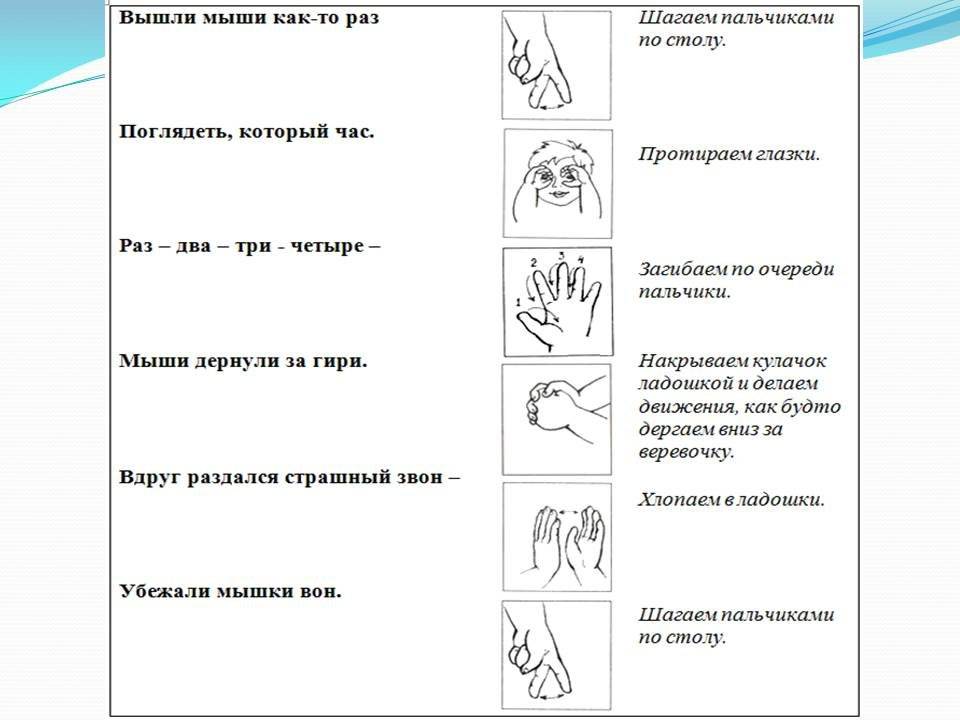 Циклограмма воспитательно-образовательного процессаКласс предшкольной подготовки   КГУ «Школа-лицей имени А. Ермекова, Карагандинской областиГруппа: КППВозраст детей: 5 летНа какой период составлен план (указать дни недели, месяц, год): октябрь месяц, 2023-2024 учебный годКомплекс гимнастики №3(без предметов)I. Построение в шеренгу, колонну, проверка осанки; ходьба на носочках, на пятках, на внешней и внутренней стороне стопы, легкий бег.II. Упражнения без предметов• «Хлопок вверху» И. П.: ноги слегка расставлены, руки внизу.1- руки через стороны вверх, хлопнуть в ладоши,     2- и. п.• «Качаем головой» И. П.: ноги вместе, руки на поясе. 1- наклон головы вправо, 2- и. п., 3- наклон влево,  4- и. п.• «Наклонись вперед» И. П.: ноги на ш. п., руки на поясе1- наклон вперед, руками коснуться носочков, 2-и. п.• «Маятник» И. П.: ноги на ширине плеч, руки на поясе. 1- наклон вправо, 2- наклон влево• «Приседания».И. П.: пятки вместе, носки врозь, руки на поясе. 1- присесть, руки вперед, 2- и. п.• «Прыжки – звездочки».И. П.: ноги вместе, руки внизу. 1- ноги врозь, руки вверх, 2- и. п.III. Перестроение в колонну по одному, легкий бег на носочках, ходьба.Циклограмма воспитательно-образовательного процессаКласс предшкольной подготовки   КГУ «Школа-лицей имени А. Ермекова, Карагандинской областиГруппа: КППВозраст детей: 5 летНа какой период составлен план (указать дни недели, месяц, год): октябрь месяц, 2023-2024 учебный годЦиклограмма воспитательно-образовательного процессаКласс предшкольной подготовки   КГУ «Школа-лицей имени А. Ермекова, Карагандинской областиГруппа: КППВозраст детей: 5 летНа какой период составлен план (указать дни недели, месяц, год): октябрь месяц, 2023-2024 учебный годЦиклограмма воспитательно-образовательного процессаКласс предшкольной подготовки   КГУ «Школа-лицей имени А. Ермекова, Карагандинской областиГруппа: КППВозраст детей: 5 летНа какой период составлен план (указать дни недели, месяц, год): октябрь месяц, 2023-2024 учебный годЦиклограмма воспитательно-образовательного процессаКласс предшкольной подготовки   КГУ «Школа-лицей имени Алимхана Ермекова  Карагандинской областиГруппа: КПП Возраст детей: 5 летНа какой период составлен план (указать дни недели, месяц, год): ноябрь месяц, 2023-2024 учебный годЦиклограмма воспитательно-образовательного процессаКласс предшкольной подготовки   КГУ «Школа-лицей имени Алимхана Ермекова  Карагандинской областиГруппа: КПП Возраст детей: 5 летНа какой период составлен план (указать дни недели, месяц, год): ноябрь месяц, 2023-2024 учебный годЦиклограмма воспитательно-образовательного процессаКласс предшкольной подготовки   КГУ «Школа-лицей имени Алимхана Ермекова  Карагандинской областиГруппа: КПП Возраст детей: 5 летНа какой период составлен план (указать дни недели, месяц, год): ноябрь месяц, 2023-2024 учебный годЦиклограмма воспитательно-образовательного процессаКласс предшкольной подготовки   КГУ «Школа-лицей имени Алимхана Ермекова  Карагандинской областиГруппа: КПП Возраст детей: 5 летНа какой период составлен план (указать дни недели, месяц, год): ноябрь - декабрь месяц, 2023-2024 учебный годЦиклограмма воспитательно-образовательного процессаКласс предшкольной подготовки   КГУ «Школа-лицей имени Алимхана Ермекова  Карагандинской областиГруппа: КПП Возраст детей: 5 летНа какой период составлен план (указать дни недели, месяц, год): декабрь месяц, 2023-2024 учебный годЦиклограмма воспитательно-образовательного процессаКласс предшкольной подготовки   КГУ «Школа-лицей имени Алимхана Ермекова  Карагандинской областиГруппа: КПП Возраст детей: 5 летНа какой период составлен план (указать дни недели, месяц, год): декабрь месяц, 2023-2024 учебный годЦиклограмма воспитательно-образовательного процессаКласс предшкольной подготовки   КГУ «Школа-лицей имени Алимхана Ермекова  Карагандинской областиГруппа: КПП Возраст детей: 5 летНа какой период составлен план (указать дни недели, месяц, год): декабрь месяц, 2023-2024 учебный годЦиклограмма воспитательно-образовательного процессаКласс предшкольной подготовки   КГУ «Школа-лицей имени Алимхана Ермекова  Карагандинской областиГруппа: КПП Возраст детей: 5 летНа какой период составлен план (указать дни недели, месяц, год): декабрь месяц, 2023-2024 учебный годЦиклограмма воспитательно-образовательного процессаКласс предшкольной подготовки   КГУ «Школа-лицей имени Алимхана Ермекова  Карагандинской областиГруппа: КПП Возраст детей: 5 летНа какой период составлен план (указать дни недели, месяц, год): январь месяц, 2023-2024 учебный годЦиклограмма воспитательно-образовательного процессаКласс предшкольной подготовки   КГУ «Школа-лицей имени Алимхана Ермекова  Карагандинской областиГруппа: КПП Возраст детей: 5 летНа какой период составлен план (указать дни недели, месяц, год): январь месяц, 2023-2024 учебный годЦиклограмма воспитательно-образовательного процессаКласс предшкольной подготовки   КГУ «Школа-лицей имени Алимхана Ермекова  Карагандинской областиГруппа: КПП Возраст детей: 5 летНа какой период составлен план (указать дни недели, месяц, год): январь месяц, 2023-2024 учебный годЦиклограмма воспитательно-образовательного процессаКласс предшкольной подготовки   КГУ «Школа-лицей имени Алимхана Ермекова  Карагандинской областиГруппа: КПП Возраст детей: 5 летНа какой период составлен план (указать дни недели, месяц, год): с 29 января по 2.02 февраля месяц, 2023-2024 учебный годЦиклограмма воспитательно-образовательного процессаКласс предшкольной подготовки   КГУ «Школа-лицей имени Алимхана Ермекова  Карагандинской областиГруппа: КПП Возраст детей: 5 летНа какой период составлен план (указать дни недели, месяц, год):  февраль месяц, 2023-2024 учебный годЦиклограмма воспитательно-образовательного процессаКласс предшкольной подготовки   КГУ «Школа-лицей имени Алимхана Ермекова  Карагандинской областиГруппа: КПП Возраст детей: 5 летНа какой период составлен план (указать дни недели, месяц, год): февраль месяц, 2023-2024 учебный годЦиклограмма воспитательно-образовательного процессаКласс предшкольной подготовки   КГУ «Школа-лицей имени Алимхана Ермекова  Карагандинской областиГруппа: КПП Возраст детей: 5 летНа какой период составлен план (указать дни недели, месяц, год): с 26 февраля по 1 марта месяц, 2023-2024 учебный годЦиклограмма воспитательно-образовательного процессаКласс предшкольной подготовки   КГУ «Школа-лицей имени А. Ермекова, Карагандинской областиГруппа: КППВозраст детей: 5 летНа какой период составлен план (указать дни недели, месяц, год): март месяц, 2023-2024 учебный годЦиклограмма воспитательно-образовательного процессаКласс предшкольной подготовки   КГУ «Школа-лицей имени А. Ермекова, Карагандинской областиГруппа: КППВозраст детей: 5 летНа какой период составлен план (указать дни недели, месяц, год): март месяц, 2023-2024 учебный годЦиклограмма воспитательно-образовательного процессаКласс предшкольной подготовки   КГУ «Школа-лицей имени А. Ермекова, Карагандинской областиГруппа: КППВозраст детей: 5 летНа какой период составлен план (указать дни недели, месяц, год): март месяц, 2023-2024 учебный годЦиклограмма воспитательно-образовательного процессаКласс предшкольной подготовки   КГУ «Школа-лицей имени А. Ермекова, Карагандинской областиГруппа: КППВозраст детей: 5 летНа какой период составлен план (указать дни недели, месяц, год): апрель месяц, 2023-2024 учебный годЦиклограмма воспитательно-образовательного процессаКласс предшкольной подготовки   КГУ «Школа-лицей имени А. Ермекова, Карагандинской областиГруппа: КППВозраст детей: 5 летНа какой период составлен план (указать дни недели, месяц, год): апрель месяц, 2023-2024 учебный годЦиклограмма воспитательно-образовательного процессаКласс предшкольной подготовки   КГУ «Школа-лицей имени А. Ермекова, Карагандинской областиГруппа: КППВозраст детей: 5 летНа какой период составлен план (указать дни недели, месяц, год): апрель месяц, 2023-2024 учебный годЦиклограмма воспитательно-образовательного процессаКласс предшкольной подготовки   КГУ «Школа-лицей имени А. Ермекова, Карагандинской областиГруппа: КППВозраст детей: 5 летНа какой период составлен план (указать дни недели, месяц, год): апрель месяц, 2023-2024 учебный годЦиклограмма воспитательно-образовательного процессаКласс предшкольной подготовки   КГУ «Школа-лицей имени А. Ермекова, Карагандинской областиГруппа: КППВозраст детей: 5 летНа какой период составлен план (указать дни недели, месяц, год): с 29 апреля по 3 мая месяц, 2023-2024 учебный годЦиклограмма воспитательно-образовательного процессаКласс предшкольной подготовки   КГУ «Школа-лицей имени А. Ермекова, Карагандинской областиГруппа: КППВозраст детей: 5 летНа какой период составлен план (указать дни недели, месяц, год): май месяц, 2023-2024 учебный годЦиклограмма воспитательно-образовательного процессаКласс предшкольной подготовки   КГУ «Школа-лицей имени А. Ермекова, Карагандинской областиГруппа: КППВозраст детей: 5 летНа какой период составлен план (указать дни недели, месяц, год): май месяц, 2023-2024 учебный годЦиклограмма воспитательно-образовательного процессаКласс предшкольной подготовки   КГУ «Школа-лицей имени А. Ермекова, Карагандинской областиГруппа: КППВозраст детей: 5 летНа какой период составлен план (указать дни недели, месяц, год): май месяц, 2023-2024 учебный годПримерный режим дняПонедельникВторникСредаЧетвергПятница1.09Прием детейПрием детей: утренний фильтр, встреча детей с хорошим настроение. Создание благоприятной обстановки для детей, беседа о сегодняшнем настроении ребенка, о том, что его интересует, приобщение к выражению личного мнения (развитие речи – коммуникативная деятельность).Прием детей: утренний фильтр, встреча детей с хорошим настроение. Создание благоприятной обстановки для детей, беседа о сегодняшнем настроении ребенка, о том, что его интересует, приобщение к выражению личного мнения (развитие речи – коммуникативная деятельность).Прием детей: утренний фильтр, встреча детей с хорошим настроение. Создание благоприятной обстановки для детей, беседа о сегодняшнем настроении ребенка, о том, что его интересует, приобщение к выражению личного мнения (развитие речи – коммуникативная деятельность).Прием детей: утренний фильтр, встреча детей с хорошим настроение. Создание благоприятной обстановки для детей, беседа о сегодняшнем настроении ребенка, о том, что его интересует, приобщение к выражению личного мнения (развитие речи – коммуникативная деятельность).Прием детей: утренний фильтр, встреча детей с хорошим настроение. Создание благоприятной обстановки для детей, беседа о сегодняшнем настроении ребенка, о том, что его интересует, приобщение к выражению личного мнения (развитие речи – коммуникативная деятельность).Прием детейУтренняя гимнастикаУтренний комплекс упражнений (двигательная активность, игровая деятельность). Построение, ходьба, бег, общеразвивающие и дыхательные упраженияКомплекс 1 ( Картотека)Утренний комплекс упражнений (двигательная активность, игровая деятельность). Построение, ходьба, бег, общеразвивающие и дыхательные упраженияКомплекс 1 ( Картотека)Утренний комплекс упражнений (двигательная активность, игровая деятельность). Построение, ходьба, бег, общеразвивающие и дыхательные упраженияКомплекс 1 ( Картотека)Утренний комплекс упражнений (двигательная активность, игровая деятельность). Построение, ходьба, бег, общеразвивающие и дыхательные упраженияКомплекс 1 ( Картотека)Утренний комплекс упражнений (двигательная активность, игровая деятельность). Построение, ходьба, бег, общеразвивающие и дыхательные упраженияКомплекс 1 ( Картотека)Подготовка к организованной деятельности (ОД)Дети собираются вместе для того, чтобы подулиться  впечатлениями, узнать новости, обсудить совместные планы, проблемы, выбрать вид деятельности по интересу, договориться о правилах и т.д. Дети помогают педагогу в организации среды (совместная деятельность, дежурство)Дети собираются вместе для того, чтобы подулиться  впечатлениями, узнать новости, обсудить совместные планы, проблемы, выбрать вид деятельности по интересу, договориться о правилах и т.д. Дети помогают педагогу в организации среды (совместная деятельность, дежурство)Дети собираются вместе для того, чтобы подулиться  впечатлениями, узнать новости, обсудить совместные планы, проблемы, выбрать вид деятельности по интересу, договориться о правилах и т.д. Дети помогают педагогу в организации среды (совместная деятельность, дежурство)Дети собираются вместе для того, чтобы подулиться  впечатлениями, узнать новости, обсудить совместные планы, проблемы, выбрать вид деятельности по интересу, договориться о правилах и т.д. Дети помогают педагогу в организации среды (совместная деятельность, дежурство)Дети собираются вместе для того, чтобы подулиться  впечатлениями, узнать новости, обсудить совместные планы, проблемы, выбрать вид деятельности по интересу, договориться о правилах и т.д. Дети помогают педагогу в организации среды (совместная деятельность, дежурство)Подготовка к организованной деятельности (ОД)Организованная деятельность1.Казахский язык ( по плану учителя каз.яз) 2.Ознакомление с окружающим миром Цель: Развитие представлений: о людях разных профессий;о содержании, характере и значении результатов труда; о труде работников школы. Игра «Кому что нужно для работы» 3.Основы математики Цель: Цель:Формирование умения использовать в речи математические термины, представлений о числах и цифрах . Игра «Палочки» Цель: из заданного количества палочек сделать геометрическую фигуру Дидактическая игра «Сосчитай и назови». Цель: Учить пересчитывать количество предметов и называть итог. 4.Физкультура Цель: Ходьба в колонне по одному; на носках, пятках; высоко поднимая согнутую в колене ногу; с перешагиванием через предметы; в разном темпе; с изменением положения рук; с остановкой по сигналу взрослого; изменением направления движения; врассыпную; между предметами; приставными шагами вперед. Ходьба и бег, повторяющиеся в чередовании;Подвижная игра «сделай фигуру»Цель: учить детей бегать врассыпную по залу, участку. Приучать менять движение по сигналу, развивать равновесие, умение сохранять неподвижную прозу.(игровая, двигательная деятельностьЗаучиваем счетБір, екі, үш, төрт, бес, алты, жеті, сегіз,тоғыз, онПодготовка к прогулкеСоздавать условия для самостоятельной двигательной активности детей, беседа с детьми оправильном использовании спортивно-игровым оборуджованием и спортивными принадлежностями.Последовательное одевание (в зависимости от погодных условий), наблюдение за правильным одеванием (развитие речи, навыки самообслуждивания, развитие крупной и мелкой моторики)Развитие речи Художественная литература Физическая культура Ознакомление с окружающим миромСоздавать условия для самостоятельной двигательной активности детей, беседа с детьми оправильном использовании спортивно-игровым оборуджованием и спортивными принадлежностями.Последовательное одевание (в зависимости от погодных условий), наблюдение за правильным одеванием (развитие речи, навыки самообслуждивания, развитие крупной и мелкой моторики)Развитие речи Художественная литература Физическая культура Ознакомление с окружающим миромСоздавать условия для самостоятельной двигательной активности детей, беседа с детьми оправильном использовании спортивно-игровым оборуджованием и спортивными принадлежностями.Последовательное одевание (в зависимости от погодных условий), наблюдение за правильным одеванием (развитие речи, навыки самообслуждивания, развитие крупной и мелкой моторики)Развитие речи Художественная литература Физическая культура Ознакомление с окружающим миромСоздавать условия для самостоятельной двигательной активности детей, беседа с детьми оправильном использовании спортивно-игровым оборуджованием и спортивными принадлежностями.Последовательное одевание (в зависимости от погодных условий), наблюдение за правильным одеванием (развитие речи, навыки самообслуждивания, развитие крупной и мелкой моторики)Развитие речи Художественная литература Физическая культура Ознакомление с окружающим миромСоздавать условия для самостоятельной двигательной активности детей, беседа с детьми оправильном использовании спортивно-игровым оборуджованием и спортивными принадлежностями.Последовательное одевание (в зависимости от погодных условий), наблюдение за правильным одеванием (развитие речи, навыки самообслуждивания, развитие крупной и мелкой моторики)Развитие речи Художественная литература Физическая культура Ознакомление с окружающим миромПрогулка1.Наблюдение за цветникомЦель: Обучение умению наблюдать(познавательная, коммуникативная деятельность)(познавательная, коммуникативная деятельность)2.Подвижная игра «Затейники»Цель: развивать координацию движений.(игровая, двигательная деятельность)3.ТрудСобирают сухие ветки, складывает мусор.(трудовая деятельность)4.Инд.раб. Нурайдар и АлиХодьба на носках, ходьба на пятках5.Свободные игры.Возвращение с прогулкиПоследовательное раздевание одежды детей, разучивание стихов, песен, разгадывание загадок, скороговорки, считалочки и др. (художественная, самостоятельная игровая деятельность)Последовательное раздевание одежды детей, разучивание стихов, песен, разгадывание загадок, скороговорки, считалочки и др. (художественная, самостоятельная игровая деятельность)Последовательное раздевание одежды детей, разучивание стихов, песен, разгадывание загадок, скороговорки, считалочки и др. (художественная, самостоятельная игровая деятельность)Последовательное раздевание одежды детей, разучивание стихов, песен, разгадывание загадок, скороговорки, считалочки и др. (художественная, самостоятельная игровая деятельность)Последовательное раздевание одежды детей, разучивание стихов, песен, разгадывание загадок, скороговорки, считалочки и др. (художественная, самостоятельная игровая деятельность)Беседа с родителями, консультацииБеседа с родителями:Напомнить родителям о соблюдении режима дня; правилами поведения и пребывания ребенка в классе.Безопасность на улице.Консультация: «Влияние родительских установок на развитие детей»Беседа с родителями:Напомнить родителям о соблюдении режима дня; правилами поведения и пребывания ребенка в классе.Безопасность на улице.Консультация: «Влияние родительских установок на развитие детей»Беседа с родителями:Напомнить родителям о соблюдении режима дня; правилами поведения и пребывания ребенка в классе.Безопасность на улице.Консультация: «Влияние родительских установок на развитие детей»Беседа с родителями:Напомнить родителям о соблюдении режима дня; правилами поведения и пребывания ребенка в классе.Безопасность на улице.Консультация: «Влияние родительских установок на развитие детей»Беседа с родителями:Напомнить родителям о соблюдении режима дня; правилами поведения и пребывания ребенка в классе.Безопасность на улице.Консультация: «Влияние родительских установок на развитие детей»Уход детей домойБеседа о достижении детей, отвечать на вопросы родителей по воспитанию и развитию ребенка, давать советы.Беседа о достижении детей, отвечать на вопросы родителей по воспитанию и развитию ребенка, давать советы.Беседа о достижении детей, отвечать на вопросы родителей по воспитанию и развитию ребенка, давать советы.Беседа о достижении детей, отвечать на вопросы родителей по воспитанию и развитию ребенка, давать советы.Беседа о достижении детей, отвечать на вопросы родителей по воспитанию и развитию ребенка, давать советы.Примерный режим дняПонедельник4.09Вторник5.09Среда6.09Четверг7.09Пятница8.09Прием детейПрием детей: утренний фильтр, встреча детей с хорошим настроение. Создание благоприятной обстановки для детей, беседа о сегодняшнем настроении ребенка, о том, что его интересует, приобщение к выражению личного мнения (развитие речи – коммуникативная деятельность).Прием детей: утренний фильтр, встреча детей с хорошим настроение. Создание благоприятной обстановки для детей, беседа о сегодняшнем настроении ребенка, о том, что его интересует, приобщение к выражению личного мнения (развитие речи – коммуникативная деятельность).Прием детей: утренний фильтр, встреча детей с хорошим настроение. Создание благоприятной обстановки для детей, беседа о сегодняшнем настроении ребенка, о том, что его интересует, приобщение к выражению личного мнения (развитие речи – коммуникативная деятельность).Прием детей: утренний фильтр, встреча детей с хорошим настроение. Создание благоприятной обстановки для детей, беседа о сегодняшнем настроении ребенка, о том, что его интересует, приобщение к выражению личного мнения (развитие речи – коммуникативная деятельность).Прием детей: утренний фильтр, встреча детей с хорошим настроение. Создание благоприятной обстановки для детей, беседа о сегодняшнем настроении ребенка, о том, что его интересует, приобщение к выражению личного мнения (развитие речи – коммуникативная деятельность).Прием детейПовторение с детьми стихотворения  об осени (использовать мнемотаблицу)Цель: развитие правильного произношенпя глассных и согласных звуков, учить понимать содержание стихотворения, чувствовать его характер (развитие речи, худ.литература – коммуникативная деятельность)Дидактическая игра «Веселые фигуры»Цель: Упражнение в умении различать и правильно называть геометрические фигуры (круг, овал, треугольник, квадрат, прямоугольник)(основы математики – познавательная и коммуникативная деятельность)Онлайн-викторина«Угадай из какой сказки»Цель: оценивать литературные персонажи с точки зрения нравственных норм и представлений. (развитие речи, худ.литература – коммуникативная деятельность)Д\игра «Изобрази музыку»Цель: учить изображать мимикой, жестами свое настроение.(игровая, творческая деятельность)Свободная изодеятельность-рисование трафаретомЦель: Закрепление умения составлять узоры на простых формах, ритмично располагая прямые, волнистые, узкие, широкие линии, кольца, круги разной величины(рисование – творческая деятельность)Утренняя гимнастикаУтренний комплекс упражнений (двигательная активность, игровая деятельность). Построение, ходьба, бег, общеразвивающие и дыхательные упраженияКомплекс 1 ( Картотека)Утренний комплекс упражнений (двигательная активность, игровая деятельность). Построение, ходьба, бег, общеразвивающие и дыхательные упраженияКомплекс 1 ( Картотека)Утренний комплекс упражнений (двигательная активность, игровая деятельность). Построение, ходьба, бег, общеразвивающие и дыхательные упраженияКомплекс 1 ( Картотека)Утренний комплекс упражнений (двигательная активность, игровая деятельность). Построение, ходьба, бег, общеразвивающие и дыхательные упраженияКомплекс 1 ( Картотека)Утренний комплекс упражнений (двигательная активность, игровая деятельность). Построение, ходьба, бег, общеразвивающие и дыхательные упраженияКомплекс 1 ( Картотека)Подготовка к организованной деятельности (ОД)Дети собираются вместе для того, чтобы подулиться  впечатлениями, узнать новости, обсудить совместные планы, проблемы, выбрать вид деятельности по интересу, договориться о правилах и т.д. Дети помогают педагогу в организации среды (совместная деятельность, дежурство)Дети собираются вместе для того, чтобы подулиться  впечатлениями, узнать новости, обсудить совместные планы, проблемы, выбрать вид деятельности по интересу, договориться о правилах и т.д. Дети помогают педагогу в организации среды (совместная деятельность, дежурство)Дети собираются вместе для того, чтобы подулиться  впечатлениями, узнать новости, обсудить совместные планы, проблемы, выбрать вид деятельности по интересу, договориться о правилах и т.д. Дети помогают педагогу в организации среды (совместная деятельность, дежурство)Дети собираются вместе для того, чтобы подулиться  впечатлениями, узнать новости, обсудить совместные планы, проблемы, выбрать вид деятельности по интересу, договориться о правилах и т.д. Дети помогают педагогу в организации среды (совместная деятельность, дежурство)Дети собираются вместе для того, чтобы подулиться  впечатлениями, узнать новости, обсудить совместные планы, проблемы, выбрать вид деятельности по интересу, договориться о правилах и т.д. Дети помогают педагогу в организации среды (совместная деятельность, дежурство)Подготовка к организованной деятельности (ОД)Пальчиковая гимнастика «Стол и стул» (развитие речи – коммуникативная деятельность)Настольная игра «Шашки»Цель: развивать логику и мышление(основы математики – познавательная и коммуникативная деятельность)Дидактическая игра «Соберем урожай»Цель: Закрепление представления детей об овощах и фруктах (ознакомление с окружающим, развитие речи – игровая, познавательная и коммуникативная деятельность)Игра «Что шуршит, что гремит»Цель: развивать слуховое восприятиеЧтение стихов об осениЦель: Обучение умению читать наизусть, выразительно передавать интонацию, логическое ударение, паузу, чувствовать и воспроизводить образность языка, передавать свое отношение к содержанию стихотворения;(развитие речи, худ.литература – коммуникативная деятельность)Настольная игра «Что , где растет?» Цель: Закрепление представления детей об овощах и фруктах, деревьях;(ознакомление с окружающим – познавательная деятельность)Дидактическая игра «Повтори скороговорку»  Цель: Закрепление правильного, отчетливого произношение звуков(развитие речи – игровая, коммуникативная деятельность)Организованная деятельность1.Основы грамотыЦель: Формирование первоначального представления о терминах «слово»,«звук»; обучение детей устанавливать последовательность звуков в слове. Умение различать твердые и мягкие согласные звуки Дидактическая игра «Скажи, как я»Цель: Закрепление правильного, отчетливого произношение звуковДидактическая игра «Назови первый звук»Цель : Выработка четкой артикуляции звуков2.Художественная литератураЦель: Понимание литературных жанров: сказка, рассказ, стихотворение. Ознакомление детей с художественными образами.Формирование представления об отраженных в литературных произведениях событиях общественной жизни, природы, окружающей действительностиИгра «Загадки- отгадкиЦель: Закрепление правильного, отчетливого произношение звуков Игра с картинками «Расскажи-ка»Цель: Обогащение словарного запаса детей существительными, глаголами, прилагательными, числительными, местоимениями, наречиями 3.Ознакомление с окружающим миром +интеграция аппликацияЦель: Сезонные изменения в природе. Обучение умению наблюдать, различать называть сезонные изменения в природе осенью.Закрепление умения пользоваться ножницами: резать полоски на прямоугольники, вырезать круглую и овальную формы, срезая уголки у прямоугольникаИгра «Времена года»Цель: различать называть сезонные изменения в природе Игра «Игра с мячом «Бывает - не бывает»Цель: Сезонные изменения в природе. Обучение умению наблюдать, различать называть сезонные изменения в природе осенью..Аппликация «Ковер из листьев»4.ФизкультураЦель: Разведение рук в стороны из положения «руки перед грудью», поднимание рук вверх и разведение в стороны из положения «руки за голову», поднимание рук со сцепленными в «замок» пальцами (кисти повернуты тыльной стороной внутрь) вперед-вверх; поднимание рук вверх-назад одновременно, попеременно.Подвижная игра ««Не оставайся на полу» (3 раза).Цель: уметь по сигналу найти место, которое выше уровня пола. Дети становятся в круг, выбирают ловишку считалкой. По сигналу стараются быстро встать на предмет, который находится выше уровня поля (скамейки)1.Основы математикиЦель: Развитие понятий что множество может быть составлено из разных элементов. Знакомство со значением слова «один» (одна, одно), обозначающим не только один предмет, но и целую группу предметов как одну часть множестваИгра «разложи по группам»Цель:учить объединять предметы в множества2.Музыка«Встреча с феей музыки»Цель: развитие умения слушать музыку и воспринимать ее характер.3.Развитие речиЦель: Закрепление правильного, отчетливого произношение звуковВыработка четкой артикуляции звуков, интонационной выразительностиДидактическое упражнение «Подбери действие»Цель: активизировать глаголыИгра «Добавь пропущенное слово»Цель: Обогащение словарного запаса детей существительными, глаголами, прилагательными, числительными, местоимениями, наречиями 4.ФизкультураЦель: Разведение рук в стороны из положения «руки перед грудью», поднимание рук вверх и разведение в стороны из положения «руки за голову», поднимание рук со сцепленными в «замок» пальцами (кисти повернуты тыльной стороной внутрь) вперед-вверх; поднимание рук вверх-назад одновременно, попеременно.Подвижная игра «Бос орын» («Пустое место») (3 раза).Дети принимают исходное положение « сидя, ноги скрестно» в кругу. Водящий с платочком двигается по кругу, останавливается возле игрока и кладет платок сзади него. При этом повторяет слова: «Здесь тесно, найди себе место». Игрок берет платок и старается быстро догнать водящего1.Казахский язык( по плану учителя каз.яз)2.Основы грамотыЦель: Формирование первоначального представления о терминах «слово»,«звук»; обучение детей устанавливать последовательность звуков в слове. Умение различать твердые и мягкие согласные звуки;3.ЛепкаЦель:Формирование умений лепить: с натуры и по представлению знакомые предметы, овощи, фрукты разной формы и величины, передавая характерные детали, пользуясь движениями всей кисти руки и, главным образом, пальцевИгра: «Загадки и отгадки»Цель: Формирование умений лепить: с натуры и по представлению.Игра «Формы»Цель: Обучение умению передавать выразительность образа4.Развитие речиЦель: Формирование навыков слушания и понимания речи, обучение диалогической речи. Обучение правильной формулировке основной мысли, построению связных монологических высказываний, последовательному и точному пересказуАртикуляционная гимнастика по мотивам рассказа «Маленький садовод»Цель: четко и выразительно произносить звуки в словах.Игра «Один – много»Цель: развивать умение образовывать новые слова1. Музыка«Встреча с феей музыки»Цель: развитие умения слушать музыку и воспринимать ее характер.2.Основы математикиЦель: Знакомство со значением слова «один» (одна, одно), обозначающим не только один предмет, но и целую группу предметов как одну часть множестваИгра «Назови одним словом»Цель:учить объединять предметы в группы, множестваИгра Д/игра «Четвертый лишний»Цель: классифицировать предметы по признакам.3.Художественная литература+ рисованиеЦель: Обучение умению пересказывать эмоционально, логично, сохраняя последовательность сюжета, передавать диалогическую речь; оценивать литературные персонажи с точки зрения нравственных норм и представлений.Формирование навыков рисования с натуры и по представлению: цветы, овощи, фруктыИгра-инсценировка «По скахке «Пых»Цель: передавать диалогическую речь; оценивать литературные персонажи с точки зрения нравственных норм и представленийРисование «Что растет на грядке»Цель:рисовать по представлению овощи4. Основы грамотыЦель: Умение различать твердые и мягкие согласные звуки;Подготовка руки к письму. Ознакомление с правильным положением спины и умению правильно держать ручку или карандаш. Обучение штриховке.Игра «Дидактическая игра «Найди братца»Цель: Закрепление у детей умения определять первый звук в слове, различать твердые и мягкие согласные звукиИгра «Закончи слово»Цель: Развивать умение придумывать окончание слов, называть последний звук в слове1.Казахский язык( по плану учителя каз.яз)2.Ознакомление с окружающим миромЦель: Развитие представлений: о людях разных профессий;о содержании, характере и значении результатов труда; о труде работников школы.Игра «Кому, что нужно для работы».Цель: Развитие представлений: о людях разных профессий;о содержании, характере и значении результатов труда Игра «Угадай, что я показываю»Цель: развивать воображение, умение пользоваться жестами и мимикой.3.Основы математики+ конструированиеЦель:Формирование умения использовать в речи математические термины, представлений о числах и цифрах .Конструирование из строительных материалов, деталей конструктора.Обучение умению выделять основные части и характерные детали конструкции.Игра «Конструирование домика для зайки»Цель: Конструирование из строительных материалов, деталей конструктора.Обучение умению выделять основные части и характерные детали конструкции4.ФизкультураЦель: Ходьба в колонне по одному; на носках, пятках; высоко поднимая согнутую в колене ногу; с перешагиванием через предметы; в разном темпе; с изменением положения рук; с остановкой по сигналу взрослого; изменением направления движения; врассыпную; между предметами; приставными шагами вперед. Ходьба и бег, повторяющиеся в чередовании;Подвижная игра «Удочка». ( 3 раза)Дети стоят по кругу, в центре круга – педагог. Он держит в руках веревку, на конце которой привязан мешочек с песком. Педагог вращает веревку с мешочком по кругу над самой землей, а дети подпрыгивают вверхПодготовка к прогулкеСоздавать условия для самостоятельной двигательной активности детей, беседа с детьми оправильном использовании спортивно-игровым оборуджованием и спортивными принадлежностями.Последовательное одевание (в зависимости от погодных условий), наблюдение за правильным одеванием (развитие речи, навыки самообслуждивания, развитие крупной и мелкой моторики)Развитие речи Художественная литература Физическая культура Ознакомление с окружающим миромСоздавать условия для самостоятельной двигательной активности детей, беседа с детьми оправильном использовании спортивно-игровым оборуджованием и спортивными принадлежностями.Последовательное одевание (в зависимости от погодных условий), наблюдение за правильным одеванием (развитие речи, навыки самообслуждивания, развитие крупной и мелкой моторики)Развитие речи Художественная литература Физическая культура Ознакомление с окружающим миромСоздавать условия для самостоятельной двигательной активности детей, беседа с детьми оправильном использовании спортивно-игровым оборуджованием и спортивными принадлежностями.Последовательное одевание (в зависимости от погодных условий), наблюдение за правильным одеванием (развитие речи, навыки самообслуждивания, развитие крупной и мелкой моторики)Развитие речи Художественная литература Физическая культура Ознакомление с окружающим миромСоздавать условия для самостоятельной двигательной активности детей, беседа с детьми оправильном использовании спортивно-игровым оборуджованием и спортивными принадлежностями.Последовательное одевание (в зависимости от погодных условий), наблюдение за правильным одеванием (развитие речи, навыки самообслуждивания, развитие крупной и мелкой моторики)Развитие речи Художественная литература Физическая культура Ознакомление с окружающим миромСоздавать условия для самостоятельной двигательной активности детей, беседа с детьми оправильном использовании спортивно-игровым оборуджованием и спортивными принадлежностями.Последовательное одевание (в зависимости от погодных условий), наблюдение за правильным одеванием (развитие речи, навыки самообслуждивания, развитие крупной и мелкой моторики)Развитие речи Художественная литература Физическая культура Ознакомление с окружающим миромПрогулка1.Наблюдение за птицамиЦель: Обучение умению наблюдать, различать называть сезонные изменения в природе осенью.. (коммуникативная, исследовательская деятельность)2.Подвижная игра «Парный бег Цель учить бегать парами (игровая, двигательная деятельность)3.Труд. Оказывает помощь взрослым, проявляет бережное отношение к результатам их труда. (трудовая деятельность)4.Инд.работа по развитию речи.Амелия Закрепление скороговорокЦель: Закрепление правильного, отчетливого произношение звуков5.Свободные игры.1.Наблюдение за небом и облаками Цель: Обучение умению наблюдать, различать называть сезонные изменения в природе осенью.(коммуникативная, познавательная деятельность) 2.Подвижная игра «Прокати мяч» Цель: развивать глазомер, координацию движений. (игровая, двигательная деятельность)3.Труд Собирает сухие ветки, складывает мусор.(трудовая деятельность)4.Инд.раб. по математике АдияЦель: Формирование умения использовать в речи математические термины (игровая, познавательная, коммуникативная деятельность)5.свободные игры1.Наблюдение за цветником Цель: Обучение умению наблюдать(познавательная, коммуникативная деятельность)2.Подвижная игра «Кто скорее до флажка?»Цель: Ходьба и бег. (игровая, двигательная деятельность)3.Труд Собирает сухие ветки, складывает мусор.(трудовая деятельность)4.Инд.раб. по развитию речи.Ерна ЛаураИгра «Что видишь?»Цель: Обучение правильной формулировке основной мысли(коммуникативная деятельность).5.Свободные игы.1. Наблюдение за погодойЦель: Обучение умению наблюдать, различать называть сезонные изменения в природе осенью.сезонные изменения.(познавательная, коммуникативная деятельность)2. Подвижная игра «Найди свое место» (классификация по цвету с заданным признаком классификации) (игровая, двигательная деятельность, позновательная деятельность) 3. Труд. Оказывает помощь взрослым, воспитывать бережное отношение к результатам их труда. (трудовая деятельность)4 Индивидуальная работа по ФИЗО. Илья ИсламЦель: Ходьба и бег, повторяющиеся в чередовании. (двигательная деятельность)5.Свободные игры.1.Наблюдение за ветром Цель: Обучение умению наблюдать, различать называть сезонные изменения в природе осенью.(познавательная, коммуникативная деятельность)2.Подвижная игра «Затейники» Цель: развивать координацию движений. (игровая, двигательная деятельность)3.Труд Собирает сухие ветки, складывает мусор.(трудовая деятельность)4.Инд.раб. по математике ЕлжанЦель Формирование умения использовать в речи математические термины(игровая, коммуникативная деятельность)5.Свободные игры.Возвращение с прогулкиПоследовательное раздевание одежды детей, разучивание стихов, песен, разгадывание загадок, скороговорки, считалочки и др. (художественная, самостоятельная игровая деятельность)Последовательное раздевание одежды детей, разучивание стихов, песен, разгадывание загадок, скороговорки, считалочки и др. (художественная, самостоятельная игровая деятельность)Последовательное раздевание одежды детей, разучивание стихов, песен, разгадывание загадок, скороговорки, считалочки и др. (художественная, самостоятельная игровая деятельность)Последовательное раздевание одежды детей, разучивание стихов, песен, разгадывание загадок, скороговорки, считалочки и др. (художественная, самостоятельная игровая деятельность)Последовательное раздевание одежды детей, разучивание стихов, песен, разгадывание загадок, скороговорки, считалочки и др. (художественная, самостоятельная игровая деятельность)Беседа с родителями, консультацииБеседа с родителями:Напомнить родителям о соблюдении режима дня; правилами поведения и пребывания ребенка в классе.Безопасность на улице.Консультация: «Влияние родительских установок на развитие детей»Беседа с родителями:Напомнить родителям о соблюдении режима дня; правилами поведения и пребывания ребенка в классе.Безопасность на улице.Консультация: «Влияние родительских установок на развитие детей»Беседа с родителями:Напомнить родителям о соблюдении режима дня; правилами поведения и пребывания ребенка в классе.Безопасность на улице.Консультация: «Влияние родительских установок на развитие детей»Беседа с родителями:Напомнить родителям о соблюдении режима дня; правилами поведения и пребывания ребенка в классе.Безопасность на улице.Консультация: «Влияние родительских установок на развитие детей»Беседа с родителями:Напомнить родителям о соблюдении режима дня; правилами поведения и пребывания ребенка в классе.Безопасность на улице.Консультация: «Влияние родительских установок на развитие детей»Уход детей домойБеседа о достижении детей, отвечать на вопросы родителей по воспитанию и развитию ребенка, давать советы.Беседа о достижении детей, отвечать на вопросы родителей по воспитанию и развитию ребенка, давать советы.Беседа о достижении детей, отвечать на вопросы родителей по воспитанию и развитию ребенка, давать советы.Беседа о достижении детей, отвечать на вопросы родителей по воспитанию и развитию ребенка, давать советы.Беседа о достижении детей, отвечать на вопросы родителей по воспитанию и развитию ребенка, давать советы.Примерный режим дняПонедельник11.09Вторник12.09Среда13.09Четверг14.09Пятница15.09Прием детейПрием детей: утренний фильтр, встреча детей с хорошим настроение. Создание благоприятной обстановки для детей, беседа о сегодняшнем настроении ребенка, о том, что его интересует, приобщение к выражению личного мнения (развитие речи – коммуникативная деятельность).Прием детей: утренний фильтр, встреча детей с хорошим настроение. Создание благоприятной обстановки для детей, беседа о сегодняшнем настроении ребенка, о том, что его интересует, приобщение к выражению личного мнения (развитие речи – коммуникативная деятельность).Прием детей: утренний фильтр, встреча детей с хорошим настроение. Создание благоприятной обстановки для детей, беседа о сегодняшнем настроении ребенка, о том, что его интересует, приобщение к выражению личного мнения (развитие речи – коммуникативная деятельность).Прием детей: утренний фильтр, встреча детей с хорошим настроение. Создание благоприятной обстановки для детей, беседа о сегодняшнем настроении ребенка, о том, что его интересует, приобщение к выражению личного мнения (развитие речи – коммуникативная деятельность).Прием детей: утренний фильтр, встреча детей с хорошим настроение. Создание благоприятной обстановки для детей, беседа о сегодняшнем настроении ребенка, о том, что его интересует, приобщение к выражению личного мнения (развитие речи – коммуникативная деятельность).Прием детейИгра «Найди отличия»Цель: развивать внимание и логик(ознакомление с окружающим, развитие речи – игровая, познавательная и коммуникативная деятельность)Дидактическая игра «Назови одним словом»Цель: Знакомство со значением слова «один» (одна, одно), обозначающим не только один предмет, но и целую группу предметов как одну часть множества(познавательная и коммуникативная деятельность)Настольные игрыПазлы, конструкторыЦель: конструирование из деталей(творчество познавательная деятельность)С/р игра «Больница»Цель: Развитие представлений: о людях разных профессий; о содержании, характере и значении результатов труда(игровая, познавательная и коммуникативная деятельность)Хороводная игра «На горе-то калина»Цель: Закрепить умение двигаться по кругу в хороводе; менять движения в соответствии с музыкальными фразами;(коммуникативная деятельность, творчество)Утренняя гимнастикаУтренний комплекс упражнений (двигательная активность, игровая деятельность). Построение, ходьба, бег, общеразвивающие и дыхательные упраженияКомплекс 1 ( Картотека)Утренний комплекс упражнений (двигательная активность, игровая деятельность). Построение, ходьба, бег, общеразвивающие и дыхательные упраженияКомплекс 1 ( Картотека)Утренний комплекс упражнений (двигательная активность, игровая деятельность). Построение, ходьба, бег, общеразвивающие и дыхательные упраженияКомплекс 1 ( Картотека)Утренний комплекс упражнений (двигательная активность, игровая деятельность). Построение, ходьба, бег, общеразвивающие и дыхательные упраженияКомплекс 1 ( Картотека)Утренний комплекс упражнений (двигательная активность, игровая деятельность). Построение, ходьба, бег, общеразвивающие и дыхательные упраженияКомплекс 1 ( Картотека)Подготовка к организованной деятельности (ОД)Дети собираются вместе для того, чтобы подулиться  впечатлениями, узнать новости, обсудить совместные планы, проблемы, выбрать вид деятельности по интересу, договориться о правилах и т.д. Дети помогают педагогу в организации среды (совместная деятельность, дежурство)Дети собираются вместе для того, чтобы подулиться  впечатлениями, узнать новости, обсудить совместные планы, проблемы, выбрать вид деятельности по интересу, договориться о правилах и т.д. Дети помогают педагогу в организации среды (совместная деятельность, дежурство)Дети собираются вместе для того, чтобы подулиться  впечатлениями, узнать новости, обсудить совместные планы, проблемы, выбрать вид деятельности по интересу, договориться о правилах и т.д. Дети помогают педагогу в организации среды (совместная деятельность, дежурство)Дети собираются вместе для того, чтобы подулиться  впечатлениями, узнать новости, обсудить совместные планы, проблемы, выбрать вид деятельности по интересу, договориться о правилах и т.д. Дети помогают педагогу в организации среды (совместная деятельность, дежурство)Дети собираются вместе для того, чтобы подулиться  впечатлениями, узнать новости, обсудить совместные планы, проблемы, выбрать вид деятельности по интересу, договориться о правилах и т.д. Дети помогают педагогу в организации среды (совместная деятельность, дежурство)Подготовка к организованной деятельности (ОД)Пальчиковая гимнастика «Петушок, «Грабли» (развитие речи – коммуникативная деятельность)Дидактическая игра «Соберем урожай»Цель: Закрепление представления детей об овощах и фруктах (ознакомление с окружающим, развитие речи – игровая, познавательная и коммуникативная деятельность)Изобразительная деятельностьИгра «Рисуем осень»Цель:основные приметы изображаем фломастерами на планшетахИгра «Времена года»Цель: учить детей называть времена года по их признакам(ознакомление с окружающим – познавательная деятельность)Чтение стихов об осениЦель: Обучение умению читать наизусть, выразительно передавать интонацию, логическое ударение, паузу, чувствовать и воспроизводить образность языка, передавать свое отношение к содержанию стихотворения;(развитие речи, худ.литература – коммуникативная деятельность)Дидактическая игра «Путаница» Цель: Закрепление представленияо порядковом счете(основы математики- познавательная деятельность)Дидактическая игра «Повтори скороговорку»  Цель: Закрепление правильного, отчетливого произношение звуков(развитие речи – игровая, коммуникативная деятельность)Организованная деятельностьПатриотическое воспитание. Гимн РК1.Основы грамотыЦель: Формирование первоначального представления о терминах «слово»,«звук»; обучение детей устанавливать последовательность звуков в слове. Умение различать твердые и мягкие согласные звуки Дидактическая игра «Назови первый, последний звук»Цель : Выработка четкой артикуляции звуков2.Музыка«На Мишуткиной полянке»Цель: развитие умения весело исполнять песни.3.Физкультура Цель: Ходьба в колонне по одному; на носках, пятках; высоко поднимая согнутую в колене ногу; с перешагиванием через предметы; в разном темпе; с изменением положения рук; с остановкой по сигналу взрослого; изменением направления движения; врассыпную; между предметами; приставными шагами вперед. Ходьба и бег, повторяющиеся в чередованииПодвижная игра «Удочка». ( 3 раза)Дети стоят по кругу, в центре круга – педагог. Он держит в руках веревку, на конце которой привязан мешочек с песком. Педагог вращает веревку с мешочком по кругу над самой землей, а дети подпрыгивают вверх, стараясь, чтобы мешочек не задел их ног.4.Ознакомление с окружающим миром +интеграция аппликацияЦель: Ознакомление детей с новыми комнатными растениями: названия, внешний вид, строение, способы ухода.Игра «Игра с мячом «Бывает - не бывает»Цель: Формирование навыков называть и распознавать по характерным признакам растенияАппликация «Кактус» метод обрывания1.Основы математикиЦель: Развитие понятий что множество может быть составлено из разных элементов. Знакомство со значением слова «один» (одна, одно), обозначающим не только один предмет, но и целую группу предметов как одну часть множестваИгра «разложи по группам»Цель:учить объединять предметы в множества2.Худ.литератураЦель: Формирование представления об отраженных в литературных произведениях событиях общественной жизни, природы, окружающей действительностиДидактическая игра «Хорошо- плохо»Цель: по тексту стихотворения «Признание» передавать свое отношение к содержанию стихотворения;3.физкультураЦель:Подпрыгивание на месте, прыжки с продвижением вперед на расстояние 3–4 метра, на двух ногах с мешочком, зажатым между коленПодвижная игра «Тым-тырақай» Игроки становятся в круг, берутся за руки. В центре круга стоит ловишка. Игроки идут по кругу и повторяют слова: «Ал, қанеки, балалар,Бір, екі, үш – деп санаңдар.Бір, екі, үш – ал тараңдар!».После этих слов разбегаются по залу. Ловишка старается догнать детей и осалить их.4.Развитие речиЦель: Закрепление правильного, отчетливого произношение звуковВыработка четкой артикуляции звуков, интонационной выразительностиДидактическое упражнение «Подбери действие»Цель: активизировать глаголыИгра «Добавь пропущенное слово»Цель: Обогащение словарного запаса детей существительными, глаголами, прилагательными, числительными, местоимениями, наречиями 1.Основы грамотыЦель: Обучение умению проводить звуковой анализ трехзвуковых слов различной звуковой структуры, анализировать особенности произношения и звучания звука;Дидактическая игра «Измерь слово»Цель: Формирование первоначального представления о терминах «слово»,«звук»; обучение детей устанавливать последовательность звуков в слове2.Казахский язык( по плану учителя каз.яз)3.РисованиеЦель: Умение изображать деревья с осенними листьями после наблюдений во время прогулкиДидактическая игра «Сравни и опиши»Цель: рассмотреть картинки деревьев, сравнить и описать их4.Развитие речиЦель: Формирование навыков слушания и понимания речи, обучение диалогической речи. Обучение правильной формулировке основной мысли, построению связных монологических высказываний, последовательному и точному пересказуИгра «Один – много»Цель: развивать умение образовывать новые слова1. Музыка«На Мишуткиной полянке»Цель: развитие умения весело исполнять песни.2.Основы математикиЦель: Знакомство со значением слова «один» (одна, одно), обозначающим не только один предмет, но и целую группу предметов как одну часть множестваИгра «Назови одним словом»Цель:учить объединять предметы в группы, множестваИгра Д/игра «Четвертый лишний»Цель: классифицировать предметы по признакам.3.Художественная литература+ лепкаЦель: Обучение восприятию эмоционально-образного содержания произведений, умению чувствовать характер повествования. Понимание литературных жанров: сказка, рассказ, стихотворение. Ознакомление детей с художественными образами.Игра-инсценировка  по сказке «Айога»Цель: передавать диалогическую речь; оценивать литературные персонажи с точки зрения нравственных норм и представленийЛепкаЦель: Упражнение детей в знакомых способах лепки и умении передавать размерные соотношения.Игра «Накроем «дастархан»Цель: Формирование умений лепить: с натуры и по представлению знакомые предметы4. Основы грамотыЦель: Обучение умению проводить звуковой анализ трехзвуковых слов различной звуковой структуры, анализировать особенности произношения и звучания звука; подготовка руки к письмуИгра «Определи место звука в слове»Цель: формирование первоначального представления о терминах «слово», «звук»;Игра «Закончи слово»Цель: Развивать умение придумывать окончание слов, называть последний звук в слове1.Казахский язык( по плану учителя каз.яз)2.Основы математики+ конструированиеЦель:Формирование умения использовать в речи математические термины, представлений о числах и цифрах .Число и цифра 1Конструирование из строительных материалов, деталей конструктора.Обучение умению выделять основные части и характерные детали конструкции.Игра «Конструирование домика для зайки»Цель: Конструирование из строительных материалов, деталей конструктора.Обучение умению выделять основные части и характерные детали конструкции3.ФизкультураЦель:Подпрыгивание на месте, прыжки с продвижением вперед на расстояние 3–4 метра, на двух ногах с мешочком, зажатым между коленПодвижная игра «Тым-тырақай»4.Ознакомление с окружающим миромЦель: Закрепление представления детей об овощах и фруктах, деревьях; обучение детей узнаванию лесных ягод и грибов;Дидактическая игра «Съедобно- несъедобно»Подготовка к прогулкеСоздавать условия для самостоятельной двигательной активности детей, беседа с детьми оправильном использовании спортивно-игровым оборуджованием и спортивными принадлежностями.Последовательное одевание (в зависимости от погодных условий), наблюдение за правильным одеванием (развитие речи, навыки самообслуждивания, развитие крупной и мелкой моторики)Развитие речи Художественная литература Физическая культура Ознакомление с окружающим миромСоздавать условия для самостоятельной двигательной активности детей, беседа с детьми оправильном использовании спортивно-игровым оборуджованием и спортивными принадлежностями.Последовательное одевание (в зависимости от погодных условий), наблюдение за правильным одеванием (развитие речи, навыки самообслуждивания, развитие крупной и мелкой моторики)Развитие речи Художественная литература Физическая культура Ознакомление с окружающим миромСоздавать условия для самостоятельной двигательной активности детей, беседа с детьми оправильном использовании спортивно-игровым оборуджованием и спортивными принадлежностями.Последовательное одевание (в зависимости от погодных условий), наблюдение за правильным одеванием (развитие речи, навыки самообслуждивания, развитие крупной и мелкой моторики)Развитие речи Художественная литература Физическая культура Ознакомление с окружающим миромСоздавать условия для самостоятельной двигательной активности детей, беседа с детьми оправильном использовании спортивно-игровым оборуджованием и спортивными принадлежностями.Последовательное одевание (в зависимости от погодных условий), наблюдение за правильным одеванием (развитие речи, навыки самообслуждивания, развитие крупной и мелкой моторики)Развитие речи Художественная литература Физическая культура Ознакомление с окружающим миромСоздавать условия для самостоятельной двигательной активности детей, беседа с детьми оправильном использовании спортивно-игровым оборуджованием и спортивными принадлежностями.Последовательное одевание (в зависимости от погодных условий), наблюдение за правильным одеванием (развитие речи, навыки самообслуждивания, развитие крупной и мелкой моторики)Развитие речи Художественная литература Физическая культура Ознакомление с окружающим миромПрогулка1. Наблюдение за ветром Цель: учить давать характеристику ветру: сильный, порывистый, слабый, кратковременный, ураганный. Подвести детей к пониманию, что ветер может дуть с разных сторон. (коммуникативная, исследовательская деятельность)2.Подвижная игра «Парный бег Цель учить бегать парами (игровая, двигательная деятельность)3.Труд. Собрать мусор на детской площадке школы (трудовая деятельность)4.Инд.работа по развитию речи. Аруна СелинаЗакрепление скороговорокЦель: Закрепление правильного, отчетливого произношение звуков5.Свободные игры.1. Наблюдение за растениями. Цель: Обратить внимание на изменения цвета листьев тополя, клена. Дать характеристику поверхности листьев(коммуникативная, познавательная деятельность) 2.Подвижная игра «Прокати мяч» Цель: развивать глазомер, координацию движений. (игровая, двигательная деятельность)3.Труд Собирает сухие ветки, складывает мусор.(трудовая деятельность)4.Инд.раб. по развитию речи Алим ИланаЦель подбирать синонимы к словам, описывать осенние приметы(игровая, познавательная, коммуникативная деятельность)5.свободные игры1.Наблюдение за цветником Цель: Обучение умению наблюдать(познавательная, коммуникативная деятельность)2.Подвижная игра «Кто скорее до флажка?»Цель: Ходьба и бег. (игровая, двигательная деятельность)3.Труд Собирает сухие ветки, складывает мусор.(трудовая деятельность)4.Инд.раб. основам математики  Вова Эмилия«Сравнить предметы(познавательная деятельность).5.Свободные игы.1. Наблюдение за насекомыми. Цель:  отметить изменения в жизни насекомых усиленно питаются и прячутся от холодов (познавательная, коммуникативная деятельность)2. Подвижная игра «Мышеловка»Цель: учить быть внимательным, уметь быстро двигаться(игровая, двигательная деятельность) 3. Труд. (трудовая деятельность)Собрать мусор на детской площадке школы4 Индивидуальная работа по ФИЗО. Сергей ДимаЦель: прыжки с продвижением вперед на расстояние 3–4 метра(двигательная деятельность)5.Свободные игры.1.Наблюдение за ветром Цель: Обучение умению наблюдать, различать называть сезонные изменения в природе осенью.(познавательная, коммуникативная деятельность)2.Подвижная игра «С горы да под гору»Цель: развивать координацию движений. (игровая,коммуникативная,  двигательная деятельность)3.Труд Собирает сухие ветки, складывает мусор.(трудовая деятельность)4.Инд.раб. по математикеНиколь  АрсенЦель Формирование умения использовать в речи математические термины(игровая, коммуникативная, познавательная деятельность)5.Свободные игры.Возвращение с прогулкиПоследовательное раздевание одежды детей, разучивание стихов, песен, разгадывание загадок, скороговорки, считалочки и др. (художественная, самостоятельная игровая деятельность)Последовательное раздевание одежды детей, разучивание стихов, песен, разгадывание загадок, скороговорки, считалочки и др. (художественная, самостоятельная игровая деятельность)Последовательное раздевание одежды детей, разучивание стихов, песен, разгадывание загадок, скороговорки, считалочки и др. (художественная, самостоятельная игровая деятельность)Последовательное раздевание одежды детей, разучивание стихов, песен, разгадывание загадок, скороговорки, считалочки и др. (художественная, самостоятельная игровая деятельность)Последовательное раздевание одежды детей, разучивание стихов, песен, разгадывание загадок, скороговорки, считалочки и др. (художественная, самостоятельная игровая деятельность)Беседа с родителями, консультацииБеседа с родителями:Напомнить родителям о соблюдении режима дня; правилами поведения и пребывания ребенка в классе.Безопасность на улице.Консультация: «Воспитание дружеских отношений в игре»Беседа с родителями:Напомнить родителям о соблюдении режима дня; правилами поведения и пребывания ребенка в классе.Безопасность на улице.Консультация: «Воспитание дружеских отношений в игре»Беседа с родителями:Напомнить родителям о соблюдении режима дня; правилами поведения и пребывания ребенка в классе.Безопасность на улице.Консультация: «Воспитание дружеских отношений в игре»Беседа с родителями:Напомнить родителям о соблюдении режима дня; правилами поведения и пребывания ребенка в классе.Безопасность на улице.Консультация: «Воспитание дружеских отношений в игре»Беседа с родителями:Напомнить родителям о соблюдении режима дня; правилами поведения и пребывания ребенка в классе.Безопасность на улице.Консультация: «Воспитание дружеских отношений в игре»Уход детей домойБеседа о достижении детей, отвечать на вопросы родителей по воспитанию и развитию ребенка, давать советы.Беседа о достижении детей, отвечать на вопросы родителей по воспитанию и развитию ребенка, давать советы.Беседа о достижении детей, отвечать на вопросы родителей по воспитанию и развитию ребенка, давать советы.Беседа о достижении детей, отвечать на вопросы родителей по воспитанию и развитию ребенка, давать советы.Беседа о достижении детей, отвечать на вопросы родителей по воспитанию и развитию ребенка, давать советы.Примерный режим дняПонедельник18.09Вторник19.09Среда20.09Четверг21.09Пятница22.09Прием детейПрием детей: утренний фильтр, встреча детей с хорошим настроение. Создание благоприятной обстановки для детей, беседа о сегодняшнем настроении ребенка, о том, что его интересует, приобщение к выражению личного мнения (развитие речи – коммуникативная деятельность).Прием детей: утренний фильтр, встреча детей с хорошим настроение. Создание благоприятной обстановки для детей, беседа о сегодняшнем настроении ребенка, о том, что его интересует, приобщение к выражению личного мнения (развитие речи – коммуникативная деятельность).Прием детей: утренний фильтр, встреча детей с хорошим настроение. Создание благоприятной обстановки для детей, беседа о сегодняшнем настроении ребенка, о том, что его интересует, приобщение к выражению личного мнения (развитие речи – коммуникативная деятельность).Прием детей: утренний фильтр, встреча детей с хорошим настроение. Создание благоприятной обстановки для детей, беседа о сегодняшнем настроении ребенка, о том, что его интересует, приобщение к выражению личного мнения (развитие речи – коммуникативная деятельность).Прием детей: утренний фильтр, встреча детей с хорошим настроение. Создание благоприятной обстановки для детей, беседа о сегодняшнем настроении ребенка, о том, что его интересует, приобщение к выражению личного мнения (развитие речи – коммуникативная деятельность).Беседа с родителями Беседа с родителями или другими законными представителями ребенка, консультацииТема: «Положи твоё сердце у чтения»Беседа с родителями или другими законными представителями ребенка, консультацииТема: «Положи твоё сердце у чтения»Беседа с родителями или другими законными представителями ребенка, консультацииТема: «Положи твоё сердце у чтения»Беседа с родителями или другими законными представителями ребенка, консультацииТема: «Положи твоё сердце у чтения»Беседа с родителями или другими законными представителями ребенка, консультацииТема: «Положи твоё сердце у чтения»Утренняя гимнастикаУтренний комплекс упражнений (двигательная активность, игровая деятельность). Построение, ходьба, бег, общеразвивающие и дыхательные упраженияКомплекс 3( Картотека)Утренний комплекс упражнений (двигательная активность, игровая деятельность). Построение, ходьба, бег, общеразвивающие и дыхательные упраженияКомплекс 3( Картотека)Утренний комплекс упражнений (двигательная активность, игровая деятельность). Построение, ходьба, бег, общеразвивающие и дыхательные упраженияКомплекс 3( Картотека)Утренний комплекс упражнений (двигательная активность, игровая деятельность). Построение, ходьба, бег, общеразвивающие и дыхательные упраженияКомплекс 3( Картотека)Утренний комплекс упражнений (двигательная активность, игровая деятельность). Построение, ходьба, бег, общеразвивающие и дыхательные упраженияКомплекс 3( Картотека)Подготовка к организованной деятельности (ОД)Дети собираются вместе для того, чтобы подулиться  впечатлениями, узнать новости, обсудить совместные планы, проблемы, выбрать вид деятельности по интересу, договориться о правилах и т.д. Дети помогают педагогу в организации среды (совместная деятельность, дежурство)Дети собираются вместе для того, чтобы подулиться  впечатлениями, узнать новости, обсудить совместные планы, проблемы, выбрать вид деятельности по интересу, договориться о правилах и т.д. Дети помогают педагогу в организации среды (совместная деятельность, дежурство)Дети собираются вместе для того, чтобы подулиться  впечатлениями, узнать новости, обсудить совместные планы, проблемы, выбрать вид деятельности по интересу, договориться о правилах и т.д. Дети помогают педагогу в организации среды (совместная деятельность, дежурство)Дети собираются вместе для того, чтобы подулиться  впечатлениями, узнать новости, обсудить совместные планы, проблемы, выбрать вид деятельности по интересу, договориться о правилах и т.д. Дети помогают педагогу в организации среды (совместная деятельность, дежурство)Дети собираются вместе для того, чтобы подулиться  впечатлениями, узнать новости, обсудить совместные планы, проблемы, выбрать вид деятельности по интересу, договориться о правилах и т.д. Дети помогают педагогу в организации среды (совместная деятельность, дежурство)Подготовка к организованной деятельности (ОД)Пальчиковая гимнастика  «Семья»(развитие речи – коммуникативная деятельность)Дидактическая игра «Похож — не похож»Цель: Учить детей сравнивать предметы, замечать признаки сходства по цвету, форме, величине, материалу; развивать наблюдательность, мышление, речь. (ознакомление с окружающим, развитие речи – игровая, познавательная и исследовательская деятельность)Игра «Знаешь ли ты?»Цель: Закреплять знания детей о видах спорта, пробуждать желание заниматься им; воспитывать интерес к спортсменам, гордость за их победы. (ознакомление с окружающим – познавательная деятельность, развитие речи- коммуникативная деятельность, физическая культура)Дидактическая игра Что за птица?Цель: Учить детей описывать птиц по характерным признакам и по описанию узнавать их. (ознакомление с окружающим миром- познавательная деятельность, развитие речи- коммуникативная деятельность)Дидактическая игра «Повтори скороговорку»  Цель: Закрепление правильного, отчетливого произношение звуков(развитие речи – игровая, коммуникативная деятельность)Организованная деятельностьПатриотическое воспитание. Гимн РК1.Основы грамотыЦель: Обучение умению проводить звуковой анализ трехзвуковых слов различной звуковой структуры.Подготовка руки к письмуДидактическая игра «Назови первый, последний звук»Цель : Выработка четкой артикуляции звуков2. Казахский язык( по плану учителя каз.яз)3.физкультура Цель: Ходьба в колонне по одному; на носках, пятках; высоко поднимая согнутую в колене ногу; с перешагиванием через предметы; в разном темпе; с изменением положения рук; с остановкой по сигналу взрослого; изменением направления движения; врассыпную; между предметами; приставными шагами вперед. Ходьба и бег, повторяющиеся в чередованииПодвижная игра «Поменяйтесь местами» (3 раза)В центре зала кладется аркан, таким образом зал делится пополам.Каждая из команд занимает свою половину площадки. По сигналу: «Беги!» – детиврассыпную бегают по своей площадке. По сигналу: «Меняйтесь!» – команды меняются местами. Та команда, которая в полном составе прибежит первой на4.Ознакомление с окружающим миром +интеграция рисованиеЦель: Ознакомление детей с новыми комнатными растениями: названия, внешний вид, строение, способы ухода.Закрепление умения составлять узоры на простых формах, ритмично располагая прямые, волнистые, узкие, широкие линии, кольца, круги разной величиныИгра «Игра с мячом «Бывает - не бывает»Цель: Формирование навыков называть и распознавать по характерным признакам растенияДидактическая игра «Укрась тарелочку для каши»1.Основы математикиЦель: Формирование умения использовать в речи математические термины, представлений о числах и цифрах .Число и цифра 2Дидактическая игра «Наоборот»Цель:Развивать у детейсообразительность, быстроту мышления.Игровое правило. Называть слова, только противоположные по смыслу.2.Худ.литератураЦель: Формирование представления об отраженных в литературных произведениях событиях общественной жизни, природы, окружающей действительностиДидактическая игра «Хорошо- плохо»Цель: по тексту стихотворения «Признание» передавать свое отношение к содержанию стихотворения;3.физкультураЦель: Подпрыгивание на месте, прыжки с продвижением вперед на расстояние 3–4 метра, на двух ногах с мешочком, зажатым между колен Подвижная игра «Поменяйтесь местами» (3 раза)В центре зала кладется аркан, таким образом зал делится пополам.Каждая из команд занимает свою половину площадки. По сигналу: «Беги!» – детиврассыпную бегают по своей площадке. По сигналу: «Меняйтесь!» – команды меняются местами. Та команда, которая в полном составе прибежит первой на4.Развитие речиЦель: Обогащение словарного запаса детей существительными, глаголами, прилагательными, числительными, местоимениями, наречиями, предлогами, сочинительными и подчинительными союзами;Дидактическое упражнение «Подбери действие»Цель: активизировать глаголыИгра «Добавь пропущенное слово»Цель: Обогащение словарного запаса детей существительными, глаголами, прилагательными, числительными, местоимениями, наречиями 1.Основы грамотыЦель: Обучение умению проводить звуковой анализ трехзвуковых слов различной звуковой структуры. Обучение штриховке, рисованию бордюров..Дидактическая игра «Измерь слово»Цель: Формирование первоначального представления о терминах «слово»,«звук»; обучение детей устанавливать последовательность звуков в слове2.Казахский язык( по плану учителя каз.яз)3Аппликация Цель: Выполнять аппликацию способом обрыванияДидактическая игра «Сравни и опиши»Цель: рассмотреть картинки деревьев, сравнить и описать их4.Развитие речиЦель: Обогащение словарного запаса детей существительными, глаголами, прилагательными, числительными, местоимениями, наречиями, предлогами, сочинительными и подчинительными союзами;Игра «Один – много»Цель: развивать умение образовывать новые слова1. Музыка«Музыкальная лесенка»Цель: развитие целостного восприятия музыки и движений.2.Основы математикиЦель: Формирование умения использовать в речи математические термины, представлений о числах и цифрахИгра «Назови одним словом»Цель:учить объединять предметы в группы, множестваИгра Д/игра «Четвертый лишний»Цель: классифицировать предметы по признакам.3.Художественная литература+лепкаЦель: Обучение восприятию эмоционально-образного содержания произведений, умению чувствовать характер повествованияЛепкаЦель: Упражнение детей в знакомых способах лепки и умении передавать размерные соотношения.Игра «Накроем «дастархан»Цель: Формирование умений лепить: с натуры и по представлению знакомые предметы4. Основы грамотыЦель: Обучение умению проводить звуковой анализ трехзвуковых слов различной звуковой структурыИгра «Определи место звука в слове»Цель: формирование первоначального представления о терминах «слово», «звук»;Игра «Закончи слово»Цель: Развивать умение придумывать окончание слов, называть последний звук в слове1. Музыка«Музыкальная лесенка»Цель: развитие целостного восприятия музыки и движений.2.Основы математики+ конструированиеЦель: Формирование умения использовать в речи математические термины, представлений о числах и цифрах .Число и цифра 3Конструирование из строительных материалов, деталей конструктора.Обучение умению выделять основные части и характерные детали конструкции.Игра «Конструирование домика для зайки»Цель: Конструирование из строительных материалов, деталей конструктора.Обучение умению выделять основные части и характерные детали конструкции3.ФизкультураЦель: Подпрыгивание на месте, прыжки с продвижением вперед на расстояние 3–4 метра, на двух ногах с мешочком, зажатым между коленПодвижная игра «Поменяйтесь местами» (3 раза)4.Ознакомление сокружающимЦель: Сезонные изменения в природе. Обучение умению наблюдать, различать называть сезонные изменения в природе осенью.Подготовка к прогулкеСоздавать условия для самостоятельной двигательной активности детей, беседа с детьми оправильном использовании спортивно-игровым оборуджованием и спортивными принадлежностями.Последовательное одевание (в зависимости от погодных условий), наблюдение за правильным одеванием (развитие речи, навыки самообслуждивания, развитие крупной и мелкой моторики)Развитие речи Художественная литература Физическая культура Ознакомление с окружающим миромСоздавать условия для самостоятельной двигательной активности детей, беседа с детьми оправильном использовании спортивно-игровым оборуджованием и спортивными принадлежностями.Последовательное одевание (в зависимости от погодных условий), наблюдение за правильным одеванием (развитие речи, навыки самообслуждивания, развитие крупной и мелкой моторики)Развитие речи Художественная литература Физическая культура Ознакомление с окружающим миромСоздавать условия для самостоятельной двигательной активности детей, беседа с детьми оправильном использовании спортивно-игровым оборуджованием и спортивными принадлежностями.Последовательное одевание (в зависимости от погодных условий), наблюдение за правильным одеванием (развитие речи, навыки самообслуждивания, развитие крупной и мелкой моторики)Развитие речи Художественная литература Физическая культура Ознакомление с окружающим миромСоздавать условия для самостоятельной двигательной активности детей, беседа с детьми оправильном использовании спортивно-игровым оборуджованием и спортивными принадлежностями.Последовательное одевание (в зависимости от погодных условий), наблюдение за правильным одеванием (развитие речи, навыки самообслуждивания, развитие крупной и мелкой моторики)Развитие речи Художественная литература Физическая культура Ознакомление с окружающим миромСоздавать условия для самостоятельной двигательной активности детей, беседа с детьми оправильном использовании спортивно-игровым оборуджованием и спортивными принадлежностями.Последовательное одевание (в зависимости от погодных условий), наблюдение за правильным одеванием (развитие речи, навыки самообслуждивания, развитие крупной и мелкой моторики)Развитие речи Художественная литература Физическая культура Ознакомление с окружающим миромПрогулка1.Наблюдение за растениями. Цель: Обратить внимание на изменения цвета листьев, тополя, клена. Дать характеристику поверхности листьев(коммуникативная, исследовательская деятельность)2.Подвижная игра «Парный бег Цель учить бегать парами (игровая, двигательная деятельность)3.Труд. Собрать мусор на детской площадке школы (трудовая деятельность)4.Инд.работа по развитию речи. Закрепление скороговорокЦель: Закрепление правильного, отчетливого произношение звуков5.Свободные игры.1. Наблюдение за листопадом.Цель:  Обратить внимание на красоту золотой осени. (коммуникативная, познавательная деятельность) 2.Подвижная игра «Прокати мяч» Цель: развивать глазомер, координацию движений. (игровая, двигательная деятельность)3.Труд Собирает сухие ветки, складывает мусор.(трудовая деятельность)44.Инд.работа по развитию речи. Закрепление скороговорокЦель: Закрепление правильного, отчетливого произношение звуков (игровая, познавательная, коммуникативная деятельность)5.свободные игры1. Наблюдение за небом и облаками Цель: Обучение умению наблюдать, различать называть сезонные изменения в природе осенью.(коммуникативная, познавательная деятельность) (познавательная, коммуникативная деятельность)2.Подвижная игра «где мы были мы не скажем»»Цель: выполнять упражнения различной сложности(игровая, двигательная деятельность, познавательная деятельность)3.Труд Собирает сухие ветки, складывает мусор.(трудовая деятельность)4. Инд.работа по развитию речи. Закрепление скороговорокЦель: Закрепление правильного, отчетливого произношение звуков (игровая, познавательная, коммуникативная деятельность)5.Свободные игы.1. Наблюдение за погодойЦель: Обучение умению наблюдать, различать называть сезонные изменения в природе осенью.сезонные изменения.(познавательная, коммуникативная деятельность)Подвижная игра «Мышеловка»Цель: учить быть внимательным, уметь быстро двигаться(игровая, двигательная деятельность) 3. Труд. (трудовая деятельность)Собрать мусор на детской площадке школы4 Индивидуальная работа по ФИЗО. Цель: прыжки с продвижением вперед на расстояние 3–4 метра(двигательная деятельность)5.Свободные игры.1.Наблюдение за ветром Цель: Обучение умению наблюдать, различать называть сезонные изменения в природе осенью.(познавательная, коммуникативная деятельность)2. Подвижная игра «Парный бег Цель учить бегать парами (игровая, двигательная деятельность)3.Труд Собирает сухие ветки, складывает мусор.(трудовая деятельность)4. Инд.работа по развитию речи. Закрепление скороговорокЦель: Закрепление правильного, отчетливого произношение звуков (игровая, познавательная, коммуникативная деятельность)5.Свободные игры.Возвращение с прогулкиПоследовательное раздевание одежды детей, разучивание стихов, (художественная, самостоятельная игровая деятельность)Последовательное раздевание одежды детей, разучивание песен,. (художественная, творческая деятельность, самостоятельная игровая деятельность)Последовательное раздевание одежды детей,разгадывание загадок, (художественная, самостоятельная игровая деятельность)Последовательное раздевание одежды детей, разучивание скороговорки, считалочки и др. (художественная, самостоятельная игровая деятельность)Последовательное раздевание одежды детей, разучивание стихов. (художественная, самостоятельная игровая деятельность)Индивидуальная работа с детьмиМаксим Р. Прямой обратный счетПозновательная деятельностьАлексей Н.Правильное произношение согласных звуков(Коммуникативная деятельность)Маша Р.Правильное произношение согласных звуков(Коммуникативная деятельность)Разучивание скороговорки «Вез корабль карамель»С Лешей и Мишей У.( коммуникативная деятельность)Написание бордюров Вероника Ш(коммуникативная деятельность)Самостоятельная деятельность детей(игры малой подвижности, настольные игры, изо- деятельность, рассматривание книг и другие)(игры малой подвижности, настольные игры, изо- деятельность, рассматривание книг и другие)(игры малой подвижности, настольные игры, изо- деятельность, рассматривание книг и другие)(игры малой подвижности, настольные игры, изо- деятельность, рассматривание книг и другие)(игры малой подвижности, настольные игры, изо- деятельность, рассматривание книг и другие)Уход домойПримерный режим дняПонедельник25.09Вторник26.09Среда27.09Четверг28.09Пятница29.09Прием детейПрием детей: утренний фильтр, встреча детей с хорошим настроение. Создание благоприятной обстановки для детей, беседа о сегодняшнем настроении ребенка, о том, что его интересует, приобщение к выражению личного мнения (развитие речи – коммуникативная деятельность).Прием детей: утренний фильтр, встреча детей с хорошим настроение. Создание благоприятной обстановки для детей, беседа о сегодняшнем настроении ребенка, о том, что его интересует, приобщение к выражению личного мнения (развитие речи – коммуникативная деятельность).Прием детей: утренний фильтр, встреча детей с хорошим настроение. Создание благоприятной обстановки для детей, беседа о сегодняшнем настроении ребенка, о том, что его интересует, приобщение к выражению личного мнения (развитие речи – коммуникативная деятельность).Прием детей: утренний фильтр, встреча детей с хорошим настроение. Создание благоприятной обстановки для детей, беседа о сегодняшнем настроении ребенка, о том, что его интересует, приобщение к выражению личного мнения (развитие речи – коммуникативная деятельность).Прием детей: утренний фильтр, встреча детей с хорошим настроение. Создание благоприятной обстановки для детей, беседа о сегодняшнем настроении ребенка, о том, что его интересует, приобщение к выражению личного мнения (развитие речи – коммуникативная деятельность).Беседа с родителями Беседа с родителями или другими законными представителями ребенка, консультацииТема: «Учим ребенка общаться»Беседа с родителями или другими законными представителями ребенка, консультацииТема: «Учим ребенка общаться»Беседа с родителями или другими законными представителями ребенка, консультацииТема: «Учим ребенка общаться»Беседа с родителями или другими законными представителями ребенка, консультацииТема: «Учим ребенка общаться»Беседа с родителями или другими законными представителями ребенка, консультацииТема: «Учим ребенка общаться»Утренняя гимнастикаУтренний комплекс упражнений (двигательная активность, игровая деятельность). Построение, ходьба, бег, общеразвивающие и дыхательные упраженияКомплекс 3( Картотека)Утренний комплекс упражнений (двигательная активность, игровая деятельность). Построение, ходьба, бег, общеразвивающие и дыхательные упраженияКомплекс 3( Картотека)Утренний комплекс упражнений (двигательная активность, игровая деятельность). Построение, ходьба, бег, общеразвивающие и дыхательные упраженияКомплекс 3( Картотека)Утренний комплекс упражнений (двигательная активность, игровая деятельность). Построение, ходьба, бег, общеразвивающие и дыхательные упраженияКомплекс 3( Картотека)Утренний комплекс упражнений (двигательная активность, игровая деятельность). Построение, ходьба, бег, общеразвивающие и дыхательные упраженияКомплекс 3( Картотека)Подготовка к организованной деятельности (ОД)Дети собираются вместе для того, чтобы подулиться  впечатлениями, узнать новости, обсудить совместные планы, проблемы, выбрать вид деятельности по интересу, договориться о правилах и т.д. Дети помогают педагогу в организации среды (совместная деятельность, дежурство)Дети собираются вместе для того, чтобы подулиться  впечатлениями, узнать новости, обсудить совместные планы, проблемы, выбрать вид деятельности по интересу, договориться о правилах и т.д. Дети помогают педагогу в организации среды (совместная деятельность, дежурство)Дети собираются вместе для того, чтобы подулиться  впечатлениями, узнать новости, обсудить совместные планы, проблемы, выбрать вид деятельности по интересу, договориться о правилах и т.д. Дети помогают педагогу в организации среды (совместная деятельность, дежурство)Дети собираются вместе для того, чтобы подулиться  впечатлениями, узнать новости, обсудить совместные планы, проблемы, выбрать вид деятельности по интересу, договориться о правилах и т.д. Дети помогают педагогу в организации среды (совместная деятельность, дежурство)Дети собираются вместе для того, чтобы подулиться  впечатлениями, узнать новости, обсудить совместные планы, проблемы, выбрать вид деятельности по интересу, договориться о правилах и т.д. Дети помогают педагогу в организации среды (совместная деятельность, дежурство)Подготовка к организованной деятельности (ОД)Пальчиковая гимнастика «Вышли мышки как- то раз»  Дидактическая игра «Что лишнее?»Цель. Закреплять знание признаков разных времён года, умение чётко излагать свои мысли; развивать слуховое внимание. (ознакомление с окружающим, развитие речи – игровая, познавательная и исследовательская деятельность)Игра «Да или нет».Цель. Закреплять знания детей о приметах осени.Ход игры. Воспитатель читает стихотворение, а дети должны внимательно слушать и отвечать «да» или «нет» (ознакомление с окружающим – познавательная деятельность, развитие речи- коммуникативная деятельность, физическая культура)Игра «Природа и человек»   Цель. Закреплять и систематизировать знания детей о том, что сделано человеком, а что дёт человеку природа. (ознакомление с окружающим миром- познавательная деятельность, развитие речи- коммуникативная деятельность)Дидактическая игра «Повтори скороговорку «Вез корабль карамель»»  Цель: Закрепление правильного, отчетливого произношение звуков(развитие речи – игровая, коммуникативная деятельность)Организованная деятельностьПатриотическое воспитание. Гимн РК1.Основы грамотыЦель: Обучение умению проводить звуковой анализ трехзвуковых слов различной звуковой структуры. Обучение штриховке.Дидактическая игра «Мягкий и твердый согласный»Цель : Выработка четкой артикуляции звуков2. Казахский язык( по плану учителя каз.яз)3.физкультура Цель: Разведение рук в стороны из положения «руки перед грудью», поднимание рук вверх и разведение в стороны из положения «руки за голову», поднимание рук со сцепленными в «замок» пальцами вперед-вверх; поднимание рук вверх-назад одновременно, попеременно. Передача друг другу мяча над головойПодвижная игра «Фигура» (3 раза)Ходьба врассыпную, по сигналу педагога: «Стоп» – дети останавливаются и выполняют какую-либо «фигуру» – позу. Отмечаются «фигуры», выполненные четко, быстро и интересно4.Ознакомление с окружающим миром +интеграция рисованиеЦель: Развитие представлений: о людях разных профессий;о содержании, характере и значении результатов трудаДидактическая игра «Назови профессию по результату труда»Цель: угадать, кто выполняет работу. Например, картинка «костюм» – профессия «швея». Или «торт» – «кондитер». Или «дом» – «строитель».Раскрашивание картинок «Профессии»1.Основы математикиЦель: Упражнение в умении различать и правильно называть геометрические фигуры (круг, овал, треугольник, квадрат, прямоугольник)Дидактическая игра «На что похоже?»Цель:Развивать у детейсообразительность, быстроту мышления.Игровое правило. Определять на какую геометрическую фигуру похожи окружающие предметы2.Худ.литератураЦель: Обучение умению читать наизусть, выразительно передавать интонациюДидактическая игра «Хорошо- плохо»Цель: по тексту стихотворения передавать свое отношение к содержанию стихотворения «Ослик пляшет»;3.физкультураЦель: Ходьба в колонне по одному; на носках, пятках; высоко поднимая согнутую в колене ногу; с перешагиванием через предметы; в разном темпе; с изменением положения рук; с остановкой по сигналу взрослого; изменением направления движения; врассыпную; между предметами; приставными шагами вперед. Ходьба и бег, повторяющиеся в чередовании;Подвижная игра «Фигура» (3 раза)Ходьба врассыпную, по сигналу педагога: «Стоп» – дети останавливаются и выполняют какую-либо «фигуру» – позу. Отмечаются «фигуры», выполненные четко, быстро и интересно4.Развитие речиЦель: Закрепление правильного, отчетливого произношение звуков. Выработка четкой артикуляции звуков, интонационной выразительностиИгра «Скажи со словом один,много»»Цель: Обогащение словарного запаса детей существительными, прилагательными, числительнымиИгра «Придумай рифму»Цель:придумывать созвучные слова1.Основы грамотыЦель: Обучение умению проводить звуковой анализ трехзвуковых слов различной звуковой структуры. Обучение штриховке.Дидактическая игра «Измерь слово»Цель: Формирование первоначального представления о терминах «слово»,«звук»; обучение детей устанавливать последовательность звуков в слове2.Казахский язык( по плану учителя каз.яз)3.Конструирование Цель: Обучение умению изготавливать поделки из природного материала.Дидактическая игра «Найди, о чем расскажу»Цель: Найти предметы по перечисленным признакам.4.Развитие речиЦель: Формирование навыков слушания и понимания речи, обучение диалогической речи. Обучение правильной формулировке основной мысли, построению связных монологических высказываний, последовательному и точному пересказуИгра «Один , три, пять»Цель: развивать умение образовывать новые слова1. Музыка«Волшебный асатаяк»Цель: развитие умения определять жанр и характер музыкального произведения.2.Основы математикиЦель: Упражнение в умении различать и правильно называть геометрические фигуры (круг, овал, треугольник, квадрат, прямоугольник)Дидактическая игра «На что похоже?»Цель:Развивать у детейсообразительность, быстроту мышления.Игровое правило. Определять на какую геометрическую фигуру похожи окружающие предметыИгра Д/игра «Четвертый лишний»Цель: классифицировать предметы по признакам.3.Художественная литература+лепкаЦель: Обучение умению пересказывать эмоционально, логично, сохраняя последовательность сюжета, передавать диалогическую речь; оценивать литературные персонажи с точки зрения нравственных норм и представленийЛепкаЦель: Упражнение детей в знакомых способах лепки и умении передавать размерные соотношения.Игра «Угости зайчика»Цель: Формирование умений лепить: с натуры и по представлению знакомые предметы4. Основы грамотыЦель: Обучение умению проводить звуковой анализ трехзвуковых слов различной звуковой структуры. Обучение штриховке.Игра «Определи место звука в слове»Цель: формирование первоначального представления о терминах «слово», «звук»;1. Музыка«Волшебный асатаяк»Цель: развитие умения определять жанр и характер музыкального произведения.2.Основы математики+ аппликацияЦель: Упражнение в умении различать и правильно называть геометрические фигуры (круг, овал, треугольник, квадрат, прямоугольник)Дидактическая игра «фигуры вокруг нас»Цель:Развивать у детейсообразительность, быстроту мышления.Игровое правило. Определять на какую геометрическую фигуру похожи окружающие предметыАппликация«Узор из геометрических фигур»3.ФизкультураЦель: Перепрыгивание через шнуры, линии, прыжки попеременно на правой и левой ногеПодвижная игра «Фигура» (3 раза)Ходьба врассыпную, по сигналу педагога: «Стоп» – дети останавливаются и выполняют какую-либо «фигуру» – позу. Отмечаются «фигуры», выполненные четко, быстро и интересно)4.Ознакомление сокружающимЦель: Развитие представлений: о людях разных профессий;о содержании, характере и значении результатов трудаИгра «Кто знает больше профессий»Цель: образовывать от существительных глаголыПодготовка к прогулкеСоздавать условия для самостоятельной двигательной активности детей, беседа с детьми оправильном использовании спортивно-игровым оборуджованием и спортивными принадлежностями.Последовательное одевание (в зависимости от погодных условий), наблюдение за правильным одеванием (развитие речи, навыки самообслуждивания, развитие крупной и мелкой моторики)Развитие речи Художественная литература Физическая культура Ознакомление с окружающим миромСоздавать условия для самостоятельной двигательной активности детей, беседа с детьми оправильном использовании спортивно-игровым оборуджованием и спортивными принадлежностями.Последовательное одевание (в зависимости от погодных условий), наблюдение за правильным одеванием (развитие речи, навыки самообслуждивания, развитие крупной и мелкой моторики)Развитие речи Художественная литература Физическая культура Ознакомление с окружающим миромСоздавать условия для самостоятельной двигательной активности детей, беседа с детьми оправильном использовании спортивно-игровым оборуджованием и спортивными принадлежностями.Последовательное одевание (в зависимости от погодных условий), наблюдение за правильным одеванием (развитие речи, навыки самообслуждивания, развитие крупной и мелкой моторики)Развитие речи Художественная литература Физическая культура Ознакомление с окружающим миромСоздавать условия для самостоятельной двигательной активности детей, беседа с детьми оправильном использовании спортивно-игровым оборуджованием и спортивными принадлежностями.Последовательное одевание (в зависимости от погодных условий), наблюдение за правильным одеванием (развитие речи, навыки самообслуждивания, развитие крупной и мелкой моторики)Развитие речи Художественная литература Физическая культура Ознакомление с окружающим миромСоздавать условия для самостоятельной двигательной активности детей, беседа с детьми оправильном использовании спортивно-игровым оборуджованием и спортивными принадлежностями.Последовательное одевание (в зависимости от погодных условий), наблюдение за правильным одеванием (развитие речи, навыки самообслуждивания, развитие крупной и мелкой моторики)Развитие речи Художественная литература Физическая культура Ознакомление с окружающим миромПрогулка1. Наблюдение за погодойЦель: Обучение умению наблюдать, различать называть сезонные изменения в природе осенью.сезонные изменения.(коммуникативная, познавательная, исследовательская деятельность)2.Подвижная игра «Парный бег Цель учить бегать парами (игровая, двигательная деятельность)3.Труд. Собрать мусор на детской площадке школы (трудовая деятельность)4.Инд.работа по развитию речи. Закрепление скороговорокЦель: Закрепление правильного, отчетливого произношение звуков5.Свободные игры.1. Наблюдение за листопадом.Цель:  Обратить внимание на красоту золотой осени. (коммуникативная, познавательная деятельность) 2.Подвижная игра «Прокати мяч» Цель: развивать глазомер, координацию движений. (игровая, двигательная деятельность)3.Труд Собирает сухие ветки, складывает мусор.(трудовая деятельность)44.Инд.работа по развитию речи. Закрепление скороговорокЦель: Закрепление правильного, отчетливого произношение звуков (игровая, познавательная, коммуникативная деятельность)5.свободные игры1.Наблюдение за цветником Цель: Обучение умению наблюдать(познавательная, коммуникативная деятельность)2.Подвижная игра «Кто скорее до флажка?»Цель: Ходьба и бег. (игровая, двигательная деятельность) (познавательная, коммуникативная деятельность)3.Труд Собирает сухие ветки, складывает мусор.(трудовая деятельность)4. Инд.работа по развитию речи. Закрепление скороговорокЦель: Закрепление правильного, отчетливого произношение звуков (игровая, познавательная, коммуникативная деятельность)5.Свободные игы.1.Наблюдение за птицамиЦель: Обучение умению наблюдать, различать называть сезонные изменения в природе осенью.. (коммуникативная, исследовательская деятельность)2.Подвижная игра «Парный бег Цель учить бегать парами (игровая, двигательная деятельность)Подвижная игра «Мышеловка»Цель: учить быть внимательным, уметь быстро двигаться(игровая, двигательная деятельность) 3. Труд. (трудовая деятельность)Собрать мусор на детской площадке школы4 Индивидуальная работа по ФИЗО. Цель: прыжки с продвижением вперед на расстояние 3–4 метра(двигательная деятельность)5.Свободные игры.1. Наблюдение за небом и облаками Цель: Обучение умению наблюдать, различать называть сезонные изменения в природе осенью.(коммуникативная, познавательная деятельность) (познавательная, коммуникативная деятельность)2. Подвижная игра «Парный бег Цель учить бегать парами (игровая, двигательная деятельность)3.Труд Собирает сухие ветки, складывает мусор.(трудовая деятельность)4. Инд.работа по развитию речи. Закрепление скороговорокЦель: Закрепление правильного, отчетливого произношение звуков (игровая, познавательная, коммуникативная деятельность)5.Свободные игры.Возвращение с прогулкиПоследовательное раздевание одежды детей, разучивание стихов, (художественная, самостоятельная игровая деятельность)Последовательное раздевание одежды детей, разучивание песен,. (художественная, творческая деятельность, самостоятельная игровая деятельность)Последовательное раздевание одежды детей,разгадывание загадок, (художественная, самостоятельная игровая деятельность)Последовательное раздевание одежды детей, разучивание скороговорки, считалочки и др. (художественная, самостоятельная игровая деятельность)Последовательное раздевание одежды детей, разучивание стихов. (художественная, самостоятельная игровая деятельность)Индивидуальная работа с детьмиМаша Р. Прямой обратный счетПозновательная деятельностьАнита К.Правильное произношение согласных звуков(Коммуникативная деятельность)Каусар Правильное произношение согласных звуков(Коммуникативная деятельность)Разучивание скороговорки «на реке поймали рака» ( коммуникативная деятельность)Написание палочек больших и маленьких с Таней Е. (коммуникативная деятельность)Самостоятельная деятельность детейИгра в шашки(игры малой подвижности, настольные игры, изо- деятельность, рассматривание книг и другие)Игра в шашки Игра в шашки (игры малой подвижности, настольные игры, изо- деятельность, рассматривание книг и другие)(игры малой подвижности, настольные игры, изо- деятельность, рассматривание книг и другие)(игры малой подвижности, настольные игры, изо- деятельность, рассматривание книг и другие)(игры малой подвижности, настольные игры, изо- деятельность, рассматривание книг и другие)Уход домойПримерный режим дняПонедельник2.10Вторник3.10Среда4.10Четверг6.10Пятница6.10Прием детейПрием детей: утренний фильтр, встреча детей с хорошим настроение. Создание благоприятной обстановки для детей, беседа о сегодняшнем настроении ребенка, о том, что его интересует, приобщение к выражению личного мнения (развитие речи – коммуникативная деятельность).Прием детей: утренний фильтр, встреча детей с хорошим настроение. Создание благоприятной обстановки для детей, беседа о сегодняшнем настроении ребенка, о том, что его интересует, приобщение к выражению личного мнения (развитие речи – коммуникативная деятельность).Прием детей: утренний фильтр, встреча детей с хорошим настроение. Создание благоприятной обстановки для детей, беседа о сегодняшнем настроении ребенка, о том, что его интересует, приобщение к выражению личного мнения (развитие речи – коммуникативная деятельность).Прием детей: утренний фильтр, встреча детей с хорошим настроение. Создание благоприятной обстановки для детей, беседа о сегодняшнем настроении ребенка, о том, что его интересует, приобщение к выражению личного мнения (развитие речи – коммуникативная деятельность).Прием детей: утренний фильтр, встреча детей с хорошим настроение. Создание благоприятной обстановки для детей, беседа о сегодняшнем настроении ребенка, о том, что его интересует, приобщение к выражению личного мнения (развитие речи – коммуникативная деятельность).Беседа с родителями Беседа с родителями или другими законными представителями ребенка, консультацииТема: «Как победить застенчивость»Беседа с родителями или другими законными представителями ребенка, консультацииТема: «Как победить застенчивость»Беседа с родителями или другими законными представителями ребенка, консультацииТема: «Как победить застенчивость»Беседа с родителями или другими законными представителями ребенка, консультацииТема: «Как победить застенчивость»Беседа с родителями или другими законными представителями ребенка, консультацииТема: «Как победить застенчивость»Утренняя гимнастикаУтренний комплекс упражнений (двигательная активность, игровая деятельность). Построение, ходьба, бег, общеразвивающие и дыхательные упраженияДвижения с ускорением (Э)Утренний комплекс упражнений (двигательная активность, игровая деятельность). Построение, ходьба, бег, общеразвивающие и дыхательные упраженияДвижения с ускорением (Э)Утренний комплекс упражнений (двигательная активность, игровая деятельность). Построение, ходьба, бег, общеразвивающие и дыхательные упраженияДвижения с ускорением (Э)Утренний комплекс упражнений (двигательная активность, игровая деятельность). Построение, ходьба, бег, общеразвивающие и дыхательные упраженияДвижения с ускорением (Э)Утренний комплекс упражнений (двигательная активность, игровая деятельность). Построение, ходьба, бег, общеразвивающие и дыхательные упраженияДвижения с ускорением (Э)Подготовка к организованной деятельности (ОД)Дети собираются вместе для того, чтобы подулиться  впечатлениями, узнать новости, обсудить совместные планы, проблемы, выбрать вид деятельности по интересу, договориться о правилах и т.д. Дети помогают педагогу в организации среды (совместная деятельность, дежурство)Дети собираются вместе для того, чтобы подулиться  впечатлениями, узнать новости, обсудить совместные планы, проблемы, выбрать вид деятельности по интересу, договориться о правилах и т.д. Дети помогают педагогу в организации среды (совместная деятельность, дежурство)Дети собираются вместе для того, чтобы подулиться  впечатлениями, узнать новости, обсудить совместные планы, проблемы, выбрать вид деятельности по интересу, договориться о правилах и т.д. Дети помогают педагогу в организации среды (совместная деятельность, дежурство)Дети собираются вместе для того, чтобы подулиться  впечатлениями, узнать новости, обсудить совместные планы, проблемы, выбрать вид деятельности по интересу, договориться о правилах и т.д. Дети помогают педагогу в организации среды (совместная деятельность, дежурство)Дети собираются вместе для того, чтобы подулиться  впечатлениями, узнать новости, обсудить совместные планы, проблемы, выбрать вид деятельности по интересу, договориться о правилах и т.д. Дети помогают педагогу в организации среды (совместная деятельность, дежурство)Подготовка к организованной деятельности (ОД)«Дидактическая игра «Назови три предмета»Цель: воспитывающие умение группировать, обобщать предметы по определенным признакам.Дидактическая игра «Найди ошибку»Цель: Упражнять детей в порядковом счёте. Развивать наблюдательность, внимание, ориентировку в пространстве, умение находить ошибку и её исправлять. (развитие речи – игровая, познавательная и исследовательская деятельность)Игры со строительным набором. Конструирование «Улица»(ознакомление с окружающим – познавательная деятельность, исследовательская деятельность, развитие речи- коммуникативная деятельность,)Игры по интересамСобирать пазлы, настольные игры(ознакомление с окружающим миром- познавательная деятельность, развитие речи- коммуникативная деятельность)Дидактическая игра «Повтори скороговорку «Белый снег,белый мел»»  Цель: Закрепление правильного, отчетливого произношение звуков(развитие речи – игровая, коммуникативная деятельность)Организованная деятельностьПатриотическое воспитание. Гимн РК1.Основы грамотыЦель: Обучение детей устанавливать последовательность звуков в слове. Умение различать твердые и мягкие согласные звуки;Дидактическая игра «Мягкий и твердый согласный»Цель : Выработка четкой артикуляции звуков2. Казахский язык( по плану учителя каз.яз)3.физкультура Цель: Бег врассыпную, парами, в колонне по одному, с перешагиванием через предметы, «змейкой» между расставленными в одну линию предметами, с преодолением препятствийПодвижная игра «Фигура» (3 раза)Ходьба врассыпную, по сигналу педагога: «Стоп» – дети останавливаются и выполняют какую-либо «фигуру» – позу. Отмечаются «фигуры», выполненные четко, быстро и интересно4.Ознакомление с окружающим миром +интеграция рисованиеЦель: формирование представления о многообразии специальных транспортных средств, их оборудовании для выполнения определенного вида работ;. Рисование  «Транспорт»1.Основы математикиЦель: Формирование умения использовать в речи математические термины, представлений о числах и цифрах в пределах 6, обучение умению узнавать и называть их. Знакомство с образованием чисел 3,4 на наглядной основе.Дидактическая игра «На что похоже?»Цель:Развивать у детейсообразительность, быстроту мышления.Игровое правило. Определять на какую геометрическую фигуру похожи окружающие предметыДидактическая игра "Со счетными палочками".На наглядной основе рассмотреть состав числа 42.Худ.литератураЦель: Обучение умению пересказывать эмоционально, логично, сохраняя последовательность сюжета, передавать диалогическую речь;Дидактическая игра «Хорошо- плохо»Цель: по тексту  произведения определять поступки3.физкультураЦель: Бег врассыпную, парами, в колонне по одному, с перешагиванием через предметы, «змейкой» между расставленными в одну линию предметами, с преодолением препятствий, с преодолением препятствий в естественных условиях, с разной скоростью - медленно, быстро, в среднем темпе непрерывный бег 1,5-2 минуты;Подвижная игра «Фигура» (3 раза)Ходьба врассыпную, по сигналу педагога: «Стоп» – дети останавливаются и выполняют какую-либо «фигуру» – позу. Отмечаются «фигуры», выполненные четко, быстро и интересно4.Развитие речиЦель: Формирование навыков слушания и понимания речи, обучение диалогической речи. Обучение правильной формулировке основной мысли, построению связных монологических высказываний, последовательному и точному пересказу, составлению кратких описательных и повествовательных рассказов;Игра «Скажи одним словом»Цель: Обогащение словарного запаса детей существительными, множественного числаИгра «Скажи наоборот»Глубокая – мелкая, полная – пустая, старая – новая, целая – разбитая, тяжёлая – лёгкая, тусклая – блестящая, прозрачная – матовая, чистая – грязная, взять – положить, налить – вылить, уронить – поднять, аккуратно – небрежноИгра «Каждый продукт в свою посуду».Масло сливочное положим в …Сахар насыпаем …Молоко нальем …Соль у нас в …Перец в …Хлеб положили в …Фрукты …Сухари …Сок налили …Селедку в …Конфеты к чаю у нас в1.Основы грамотыЦель: Обучение детей устанавливать последовательность звуков в слове. Умение различать твердые и мягкие согласные звуки;Дидактическая игра «Измерь слово»Цель: Формирование первоначального представления о терминах «слово»,«звук»; обучение детей устанавливать последовательность звуков в слове2.Казахский язык( по плану учителя каз.яз)3.Лепка Цель: Совершенствование лепки из целого куска, применяя стеку. Формирование техники установки изделий на подставке. Создание сюжетов с однородными предметами, располагая несколько фигурок на одной подставке. Формирование умения передавать в сюжетах особенности формы, движения, фактуры.Дидактическая игра «назови правильно части фигуры человека»Цель:называть правильно части фигуры человека.4.Развитие речиЦель: Формирование навыков слушания и понимания речи, обучение диалогической речи. Обучение правильной формулировке основной мысли, построению связных монологических высказываний, последовательному и точному пересказу, составлению кратких описательных и повествовательных рассказов;Игра «У кого кто?»Цель: развивать умение образовывать новые слова1. Музыка«Игрушки в гостях у ребят»Цель: обогащение музыкального впечатления детей.2.Основы математикиЦель: Формирование умения использовать в речи математические термины, представлений о числах и цифрах в пределах 6, обучение умению узнавать и называть их. Знакомство с образованием чисел 4,5 на наглядной основе.Игра Д/игра «Четвертый лишний»Цель: классифицировать предметы по признакам.3.Художественная литература+конструированиеЦель: Обучение детей:разыгрывать сценки по знакомым сюжетам; переносить знакомые действия с предметами/игрушками на новые игровые действия; владеть приемами различных видов и жанров театрализованной деятельности (драматический, музыкальный, кукольный, клоунада и другие.).КонструированиеЦель: Упражнение детей в способах складывания бумаги4. Основы грамотыЦель: Обучение детей устанавливать последовательность звуков в слове. Умение различать твердые и мягкие согласные звуки. Обучение штриховке, рисованию бордюров.Игра «Определи место звука в слове»Цель: формирование первоначального представления о терминах «слово», «звук»;1. Музыка«Игрушки в гостях у ребят»Цель: обогащение музыкального впечатления детей.2.Основы математики+ аппликацияЦель: Формирование умения использовать в речи математические термины, представлений о числах и цифрах в пределах 6, обучение умению узнавать и называть их. Знакомство с образованием чисел 5,6 на наглядной основеДидактическая игра «Какое число пропущено»Аппликация«Узор из геометрических фигур»3.ФизкультураЦель: Бросание мяча вверх двумя руками, через шнур, подбрасывание вверх и ловля двумя руками после отскока от пола (4–5 раз), прокатывание мяча между предметами, поставленными в ряд, бросание мяча о стену и ловля двумя руками после отскока от пола; метание мешочка с песком, асыка в цель на расстояние 2–2,5 метра,Подвижная игра «Қаршығалар мен қарлығаштар» («Ласточки и ястребы») (4 раза).Игроки делятся на команды: девочки и мальчики. Становятся шеренгой спиной друг к другу. Ведущий между ними. Команда мальчиков «Ястребы», а команда девочек «ласточки». По команде: «Ястребы!» –мальчики ловят девочек, по команде: «Ласточки!» – девочки ловят мальчиков. Осаленные переходят в команду соперника.4.Ознакомление сокружающимЦель: формирование представления о многообразии специальных транспортных средств, их оборудовании для выполнения определенного вида работ;Игра «Назови правильно транспорт»Цель: закрепить названия водного, наземного и воздушного транспортаПодготовка к прогулкеСоздавать условия для самостоятельной двигательной активности детей, беседа с детьми оправильном использовании спортивно-игровым оборуджованием и спортивными принадлежностями.Последовательное одевание (в зависимости от погодных условий), наблюдение за правильным одеванием (развитие речи, навыки самообслуждивания, развитие крупной и мелкой моторики)Развитие речи Художественная литература Физическая культура Ознакомление с окружающим миромСоздавать условия для самостоятельной двигательной активности детей, беседа с детьми оправильном использовании спортивно-игровым оборуджованием и спортивными принадлежностями.Последовательное одевание (в зависимости от погодных условий), наблюдение за правильным одеванием (развитие речи, навыки самообслуждивания, развитие крупной и мелкой моторики)Развитие речи Художественная литература Физическая культура Ознакомление с окружающим миромСоздавать условия для самостоятельной двигательной активности детей, беседа с детьми оправильном использовании спортивно-игровым оборуджованием и спортивными принадлежностями.Последовательное одевание (в зависимости от погодных условий), наблюдение за правильным одеванием (развитие речи, навыки самообслуждивания, развитие крупной и мелкой моторики)Развитие речи Художественная литература Физическая культура Ознакомление с окружающим миромСоздавать условия для самостоятельной двигательной активности детей, беседа с детьми оправильном использовании спортивно-игровым оборуджованием и спортивными принадлежностями.Последовательное одевание (в зависимости от погодных условий), наблюдение за правильным одеванием (развитие речи, навыки самообслуждивания, развитие крупной и мелкой моторики)Развитие речи Художественная литература Физическая культура Ознакомление с окружающим миромСоздавать условия для самостоятельной двигательной активности детей, беседа с детьми оправильном использовании спортивно-игровым оборуджованием и спортивными принадлежностями.Последовательное одевание (в зависимости от погодных условий), наблюдение за правильным одеванием (развитие речи, навыки самообслуждивания, развитие крупной и мелкой моторики)Развитие речи Художественная литература Физическая культура Ознакомление с окружающим миромПрогулка1. Наблюдение за погодойЦель: Обучение умению наблюдать, различать называть сезонные изменения в природе осенью.сезонные изменения.(коммуникативная, познавательная, исследовательская деятельность)2.Подвижная игра «Парный бег Цель учить бегать парами (игровая, двигательная деятельность)3.Труд. Собрать мусор на детской площадке школы (трудовая деятельность)4.Инд.работа по развитию речи. Закрепление скороговорокЦель: Закрепление правильного, отчетливого произношение звуков5.Свободные игры.1. Наблюдение за листопадом.Цель:  Обратить внимание на красоту золотой осени. (коммуникативная, познавательная деятельность) 2.Подвижная игра «Где мы были мы не скажем» Цель: развивать координацию движений. (игровая, двигательная деятельность)3.Труд Собирает сухие ветки, складывает мусор.(трудовая деятельность)44.Инд.работа по развитию речи. Закрепление скороговорокЦель: Закрепление правильного, отчетливого произношение звуков (игровая, познавательная, коммуникативная деятельность)5.свободные игры1.Наблюдение за цветником Цель: Обучение умению наблюдать(познавательная, коммуникативная деятельность)2.Подвижная игра «мышеловка»Цель: Ходьба по кругу, приседания (игровая, двигательная деятельность) (познавательная, коммуникативная деятельность)3.Труд Собирает сухие ветки, складывает мусор.(трудовая деятельность)4. Инд.работа по развитию речи. Закрепление скороговорокЦель: Закрепление правильного, отчетливого произношение звуков (игровая, познавательная, коммуникативная деятельность)5.Свободные игы.1.Наблюдение за птицамиЦель: Обучение умению наблюдать, различать называть сезонные изменения в природе осенью.. (коммуникативная, исследовательская деятельность)2.Подвижная игра «Парный бег Цель учить бегать парами (игровая, двигательная деятельность)Подвижная игра «Мышеловка»Цель: учить быть внимательным, уметь быстро двигаться(игровая, двигательная деятельность) 3. Труд. (трудовая деятельность)Собрать мусор на детской площадке школы4 Индивидуальная работа по ФИЗО. Цель: прыжки с продвижением вперед на расстояние 3–4 метра(двигательная деятельность)5.Свободные игры.1. Наблюдение за небом и облаками Цель: Обучение умению наблюдать, различать называть сезонные изменения в природе осенью.(коммуникативная, познавательная деятельность) (познавательная, коммуникативная деятельность)2. Подвижная игра «Парный бег Цель учить бегать парами (игровая, двигательная деятельность)3.Труд Собирает сухие ветки, складывает мусор.(трудовая деятельность)4. Инд.работа по развитию речи. Закрепление скороговорокЦель: Закрепление правильного, отчетливого произношение звуков (игровая, познавательная, коммуникативная деятельность)5.Свободные игры.Возвращение с прогулкиПоследовательное раздевание одежды детей, разучивание стихов, (художественная, самостоятельная игровая деятельность)Последовательное раздевание одежды детей, разучивание песен,. (художественная, творческая деятельность, самостоятельная игровая деятельность)Последовательное раздевание одежды детей,разгадывание загадок, (художественная, самостоятельная игровая деятельность)Последовательное раздевание одежды детей, разучивание скороговорки, считалочки и др. (художественная, самостоятельная игровая деятельность)Последовательное раздевание одежды детей, разучивание стихов. (художественная, самостоятельная игровая деятельность)Индивидуальная работа с детьмиКаусар. Прямой обратный счетПозновательная деятельностьЛеша и Миша У. Правильное произношение согласных звуков(Коммуникативная деятельность)Каусар Правильное произношение согласных звуков(Коммуникативная деятельность)Разучивание скороговорки «Белый снег, белый мел» ( коммуникативная деятельность)Написание наклонных палочек с Максимом Р.(коммуникативная деятельность)Самостоятельная деятельность детейИгра в шашки(игры малой подвижности, настольные игры, изо- деятельность, рассматривание книг и другие)Игра в шашки Игра в шашки (игры малой подвижности, настольные игры, изо- деятельность, рассматривание книг и другие)(игры малой подвижности, настольные игры, изо- деятельность, рассматривание книг и другие)(игры малой подвижности, настольные игры, изо- деятельность, рассматривание книг и другие)(игры малой подвижности, настольные игры, изо- деятельность, рассматривание книг и другие)Уход домойПримерный режим дняПонедельник9.10Вторник10.10Среда11.10Четверг12.10Пятница13.10Прием детейПрием детей: утренний фильтр, встреча детей с хорошим настроение. Создание благоприятной обстановки для детей, беседа о сегодняшнем настроении ребенка, о том, что его интересует, приобщение к выражению личного мнения (развитие речи – коммуникативная деятельность).Прием детей: утренний фильтр, встреча детей с хорошим настроение. Создание благоприятной обстановки для детей, беседа о сегодняшнем настроении ребенка, о том, что его интересует, приобщение к выражению личного мнения (развитие речи – коммуникативная деятельность).Прием детей: утренний фильтр, встреча детей с хорошим настроение. Создание благоприятной обстановки для детей, беседа о сегодняшнем настроении ребенка, о том, что его интересует, приобщение к выражению личного мнения (развитие речи – коммуникативная деятельность).Прием детей: утренний фильтр, встреча детей с хорошим настроение. Создание благоприятной обстановки для детей, беседа о сегодняшнем настроении ребенка, о том, что его интересует, приобщение к выражению личного мнения (развитие речи – коммуникативная деятельность).Прием детей: утренний фильтр, встреча детей с хорошим настроение. Создание благоприятной обстановки для детей, беседа о сегодняшнем настроении ребенка, о том, что его интересует, приобщение к выражению личного мнения (развитие речи – коммуникативная деятельность).Беседа с родителями Беседа с родителями или другими законными представителями ребенка, консультацииТема: «Счастье - это когда тебя понимают»Беседа с родителями или другими законными представителями ребенка, консультацииТема: «Счастье - это когда тебя понимают»Беседа с родителями или другими законными представителями ребенка, консультацииТема: «Счастье - это когда тебя понимают»Беседа с родителями или другими законными представителями ребенка, консультацииТема: «Счастье - это когда тебя понимают»Беседа с родителями или другими законными представителями ребенка, консультацииТема: «Счастье - это когда тебя понимают»Утренняя гимнастикаУтренний комплекс упражнений (двигательная активность, игровая деятельность). Построение, ходьба, бег, общеразвивающие и дыхательные упраженияГимнастика с Серебряшкой (Э)Утренний комплекс упражнений (двигательная активность, игровая деятельность). Построение, ходьба, бег, общеразвивающие и дыхательные упраженияГимнастика с Серебряшкой (Э)Утренний комплекс упражнений (двигательная активность, игровая деятельность). Построение, ходьба, бег, общеразвивающие и дыхательные упраженияГимнастика с Серебряшкой (Э)Утренний комплекс упражнений (двигательная активность, игровая деятельность). Построение, ходьба, бег, общеразвивающие и дыхательные упраженияГимнастика с Серебряшкой (Э)Утренний комплекс упражнений (двигательная активность, игровая деятельность). Построение, ходьба, бег, общеразвивающие и дыхательные упраженияГимнастика с Серебряшкой (Э)Подготовка к организованной деятельности (ОД)Дети собираются вместе для того, чтобы подулиться  впечатлениями, узнать новости, обсудить совместные планы, проблемы, выбрать вид деятельности по интересу, договориться о правилах и т.д. Дети помогают педагогу в организации среды (совместная деятельность, дежурство)Дети собираются вместе для того, чтобы подулиться  впечатлениями, узнать новости, обсудить совместные планы, проблемы, выбрать вид деятельности по интересу, договориться о правилах и т.д. Дети помогают педагогу в организации среды (совместная деятельность, дежурство)Дети собираются вместе для того, чтобы подулиться  впечатлениями, узнать новости, обсудить совместные планы, проблемы, выбрать вид деятельности по интересу, договориться о правилах и т.д. Дети помогают педагогу в организации среды (совместная деятельность, дежурство)Дети собираются вместе для того, чтобы подулиться  впечатлениями, узнать новости, обсудить совместные планы, проблемы, выбрать вид деятельности по интересу, договориться о правилах и т.д. Дети помогают педагогу в организации среды (совместная деятельность, дежурство)Дети собираются вместе для того, чтобы подулиться  впечатлениями, узнать новости, обсудить совместные планы, проблемы, выбрать вид деятельности по интересу, договориться о правилах и т.д. Дети помогают педагогу в организации среды (совместная деятельность, дежурство)Подготовка к организованной деятельности (ОД)Д/игра «Угадай по описанию»Цель: уметь определить о каком предмете идет речь из устного описания(ознакомление с окружающим – познавательная деятельность, исследовательская деятельность, развитие речи- коммуникативная деятельность,) Игра "Я начну, а ты продолжи предложение"Цель: развитие разговорной речи. (развитие речи – игровая, познавательная деятельность)Д/игра «Что лишнее?»Цель: определяют лишний предмет в последовательности (ознакомление с окружающим – познавательная деятельность, исследовательская деятельность, развитие речи- коммуникативная деятельность,)Сюжетно-ролевая игра «Больница»(ознакомление с окружающим миром- познавательная деятельность, развитие речи- коммуникативная деятельность)Дидактическая игра «Повтори скороговорку «Собирала Маргарита»»  Цель: Закрепление правильного, отчетливого произношение звуков(развитие речи – игровая, коммуникативная деятельность)Организованная деятельностьПатриотическое воспитание. Гимн РК1.Основы грамотыЦель: Обучение детей устанавливать последовательность звуков в слове. Умение различать твердые и мягкие согласные звуки. Обучение штриховке, рисованию бордюров.Дидактическая игра «Мягкий и твердый согласный»Цель : Выработка четкой артикуляции звуков«Назови слова, в которых второй звук гласный (согласный)».Цель: Закреплять навыки звукового анализа слова, упражнять в различении гласных и согласных звуков, активизировать словарь.Дидактическая игра «Закончи слово»Цель: Развивать умение детей делить слова на слоги.2. Казахский язык( по плану учителя каз.яз)3.физкультура Цель :Бросание мяча вверх двумя руками, через шнур, подбрасывание вверх и ловля двумя руками после отскока от пола (4–5 раз), прокатывание мяча между предметами, поставленными в ряд, бросание мяча о стену и ловля двумя руками после отскока от пола; метание мешочка с песком, асыка в цель на расстояние 2–2,5 метра,Подвижная игра «Фигура» (3 раза)Ходьба врассыпную, по сигналу педагога: «Стоп» – дети останавливаются и выполняют какую-либо «фигуру» – позу. Отмечаются «фигуры», выполненные четко, быстро и интересно4.Ознакомление с окружающим миром +интеграция аппликацияЦель: Закрепление представления детей о проезжей части, осевой линии.Неделя исторической функциональной грамотности«Город, где я живу»Цель: Познакомить с историей родного города: название центральных улиц, памятники.Аппликация «Столица нашей Родины-Астана»1.Основы математикиЦель: Закрепление пространственных представлений: расположение предмета в пространстве (слева, справа, вверху, внизу); направления движения: слева направо, справа - налево, сверху вниз, вперед, назад, в том же направлении.Дидактическая игра «Художники»Цель: развитие ориентировки  в пространстве.Дидактическая игра«Сложи из палочек»Цель: упражнять в составлении из палочек геометрические фигуры.2.Худ.литература + лепкаЦель: Обучение умению читать наизусть, выразительно передавать интонациюДидактическая игра «Хорошо- плохо»Цель: по тексту  произведения определять поступки«Сбежавшие герои сказок»Цель: узнать героя и его сказку.3.физкультураЦель: Бросание мяча вверх двумя руками, через шнур, подбрасывание вверх и ловля двумя руками после отскока от пола (4–5 раз), прокатывание мяча между предметами, поставленными в ряд, бросание мяча о стену и ловля двумя руками после отскока от пола; метание мешочка с песком, асыка в цель на расстояние 2–2,5 метра,Подвижная игра «Фигура» (3 раза)Ходьба врассыпную, по сигналу педагога: «Стоп» – дети останавливаются и выполняют какую-либо «фигуру» – позу. Отмечаются «фигуры», выполненные четко, быстро и интересно4.Развитие речиЦель: Развитие умения различать предложения по интонации (повествовательные, вопросительные, восклицательные) и употреблять их в речи.Игра «Скажи одним словом»Цель: Обогащение словарного запаса детей существительными, множественного числаДидактическая игра «Нужные знаки»Цель: Развивать речевой аппарат детей, отрабатывать дикцию, закреплять способы обозначения предложений.Неделя исторической функциональной грамотностиЭкскурсия в городской паркЦель : показать дкетям достопримечательности городского парка: памятники- воинам-афганцам , Памятник шахтерскому труду.1.Основы грамотыЦель: Обучение детей устанавливать последовательность звуков в слове. Умение различать твердые и мягкие согласные звуки. Обучение штриховке, рисованию бордюров.Дидактическая игра «Найди братца»Цель: Закреплять умение детей определять первый звук в слове, различать твердые и мягкие согласные звуки.«Измерь слово»Цель: Формирование первоначального представления о терминах «слово»,«звук»; обучение детей устанавливать последовательность звуков в слове2.Казахский язык( по плану учителя каз.яз)3.Рисование Цель: Обучение детей умению использовать разные материалы – карандаши, краски. Рисование элементов казахского орнамента (1–2), построенных на различных сочетаниях прямых линий. Дидактическая игра «Найди пару» Цель игры :Учить детей находить одинаковые картинки и соединять их в цепочки.4.Развитие речиЦель: Развитие умения различать предложения по интонации (повествовательные, вопросительные, восклицательные) и употреблять их в речи.Дидактическая  игра «Сплетем венок из предложений»Цель: Упражнять детей в составлении предложений, объединенных тематически, воспитывать речевое внимание.Ход: Воспитатель произносит предложение. Дети называют последнее слово и с ним же придумывают новое предложение. Неделя исторической функциональной грамотностиЭкскурсия в Краеведческий музей школы1. Музыка«Краски осени в музыке»Цель: развитие умения слушать и различать музыку констрастного характера2.Основы математикиЦель: Закрепление пространственных представлений: расположение предмета в пространстве (слева, справа, вверху, внизу); направления движения: слева направо, справа - налево, сверху вниз, вперед, назад, в том же направлении.Игра Д/игра «Четвертый лишний»Цель: классифицировать предметы по признакам.3.Художественная литератураЦель: Обучение умению читать наизусть, выразительно передавать интонациюИнсценирование знакомых сказок4. Основы грамотыЦель: Обучение детей устанавливать последовательность звуков в слове. Умение различать твердые и мягкие согласные звуки. Обучение штриховке, рисованию бордюров.Игра «Определи место звука в слове»Цель: формирование первоначального представления о терминах «слово», «звук»;Дидактическая игра «Найди братца»Цель: Закреплять умение детей определять первый звук в слове, различать твердые и мягкие согласные звуки.Неделя исторической функциональной грамотности«Кто лучше знает наш город?	викторина1. Музыка«Краски осени в музыке»Цель: развитие умения слушать и различать музыку констрастного характера2.Основы математики+ конструипрованиеЦель: Закрепление пространственных представлений: расположение предмета в пространстве (слева, справа, вверху, внизу); направления движения: слева направо, справа - налево, сверху вниз, вперед, назад, в том же направлении.Дидактическая игра «Где находится предмет»Аппликация«Узор из геометрических фигур»3.ФизкультураЦель: Бросание мяча вверх двумя руками, через шнур, подбрасывание вверх и ловля двумя руками после отскока от пола (4–5 раз), прокатывание мяча между предметами, поставленными в ряд, бросание мяча о стену и ловля двумя руками после отскока от пола; метание мешочка с песком, асыка в цель на расстояние 2–2,5 метра,Подвижная игра «Қаршығалар мен қарлығаштар» («Ласточки и ястребы») (4 раза).Игроки делятся на команды: девочки и мальчики. Становятся шеренгой спиной друг к другу. Ведущий между ними. Команда мальчиков «Ястребы», а команда девочек «ласточки». По команде: «Ястребы!» –мальчики ловят девочек, по команде: «Ласточки!» – девочки ловят мальчиков. Осаленные переходят в команду соперника.4.Ознакомление сокружающимЦель: Закрепление представления детей о проезжей части, осевой линии.Игра «Назови правильно специальный  транспорт»Цель: закрепить названия специального транспортаПодготовка к прогулкеСоздавать условия для самостоятельной двигательной активности детей, беседа с детьми оправильном использовании спортивно-игровым оборуджованием и спортивными принадлежностями.Последовательное одевание (в зависимости от погодных условий), наблюдение за правильным одеванием (развитие речи, навыки самообслуждивания, развитие крупной и мелкой моторики)Развитие речи Художественная литература Физическая культура Ознакомление с окружающим миромСоздавать условия для самостоятельной двигательной активности детей, беседа с детьми оправильном использовании спортивно-игровым оборуджованием и спортивными принадлежностями.Последовательное одевание (в зависимости от погодных условий), наблюдение за правильным одеванием (развитие речи, навыки самообслуждивания, развитие крупной и мелкой моторики)Развитие речи Художественная литература Физическая культура Ознакомление с окружающим миромСоздавать условия для самостоятельной двигательной активности детей, беседа с детьми оправильном использовании спортивно-игровым оборуджованием и спортивными принадлежностями.Последовательное одевание (в зависимости от погодных условий), наблюдение за правильным одеванием (развитие речи, навыки самообслуждивания, развитие крупной и мелкой моторики)Развитие речи Художественная литература Физическая культура Ознакомление с окружающим миромСоздавать условия для самостоятельной двигательной активности детей, беседа с детьми оправильном использовании спортивно-игровым оборуджованием и спортивными принадлежностями.Последовательное одевание (в зависимости от погодных условий), наблюдение за правильным одеванием (развитие речи, навыки самообслуждивания, развитие крупной и мелкой моторики)Развитие речи Художественная литература Физическая культура Ознакомление с окружающим миромСоздавать условия для самостоятельной двигательной активности детей, беседа с детьми оправильном использовании спортивно-игровым оборуджованием и спортивными принадлежностями.Последовательное одевание (в зависимости от погодных условий), наблюдение за правильным одеванием (развитие речи, навыки самообслуждивания, развитие крупной и мелкой моторики)Развитие речи Художественная литература Физическая культура Ознакомление с окружающим миромПрогулка1. Наблюдение за небом. Все чаще серое, кажется низким, сплошь покрыто тяжелыми тучами, быстро передвигающимися по небу. Выяснить причину быстрого движения туч. Загадка: Это что за потолок?То он низок, то высок,То сер, то беловат,То чуть-чуть голубоват.А порой такой красивый – Кружевной и синий-синий.   (небо) (коммуникативная, познавательная, исследовательская деятельность)2.Подвижная игра «Мышеловка» (игровая, двигательная деятельность)3.Труд. Собрать мусор на детской площадке школы (трудовая деятельность)4.Инд.работа по развитию речи. Закрепление скороговорокЦель: Закрепление правильного, отчетливого произношение звуков5.Свободные игры.1. Наблюдение за птицами. Обсудить с детьми, почему птицы улетают. Вспомнить птиц, которые собираются улетать. Стихотворение В.А.Жуковского «Птичка»:    Птичка летает,     Птичка играет,    Птичка поет;    Птичка летала,    Птичка играла,    Птички уж нет!    Где же ты, птичка?    Где ты, певичка?    В дальнем краю   Гнездышко вьешь ты;    Там и поешь ты    Песню свою.(коммуникативная, познавательная деятельность) 2.Подвижная игра «Где мы были мы не скажем» Цель: развивать координацию движений. (игровая, двигательная деятельность)3.Труд Собирает сухие ветки, складывает мусор.(трудовая деятельность)44.Инд.работа по развитию речи. Закрепление скороговорокЦель: Закрепление правильного, отчетливого произношение звуков (игровая, познавательная, коммуникативная деятельность)5.свободные игры1. Продолжать наблюдение за признаками осени (октябрь). Обсудить народные приметы и пословицы:Октябрь – грязник.Осенью птицы летят низко – к холодной, высоко – к теплой зиме. (познавательная, коммуникативная деятельность)2.Подвижная игра «Летал, летал воробей»Цель: Ходьба по кругу, приседания (игровая, двигательная деятельность) (познавательная, коммуникативная деятельность)3.Труд Собирает сухие ветки, складывает мусор.(трудовая деятельность)4. Инд.работа по развитию речи. Закрепление скороговорокЦель: Закрепление правильного, отчетливого произношение звуков (игровая, познавательная, коммуникативная деятельность)5.Свободные игры.1. Наблюдение за деревьями. Какое из деревьев сбросило листву последним. Сделать вывод о том, что после того как температура воздуха стала ниже нуля градусов, все деревья сбросили листву. Обратить внимание детей, что молодые ветки на деревьях не растут, почки на ветках крепко закрыты. (коммуникативная, исследовательская деятельность)2.Подвижная игра «Парный бег Цель учить бегать парами (игровая, двигательная деятельность)Подвижная игра «Мышеловка»Цель: учить быть внимательным, уметь быстро двигаться(игровая, двигательная деятельность) 3. Труд. (трудовая деятельность)Собрать мусор на детской площадке школы4 Индивидуальная работа по ФИЗО. Цель: прыжки с продвижением вперед на расстояние 3–4 метра(двигательная деятельность)5.Свободные игры.1. Наблюдение за травянистыми растениями, их приспособлением к зиме: отмирают стебли и корни, но сохраняются семена.Стихотворение А.Плещеева:     Осень наступила,     Высохли цветы,     И глядят уныло     Голые кусты.     Вянет и желтеет     Травка на лугах,     Только зеленеет     Озимь на полях (познавательная, коммуникативная деятельность)2. Подвижная игра «Летал, летал воробей» Цель учить бегать парами (игровая, двигательная деятельность)3.Труд Собирает сухие ветки, складывает мусор.(трудовая деятельность)4. Инд.работа по развитию речи. Закрепление скороговорокЦель: Закрепление правильного, отчетливого произношение звуков (игровая, познавательная, коммуникативная деятельность)5.Свободные игры.Возвращение с прогулкиПоследовательное раздевание одежды детей, разучивание стихов,   (художественная, самостоятельная игровая деятельность)Последовательное раздевание одежды детей, разучивание песен,. (художественная, творческая деятельность, самостоятельная игровая деятельность)Последовательное раздевание одежды детей,разгадывание загадок, (художественная, самостоятельная игровая деятельность)Последовательное раздевание одежды детей, разучивание скороговорки, считалочки и др. (художественная, самостоятельная игровая деятельность)Последовательное раздевание одежды детей, разучивание стихов. (художественная, самостоятельная игровая деятельность)Индивидуальная работа с детьмиТимур.Ж.Твердые и мягкие согласные звукиПозновательная деятельностьЛеша и Миша У. Правильное произношение согласных звуков(Коммуникативная деятельность)Ульяна Произношение согласных звуков (Коммуникативная деятельность)Разучивание скороговорки «Собирала Маргарита маргаритки на горе..» ( коммуникативная деятельность)Написание наклонных палочек с Машей Р.(коммуникативная деятельность)Самостоятельная деятельность детейИгра в шашки(игры малой подвижности, настольные игры, изо- деятельность, рассматривание книг и другие)Игра в шашки (игры малой подвижности, настольные игры, изо- деятельность, рассматривание книг и другие)Игра в шашки (игры малой подвижности, настольные игры, изо- деятельность, рассматривание книг и другие)Игра в шашки (игры малой подвижности, настольные игры, изо- деятельность, рассматривание книг и другие)Игра в шашки (игры малой подвижности, настольные игры, изо- деятельность, рассматривание книг и другие)Уход домойПримерный режим дняПонедельник16.10Вторник17.10Среда18.10Четверг19.10Пятница20.10Прием детейПрием детей: утренний фильтр, встреча детей с хорошим настроение. Создание благоприятной обстановки для детей, беседа о сегодняшнем настроении ребенка, о том, что его интересует, приобщение к выражению личного мнения (развитие речи – коммуникативная деятельность).Прием детей: утренний фильтр, встреча детей с хорошим настроение. Создание благоприятной обстановки для детей, беседа о сегодняшнем настроении ребенка, о том, что его интересует, приобщение к выражению личного мнения (развитие речи – коммуникативная деятельность).Прием детей: утренний фильтр, встреча детей с хорошим настроение. Создание благоприятной обстановки для детей, беседа о сегодняшнем настроении ребенка, о том, что его интересует, приобщение к выражению личного мнения (развитие речи – коммуникативная деятельность).Прием детей: утренний фильтр, встреча детей с хорошим настроение. Создание благоприятной обстановки для детей, беседа о сегодняшнем настроении ребенка, о том, что его интересует, приобщение к выражению личного мнения (развитие речи – коммуникативная деятельность).Прием детей: утренний фильтр, встреча детей с хорошим настроение. Создание благоприятной обстановки для детей, беседа о сегодняшнем настроении ребенка, о том, что его интересует, приобщение к выражению личного мнения (развитие речи – коммуникативная деятельность).Беседа с родителями Беседа с родителями или другими законными представителями ребенка, консультацииТема: «Зелёный мир на окне»Беседа с родителями или другими законными представителями ребенка, консультацииТема: «Зелёный мир на окне»Беседа с родителями или другими законными представителями ребенка, консультацииТема: «Зелёный мир на окне»Беседа с родителями или другими законными представителями ребенка, консультацииТема: «Зелёный мир на окне»Беседа с родителями или другими законными представителями ребенка, консультацииТема: «Зелёный мир на окне»Утренняя гимнастикаУтренний комплекс упражнений (двигательная активность, игровая деятельность). Построение, ходьба, бег, общеразвивающие и дыхательные упраженияГимнастика с Серебряшкой (Э)Утренний комплекс упражнений (двигательная активность, игровая деятельность). Построение, ходьба, бег, общеразвивающие и дыхательные упраженияГимнастика с Серебряшкой (Э)Утренний комплекс упражнений (двигательная активность, игровая деятельность). Построение, ходьба, бег, общеразвивающие и дыхательные упраженияГимнастика с Серебряшкой (Э)Утренний комплекс упражнений (двигательная активность, игровая деятельность). Построение, ходьба, бег, общеразвивающие и дыхательные упраженияГимнастика с Серебряшкой (Э)Утренний комплекс упражнений (двигательная активность, игровая деятельность). Построение, ходьба, бег, общеразвивающие и дыхательные упраженияГимнастика с Серебряшкой (Э)Подготовка к организованной деятельности (ОД)Дети собираются вместе для того, чтобы подулиться  впечатлениями, узнать новости, обсудить совместные планы, проблемы, выбрать вид деятельности по интересу, договориться о правилах и т.д. Дети помогают педагогу в организации среды (совместная деятельность, дежурство)Дети собираются вместе для того, чтобы подулиться  впечатлениями, узнать новости, обсудить совместные планы, проблемы, выбрать вид деятельности по интересу, договориться о правилах и т.д. Дети помогают педагогу в организации среды (совместная деятельность, дежурство)Дети собираются вместе для того, чтобы подулиться  впечатлениями, узнать новости, обсудить совместные планы, проблемы, выбрать вид деятельности по интересу, договориться о правилах и т.д. Дети помогают педагогу в организации среды (совместная деятельность, дежурство)Дети собираются вместе для того, чтобы подулиться  впечатлениями, узнать новости, обсудить совместные планы, проблемы, выбрать вид деятельности по интересу, договориться о правилах и т.д. Дети помогают педагогу в организации среды (совместная деятельность, дежурство)Дети собираются вместе для того, чтобы подулиться  впечатлениями, узнать новости, обсудить совместные планы, проблемы, выбрать вид деятельности по интересу, договориться о правилах и т.д. Дети помогают педагогу в организации среды (совместная деятельность, дежурство)Подготовка к организованной деятельности (ОД)Д/игра «Угадай по описанию»Цель: уметь определить о каком предмете идет речь из устного описания(ознакомление с окружающим – познавательная деятельность, исследовательская деятельность, развитие речи- коммуникативная деятельность,) Дидактическая игра «Умный словесник» - упражнять в подборе имен существительных; обогащать словарный запас детей.Листья растения, дерева, куста – (листва).Опадание листьев осенью – (листопад).Осадки в виде водяных капель – (дождь).Движение воздуха над землей – (ветер).Большое темное облако, из которого может пойти дождь, снег, град. – (туча).Яркий свет в небе во время грозы, сопровождаемый громом – (молния). (развитие речи- коммуникативная деятельность,игровая, познавательная деятельность)Д/игра «Что лишнее?»Цель: определяют лишний предмет в последовательности (ознакомление с окружающим – познавательная деятельность, исследовательская деятельность, развитие речи- коммуникативная деятельность,)Д/И «Что полезнее» Цель: учить распознавать полезные продукты Словесная игра «Скажи наоборот» Цель: учить подбирать антонимы(ознакомление с окружающим миром- познавательная деятельность, развитие речи- коммуникативная деятельность)Дидактическая игра «Повтори скороговорку Цель: Закрепление правильного, отчетливого произношение звуков(развитие речи – игровая, коммуникативная деятельность)Организованная деятельностьПатриотическое воспитание. Гимн РК1.Основы грамотыЦель Обучение умению проводить звуковой анализ трехзвуковых слов различной звуковой структуры, анализировать особенности произношения и звучания звука.Дидактическая игра «Поймай звук»Цель : различать гласные и согласные звукиДидактическое упражнение «Пропой звук»Педагог: – Я называю звук, а вы его пропойте голосом. Примерные звуки:а, о, у, и, ы Дидактическая игра «Какой звук потерялся»Педагог показывает предметные картинки.– Я буду называть слова, пропуская звук, а вы должны добавить звук,который я пропустила: «сто…». Дети смотрят на картинку, поправляют педагогаи произносят слово с выделением потерянного звука – стол(л). Примерные слова:ромашка(р), цветок(ц) хлеб (б), огурец (ц).
2. Казахский язык( по плану учителя каз.яз)3.физкультура Цель : Влезание на наклонную лесенку, проползание под дугами на четвереньках, толкая головой мяч, переползание через препятствие и подлезание под дугу, не касаясь руками пола, пролезание в обруч правым и левым боком, не касаясь руками пола, не касаясь верхнего края обода, в группировке;Подвижная игра «Будь внимателен» (3 раза).На сигнал педагога воспитанники меняют движение. На зеленый цвет – все идут, накрасный цвет – останавливаются. 4.Ознакомление с окружающим миром +интеграция рисованиеЦель: Ознакомление с перекрестком, закрепление знаний о дорожных знаках. Обучение детей умению переходить проезжую часть в соответствии со световыми сигналами светофора. Игра «Оживи дорожные знаки».Цель: развивать воображение, умение показывать пантомиму, пользоватьсяязыком тела.1.Основы математикиЦель: Закрепление знаний о временных представлениях. Формирование представлений о том, что утро, день, вечер, ночь составляют сутки. Обучение соблюдению правильной последовательности при назывании дней недели, месяцы по временам года Игра «День и ночь».Когда педагог произносит слово – «день» – все прыгают, «ночь» – замирают.Делти выполняют движения согласно правилам игры Дидактическая игра«Отгадай загадку»Солнце яркое встает,Петушок в саду поет,Наши дети просыпаются,В детский садик собираются. (Утро)Солнце в небеЯрко светит.На прогулку мы идем,Песни весело поем! (День)Солнышко лучистое,Село за дома,Мы пришли с прогулки,Ужинать пора. (Вечер)В небе звездочки горят,В речке струйки говорят,К нам в окно луна глядит,Нашим деткам спать велит. (Ночь) 2.Худ.литература + лепкаЦель: Обучение умению пересказывать эмоционально, логично, сохраняя последовательность сюжета, передавать диалогическую речь;Дидактическая игра «Хорошо- плохо»Цель: по тексту  произведения определять поступкиЛепка главного героя сказки Алдара Косе3.физкультураЦель: Влезание на наклонную лесенку, проползание под дугами на четвереньках, толкая головой мяч, переползание через препятствие и подлезание под дугу, не касаясь руками пола, пролезание в обруч правым и левым боком, не касаясь руками пола, не касаясь верхнего края обода, в группировке;Подвижная игра «Будь внимателен» (3 раза).На сигнал педагога воспитанники меняют движение. На зеленый цвет – все идут, накрасный цвет – останавливаются. 4.Развитие речиЦель: Формирование навыков в умении образовывать и употреблять однокоренные слова, глаголы с приставками, использовать формы речевого этикета; употреблять простые и сложные предложения; Игр. упражнение «Чего в Казахстане много»Цель: учить детей образовывать имена существительные вформе родительного падежа множественного числа.Педагог показывает картинки: лес, поле, горы, люди, цветы, степь, город,река.Показывает образец составления предложения: В Казахстане много лесов.Дети по образцу составляют предложения.1.Основы грамотыЦель: Обучение детей устанавливать последовательность звуков в слове. Умение различать твердые и мягкие согласные звуки. Обучение штриховке, рисованию бордюров.Дидактическая игра «Найди братца»Цель: Закреплять умение детей определять первый звук в слове, различать твердые и мягкие согласные звуки.«Измерь слово»Цель: Формирование первоначального представления о терминах «слово»,«звук»; обучение детей устанавливать последовательность звуков в слове2.Казахский язык( по плану учителя каз.яз)3.Аппликация Цель: Украшать предметы казахским орнаментом;Дидактическая игра «Украсим камзол для бабушки»Цель:на силуэте камзола составлять узор из отдельныхэлементов национального орнамента («рога барана»4.Развитие речиЦель: Формирование навыков в умении образовывать и употреблять однокоренные слова, глаголы с приставками, использовать формы речевого этикета; употреблять простые и сложные предложения;.Дидактическая  игра «Сплетем венок из предложений»Цель: Упражнять детей в составлении предложений, объединенных тематически, воспитывать речевое внимание.Ход: Воспитатель произносит предложение. Дети называют последнее слово и с ним же придумывают новое предложение. 1. Музыка«Юрта собирает друзей»Цель: ознакомление с казахскими национальными инструментами.2.Основы математикиЦель: Закрепление знаний о временных представлениях. Формирование представлений о том, что утро, день, вечер, ночь составляют сутки. Обучение соблюдению правильной последовательности при назывании дней недели, месяцы по временам годаИгра Д/игра «Четвертый лишний»Цель: классифицировать предметы по признакам.3.Художественная литератураЦель: Обучение умению пересказывать эмоционально, логично, сохраняя последовательность сюжета, передавать диалогическую речь;Дидактическая игра «Скажи наоборот»Цель: упражнять в подборе антонимов.Педагог бросает мяч ребенку, называет слово, а ребенок бросает мячобратно и называет слово с противоположным значением:веселый, быстрый, красивый, пустой, худой, умный, трудолюбивый,тяжелый, трусливый, твердый, светлый, длинный, высокий, острый,горячий, больной, широкий.Рассказ Ы. Алтынсарина «Паук, муравей и ласточка»Диалог сына и отца4. Основы грамотыЦель: Обучение детей устанавливать последовательность звуков в слове. Умение различать твердые и мягкие согласные звуки. Обучение штриховке, рисованию бордюров. Игра «Определи место звука в слове»Цель: формирование первоначального представления о терминах «слово», «звук»;Дидактическая игра «Найди братца»Цель: Закреплять умение детей определять первый звук в слове, различать твердые и мягкие согласные звуки.1. Музыка«Юрта собирает друзей»Цель: ознакомление с казахскими национальными инструментами.2.Основы математики+ конструипрованиеЦель: Закрепление знаний о временных представлениях. Формирование представлений о том, что утро, день, вечер, ночь составляют сутки. Обучение соблюдению правильной последовательности при назывании дней недели, месяцы по временам года Дидактическая игра «Угадай кое время суток?»КонструированиеСтроительныйматериал, конструктор «Моя улица»3.ФизкультураЦель: Влезание на наклонную лесенку, проползание под дугами на четвереньках, толкая головой мяч, переползание через препятствие и подлезание под дугу, не касаясь руками пола, пролезание в обруч правым и левым боком, не касаясь руками пола, не касаясь верхнего края обода, в группировке;Подвижная игра «Будь внимателен» (3 раза).На сигнал педагога воспитанники меняют движение. На зеленый цвет – все идут, накрасный цвет – останавливаются. в команду соперника.4.Ознакомление сокружающимЦель: Ознакомление с перекрестком, закрепление знаний о дорожных знаках. Обучение детей умению переходить проезжую часть в соответствии со световыми сигналами светофора..Игра «Перейди через дорогу».Цель: закреплять умение правильно переходить через дорогу.Один из детей выполняет роль светофора.Держит в руках зеленый круг. Другие дети переходят через «зебру» поправилам: «Смотрим налево. Доходим до середины дороги. Смотрим направо.Переходим».Педагог загадывает загадки:1) Что проходит через горы, через долы и холмы, но сама не двигается?(дорога)2) Три глаза – три приказа, Красный – самый опасный. (светофор)3) Свет горит, мотор гудит,На колесах шины.По дороге лихо мчитНас в себе... (машина) Подготовка к прогулкеСоздавать условия для самостоятельной двигательной активности детей, беседа с детьми оправильном использовании спортивно-игровым оборуджованием и спортивными принадлежностями.Последовательное одевание (в зависимости от погодных условий), наблюдение за правильным одеванием (развитие речи, навыки самообслуждивания, развитие крупной и мелкой моторики)Развитие речи Художественная литература Физическая культура Ознакомление с окружающим миромСоздавать условия для самостоятельной двигательной активности детей, беседа с детьми оправильном использовании спортивно-игровым оборуджованием и спортивными принадлежностями.Последовательное одевание (в зависимости от погодных условий), наблюдение за правильным одеванием (развитие речи, навыки самообслуждивания, развитие крупной и мелкой моторики)Развитие речи Художественная литература Физическая культура Ознакомление с окружающим миромСоздавать условия для самостоятельной двигательной активности детей, беседа с детьми оправильном использовании спортивно-игровым оборуджованием и спортивными принадлежностями.Последовательное одевание (в зависимости от погодных условий), наблюдение за правильным одеванием (развитие речи, навыки самообслуждивания, развитие крупной и мелкой моторики)Развитие речи Художественная литература Физическая культура Ознакомление с окружающим миромСоздавать условия для самостоятельной двигательной активности детей, беседа с детьми оправильном использовании спортивно-игровым оборуджованием и спортивными принадлежностями.Последовательное одевание (в зависимости от погодных условий), наблюдение за правильным одеванием (развитие речи, навыки самообслуждивания, развитие крупной и мелкой моторики)Развитие речи Художественная литература Физическая культура Ознакомление с окружающим миромСоздавать условия для самостоятельной двигательной активности детей, беседа с детьми оправильном использовании спортивно-игровым оборуджованием и спортивными принадлежностями.Последовательное одевание (в зависимости от погодных условий), наблюдение за правильным одеванием (развитие речи, навыки самообслуждивания, развитие крупной и мелкой моторики)Развитие речи Художественная литература Физическая культура Ознакомление с окружающим миромПрогулка1. Наблюдение за небом. Все чаще серое, кажется низким, сплошь покрыто тяжелыми тучами, быстро передвигающимися по небу. Выяснить причину быстрого движения туч. Загадка: Это что за потолок?То он низок, то высок,То сер, то беловат,То чуть-чуть голубоват.А порой такой красивый –Кружевной и синий-синий.   (небо)(коммуникативная, познавательная, исследовательская деятельность)2.Подвижная игра «Мышеловка» (игровая, двигательная деятельность)3.Труд. Собрать мусор на детской площадке школы (трудовая деятельность)4.Инд.работа по развитию речи. Закрепление скороговорокЦель: Закрепление правильного, отчетливого произношение звуков5.Свободные игры.1. Наблюдение за деревьями. Какое из деревьев сбросило листву последним. Сделать вывод о том, что после того как температура воздуха стала ниже нуля градусов, все деревья сбросили листву. Обратить внимание детей, что молодые ветки на деревьях не растут, почки на ветках крепко закрыты. (коммуникативная, познавательная деятельность) 2.Подвижная игра «Где мы были мы не скажем» Цель: развивать координацию движений. (игровая, двигательная деятельность)3.Труд Собирает сухие ветки, складывает мусор.(трудовая деятельность)4.Инд.работа по развитию речи. Закрепление скороговорокЦель: Закрепление правильного, отчетливого произношение звуков (игровая, познавательная, коммуникативная деятельность)5.свободные игры1. Продолжать наблюдение за признаками осени (октябрь). Обсудить народные приметы и пословицы:Октябрь – грязник.Осенью птицы летят низко – к холодной, высоко – к теплой зиме. (познавательная, коммуникативная деятельность)2.Подвижная игра «Летал, летал воробей»Цель: Ходьба по кругу, приседания (игровая, двигательная деятельность) (познавательная, коммуникативная деятельность)3.Труд Собирает сухие ветки, складывает мусор.(трудовая деятельность)4. Инд.работа по развитию речи. Закрепление скороговорокЦель: Закрепление правильного, отчетливого произношение звуков (игровая, познавательная, коммуникативная деятельность)5.Свободные игры.1. Наблюдение за деревьями. Какое из деревьев сбросило листву последним. Сделать вывод о том, что после того как температура воздуха стала ниже нуля градусов, все деревья сбросили листву. Обратить внимание детей, что молодые ветки на деревьях не растут, почки на ветках крепко закрыты. (коммуникативная, исследовательская деятельность)2.Подвижная игра «Парный бег Цель учить бегать парами (игровая, двигательная деятельность)Подвижная игра «Мышеловка»Цель: учить быть внимательным, уметь быстро двигаться(игровая, двигательная деятельность) 3. Труд. (трудовая деятельность)Собрать мусор на детской площадке школы4 Индивидуальная работа по ФИЗО. Цель: прыжки с продвижением вперед на расстояние 3–4 метра(двигательная деятельность)5.Свободные игры.1. Продолжать наблюдение за солнцем: светит все реже, поднимается невысоко. Загадка: Среди поля голубого –Яркий блеск огня большого.Не спеша огонь тут ходит,Землю-матушку обходит,Светит весело в оконце.Ну, конечно, это…        (солнце)2. Подвижная игра «с горы да под гору» Цель: передавать быстро тюбетейку, на ком остановилось движение , выполнять поручение(игровая, двигательная деятельность)3.Труд Собирает сухие ветки, складывает мусор.(трудовая деятельность)4. Инд.работа по развитию речи. Закрепление скороговорокЦель: Закрепление правильного, отчетливого произношение звуков (игровая, познавательная, коммуникативная деятельность)5.Свободные игры.Возвращение с прогулкиПоследовательное раздевание одежды детей, разучивание стихов,   (художественная, самостоятельная игровая деятельность)Повторение стихотворений про цифрыПоследовательное раздевание одежды детей, разучивание песен,. (художественная, творческая деятельность, самостоятельная игровая деятельность)Повторение стихотворений про цифрыПоследовательное раздевание одежды детей,разгадывание загадок, (художественная, самостоятельная игровая деятельность)Повторение стихотворений про цифрыПоследовательное раздевание одежды детей, разучивание скороговорки, считалочки и др. (художественная, самостоятельная игровая деятельность)Повторение стихотворений к празднику ОсениПоследовательное раздевание одежды детей, разучивание стихов. (художественная, самостоятельная игровая деятельность)Повторение стихотворений к празднику ОсениИндивидуальная работа с детьмиЧто нужно растениям для жизни?Позновательная деятельностьЛеша и Миша У. Правильное произношение согласных звуков(Коммуникативная деятельность)Ульяна Произношение согласных звуков (Коммуникативная деятельность)Повторение стихотворений к празднику Осени( коммуникативная деятельность)Закрепить прямой и обратный счет с Анитой К.(познаватиельная и коммуникативная деятельность)Самостоятельная деятельность детейИгра в шашки, лото(игры малой подвижности, настольные игры, изо- деятельность, рассматривание книг и другие)Игра в шашки ,лото, пазлы(игры малой подвижности, настольные игры, изо- деятельность, рассматривание книг и другие)Игра в шашки , конструкторы(игры малой подвижности, настольные игры, изо- деятельность, рассматривание книг и другие)Игра в шашки, конструкторы (игры малой подвижности, настольные игры, изо- деятельность, рассматривание книг и другие)Игра в шашки, лото, пазлы (игры малой подвижности, настольные игры, изо- деятельность, рассматривание книг и другие)Уход домойПримерный режим дняПонедельник23.10Вторник24.10Среда25.10Четверг26.10Пятница27.10Прием детейПрием детей: утренний фильтр, встреча детей с хорошим настроение. Создание благоприятной обстановки для детей, беседа о сегодняшнем настроении ребенка, о том, что его интересует, приобщение к выражению личного мнения (развитие речи – коммуникативная деятельность).Прием детей: утренний фильтр, встреча детей с хорошим настроение. Создание благоприятной обстановки для детей, беседа о сегодняшнем настроении ребенка, о том, что его интересует, приобщение к выражению личного мнения (развитие речи – коммуникативная деятельность).Прием детей: утренний фильтр, встреча детей с хорошим настроение. Создание благоприятной обстановки для детей, беседа о сегодняшнем настроении ребенка, о том, что его интересует, приобщение к выражению личного мнения (развитие речи – коммуникативная деятельность).Прием детей: утренний фильтр, встреча детей с хорошим настроение. Создание благоприятной обстановки для детей, беседа о сегодняшнем настроении ребенка, о том, что его интересует, приобщение к выражению личного мнения (развитие речи – коммуникативная деятельность).Прием детей: утренний фильтр, встреча детей с хорошим настроение. Создание благоприятной обстановки для детей, беседа о сегодняшнем настроении ребенка, о том, что его интересует, приобщение к выражению личного мнения (развитие речи – коммуникативная деятельность).Беседа с родителями Беседа с родителями или другими законными представителями ребенка, консультацииТема: «Зелёный мир на окне»Беседа с родителями или другими законными представителями ребенка, консультацииТема: «Зелёный мир на окне»Беседа с родителями или другими законными представителями ребенка, консультацииТема: «Зелёный мир на окне»Беседа с родителями или другими законными представителями ребенка, консультацииТема: «Зелёный мир на окне»Беседа с родителями или другими законными представителями ребенка, консультацииТема: «Зелёный мир на окне»Утренняя гимнастикаУтренний комплекс упражнений (двигательная активность, игровая деятельность). Построение, ходьба, бег, общеразвивающие и дыхательные упраженияГимнастика комплекс 2 (картотека)Утренний комплекс упражнений (двигательная активность, игровая деятельность). Построение, ходьба, бег, общеразвивающие и дыхательные упраженияГимнастика комплекс 2 (картотека)Утренний комплекс упражнений (двигательная активность, игровая деятельность). Построение, ходьба, бег, общеразвивающие и дыхательные упраженияГимнастика комплекс 2 (картотека)Утренний комплекс упражнений (двигательная активность, игровая деятельность). Построение, ходьба, бег, общеразвивающие и дыхательные упраженияГимнастика комплекс 2 (картотека)Утренний комплекс упражнений (двигательная активность, игровая деятельность). Построение, ходьба, бег, общеразвивающие и дыхательные упраженияГимнастика комплекс 2 (картотека)Подготовка к организованной деятельности (ОД)Дети собираются вместе для того, чтобы подулиться  впечатлениями, узнать новости, обсудить совместные планы, проблемы, выбрать вид деятельности по интересу, договориться о правилах и т.д. Дети помогают педагогу в организации среды (совместная деятельность, дежурство)Дети собираются вместе для того, чтобы подулиться  впечатлениями, узнать новости, обсудить совместные планы, проблемы, выбрать вид деятельности по интересу, договориться о правилах и т.д. Дети помогают педагогу в организации среды (совместная деятельность, дежурство)Дети собираются вместе для того, чтобы подулиться  впечатлениями, узнать новости, обсудить совместные планы, проблемы, выбрать вид деятельности по интересу, договориться о правилах и т.д. Дети помогают педагогу в организации среды (совместная деятельность, дежурство)Дети собираются вместе для того, чтобы подулиться  впечатлениями, узнать новости, обсудить совместные планы, проблемы, выбрать вид деятельности по интересу, договориться о правилах и т.д. Дети помогают педагогу в организации среды (совместная деятельность, дежурство)Дети собираются вместе для того, чтобы подулиться  впечатлениями, узнать новости, обсудить совместные планы, проблемы, выбрать вид деятельности по интересу, договориться о правилах и т.д. Дети помогают педагогу в организации среды (совместная деятельность, дежурство)Подготовка к организованной деятельности (ОД) Игр. упражнение «Чего в Казахстане много»Цель: учить детей образовывать имена существительные вформе родительного падежа множественного числа.Педагог показывает картинки: лес, поле, горы, люди, цветы, степь, город,река.Показывает образец составления предложения: В Казахстане много лесов.Дети по образцу составляют предложения.(ознакомление с окружающим – познавательная деятельность, исследовательская деятельность, развитие речи- коммуникативная деятельность,)Игра ««Что сначала? Что потом?»Цель : Уточнить знания детей о последовательности протекания сезонных изменений в природе. Развивать внимание, быстроту мышления.Словарь: копают, поливают, ухаживают, собирают, очищают.(ознакомление с окружающим – познавательная деятельность, исследовательская деятельность, развитие речи- коммуникативная деятельность,) «Когда это бывает?»Цель: Закрепить знания детей о временах года. Развивать умение припоминать, соотносить знания с изображением на картине. Развивать мышление. (ознакомление с окружающим миром- познавательная деятельность, развитие речи- коммуникативная деятельность)Дидактическая игра «Повтори скороговорку Цель: Закрепление правильного, отчетливого произношение звуков(развитие речи – игровая, коммуникативная деятельность)Организованная деятельностьПатриотическое воспитание. Путешествие по Казахстану1.Основы грамотыЦель: Обучение умению проводить звуковой анализ трехзвуковых слов различной звуковой структуры, анализировать особенности произношения и звучания звука Игра «Продолжи слово»Цель: развить речь, звуко-буквенный анализ, сообразительность, реакцию, пополнить словарный запас.(Один ребенок называет слог, остальные придумывают продолжение возможных слов)2. Казахский язык( по плану учителя каз.яз)3.физкультура Цель : Перебрасывание мяча друг другу двумя руками из-за головы (расстояние 1,5–2 метра), ведение мяча между предметами двумя руками (расстояние 4 метра), бросание мяча и ловля двумя руками с продвижением вперед (расстояние 4-5 метров);Подвижная игра «сделай фигуру»учить детей бегать врассыпную по залу, участку. Приучать менять движение по сигналу, развивать равновесие, умение сохранять неподвижную прозу.(игровая, двигательная деятельность)4.Ознакомление с окружающим миром +интеграция рисованиеЦель: Расширение знания о родной стране, государственных и народных праздниках, символике страны, ее назначении. Формирование представления о Президенте Республики Казахстан, о том, что он служит народу, решает различные проблемы своего народа; 1.Основы грамотыЦель: Обучение умению проводить звуковой анализ трехзвуковых слов различной звуковой структуры, анализировать особенности произношения и звучания звука;Игра: «Где спрятался звук?»Цель: развитие умения устанавливать место звука в слове.Игра «Поймай звук»Находить слова на заданный звук2.Казахский язык( по плану учителя каз.яз)3.Конструирование Цель: Конструирование из бумаги. Обучение умению сгибать бумагу пополам, вчетверо, в разных направлениях, сглаживая сгибы. Формирование умения складывать квадратную бумагу при изготовлении поделок на 1-4 равных частей, по диагонали (четко совмещая углы)Дидактическая игра «Украсим юрту»Цель: составлять узор из отдельныхЭлементов национального орнамента («рога барана»4.Развитие речи Цель: Обучение правильной формулировке основной мысли, построению связных монологических высказываний, последовательному и точному пересказу, составлению кратких описательных и повествовательных рассказов;Игра Дидактическое упражнение «Что будет, если...?»Педагог предлагает продумать ситуации и предложить свои вариантыответов, используя следующий образец: «Если летом носить меховуюшапку, то…». Игра «Вопрос – ответ2Ведущий бросает мяч детям и задает вопрос. Ребенок возвращает мяч и отвечает полным предложением.1. Музыка«Урожай мы собираем, песни звонко запеваем»Цель: развитие умения узнавать на слух ранее услышанное музыкальное произведение.2.Основы математикиЦель: Обучение соблюдению правильной последовательности при назывании дней недели, месяцы по временам года Обучение рисовать точки, узоры, чертить прямые и наклонные палочки, кривые и ломаные линии в тетрадях в клекточу.Игра «Палочки»Цель: из заданного количества палочек сделать геометрическую фигуруДидактическая игра «Сосчитай и назови».Цель: Учить пересчитывать количество предметов и называть итог.3.Художественная литература + лепкаЦель: Формирование представления об отраженных в литературных произведениях событиях общественной жизни, природы, окружающей действительности, особенностях жизни и быта казахского народа, о разных национальностях нашей республики;4. Основы грамотыЦель: Обучение умению проводить звуковой анализ трехзвуковых слов различной звуковой структуры, анализировать особенности произношения и звучания звука;Игра: «Где спрятался звук?»Цель: развитие умения устанавливать место звука в слове.Игра «Угадай слово»Цель: развитие умения проводить звуко-буквенный анализ, различать гласные и согласные буквы.1. Музыка«Урожай мы собираем, песни звонко запеваем»Цель: развитие умения узнавать на слух ранее услышанное музыкальное произведение.2.Основы математики+ аппликацияЦель: 3.ФизкультураЦель: Влезание на наклонную лесенку, проползание под дугами на четвереньках, толкая головой мяч, переползание через препятствие и подлезание под дугу, не касаясь руками пола, пролезание в обруч правым и левым боком, не касаясь руками пола, не касаясь верхнего края обода, в группировке;4.Ознакомление с окружающимЦель: Расширение знания о родной стране, государственных и народных праздниках, символике страны, ее назначении. Формирование представления о Президенте Республики Казахстан, о том, что он служит народу, решает различные проблемы своего народаПодготовка к прогулкеСоздавать условия для самостоятельной двигательной активности детей, беседа с детьми оправильном использовании спортивно-игровым оборуджованием и спортивными принадлежностями.Последовательное одевание (в зависимости от погодных условий), наблюдение за правильным одеванием (развитие речи, навыки самообслуждивания, развитие крупной и мелкой моторики)Развитие речи Художественная литература Физическая культура Ознакомление с окружающим миромРазучивание стихотворения С.Маршака ОктябрьВ октябре, в октябреЧастый дождик на дворе.На лугах мертва трава,Замолчал кузнечик.Заготовлены дроваНа зиму для печек.Создавать условия для самостоятельной двигательной активности детей, беседа с детьми оправильном использовании спортивно-игровым оборуджованием и спортивными принадлежностями.Последовательное одевание (в зависимости от погодных условий), наблюдение за правильным одеванием (развитие речи, навыки самообслуждивания, развитие крупной и мелкой моторики)Развитие речи Художественная литература Физическая культура Ознакомление с окружающим миромРазучивание стихотворения С.Маршака ОктябрьВ октябре, в октябреЧастый дождик на дворе.На лугах мертва трава,Замолчал кузнечик.Заготовлены дроваНа зиму для печек.Создавать условия для самостоятельной двигательной активности детей, беседа с детьми оправильном использовании спортивно-игровым оборуджованием и спортивными принадлежностями.Последовательное одевание (в зависимости от погодных условий), наблюдение за правильным одеванием (развитие речи, навыки самообслуждивания, развитие крупной и мелкой моторики)Развитие речи Художественная литература Физическая культура Ознакомление с окружающим миромРазучивание стихотворения С.Маршака ОктябрьВ октябре, в октябреЧастый дождик на дворе.На лугах мертва трава,Замолчал кузнечик.Заготовлены дроваНа зиму для печек.Создавать условия для самостоятельной двигательной активности детей, беседа с детьми оправильном использовании спортивно-игровым оборуджованием и спортивными принадлежностями.Последовательное одевание (в зависимости от погодных условий), наблюдение за правильным одеванием (развитие речи, навыки самообслуждивания, развитие крупной и мелкой моторики)Развитие речи Художественная литература Физическая культура Ознакомление с окружающим миромРазучивание стихотворения С.Маршака ОктябрьВ октябре, в октябреЧастый дождик на дворе.На лугах мертва трава,Замолчал кузнечик.Заготовлены дроваНа зиму для печек.Создавать условия для самостоятельной двигательной активности детей, беседа с детьми оправильном использовании спортивно-игровым оборуджованием и спортивными принадлежностями.Последовательное одевание (в зависимости от погодных условий), наблюдение за правильным одеванием (развитие речи, навыки самообслуждивания, развитие крупной и мелкой моторики)Развитие речи Художественная литература Физическая культура Ознакомление с окружающим миромРазучивание стихотворения С.Маршака ОктябрьВ октябре, в октябреЧастый дождик на дворе.На лугах мертва трава,Замолчал кузнечик.Заготовлены дроваНа зиму для печек.Прогулка1. 1. Наблюдение за деревьями. Какое из деревьев сбросило листву последним. Сделать вывод о том, что после того как температура воздуха стала ниже нуля градусов, все деревья сбросили листву. Обратить внимание детей, что молодые ветки на деревьях не растут, почки на ветках крепко закрыты.(коммуникативная, познавательная, исследовательская деятельность)2. Подвижная игра Гуси- лебедиЗадачи: учить детей перебегать с одной стороны площадки на другую, чтобы не запятнали. Развивать умение действовать по сигналу, ловкость, быстроту. (игровая, двигательная деятельность)3.Труд. Собрать мусор на детской площадке школы (трудовая деятельность)4.Инд.работа по развитию речи. Закрепление скороговорокЦель: Закрепление правильного, отчетливого произношение звуков5.Свободные игры.1. Наблюдение за признаками осени. Дни становятся короче; солнце – бледное и холодное, поднимается невысоко; небо прозрачное, бледно- голубое, все чаще его затягивают хмурые серые тучи; идет дождь мелкий, моросящий, затяжной, скучный, холодный; воздух прозрачный; становится все холоднее; лужи покрываются льдом; бывают туманы. (познавательная, коммуникативная деятельность)2.Подвижная игра «Летал, летал воробей»Цель: Ходьба по кругу, приседания (игровая, двигательная деятельность) (познавательная, коммуникативная деятельность)3.Труд Собирает сухие ветки, складывает мусор.(трудовая деятельность)4. Инд.работа по развитию речи. Закрепление скороговорокЦель: Закрепление правильного, отчетливого произношение звуков (игровая, познавательная, коммуникативная деятельность)5.Свободные игры.1. Наблюдение за растениями. Растения приготовились к зиме. Деревья стоят без листьев, но почки есть. Рассмотреть почки по форме, величине, цвету. Объяснить, что деревья уже не растут, находятся в покое.Чтение стихотворения А.С.Пушкина «Осень»:Уж небо осенью дышало,Уж реже солнышко блистало,Короче становился день,Лесов таинственная сеньС печальным шумом обнажаласькоммуникативная, исследовательская деятельность)2.Подвижная игра «сделай фигуру»учить детей бегать врассыпную по залу, участку. Приучать менять движение по сигналу, развивать равновесие, умение сохранять неподвижную прозу.(игровая, двигательная деятельность) 3. Труд. (трудовая деятельность)Собрать мусор на детской площадке школы4 Индивидуальная работа по ФИЗО. Ульяна, МашаХодьба на носках, ходьба на пятках (двигательная деятельность)5.Свободные игры.1. Продолжать наблюдение за солнцем: светит все реже, поднимается невысоко. Загадка: Среди поля голубого –Яркий блеск огня большого.Не спеша огонь тут ходит,Землю-матушку обходит,Светит весело в оконце.Ну, конечно, это…        (солнце)2. Подвижная игра «с горы да под гору» Цель: передавать быстро тюбетейку, на ком остановилось движение , выполнять поручение(игровая, двигательная деятельность)3.Труд Собирает сухие ветки, складывает мусор.(трудовая деятельность)4. Инд.работа по развитию речи. Закрепление скороговорокЦель: Закрепление правильного, отчетливого произношение звуков (игровая, познавательная, коммуникативная деятельность)5.Свободные игры.Возвращение с прогулкиПоследовательное раздевание одежды детей, разучивание стихов,   (художественная, самостоятельная игровая деятельность)Повторение стихотворений про цифры.Повторение считалки про черепахуПоследовательное раздевание одежды детей,разгадывание загадок, (художественная, самостоятельная игровая деятельность)Повторение стихотворений про цифрыПоследовательное раздевание одежды детей, разучивание скороговорки, считалочки и др. (художественная, самостоятельная игровая деятельность)Повторение стихотворений к празднику ОсениПоследовательное раздевание одежды детей, разучивание стихов. (художественная, самостоятельная игровая деятельность)Повторение стихотворений к празднику ОсениИндивидуальная работа с детьмиЧто нужно растениям для жизни? Наблюдение за посадками на окне.(Позновательная деятельность)Максим Р Произношение согласных звуков (Коммуникативная деятельность)Повторение стихотворений к празднику Осени( коммуникативная деятельность)Называть геометрические фигуры и находить в ближайшем окружении предметы похожие на геометрические фигуры (познаватиельная и коммуникативная деятельность)Самостоятельная деятельность детейИгра в шашки, лото(игры малой подвижности, настольные игры, изо- деятельность, рассматривание книг и другие)Игра в шашки , конструкторы(игры малой подвижности, настольные игры, изо- деятельность, рассматривание книг и другие)Игра в шашки, конструкторы (игры малой подвижности, настольные игры, изо- деятельность, рассматривание книг и другие)Игра в шашки, лото, пазлы (игры малой подвижности, настольные игры, изо- деятельность, рассматривание книг и другие)Уход домойПримерный режим дняПонедельник6.11Вторник7.11Среда8.11Четверг9.11Пятница10.11Прием детейПрием детей: утренний фильтр, встреча детей с хорошим настроение. Создание благоприятной обстановки для детей, беседа о сегодняшнем настроении ребенка, о том, что его интересует, приобщение к выражению личного мнения (развитие речи – коммуникативная деятельность).Прием детей: утренний фильтр, встреча детей с хорошим настроение. Создание благоприятной обстановки для детей, беседа о сегодняшнем настроении ребенка, о том, что его интересует, приобщение к выражению личного мнения (развитие речи – коммуникативная деятельность).Прием детей: утренний фильтр, встреча детей с хорошим настроение. Создание благоприятной обстановки для детей, беседа о сегодняшнем настроении ребенка, о том, что его интересует, приобщение к выражению личного мнения (развитие речи – коммуникативная деятельность).Прием детей: утренний фильтр, встреча детей с хорошим настроение. Создание благоприятной обстановки для детей, беседа о сегодняшнем настроении ребенка, о том, что его интересует, приобщение к выражению личного мнения (развитие речи – коммуникативная деятельность).Прием детей: утренний фильтр, встреча детей с хорошим настроение. Создание благоприятной обстановки для детей, беседа о сегодняшнем настроении ребенка, о том, что его интересует, приобщение к выражению личного мнения (развитие речи – коммуникативная деятельность).Беседа с родителями или другими законными представителями ребенка, консультацииБеседа с родителями Максим Р и Ульяны М.«Успехи обучение. Приоритетные пути развития в обучении ребенка»Беседа с родителями «Вопрос- ответ»Беседа с родителями «Вопрос- ответ»Беседа с родителями «Вопрос- ответ»Консультация «Развитие мелкой моторики рук, как средство развития речи у детей с речевыми нарушениями»Самостоятельная деятельность детей (игры малой подвижности, настольные игры, изо- деятельность, рассматривание книг и другие)Настольные игры «Лото», «Домино», «Пазлы»Рисование «По замыслу»Рассматривание книгРабота с конструкторамиРассматривание книгРисование «По замыслу»Настольные игры.Рассматривание книгИгры по интересамУтренняя гимнастикаУтренний комплекс упражнений (двигательная активность, игровая деятельность). Построение, ходьба, бег, общеразвивающие и дыхательные упраженияКомплекс гимнастики I. Построение в шеренгу, колонну, проверка осанки; ходьба и бег по кругу, взявшись за руки, с поворотом в обе стороны по сигналу воспитателя.II. Упражнения без предметов• «Руки вверх». И. П.: основная стойка, руки вдоль туловища .1- шаг вправо, руки в стороны; 2- руки вверх, 3- руки в стороны, 4- и. п.  То же влево.• «Поворот в сторону».И. П.: стойка ноги врозь, руки на поясе. 1- поворот вправо (влево), отвести правую (левую) руку вправо (влево);2- вернуться в и. п.• «Наклон вперёд» И. П.: стойка ноги на ширине плеч, руки внизу.1- руки в стороны; 2- наклониться вперёд, коснуться пальцами рук носка правой ноги; 3 – выпрямиться, руки в стороны; 4 – и.п. То же, но коснуться носка левой ноги.• «Ноги вверх». И. П.: сидя на полу, руки в упоре сзади.1- поднять прямые ноги вверх-вперёд (угол);    2-и. п.Плечи не проваливать.• «Прыжки» И. П.: ноги вместе, руки на поясе. 1 – ноги врозь, руки в стороны, 2 – и.п. На счет 1-8. Пауза. Повтор.III. Перестроение в колонну по одному, ходьба, проверка осанки.Утренний комплекс упражнений (двигательная активность, игровая деятельность). Построение, ходьба, бег, общеразвивающие и дыхательные упраженияКомплекс гимнастики I. Построение в шеренгу, колонну, проверка осанки; ходьба и бег по кругу, взявшись за руки, с поворотом в обе стороны по сигналу воспитателя.II. Упражнения без предметов• «Руки вверх». И. П.: основная стойка, руки вдоль туловища .1- шаг вправо, руки в стороны; 2- руки вверх, 3- руки в стороны, 4- и. п.  То же влево.• «Поворот в сторону».И. П.: стойка ноги врозь, руки на поясе. 1- поворот вправо (влево), отвести правую (левую) руку вправо (влево);2- вернуться в и. п.• «Наклон вперёд» И. П.: стойка ноги на ширине плеч, руки внизу.1- руки в стороны; 2- наклониться вперёд, коснуться пальцами рук носка правой ноги; 3 – выпрямиться, руки в стороны; 4 – и.п. То же, но коснуться носка левой ноги.• «Ноги вверх». И. П.: сидя на полу, руки в упоре сзади.1- поднять прямые ноги вверх-вперёд (угол);    2-и. п.Плечи не проваливать.• «Прыжки» И. П.: ноги вместе, руки на поясе. 1 – ноги врозь, руки в стороны, 2 – и.п. На счет 1-8. Пауза. Повтор.III. Перестроение в колонну по одному, ходьба, проверка осанки.Утренний комплекс упражнений (двигательная активность, игровая деятельность). Построение, ходьба, бег, общеразвивающие и дыхательные упраженияКомплекс гимнастики I. Построение в шеренгу, колонну, проверка осанки; ходьба и бег по кругу, взявшись за руки, с поворотом в обе стороны по сигналу воспитателя.II. Упражнения без предметов• «Руки вверх». И. П.: основная стойка, руки вдоль туловища .1- шаг вправо, руки в стороны; 2- руки вверх, 3- руки в стороны, 4- и. п.  То же влево.• «Поворот в сторону».И. П.: стойка ноги врозь, руки на поясе. 1- поворот вправо (влево), отвести правую (левую) руку вправо (влево);2- вернуться в и. п.• «Наклон вперёд» И. П.: стойка ноги на ширине плеч, руки внизу.1- руки в стороны; 2- наклониться вперёд, коснуться пальцами рук носка правой ноги; 3 – выпрямиться, руки в стороны; 4 – и.п. То же, но коснуться носка левой ноги.• «Ноги вверх». И. П.: сидя на полу, руки в упоре сзади.1- поднять прямые ноги вверх-вперёд (угол);    2-и. п.Плечи не проваливать.• «Прыжки» И. П.: ноги вместе, руки на поясе. 1 – ноги врозь, руки в стороны, 2 – и.п. На счет 1-8. Пауза. Повтор.III. Перестроение в колонну по одному, ходьба, проверка осанки.Утренний комплекс упражнений (двигательная активность, игровая деятельность). Построение, ходьба, бег, общеразвивающие и дыхательные упраженияКомплекс гимнастики I. Построение в шеренгу, колонну, проверка осанки; ходьба и бег по кругу, взявшись за руки, с поворотом в обе стороны по сигналу воспитателя.II. Упражнения без предметов• «Руки вверх». И. П.: основная стойка, руки вдоль туловища .1- шаг вправо, руки в стороны; 2- руки вверх, 3- руки в стороны, 4- и. п.  То же влево.• «Поворот в сторону».И. П.: стойка ноги врозь, руки на поясе. 1- поворот вправо (влево), отвести правую (левую) руку вправо (влево);2- вернуться в и. п.• «Наклон вперёд» И. П.: стойка ноги на ширине плеч, руки внизу.1- руки в стороны; 2- наклониться вперёд, коснуться пальцами рук носка правой ноги; 3 – выпрямиться, руки в стороны; 4 – и.п. То же, но коснуться носка левой ноги.• «Ноги вверх». И. П.: сидя на полу, руки в упоре сзади.1- поднять прямые ноги вверх-вперёд (угол);    2-и. п.Плечи не проваливать.• «Прыжки» И. П.: ноги вместе, руки на поясе. 1 – ноги врозь, руки в стороны, 2 – и.п. На счет 1-8. Пауза. Повтор.III. Перестроение в колонну по одному, ходьба, проверка осанки.Утренний комплекс упражнений (двигательная активность, игровая деятельность). Построение, ходьба, бег, общеразвивающие и дыхательные упраженияКомплекс гимнастики I. Построение в шеренгу, колонну, проверка осанки; ходьба и бег по кругу, взявшись за руки, с поворотом в обе стороны по сигналу воспитателя.II. Упражнения без предметов• «Руки вверх». И. П.: основная стойка, руки вдоль туловища .1- шаг вправо, руки в стороны; 2- руки вверх, 3- руки в стороны, 4- и. п.  То же влево.• «Поворот в сторону».И. П.: стойка ноги врозь, руки на поясе. 1- поворот вправо (влево), отвести правую (левую) руку вправо (влево);2- вернуться в и. п.• «Наклон вперёд» И. П.: стойка ноги на ширине плеч, руки внизу.1- руки в стороны; 2- наклониться вперёд, коснуться пальцами рук носка правой ноги; 3 – выпрямиться, руки в стороны; 4 – и.п. То же, но коснуться носка левой ноги.• «Ноги вверх». И. П.: сидя на полу, руки в упоре сзади.1- поднять прямые ноги вверх-вперёд (угол);    2-и. п.Плечи не проваливать.• «Прыжки» И. П.: ноги вместе, руки на поясе. 1 – ноги врозь, руки в стороны, 2 – и.п. На счет 1-8. Пауза. Повтор.III. Перестроение в колонну по одному, ходьба, проверка осанки.Подготовка к организованной деятельности (ОД)Дети собираются вместе для того, чтобы подулиться  впечатлениями, узнать новости, обсудить совместные планы, проблемы, выбрать вид деятельности по интересу, договориться о правилах и т.д. Дети помогают педагогу в организации среды (совместная деятельность, дежурство)Дети собираются вместе для того, чтобы подулиться  впечатлениями, узнать новости, обсудить совместные планы, проблемы, выбрать вид деятельности по интересу, договориться о правилах и т.д. Дети помогают педагогу в организации среды (совместная деятельность, дежурство)Дети собираются вместе для того, чтобы подулиться  впечатлениями, узнать новости, обсудить совместные планы, проблемы, выбрать вид деятельности по интересу, договориться о правилах и т.д. Дети помогают педагогу в организации среды (совместная деятельность, дежурство)Дети собираются вместе для того, чтобы подулиться  впечатлениями, узнать новости, обсудить совместные планы, проблемы, выбрать вид деятельности по интересу, договориться о правилах и т.д. Дети помогают педагогу в организации среды (совместная деятельность, дежурство)Дети собираются вместе для того, чтобы подулиться  впечатлениями, узнать новости, обсудить совместные планы, проблемы, выбрать вид деятельности по интересу, договориться о правилах и т.д. Дети помогают педагогу в организации среды (совместная деятельность, дежурство)Подготовка к организованной деятельности (ОД) Игра ««Что сначала? Что потом?»Цель : Уточнить знания детей о последовательности протекания сезонных изменений в природе. Развивать внимание, быстроту мышления.Словарь: копают, поливают, ухаживают,(ознакомление с окружающим – познавательная деятельность, исследовательская деятельность, развитие речи- коммуникативная деятельность,)«Когда это бывает?»Цель: Закрепить знания детей о временах года. Развивать умение припоминать, соотносить знания с изображением на картине. Развивать мышление. (ознакомление с окружающим миром- познавательная деятельность, развитие речи- коммуникативная деятельность) Дидактическая игра «Похож — не похож»Цель: Учить детей сравнивать предметы, замечать признаки сходства по цвету, форме, величине, материалу; развивать наблюдательность, мышление, речь. (ознакомление с окружающим, развитие речи – игровая, познавательная и исследовательская деятельность) Дидактическая игра «Назови одним словом»Цель: Закрепить значение слова «один» (одна, одно), обозначающим не только один предмет, но и целую группу предметов как одну часть множества (ознакомление с окружающим миром- познавательная деятельность, развитие речи- коммуникативная деятельность)Дидактическая игра «Повтори скороговорку»Цель: Закрепление правильного, отчетливого произношение звуков(развитие речи – игровая, коммуникативная деятельность)Организованная деятельностьПатриотическое воспитание. Гимн РК- разучивание1.Основы грамотыЦель: Формировать представление о том, что каждое слово имеет значение, прививать интерес к значению слова. Звуковой анализ слов: определять порядок гласных и согласных звуков в слове.Дидактичекая игра «Образуй слово»Цель: уметь образовывать новые слова Дидактичекое упражнений«Придумай слова»Цель: придумывать слова обозначающие признаки предмета и действия предмета2. Казахский язык( по плану учителя каз.яз)3.физкультура Цель: Ходить в колонне по одному, подвое, по трое; на носках, на пятках, на внутренней и внешней стороне стоп; высоко поднимая согнутую в колене ногу; с перешагиванием через предметы, боком; с поворотом в другую сторону, с перешагиванием через скакалку, в разном темпе; с изменением положения рукII. Упражнения с скакалкой• «скакалка вверх»И. П.: ноги на ширине плеч, скакалка  внизу.1- скакалка вперед, 2- вверх, 3- вперед, 4- и. п.• «Положи скакалку». И. П.: ноги на ширине плеч, скакалка в вытянутых вперед руках  1- наклон вниз, положить веревочку на пол, 2- встать, руки на пояс, 3- наклон вниз, взять веревочку, 4- и. п.• «Повороты»И. П.: стоя, ноги на ширине плеч, скакалка у вперед.1- поворот вправо, 2-и. п., то же в другую сторону• «Наклоны» И. П.: ноги на ширине плеч, скакалка вверху. 1- наклон вправо, 2- и. п., то же в другую сторону• «Полуприседания» И. П.: пятки вместе, носки врозь, скакалка внизу.1- присесть, скакалка вперед, 2-и. п.• «Прыжки» И. П.: ноги вместе, скакалка внизу. Прыжки – ноги врозь, скакалка вверх, ноги вместе, скакалка вниз.III. Перестроение в колонну по одному, ходьба, проверка осанки.«Догони свою пару»Цель: учить детей быстро бегать в заданном направлении, стараясь догнать свою пару. Развивать умение действовать по сигналу, ловкость, быстроту движений. Способствовать проявлению выносливости.Ход игры: дети встают парами на одной из сторон площадки: один впереди, другой сзади – отступя 2-3 шага. По сигналу воспитателя первые быстро перебегают на другую сторону площадки, вторые их ловят – каждый свою пару. При повторении игры дети меняются ролями.4.Ознакомление с окружающим миром +интеграция рисованиеЦель:Расширять знания о явлениях живой и неживой природы. Знакомить с понятием «неживая природа» (вода, воздух, сосульки, солнце, облака, снег, камни, ветер, дождь). Обучать умению различать предметы неживой природы от предметов, сделанных руками человекаРисованиеЦель: Познакомить детей с видами техник рисования картинЗакрепление слов:Күз,	қыс, көктем, жаз. 1.Основы математикиЦель:Знакомить на наглядной основе с образованием чисела 7, с цифрой 7. Обучать умению различать вопросы «Сколько?», «Который?» («Какой?») и правильно отвечать на них.Дидактическая игра«Считай дальше»Цель: Закреплять количественный и порядковый счет (от 1 до 10Игра «Назови соседей»Цель: Упражнять детей в определении последующего и предыдущего числа к названному.2.Худ.литература + аппликацияЦель:Совершенствовать умение пересказывать эмоционально, логически содержание произведения, сохраняя последовательность сюжета, развивать диалогическую речь, выражать свое отношение к героям и их поступкам. Рассказывать о том, как литературный герой воспринимает тот или иной поступок, понимать скрытое поведение героев.Дидактическая игра: «Прогулка по художественным произведениям»Воспитатель совместно с детьми рассматривает иллюстрации в знакомых книгах, уточняя названия произведений.«Назови героя»Цель: по отрувку произведения называть главных героев3.физкультураЦель: Ходить в колонне по одному, подвое, по трое; на носках, на пятках, на внутренней и внешней стороне стоп; высоко поднимая согнутую в колене ногу; с перешагиванием через предметы, боком; с поворотом в другую сторону, с перешагиванием через скакалку, в разном темпе; с изменением положения рукII. Упражнения с скакалкой• «скакалка вверх»И. П.: ноги на ширине плеч, скакалка  внизу.1- скакалка вперед, 2- вверх, 3- вперед, 4- и. п.• «Положи скакалку». И. П.: ноги на ширине плеч, скакалка в вытянутых вперед руках  1- наклон вниз, положить веревочку на пол, 2- встать, руки на пояс, 3- наклон вниз, взять веревочку, 4- и. п.• «Повороты»И. П.: стоя, ноги на ширине плеч, скакалка у вперед.1- поворот вправо, 2-и. п., то же в другую сторону• «Наклоны» И. П.: ноги на ширине плеч, скакалка вверху. 1- наклон вправо, 2- и. п., то же в другую сторону• «Полуприседания» И. П.: пятки вместе, носки врозь, скакалка внизу.1- присесть, скакалка вперед, 2-и. п.• «Прыжки» И. П.: ноги вместе, скакалка внизу. Прыжки – ноги врозь, скакалка вверх, ноги вместе, скакалка вниз.III. Перестроение в колонну по одному, ходьба, проверка осанки.«Догони свою пару»Цель: учить детей быстро бегать в заданном направлении, стараясь догнать свою пару. Развивать умение действовать по сигналу, ловкость, быстроту движений. Способствовать проявлению выносливости.Ход игры: дети встают парами на одной из сторон площадки: один впереди, другой сзади – отступя 2-3 шага. По сигналу воспитателя первые быстро перебегают на другую сторону площадки, вторые их ловят – каждый свою пару. При повторении игры дети меняются ролями.4.Развитие речиЦель: Формировать навыки определения местоположения звуков в слове (начало, середина, конец), развивать фонематический слух. Выполнять артикуляционные упражнения.Использовать в речи многозначные слова, слова-синонимы и антонимы, уметь подбирать признаки, действия к предмету и предметы к заданному действию.Формировать умения понимать и использовать необходимые слова для общения и описания различных предметов.Закрепление слов Бір, екі, үш, төрт, бес,алты, жеті,	сегіз,тоғыз, он, аз, көп, бірінші, екінші, үшінші, төртінші, бесінші, алтыншы, жетінші, сегізінші, тоғызыншы, оныншы.1.Основы грамотыЦель: Формировать представление о том, что каждое слово имеет значение, прививать интерес к значению слова. Звуковой анализ слов: определять порядок гласных и согласных звуков в слове.Игра «Строим дорожку»Цель: – развитие фонематического слуха.Дети садятся в круг. Кому-то даётся мяч и задание придумать любое слово. Затем мяч передаётся  следующему игроку. Он должен придумать слово, которое начинается с последнего звука предыдущего слова. И так далее, пока не дойдут до первого игрока.2.Казахский язык( по плану учителя каз.яз)3. Лепка Цель:Знакомить с видами посуды (казан, астау, тарелка, миска, керсен, ковш, чан торсык)Игра «Назови правильно»Цель: по описанию называть предмет4.Развитие речи Цель:Формировать навыки определения местоположения звуков в слове (начало, середина, конец), развивать фонематический слух. Выполнять артикуляционные упражнения.Использовать в речи многозначные слова, слова-синонимы и антонимы, уметь подбирать признаки, действия к предмету и предметы к заданному действию.Формировать умения понимать и использовать необходимые слова для общения и описания различных предметов.Закрепление слов Бір, екі, үш, төрт, бес,алты, жеті,	сегіз,тоғыз, он, аз, көп, бірінші, екінші, үшінші, төртінші, бесінші, алтыншы, жетінші, сегізінші, тоғызыншы, оныншы.1. Музыка«Что у гномика в корзинке?»Цель: развитие умения воспринимать образное содержание музыки.2.Основы математики. Цель:Знакомить на наглядной основе с образованием чисела 7, с цифрой 7. Обучать умению различать вопросы «Сколько?», «Который?» («Какой?») и правильно отвечать на них.Игра«Отгадай, какое число пропущено»Цель. Определить место числа в натуральном ряду, назвать пропущенное число.Игра «Назови соседей»Цель: Упражнять детей в определении последующего и предыдущего числа к названному.3.Художественная литература Цель:Совершенствовать умение пересказывать эмоционально, логически содержание произведения, сохраняя последовательность сюжета, развивать диалогическую речь, выражать свое отношение к героям и их поступкам. Рассказывать о том, как литературный герой воспринимает тот или иной поступок, понимать скрытое поведение героев.Игра «Доскажи словечко»Цель: закрепить знания названий сказок и сказочных персонажей; развивать речь, внимание, мышление, память.
4. Основы грамотыЦель: Формировать представление о том, что каждое слово имеет значение, прививать интерес к значению слова. Звуковой анализ слов: определять порядок гласных и согласных звуков в слове.Игра «Строим дорожку»Цель: – развитие фонематического слуха.Дети садятся в круг. Кому-то даётся мяч и задание придумать любое слово. Затем мяч передаётся  следующему игроку. Он должен придумать слово, которое начинается с последнего звука предыдущего слова. И так далее, пока не дойдут до первого игрока.Игра «Ловушка»Цель: – развитие умения услышать в слове определённый звук.Воспитатель предлагает детям «открыть ловушки», т.е. поставить руки локтями на парту, параллельно друг другу, расправив свои ладошки, которые и есть «ловушки». Он даёт задание: если в слове услышите заданный звук, то «ловушки» нужно захлопнуть, т.е. хлопнуть в ладоши. Слова подбираются воспитателем в зависимости от темы занятия.Закрепляем словаАқ – это белыйҚызыл – красныйҚара – черныйСары – желтыйКөк – синийҚоңыр – коричневый1. Музыка«Наш веселый детский сад»Цель: развитие умения ритмично играть на шумовых музыкальных инструментах.2.Основы математики+ конструированиеЦель:Знакомить на наглядной основе с образованием чисела 8, с цифрой 8. Обучать умению различать вопросы «Сколько?», «Который?» («Какой?») и правильно отвечать на них.Игра«Живые числа»Цель. Упражнение в счете (прямом и обратном) в пределе 10.«Какое число рядом»Цель. Упражнять детей в определении последующего и предыдущего числа к названному.3.ФизкультураЦель: Ходить в колонне по одному, подвое, по трое; на носках, на пятках, на внутренней и внешней стороне стоп; высоко поднимая согнутую в колене ногу; с перешагиванием через предметы, боком; с поворотом в другую сторону, с перешагиванием через скакалку, в разном темпе; с изменением положения рукII. Упражнения с скакалкой• «скакалка вверх»И. П.: ноги на ширине плеч, скакалка  внизу.1- скакалка вперед, 2- вверх, 3- вперед, 4- и. п.• «Положи скакалку». И. П.: ноги на ширине плеч, скакалка в вытянутых вперед руках  1- наклон вниз, положить веревочку на пол, 2- встать, руки на пояс, 3- наклон вниз, взять веревочку, 4- и. п.• «Повороты»И. П.: стоя, ноги на ширине плеч, скакалка у вперед.1- поворот вправо, 2-и. п., то же в другую сторону• «Наклоны» И. П.: ноги на ширине плеч, скакалка вверху. 1- наклон вправо, 2- и. п., то же в другую сторону• «Полуприседания» И. П.: пятки вместе, носки врозь, скакалка внизу.1- присесть, скакалка вперед, 2-и. п.• «Прыжки» И. П.: ноги вместе, скакалка внизу. Прыжки – ноги врозь, скакалка вверх, ноги вместе, скакалка вниз.III. Перестроение в колонну по одному, ходьба, проверка осанки.«Догони свою пару»Цель: учить детей быстро бегать в заданном направлении, стараясь догнать свою пару. Развивать умение действовать по сигналу, ловкость, быстроту движений. Способствовать проявлению выносливости.Ход игры: дети встают парами на одной из сторон площадки: один впереди, другой сзади – отступя 2-3 шага. По сигналу воспитателя первые быстро перебегают на другую сторону площадки, вторые их ловят – каждый свою пару. При повторении игры дети меняются ролями.4.Ознакомление с окружающимЦель:Расширять знания о явлениях живой и неживой природы. Знакомить с понятием «неживая природа» (вода, воздух, сосульки, солнце, облака, снег, камни, ветер, дождь). Обучать умению различать предметы неживой природы от предметов, сделанных руками человекаЗакрепляем словаАқ – это белыйҚызыл – красныйҚара – черныйСары – желтыйКөк – синийҚоңыр – коричневыйПодготовка к прогулкеПовторить алгоритм одевания одеждыПовторить алгоритм одевания одеждыПовторить алгоритм одевания одеждыПовторить алгоритм одевания одеждыПовторить алгоритм одевания одеждыПрогулка1. Наблюдение за небом и осадками. Поздняя осень – предзимье. Небо серое, темное. Чаще идут дожди со снегом. Чаще идут дожди со снегом. Понаблюдать за звездным небом. Дуют снеговые ветры (дать понятие «снеговей»).Стихотворение Г.Ладонщикова «Поздняя осень»:У берега несмело Ложится тонкий лед. Печально туча сераяПо дну пруда плывет.Суровой дышит осеньюПрозрачная вода.Деревья листья сбросили, Встречая холода. (коммуникативная, познавательная, исследовательская деятельность)2. Подвижная «Догони свою пару»Задачи: учить детей быстро бегать в заданном направлении, стараясь догнать свою пару. Развивать умение действовать по сигналу, ловкость, быстроту движений. Способствовать проявлению выносливости (игровая, двигательная деятельность)3.Труд. Собрать мусор на детской площадке школы (трудовая деятельность)4.Инд.работа Повторение прямого и обратного счета Селина5.Свободные игры.1. Наблюдение за изморозью и инеем. Во время заморозков появляется изморозь (это появление ледяных корок на деревьях, на земле и на всех предметах). Иногда она игольчатая. Сравнить изморозь с инеем (иней на земле, и на траве). Иней образуется также как и роса. Он может быть и летом, т.к. это кристаллы воды (роса, когда температура воздуха выше 0 градусов).2.Подвижная игра «сделай фигуру»учить детей бегать врассыпную по залу, участку. Приучать менять движение по сигналу, развивать равновесие, умение сохранять неподвижную прозу.(игровая, двигательная деятельность) 3. Труд. (трудовая деятельность)Собрать мусор на детской площадке школы4 Индивидуальная работа  Максим Н. Ходьба приставным шагом(двигательная деятельность)5.Свободные игры1. Наблюдение за признаками осени. Дни становятся короче; солнце – бледное и холодное, поднимается невысоко; небо прозрачное, бледно- голубое, все чаще его затягивают хмурые серые тучи; идет дождь мелкий, моросящий, затяжной, скучный, холодный; воздух прозрачный; становится все холоднее; лужи покрываются льдом; бывают туманы. (познавательная, коммуникативная деятельность)2. Подвижная «Догони свою пару»Задачи: учить детей быстро бегать в заданном направлении, стараясь догнать свою пару. Развивать умение действовать по сигналу, ловкость, быстроту движений. Способствовать проявлению выносливости (познавательная, коммуникативная деятельность)3.Труд Собрать мусор на детской площадке школы (трудовая деятельность)4. Инд.работа по развитию речи. Илана. Закрепление скороговорокЦель: Закрепление правильного, отчетливого произношение звуков (игровая, познавательная, коммуникативная деятельность)5.Свободные игры.1. Продолжать наблюдение за солнцем: светит все реже, поднимается невысоко. В ноябре короткие дни и длинные ночи. Ноябрь – сумерки года (обсудить с детьми, почему так говорят).Загадка: Среди поля голубого –Яркий блеск огня большого.Не спеша огонь тут ходит,Землю-матушку обходит,Светит весело в оконце.Ну, конечно, это…        (солнце)коммуникативная, исследовательская деятельность)2. Подвижная игра «Совушка»Задачи: учить детей действовать по сигналу, бегать, врассыпную имитируя птиц, сохранять неподвижную позу. Развивать равновесие. (игровая, двигательная деятельность) 3. Труд. (трудовая деятельность)Собрать мусор на детской площадке школы4 Индивидуальная работа СелинаХодьба приставным шагом(двигательная деятельность)5.Свободные игры.1. Продолжать наблюдение за солнцем: светит все реже, поднимается невысоко. Загадка: Среди поля голубого –Яркий блеск огня большого.Не спеша огонь тут ходит,Землю-матушку обходит,Светит весело в оконце.Ну, конечно, это…        (солнце)2. Подвижная «Догони свою пару»Задачи: учить детей быстро бегать в заданном направлении, стараясь догнать свою пару. Развивать умение действовать по сигналу, ловкость, быстроту движений. Способствовать проявлению выносливости3.Труд Собрать мусор на детской площадке школы (трудовая деятельность)4. Инд.работа по Физкультуре . Повторение видов ходьбыТоля5.Свободные игры.Возвращение с прогулкиПовторение алгоритма раздевания одеждыПовторение стихотворений  «Зимняя забота»(художественная, самостоятельная игровая деятельность)Последовательное раздевание одежды детей Повторение стихотворений «Зимняя забота»(художественная, самостоятельная игровая деятельность)Последовательное раздевание одежды детейРазгадывание загадок о  временах годаПоследовательное раздевание одежды детей,Разгадывание загадок о  временах годаПоследовательное раздевание одежды детей, разучивание стихов. Руки мерзнут в ноябре: Холод, ветер на дворе, Осень поздняя несет Первый снег и первый лед.Индивидуальная работа с детьмиЧто нужно растениям для жизни? Наблюдение за посадками на окне.(Позновательная деятельность)Алексей Н. Произношение согласных звуков (Коммуникативная деятельность)Максим Р Произношение согласных звуков (Коммуникативная деятельность)Закрепление названий геометрических фигур Ульяна М. ( коммуникативная деятельность)Прямой и обратный счет до 10 с Машей  (познаватиельная и коммуникативная деятельность)Самостоятельная деятельность детейРассматривание книгИгра в шашки , конструкторы,рассматривание книг Игра в шашки , конструкторырассматривание книг Игра в шашки, конструкторы рассматривание книг Игра в шашки, лото, пазлыУход домойПримерный режим дняПонедельник13.11Вторник14.11Среда15.11Четверг16.11Пятница17.11Прием детейПрием детей: утренний фильтр, встреча детей с хорошим настроение. Создание благоприятной обстановки для детей, беседа о сегодняшнем настроении ребенка, о том, что его интересует, приобщение к выражению личного мнения (развитие речи – коммуникативная деятельность).Прием детей: утренний фильтр, встреча детей с хорошим настроение. Создание благоприятной обстановки для детей, беседа о сегодняшнем настроении ребенка, о том, что его интересует, приобщение к выражению личного мнения (развитие речи – коммуникативная деятельность).Прием детей: утренний фильтр, встреча детей с хорошим настроение. Создание благоприятной обстановки для детей, беседа о сегодняшнем настроении ребенка, о том, что его интересует, приобщение к выражению личного мнения (развитие речи – коммуникативная деятельность).Прием детей: утренний фильтр, встреча детей с хорошим настроение. Создание благоприятной обстановки для детей, беседа о сегодняшнем настроении ребенка, о том, что его интересует, приобщение к выражению личного мнения (развитие речи – коммуникативная деятельность).Прием детей: утренний фильтр, встреча детей с хорошим настроение. Создание благоприятной обстановки для детей, беседа о сегодняшнем настроении ребенка, о том, что его интересует, приобщение к выражению личного мнения (развитие речи – коммуникативная деятельность).Беседа с родителями или другими законными представителями ребенка, консультацииБеседа с родителями Каленова Константина«Успехи обучение. Приоритетные пути развития в обучении ребенка» ( С присутствием психолога)Беседа с родителями «Вопрос- ответ»Беседа с родителями «Вопрос- ответ»Беседа с родителями «Вопрос- ответ»Консультация «Как провести выходной день с детьми»Самостоятельная деятельность детей (игры малой подвижности, настольные игры, изо- деятельность, рассматривание книг и другие)Настольные игры «Лото», «Домино», «Пазлы»Рисование «По замыслу»Рассматривание книгРабота с конструкторамиРассматривание книгРисование «По замыслу»Настольные игры.Рассматривание книгИгры по интересамУтренняя гимнастикаУтренний комплекс упражнений (двигательная активность, игровая деятельность). Построение, ходьба, бег, общеразвивающие и дыхательные упраженияКомплекс гимнастики I. Построение в шеренгу, колонну, проверка осанки; ходьба и бег по кругу, взявшись за руки, с поворотом в обе стороны по сигналу воспитателя.II. Упражнения без предметов• «Руки вверх». И. П.: основная стойка, руки вдоль туловища .1- шаг вправо, руки в стороны; 2- руки вверх, 3- руки в стороны, 4- и. п.  То же влево.• «Поворот в сторону».И. П.: стойка ноги врозь, руки на поясе. 1- поворот вправо (влево), отвести правую (левую) руку вправо (влево);2- вернуться в и. п.• «Наклон вперёд» И. П.: стойка ноги на ширине плеч, руки внизу.1- руки в стороны; 2- наклониться вперёд, коснуться пальцами рук носка правой ноги; 3 – выпрямиться, руки в стороны; 4 – и.п. То же, но коснуться носка левой ноги.• «Ноги вверх». И. П.: сидя на полу, руки в упоре сзади.1- поднять прямые ноги вверх-вперёд (угол);    2-и. п.Плечи не проваливать.• «Прыжки» И. П.: ноги вместе, руки на поясе. 1 – ноги врозь, руки в стороны, 2 – и.п. На счет 1-8. Пауза. Повтор.III. Перестроение в колонну по одному, ходьба, проверка осанки.Утренний комплекс упражнений (двигательная активность, игровая деятельность). Построение, ходьба, бег, общеразвивающие и дыхательные упраженияКомплекс гимнастики I. Построение в шеренгу, колонну, проверка осанки; ходьба и бег по кругу, взявшись за руки, с поворотом в обе стороны по сигналу воспитателя.II. Упражнения без предметов• «Руки вверх». И. П.: основная стойка, руки вдоль туловища .1- шаг вправо, руки в стороны; 2- руки вверх, 3- руки в стороны, 4- и. п.  То же влево.• «Поворот в сторону».И. П.: стойка ноги врозь, руки на поясе. 1- поворот вправо (влево), отвести правую (левую) руку вправо (влево);2- вернуться в и. п.• «Наклон вперёд» И. П.: стойка ноги на ширине плеч, руки внизу.1- руки в стороны; 2- наклониться вперёд, коснуться пальцами рук носка правой ноги; 3 – выпрямиться, руки в стороны; 4 – и.п. То же, но коснуться носка левой ноги.• «Ноги вверх». И. П.: сидя на полу, руки в упоре сзади.1- поднять прямые ноги вверх-вперёд (угол);    2-и. п.Плечи не проваливать.• «Прыжки» И. П.: ноги вместе, руки на поясе. 1 – ноги врозь, руки в стороны, 2 – и.п. На счет 1-8. Пауза. Повтор.III. Перестроение в колонну по одному, ходьба, проверка осанки.Утренний комплекс упражнений (двигательная активность, игровая деятельность). Построение, ходьба, бег, общеразвивающие и дыхательные упраженияКомплекс гимнастики I. Построение в шеренгу, колонну, проверка осанки; ходьба и бег по кругу, взявшись за руки, с поворотом в обе стороны по сигналу воспитателя.II. Упражнения без предметов• «Руки вверх». И. П.: основная стойка, руки вдоль туловища .1- шаг вправо, руки в стороны; 2- руки вверх, 3- руки в стороны, 4- и. п.  То же влево.• «Поворот в сторону».И. П.: стойка ноги врозь, руки на поясе. 1- поворот вправо (влево), отвести правую (левую) руку вправо (влево);2- вернуться в и. п.• «Наклон вперёд» И. П.: стойка ноги на ширине плеч, руки внизу.1- руки в стороны; 2- наклониться вперёд, коснуться пальцами рук носка правой ноги; 3 – выпрямиться, руки в стороны; 4 – и.п. То же, но коснуться носка левой ноги.• «Ноги вверх». И. П.: сидя на полу, руки в упоре сзади.1- поднять прямые ноги вверх-вперёд (угол);    2-и. п.Плечи не проваливать.• «Прыжки» И. П.: ноги вместе, руки на поясе. 1 – ноги врозь, руки в стороны, 2 – и.п. На счет 1-8. Пауза. Повтор.III. Перестроение в колонну по одному, ходьба, проверка осанки.Утренний комплекс упражнений (двигательная активность, игровая деятельность). Построение, ходьба, бег, общеразвивающие и дыхательные упраженияКомплекс гимнастики I. Построение в шеренгу, колонну, проверка осанки; ходьба и бег по кругу, взявшись за руки, с поворотом в обе стороны по сигналу воспитателя.II. Упражнения без предметов• «Руки вверх». И. П.: основная стойка, руки вдоль туловища .1- шаг вправо, руки в стороны; 2- руки вверх, 3- руки в стороны, 4- и. п.  То же влево.• «Поворот в сторону».И. П.: стойка ноги врозь, руки на поясе. 1- поворот вправо (влево), отвести правую (левую) руку вправо (влево);2- вернуться в и. п.• «Наклон вперёд» И. П.: стойка ноги на ширине плеч, руки внизу.1- руки в стороны; 2- наклониться вперёд, коснуться пальцами рук носка правой ноги; 3 – выпрямиться, руки в стороны; 4 – и.п. То же, но коснуться носка левой ноги.• «Ноги вверх». И. П.: сидя на полу, руки в упоре сзади.1- поднять прямые ноги вверх-вперёд (угол);    2-и. п.Плечи не проваливать.• «Прыжки» И. П.: ноги вместе, руки на поясе. 1 – ноги врозь, руки в стороны, 2 – и.п. На счет 1-8. Пауза. Повтор.III. Перестроение в колонну по одному, ходьба, проверка осанки.Утренний комплекс упражнений (двигательная активность, игровая деятельность). Построение, ходьба, бег, общеразвивающие и дыхательные упраженияКомплекс гимнастики I. Построение в шеренгу, колонну, проверка осанки; ходьба и бег по кругу, взявшись за руки, с поворотом в обе стороны по сигналу воспитателя.II. Упражнения без предметов• «Руки вверх». И. П.: основная стойка, руки вдоль туловища .1- шаг вправо, руки в стороны; 2- руки вверх, 3- руки в стороны, 4- и. п.  То же влево.• «Поворот в сторону».И. П.: стойка ноги врозь, руки на поясе. 1- поворот вправо (влево), отвести правую (левую) руку вправо (влево);2- вернуться в и. п.• «Наклон вперёд» И. П.: стойка ноги на ширине плеч, руки внизу.1- руки в стороны; 2- наклониться вперёд, коснуться пальцами рук носка правой ноги; 3 – выпрямиться, руки в стороны; 4 – и.п. То же, но коснуться носка левой ноги.• «Ноги вверх». И. П.: сидя на полу, руки в упоре сзади.1- поднять прямые ноги вверх-вперёд (угол);    2-и. п.Плечи не проваливать.• «Прыжки» И. П.: ноги вместе, руки на поясе. 1 – ноги врозь, руки в стороны, 2 – и.п. На счет 1-8. Пауза. Повтор.III. Перестроение в колонну по одному, ходьба, проверка осанки.Подготовка к организованной деятельности (ОД)Дети собираются вместе для того, чтобы подулиться  впечатлениями, узнать новости, обсудить совместные планы, проблемы, выбрать вид деятельности по интересу, договориться о правилах и т.д. Дети помогают педагогу в организации среды (совместная деятельность, дежурство)Дети собираются вместе для того, чтобы подулиться  впечатлениями, узнать новости, обсудить совместные планы, проблемы, выбрать вид деятельности по интересу, договориться о правилах и т.д. Дети помогают педагогу в организации среды (совместная деятельность, дежурство)Дети собираются вместе для того, чтобы подулиться  впечатлениями, узнать новости, обсудить совместные планы, проблемы, выбрать вид деятельности по интересу, договориться о правилах и т.д. Дети помогают педагогу в организации среды (совместная деятельность, дежурство)Дети собираются вместе для того, чтобы подулиться  впечатлениями, узнать новости, обсудить совместные планы, проблемы, выбрать вид деятельности по интересу, договориться о правилах и т.д. Дети помогают педагогу в организации среды (совместная деятельность, дежурство)Дети собираются вместе для того, чтобы подулиться  впечатлениями, узнать новости, обсудить совместные планы, проблемы, выбрать вид деятельности по интересу, договориться о правилах и т.д. Дети помогают педагогу в организации среды (совместная деятельность, дежурство)Подготовка к организованной деятельности (ОД) Дидактическая игра «Назови лишнее слово»Цель: активизировать внимание; развивать мышление, речь. Навык правильного звукопроизношения. (ознакомление с окружающим – познавательная деятельность, исследовательская деятельность, развитие речи- коммуникативная деятельность,)Дидактическая игра «Клубочек волшебных слов». Цель: Активизация группы, создание групповой сплочённости и положительного эмоционального фона. (ознакомление с окружающим миром- познавательная деятельность, развитие речи- коммуникативная деятельность) Дидактическая игра «Похож — не похож»Цель: Учить детей сравнивать предметы, замечать признаки сходства по цвету, форме, величине, материалу; развивать наблюдательность, мышление, речь. (ознакомление с окружающим, развитие речи – игровая, познавательная и исследовательская деятельность) Дидактическая игра Дидактическая игра  «Что загадали»Цель: Формировать умение выделять основные, характерные признаки предметов и явлений, сравнивать, сопоставлять их. Активизировать словарь детей, расширять ознакомление ребенка с миром вещей, явлений, их свойствами, качествами.(ознакомление с окружающим миром- познавательная деятельность, развитие речи- коммуникативная деятельность)Игра «Кто больше знает и умеет»Цель: расширять и укреплять знания детей о профессиях, трудовых действиях и орудиях труда, воспитывать организованность, слаженность действий (развитие речи – игровая, коммуникативная деятельность)Организованная деятельностьПатриотическое воспитание. Гимн РК- разучивание1.Основы грамотыЦель: Формировать понятие о слоге, делить слова на слоги, определять их количество и порядок. Учить составлять слова из слогов (устно).Игра «Строим дорожку»Цель: – развитие фонематического слуха.Дети садятся в круг. Кому-то даётся мяч и задание придумать любое слово. Затем мяч передаётся  следующему игроку. Он должен придумать слово, которое начинается с последнего звука предыдущего слова. И так далее, пока не дойдут до первого игрока.Дид. игра «Угадай слово»Цель: Развивать умение детей делить слова на слоги.Ход: Педагог предлагает детям отгадать слова, при этом отстукивает 2 раза. Дети подбирают слова с заданным количеством слогов. 2. Казахский язык( по плану учителя каз.яз)3.физкультура Цель: Перелезать через несколько предметов подряд, пролезать в обруч разными способами, лазать по гимнастической стенке с изменением темпа и переходом от одной гимнастической стенке к другой.II. Упражнения с малым мячом• «Мяч вверх». И. П.: основная стойка, мяч в левой руке. 1- 2 – руки через стороны вверх, переложить мяч в правую руку; 3- 4 – руки вниз в и. п. То же, перекладывая мяч из правой руки в левую.• «Наклон вперёд». И. П.: стойка ноги на ширине плеч, мяч в левой руке. 1 – руки в стороны; 2 – наклониться вперёд-вниз, переложить мяч в правую руку;   3 – выпрямиться, руки в стороны; 4 – и.п.    То же, перекладывая мяч из правой руки в левую.• «Приседания.  И. П.: основная стойка, мяч в правой руке внизу. 1– руки в стороны; 2 – присесть, мяч переложить в левую руку;  3 – встать, руки в стороны;  4 – вернуться в и.п. То же, мяч в левой руке.• «Прокати мяч». И. П.: стойка на коленях, мяч в правой руке.1– 8 – прокатить мяч вправо (влево), поворачиваясь и следя за мячом. То же, мяч в левой руке.• «Достань мяч». И. П.: лёжа на спине, мяч в обеих руках за головой. 1– 2 – поднять правую прямую ногу, коснуться мячом носка ноги; 3 – 4 – опустить ногу. То же другой ногой.4.Ознакомление с окружающим миром +интеграция аппликацияЦель: Расширять знания о явлениях живой и неживой природы. Знакомить с понятием «неживая природа» (вода, воздух, сосульки, солнце, облака, снег, камни, ветер, дождь). Обучать умению различать предметы неживой природы от предметов, сделанных руками человека Игра «Невидимые нити в лесу»Цель: учить детей связывать между собой все объекты живой и неживой природы.АппликацияЦель: учить  выполнять аппликацию облако методом обрывания.Закрепление слов:Күз,	қыс, көктем, жаз.Неделя Читательской грамотности. Выставка книг.Цель: познокомить детей с различными книгами, закрепить знания о том , что книги могут быть разными : по содержанию, по объему, по формату. 1.Основы математикиЦель:Знакомить на наглядной основе с образованием чисела 8, с цифрой 8. Обучать умению различать вопросы «Сколько?», «Который?» («Какой?») и правильно отвечать на них.Закреплять знания опоследовательностиразличных событий, дней недели, времени суток. Формировать понятия о месяцах года, знать их последовательность и называть их.Дидактическая игра «Найди ошибку»Цель: Упражнять детей в порядковом счёте. Развивать наблюдательность, внимание, ориентировку в пространстве, умение находить ошибку и её исправлять.«Какое число рядом»Цель. Упражнять детей в определении последующего и предыдущего числа к названному.2.Худ.литература + лепкаЦель: Совершенствовать умение пересказывать эмоционально, логически содержание произведения, сохраняя последовательность сюжета, развивать диалогическую речь, выражать свое отношение к героям и их поступкам. Рассказывать о том, как литературный герой воспринимает тот или иной поступок, понимать скрытое поведение героев.Дидактическая игра: «Прогулка по художественным произведениям»Воспитатель совместно с детьми рассматривает иллюстрации в знакомых книгах, уточняя названия произведений.3.физкультураЦель: Перелезать через несколько предметов подряд, пролезать в обруч разными способами, лазать по гимнастической стенке с изменением темпа и переходом от одной гимнастической стенке к другой.II. Упражнения с малым мячом• «Мяч вверх». И. П.: основная стойка, мяч в левой руке. 1- 2 – руки через стороны вверх, переложить мяч в правую руку; 3- 4 – руки вниз в и. п. То же, перекладывая мяч из правой руки в левую.• «Наклон вперёд». И. П.: стойка ноги на ширине плеч, мяч в левой руке. 1 – руки в стороны; 2 – наклониться вперёд-вниз, переложить мяч в правую руку;   3 – выпрямиться, руки в стороны; 4 – и.п.    То же, перекладывая мяч из правой руки в левую.• «Приседания.  И. П.: основная стойка, мяч в правой руке внизу. 1– руки в стороны; 2 – присесть, мяч переложить в левую руку;  3 – встать, руки в стороны;  4 – вернуться в и.п. То же, мяч в левой руке.• «Прокати мяч». И. П.: стойка на коленях, мяч в правой руке.1– 8 – прокатить мяч вправо (влево), поворачиваясь и следя за мячом. То же, мяч в левой руке.• «Достань мяч». И. П.: лёжа на спине, мяч в обеих руках за головой. 1– 2 – поднять правую прямую ногу, коснуться мячом носка ноги;  3 – 4 – опустить ногу. То же другой ногой.4.Развитие речиЦель: Использовать в речи многозначные слова, слова-синонимы и антонимы, уметь подбирать признаки, действия к предмету и предметы к заданному действию.Формировать умения понимать и использовать необходимые слова для общения и описания различных предметов.Дидактическая игра «Подбери признак к предмету».Цель: учить согласовывать прилагательные с существительными.Игровое правило: воспитатель предлагает детям ответить на вопросы какая, какой, какие?Например: зима (какая) – белоснежная, белая, морозная, суровая, снежная, лютая, студёная, холодная, ветреная, нарядная, сказочная, чудесная, блестящая; лёд (какой) – прозрачный, крепкий, тонкий, гладкий, скользкий, холодный, хрупкий…; лыжи (какие) – деревянные, красивые, гладкие, скользкие и т. д.Закрепление слов Бір, екі, үш, төрт, бес,алты, жеті,	сегіз,тоғыз, он, аз, көп, бірінші, екінші, үшінші, төртінші, бесінші, алтыншы, жетінші, сегізінші, тоғызыншы, оныншы.Неделя Читательской грамотности. 1.Знакомство с русской народной сказкой «Снегурочка»2. "Мнемотаблица- запомни!" Учим стихи мнемотаблицы3. Аппликация "Закладки для книг"1.Основы грамотыЦель: Формировать понятие о слоге, делить слова на слоги, определять их количество и порядок. Учить составлять слова из слогов (устно).Игра «Ловушка»Цель: – развитие умения услышать в слове определённый звук.Воспитатель предлагает детям «открыть ловушки», т.е. поставить руки локтями на парту, параллельно друг другу, расправив свои ладошки, которые и есть «ловушки». Он даёт задание: если в слове услышите заданный звук, то «ловушки» нужно захлопнуть, т.е. хлопнуть в ладоши. Слова подбираются воспитателем в зависимости от темы занятия.Дид. игра «Назови слова, в которых второй звук гласный (согласный) ».Цель: Закреплять навыки звукового анализа слова, упражнять в различении гласных и согласных звуков, активизировать словарь.2.Казахский язык( по плану учителя каз.яз)3. РисованиеЦель: Расширить представление о видах казахского орнамента («түйе табан», «құс қанаты», «құс тұмсық» развивать умение составлять их с использованием характерных элементовИгра «Назови правильно»Цель: по описанию называть орнамент4.Развитие речи Цель: Использовать в речи многозначные слова, слова-синонимы и антонимы, уметь подбирать признаки, действия к предмету и предметы к заданному действию.Формировать умения понимать и использовать необходимые слова для общения и описания различных предметов. Дидактическая игра «Какая, какой, какое?».Цель: учить подбирать определения к предмету, явлению.Игровое правило: педагог (возможно дети) называет какой-нибудь предмет, а дети по очереди называют как можно больше признаков, которые могут быть присущи данному предмету.Например: Белка – пушистая, рыжая, шустрая, маленькая, красивая…. Пальто – теплое, зимнее, новое, длинное, короткое, синее… Снег – холодный, белый, пушистый, легкий, рассыпчатый, липкий и т. д.Закрепление слов Бір, екі, үш, төрт, бес,алты, жеті,	сегіз,тоғыз, он, аз, көп, бірінші, екінші, үшінші, төртінші, бесінші, алтыншы, жетінші, сегізінші, тоғызыншы, оныншы.Неделя Читательской грамотности. Векторина «По страницам сказок»1. Музыка«Наш веселый детский сад»Цель: развитие умения слышать и точно передавать в движении начало и окончание музыки.2.Основы математикиЗнакомить на наглядной основе с образованием чисела 8, с цифрой 8. Обучать умению различать вопросы «Сколько?», «Который?» («Какой?») и правильно отвечать на них.Закреплять знания опоследовательностиразличных событий, дней недели, времени суток. Формировать	понятия о месяцах года, знать их последовательность и называть их.Игра«Отгадай, какое число пропущено»Цель. Определить место числа в натуральном ряду, назвать пропущенное число.Игра «Назови соседей»Цель: Упражнять детей в определении последующего и предыдущего числа к названному.3.Художественная литература Цель: Рассказывать стихотворение наизусть, выразительно, с интонацией. Развивать умение инсценировать художественное произведение распределив его на роли. В ролях передавать настроение и характер героя, жесты, интонацию и мимику образа. Выполнять свою роль	в постановке выразительно, самостоятельно.Игра «Доскажи словечко»Цель: закрепить знания названий сказок и сказочных персонажей; развивать речь, внимание, мышление, память.
4. Основы грамотыЦель: Формировать понятие о слоге, делить слова на слоги, определять их количество и порядок. Учить составлять слова из слогов (устно).Закрепляем словаАқ – это белыйҚызыл – красныйҚара – черныйСары – желтыйКөк – синийҚоңыр – коричневыйНеделя Читательской грамотности. 1.Загадки –отгадкиЗагадки о зиме2.Чтение Русской народной сказки Мороз и заяц1. Музыка«Наш веселый детский сад»Цель: развитие умения слышать и точно передавать в движении начало и окончание музыки.2.Основы математики+ конструированиеЦель: Развивать познавательно-исследовательский интерес, мышление, умение понимать, что делать, как делать при решении поставленной задачи, самостоятельно исследоватьпредметы сложной формы, находитьв окружающей среде предметы, сходные с геометрическими фигурами, определять их формы.Игра«Живые числа»Цель. Упражнение в счете (прямом и обратном) в пределе 10.«Какое число рядом»Цель. Упражнять детей в определении последующего и предыдущего числа к названному.3.ФизкультураЦель: Перелезать через несколько предметов подряд, пролезать в обруч разными способами, лазать по гимнастической стенке с изменением темпа и переходом от одной гимнастической стенке к другой.II. Упражнения с малым мячом• «Мяч вверх». И. П.: основная стойка, мяч в левой руке. 1- 2 – руки через стороны вверх, переложить мяч в правую руку; 3- 4 – руки вниз в и. п. То же, перекладывая мяч из правой руки в левую.• «Наклон вперёд». И. П.: стойка ноги на ширине плеч, мяч в левой руке. 1 – руки в стороны; 2 – наклониться вперёд-вниз, переложить мяч в правую руку;   3 – выпрямиться, руки в стороны; 4 – и.п.    То же, перекладывая мяч из правой руки в левую.• «Приседания.  И. П.: основная стойка, мяч в правой руке внизу. 1– руки в стороны; 2 – присесть, мяч переложить в левую руку;  3 – встать, руки в стороны;  4 – вернуться в и.п. То же, мяч в левой руке.• «Прокати мяч». И. П.: стойка на коленях, мяч в правой руке.1– 8 – прокатить мяч вправо (влево), поворачиваясь и следя за мячом. То же, мяч в левой руке.• «Достань мяч». И. П.: лёжа на спине, мяч в обеих руках за головой. 1– 2 – поднять правую прямую ногу, коснуться мячом носка ноги;  3 – 4 – опустить ногу. То же другой ногой.4.Ознакомление с окружающимЦель: Расширять знания о явлениях живой и неживой природы. Знакомить с понятием «неживая природа» (вода, воздух, сосульки, солнце, облака, снег, камни, ветер, дождь). Обучать умению различать предметы неживой природы от предметов, сделанных руками человекаИгра «Какая она, природа?»  Цель: развивать логическое мышление и обогащать кругозор детей понятием о сезонных изменениях в природе.Ход игры: Воспитатель называет какой-либо предмет живого мира (живого или растительного) и предлагает детям представить и рассказать, где и в каком виде этот предмет можно увидеть летом, зимой, осенью, весной.Например: ГРИБЫ.Летом – свежие в лесу, по краям дороги, на лугу, а также консервированные в банках, сушеные, если остались с прошлого года или приготовленные уже в этом году. Осенью – то же самое.Зимой – только консервированные или сушеные, но могут быть и свежие, только если их выращивают в специально отведенном месте.Закрепляем словаАқ – это белыйҚызыл – красныйҚара – черныйСары – желтыйКөк – синийҚоңыр – коричневыйНеделя Читательской грамотностиЭкскурсия в школьную библиотекуПодготовка к прогулкеПовторить алгоритм одевания одеждыПовторить алгоритм одевания одеждыПовторить алгоритм одевания одеждыПовторить алгоритм одевания одеждыПовторить алгоритм одевания одеждыПрогулка1. Наблюдение за изменениями в природе. Предложить самостоятельно найти признаки зимы. Загадка: Запорошила дорожки,Разукрасила окошки.Радость детям подарилаИ на санках прокатила.  (Зима)Дидактическая игра «Кто больше?» - упражнять в подборе определений к существительным. Какими словами можно сказать о зиме? Зима какая? (волшебная, сказочная, снежная, морозная, вьюжная, сверкающая, зима-волшебница, холодная, красивая и т.д.)    (коммуникативная, познавательная, исследовательская деятельность)2. Подвижная «Где мы были мы не скажем» (игровая, двигательная деятельность)3.Труд. Собрать мусор на детской площадке школы (трудовая деятельность)4.Инд.работа Бросание снежка вдаль с Вероникой Ш.5.Свободные игры.1. Наблюдение за погодой. Отметить изменения в погоде. Раньше люди закликали зиму, весну, лето, дождь, солнце и т.д.Русская народная закличка:Приходи, зима,Приходи, красна,С морозами трескучими,Со снегами сыпучими,С ветрами завьюжными,С метелями дружными, С Рождеством, с колядой, С масленицей молодой!2.Подвижная игра «сделай фигуру»учить детей бегать врассыпную по залу, участку. Приучать менять движение по сигналу, развивать равновесие, умение сохранять неподвижную прозу.(игровая, двигательная деятельность) 3. Труд. (трудовая деятельность)Собрать мусор на детской площадке школы4 Индивидуальная работа  Бросание снежка вдаль Наргиз К.(двигательная деятельность)5.Свободные игры1. Наблюдение за ветром и осадками. Во время сильного ветра понаблюдать за перемещением снега, установить, почему глубина снега в разных местах разная (использовать снегомер). Рассказать детям о снегозадержании на полях, вдоль железной дороги. Стихотворение В.Лисичкина «Ветерок»:Был малюткой ветерок, Да, подрос за вечерок,Стал задира и буян –Настоящий ураган! (познавательная, коммуникативная деятельность)2. Подвижная «Летал. Летал воробей» (познавательная, коммуникативная деятельность)3.Труд Собрать мусор на детской площадке школы (трудовая деятельность)4. Инд.работа по развитию речи.Ульяна М.. Закрепление скороговорокЦель: Закрепление правильного, отчетливого произношение звуков (игровая, познавательная, коммуникативная деятельность)5.Свободные игры.1. Наблюдение за снегом. Обсудить с детьми, что происходит, когда снег скрипит под ногами (с хрустом ломаются лучики снежинок). В разную погоду рассмотреть снежинки через лупу. Дидактическая игра «Кто больше?»:Какие снежинки?  (ажурные, серебристые, нежные, холодные, пушистые, кружевные, легкие, белые…)Стихотворение С.Баруздина «Снежинки»:Зима снегами вьюжитсяС утра и дотемна.Снежинки вьются, кружатсяУ нашего окна.Как будто звезды искрамиРассыпались кругом.Несутся, серебристые,Заглядывают в дом.То в комнату попросятся,То снова убегут, За стеклами проносятся, На улицу зовут.коммуникативная, исследовательская деятельность)2. Подвижная игра «Где мы были мы не скажем» (игровая, двигательная деятельность) 3. Труд. (трудовая деятельность)Собрать мусор на детской площадке школы4 Индивидуальная работа : виды хлдьбы с Машей Р(двигательная деятельность)5.Свободные игры.1. Наблюдение за осадками. Понаблюдать за изморозью и первым снегом. Вспомнить, чем различаются изморозь, иней, снег. Отметить переход дождя в мокрый снег, связать это с изменением температуры воздуха.Стихотворение Е.Трутневой «Первый снег»:Что такое за окном? Сразу в доме посветлело –Это снег лежит ковром, самый первый, самый белый.Вот о чем всю ночь свистел за моим окошком ветер,Он про снег сказать хотел и про то, что зиму встретил2. Подвижная «Догони свою пару»Задачи: учить детей быстро бегать в заданном направлении, стараясь догнать свою пару. Развивать умение действовать по сигналу, ловкость, быстроту движений. Способствовать проявлению выносливости3.Труд Собрать мусор на детской площадке школы (трудовая деятельность)4. Инд.работа по Физкультуре . Повторение видов ходьбыАртур К.5.Свободные игры.Возвращение с прогулкиПовторение алгоритма раздевания одеждыПовторение стихотворений  (художественная, самостоятельная игровая деятельность)Последовательное раздевание одежды детей Повторение стихотворений (художественная, самостоятельная игровая деятельность)Последовательное раздевание одежды детейРазгадывание загадок о  временах годаПоследовательное раздевание одежды детей,Разгадывание загадок о  временах годаПоследовательное раздевание одежды детей, разучивание стихов. Индивидуальная работа с детьмиЧто нужно растениям для жизни? Наблюдение за посадками на окне. Али(Позновательная деятельность)Ислам  Произношение согласных звуков (Коммуникативная деятельность)Илана Произношение согласных звуков (Коммуникативная деятельность)Деление слов на слоги Радмир. ( коммуникативная деятельность)Прямой и обратный счет до 10 Эмилия (познаватиельная и коммуникативная деятельность)Самостоятельная деятельность детейРассматривание книгИгра в шашки , конструкторы,рассматривание книг Игра в шашки , конструкторырассматривание книг Игра в шашки, конструкторы рассматривание книг Игра в шашки, лото, пазлыУход домойПримерный режим дняПонедельник20.11Вторник21.11Среда22.11Четверг23.11Пятница24.11Прием детейПрием детей: утренний фильтр, встреча детей с хорошим настроение. Создание благоприятной обстановки для детей, беседа о сегодняшнем настроении ребенка, о том, что его интересует, приобщение к выражению личного мнения (развитие речи – коммуникативная деятельность).Прием детей: утренний фильтр, встреча детей с хорошим настроение. Создание благоприятной обстановки для детей, беседа о сегодняшнем настроении ребенка, о том, что его интересует, приобщение к выражению личного мнения (развитие речи – коммуникативная деятельность).Прием детей: утренний фильтр, встреча детей с хорошим настроение. Создание благоприятной обстановки для детей, беседа о сегодняшнем настроении ребенка, о том, что его интересует, приобщение к выражению личного мнения (развитие речи – коммуникативная деятельность).Прием детей: утренний фильтр, встреча детей с хорошим настроение. Создание благоприятной обстановки для детей, беседа о сегодняшнем настроении ребенка, о том, что его интересует, приобщение к выражению личного мнения (развитие речи – коммуникативная деятельность).Прием детей: утренний фильтр, встреча детей с хорошим настроение. Создание благоприятной обстановки для детей, беседа о сегодняшнем настроении ребенка, о том, что его интересует, приобщение к выражению личного мнения (развитие речи – коммуникативная деятельность).Беседа с родителями или другими законными представителями ребенка, консультацииБеседа с родителями Руденко Максима.Успехи ребенка за прошлую неделю.Беседа с родителями «Вопрос- ответ»Беседа с родителями «Вопрос- ответ»Беседа с родителями «Вопрос- ответ»Консультация «Поговори со мною, мама»Самостоятельная деятельность детей (игры малой подвижности, настольные игры, изо- деятельность, рассматривание книг и другие)Настольные игрыЛото, шашки, доминоКонструктор, строительный материалРассматривание книгНастольные игры Пазлы, домино, лотоРассматривание книгУтренняя гимнастикаУтренний комплекс упражнений (двигательная активность, игровая деятельность). Построение, ходьба, бег, общеразвивающие и дыхательные упраженияКомплекс гимнастики I. Построение. Ходьба по кругу, ходьба  на носках, на пятках.II. Упражнения без предметовУпражнения без предметов1. «Поклонись головой». И. П.: ноги вместе, руки на поясе. 1- наклон головы вперед,2- и. п., 3- наклон назад, 4-и. п.2. «Рывки руками». И. П.: ноги на ширине плеч, руки перед грудью, согнуты в локтях. 1- рывок руками перед грудью, 2- поворот вправо, прямые руки развести в стороны,    то же влево.3. «Повороты». И. П.: ноги на ширине плеч, руки на поясе. 1- поворот вправо, прав. руку за спину,  левую – на прав. плечо, 2- и. п.,    то же в левую сторону.4. «Наклоны – скручивания». И. П.: ноги на ширине плеч, руки на поясе. 1- наклон вправо, левая рука над головой тянется вправо,  правая – за спиной тянется влево, 2- и. п., то же в левую сторону5. «Прыжки». И. П.: ноги вместе, руки на поясе 1-8 прыжки на двух ногах на местеУтренний комплекс упражнений (двигательная активность, игровая деятельность). Построение, ходьба, бег, общеразвивающие и дыхательные упраженияКомплекс гимнастики I. Построение. Ходьба по кругу, ходьба  на носках, на пятках.II. Упражнения без предметовУпражнения без предметов1. «Поклонись головой». И. П.: ноги вместе, руки на поясе. 1- наклон головы вперед,2- и. п., 3- наклон назад, 4-и. п.2. «Рывки руками». И. П.: ноги на ширине плеч, руки перед грудью, согнуты в локтях. 1- рывок руками перед грудью, 2- поворот вправо, прямые руки развести в стороны,    то же влево.3. «Повороты». И. П.: ноги на ширине плеч, руки на поясе. 1- поворот вправо, прав. руку за спину,  левую – на прав. плечо, 2- и. п.,    то же в левую сторону.4. «Наклоны – скручивания». И. П.: ноги на ширине плеч, руки на поясе. 1- наклон вправо, левая рука над головой тянется вправо,  правая – за спиной тянется влево, 2- и. п., то же в левую сторону5. «Прыжки». И. П.: ноги вместе, руки на поясе 1-8 прыжки на двух ногах на местеУтренний комплекс упражнений (двигательная активность, игровая деятельность). Построение, ходьба, бег, общеразвивающие и дыхательные упраженияКомплекс гимнастики I. Построение. Ходьба по кругу, ходьба  на носках, на пятках.II. Упражнения без предметовУпражнения без предметов1. «Поклонись головой». И. П.: ноги вместе, руки на поясе. 1- наклон головы вперед,2- и. п., 3- наклон назад, 4-и. п.2. «Рывки руками». И. П.: ноги на ширине плеч, руки перед грудью, согнуты в локтях. 1- рывок руками перед грудью, 2- поворот вправо, прямые руки развести в стороны,    то же влево.3. «Повороты». И. П.: ноги на ширине плеч, руки на поясе. 1- поворот вправо, прав. руку за спину,  левую – на прав. плечо, 2- и. п.,    то же в левую сторону.4. «Наклоны – скручивания». И. П.: ноги на ширине плеч, руки на поясе. 1- наклон вправо, левая рука над головой тянется вправо,  правая – за спиной тянется влево, 2- и. п., то же в левую сторону5. «Прыжки». И. П.: ноги вместе, руки на поясе 1-8 прыжки на двух ногах на местеУтренний комплекс упражнений (двигательная активность, игровая деятельность). Построение, ходьба, бег, общеразвивающие и дыхательные упраженияКомплекс гимнастики I. Построение. Ходьба по кругу, ходьба  на носках, на пятках.II. Упражнения без предметовУпражнения без предметов1. «Поклонись головой». И. П.: ноги вместе, руки на поясе. 1- наклон головы вперед,2- и. п., 3- наклон назад, 4-и. п.2. «Рывки руками». И. П.: ноги на ширине плеч, руки перед грудью, согнуты в локтях. 1- рывок руками перед грудью, 2- поворот вправо, прямые руки развести в стороны,    то же влево.3. «Повороты». И. П.: ноги на ширине плеч, руки на поясе. 1- поворот вправо, прав. руку за спину,  левую – на прав. плечо, 2- и. п.,    то же в левую сторону.4. «Наклоны – скручивания». И. П.: ноги на ширине плеч, руки на поясе. 1- наклон вправо, левая рука над головой тянется вправо,  правая – за спиной тянется влево, 2- и. п., то же в левую сторону5. «Прыжки». И. П.: ноги вместе, руки на поясе 1-8 прыжки на двух ногах на местеУтренний комплекс упражнений (двигательная активность, игровая деятельность). Построение, ходьба, бег, общеразвивающие и дыхательные упраженияКомплекс гимнастики I. Построение. Ходьба по кругу, ходьба  на носках, на пятках.II. Упражнения без предметовУпражнения без предметов1. «Поклонись головой». И. П.: ноги вместе, руки на поясе. 1- наклон головы вперед,2- и. п., 3- наклон назад, 4-и. п.2. «Рывки руками». И. П.: ноги на ширине плеч, руки перед грудью, согнуты в локтях. 1- рывок руками перед грудью, 2- поворот вправо, прямые руки развести в стороны,    то же влево.3. «Повороты». И. П.: ноги на ширине плеч, руки на поясе. 1- поворот вправо, прав. руку за спину,  левую – на прав. плечо, 2- и. п.,    то же в левую сторону.4. «Наклоны – скручивания». И. П.: ноги на ширине плеч, руки на поясе. 1- наклон вправо, левая рука над головой тянется вправо,  правая – за спиной тянется влево, 2- и. п., то же в левую сторону5. «Прыжки». И. П.: ноги вместе, руки на поясе 1-8 прыжки на двух ногах на местеПодготовка к организованной деятельности (ОД)Дети собираются вместе для того, чтобы подулиться  впечатлениями, узнать новости, обсудить совместные планы, проблемы, выбрать вид деятельности по интересу, договориться о правилах и т.д. Дети помогают педагогу в организации среды (совместная деятельность, дежурство)Дети собираются вместе для того, чтобы подулиться  впечатлениями, узнать новости, обсудить совместные планы, проблемы, выбрать вид деятельности по интересу, договориться о правилах и т.д. Дети помогают педагогу в организации среды (совместная деятельность, дежурство)Дети собираются вместе для того, чтобы подулиться  впечатлениями, узнать новости, обсудить совместные планы, проблемы, выбрать вид деятельности по интересу, договориться о правилах и т.д. Дети помогают педагогу в организации среды (совместная деятельность, дежурство)Дети собираются вместе для того, чтобы подулиться  впечатлениями, узнать новости, обсудить совместные планы, проблемы, выбрать вид деятельности по интересу, договориться о правилах и т.д. Дети помогают педагогу в организации среды (совместная деятельность, дежурство)Дети собираются вместе для того, чтобы подулиться  впечатлениями, узнать новости, обсудить совместные планы, проблемы, выбрать вид деятельности по интересу, договориться о правилах и т.д. Дети помогают педагогу в организации среды (совместная деятельность, дежурство)Подготовка к организованной деятельности (ОД)Беседа: "Что такое режим дня "Цель: Показать важность соблюдения режима в укреплении здоровья каждого человека; Закрепить понятие о значимости режима дня;Дидактическая игра «Раставь картинки по порядку»(Режимные моменты) (ознакомление с окружающим – познавательная деятельность, исследовательская деятельность, развитие речи- коммуникативная деятельность,)Дидактическая игра «Что за чем?» Цель. Учить называть времена года и соответствующие месяцы. (ознакомление с окружающим миром- познавательная деятельность, развитие речи- коммуникативная деятельность) Дидактическая игра «Кто больше слов придумает».Цель игры. Активизировать словарь, расширять кругозор. Уметь называть слова на заданный звук(ознакомление с окружающим, развитие речи – игровая, познавательная и исследовательская деятельность) Дидактическая игра «Так бывает или нет?»Цель. Развивать логическое мышление, умение замечать непоследовательность в суждениях.(ознакомление с окружающим миром- познавательная деятельность, развитие речи- коммуникативная деятельность)Дидактическая игра «Исправь ошибку».Цель. Учить детей понимать смысл предложения.Ход игры. Воспитатель читает предложения. В них допущены ошибки, которые ребята должны исправить.Коза принесла корм девочке.Мяч играет с Сашей.Дорога едет по машине.Гена разбил стеклом мяч.(развитие речи – игровая, коммуникативная деятельность)Организованная деятельностьПатриотическое воспитание. Гимн РК- разучивание1.Основы грамотыЦель: Звуковой анализ слов: определять порядок гласных и согласных звуков в слове.Формировать понятие о слоге, делить слова на слоги, определять их количество и порядок. Учить составлять слова из слогов.Дидактическая игра «Добавь слог»Цель. Развивать у детей фонематический слух, быстроту мышления.Дидактическая игра «Кто больше?» - упражнять в подборе определений к существительным. Какими словами можно сказать о зиме? Зима какая? (волшебная, сказочная, снежная, морозная, вьюжная, сверкающая, зима-волшебница, холодная, красивая и т.д.)    2. Казахский язык( по плану учителя каз.яз)3.физкультура Цель: Ходить с изменением направления движения; врассыпную; между предметами между кеглями, с перешагиванием через шнуры; приставными шагами вперед.Игра ««Не оставайся на полу»Цель: уметь быстро реагировать на сигнал воспитателяПод начинаем движение по кругу, как только подается сигнал, участники должны принять такое положение, чтобы ступни ног не касались пола.4.Ознакомление с окружающим миром +интеграция рисованиеЦель: Формировать элементарные экологические представления о том, что человек — часть природы и что он бережет, охраняет и защищает ее. Рассказывать о значении солнца и воздуха в жизни человека, животных и растений.Игра «Береги природу».Цель: закреплять знания об охране объектов природы.Ход игры: на столе или наборном полотне картинки, изображающие растения, птиц, зверей, человека, солнца, воды и т.д. Воспитатель убирает одну из картинок, и дети должны рассказать, что произойдёт с оставшимися живыми объектами, если на Земле не будет спрятанного объекта. Например: убирает птицу – что будет с остальными животными, с человеком, с растениями и т.д.Закрепление слов:Күз,	қыс, көктем, жаз. 1.Основы математикиЦель: Знакомить на нагляднойоснове с образованием чисела 8 , с цифрами от 0д о 8. Обучать умению различать вопросы «Сколько?», «Который?» («Какой?») и правильно отвечать на них.Игра «2.Худ.литература Цель: Рассказывать о том, как литературный герой воспринимает тот или иной поступок, понимать скрытое поведение героев.Дидактическая игра: «Прогулка по художественным произведениям»Воспитатель совместно с детьми рассматривает иллюстрации в знакомых книгах, уточняя названия произведений.3.физкультураЦель: Ходить с изменением направления движения; врассыпную; между предметами между кеглями, с перешагиванием через шнуры; приставными шагами вперед.Игра ««Не оставайся на полу»Цель: уметь быстро реагировать на сигнал воспитателяПод начинаем движение по кругу, как только подается сигнал, участники должны принять такое положение, чтобы ступни ног не касались пола.4.Развитие речи + лепкаЦель Продолжать знакомить с обычаями и традициями казахского народа,объяснять значение традиций «Асар», «Сүйінші», побуждать детей помогать друг другу, играть вместе, дружно, выполнять задания, радоваться друг другу, заботиться друг о друге.Дидактическая игра «Подбери признак к предмету».Цель: учить согласовывать прилагательные с существительными.Игровое правило: воспитатель предлагает детям ответить на вопросы какая, какой, какие?Лепка Цель: слепить «Сүйінші» - подарок за сообщение радостной вести.Закрепление слов Бір, екі, үш, төрт, бес,алты, жеті,	сегіз,тоғыз, он, аз, көп, бірінші, екінші, үшінші, төртінші, бесінші, алтыншы, жетінші, сегізінші, тоғызыншы, оныншы.1.Основы грамотыЦель: Звуковой анализ слов: определять порядок гласных и согласных звуков в слове.Формировать понятие о слоге, делить слова на слоги, определять их количество и порядок. Учить составлять слова из слогов..2.Казахский язык( по плану учителя каз.яз)3. конструированиеЦель: Развивать творческое воображения, уметь создавать поделку с опорой на наглядность, обственные представления, по замыслу.Игра «Назови правильно»Цель: уметь выделять основные детали поделку и последовательность действий4.Развитие речи Цель: Продолжать знакомить с обычаями и традициями казахского народа,объяснять значение традиций «Асар», «Сүйінші», побуждать детей помогать друг другу, играть вместе, дружно, выполнять задания, радоваться друг другу, заботиться друг о друге.Дидактическая игра «Какая, какой, какое?».Цель: учить подбирать определения к предмету, явлению.Игровое правило: педагог (возможно дети) называет какой-нибудь предмет, а дети по очереди называют как можно больше признаков, которые могут быть присущи данному предмету.Дом- высокий(низкий), деревянный(кирпичный),уютный, красивыйЗакрепление слов Бір, екі, үш, төрт, бес,алты, жеті,	сегіз,тоғыз, он, аз, көп, бірінші, екінші, үшінші, төртінші, бесінші, алтыншы, жетінші, сегізінші, тоғызыншы, оныншы.1. Музыка«Сказочный зонтик»Цель: развитие умения передавать в пении веселый, шуточный характер музыки.2.Основы математикиЦель: Знакомить на нагляднойоснове с образованием чисел 9, 10, с цифрами от 0д о 9. Обучать умению различать вопросы «Сколько?», «Который?» («Какой?») и правильно отвечать на них.Сравнивать рядом стоящие числа в пределах 10-ти на основе сравнения конкретных множеств; получать равенство из неравенства (неравенство из равенства)Игра«Отгадай, какое число пропущено»Цель. Определить место числа в натуральном ряду, назвать пропущенное число.Игра «Назови соседей»Цель: Упражнять детей в определении последующего и предыдущего числа к названному.3.Художественная литература Цель: Рассказывать о том, как литературный герой воспринимает тот или иной поступок, понимать скрытое поведение героев.Игра «Доскажи словечко»Цель: закрепить знания названий сказок и сказочных персонажей; развивать речь, внимание, мышление, память.
4. Основы грамотыЦель: Звуковой анализ слов: определять порядок гласных и согласных звуков в слове.Формировать понятие о слоге, делить слова на слоги, определять их количество и порядок. Учить составлять слова из слогов.Дидактическая игра «Добавь слог»Цель. Развивать у детей фонематический слух, быстроту мышления.Закрепляем словаАқ – это белыйҚызыл – красныйҚара – черныйСары – желтыйКөк – синийҚоңыр – коричневый1. Музыка«Сказочный зонтик»Цель: развитие умения передавать в пении веселый, шуточный характер музыки.2.Основы математики+ аппликацияЦель: Знакомить на нагляднойоснове с образованием чисел 9, 10, с цифрами от 0д о 9. Обучать умению различать вопросы «Сколько?», «Который?» («Какой?») и правильно отвечать на них.Игра«Живые числа»Цель. Упражнение в счете (прямом и обратном) в пределе 10.«Какое число рядом»Цель. Упражнять детей в определении последующего и предыдущего числа к названному.3.ФизкультураЦель: Ходить с изменением направления движения; врассыпную; между предметами между кеглями, с перешагиванием через шнуры; приставными шагами вперед.Игра «Сбей кеглю»Цель Кто больше собьет кеглей мячом. Разделить на 2 команды.4.Ознакомление с окружающимЦель: Цель: Формировать элементарные экологические представления о том, что человек — часть природы и что он бережет, охраняет и защищает ее. Рассказывать о значении солнца и воздуха в жизни человека, животных и растений.Игра «Какая она, природа?»  Цель: развивать логическое мышление и обогащать кругозор детей понятием о сезонных изменениях в природе.Ход игры: Воспитатель называет какой-либо предмет живого мира (живого или растительного) и предлагает детям представить и рассказать, где и в каком виде этот предмет можно увидеть летом, зимой, осенью, весной.Закрепляем словаАқ – это белыйҚызыл – красныйҚара – черныйСары – желтыйКөк – синийҚоңыр – коричневыйПодготовка к прогулкеПовторить алгоритм одевания одеждыПовторить алгоритм одевания одеждыПовторить алгоритм одевания одеждыПовторить алгоритм одевания одеждыПовторить алгоритм одевания одеждыПрогулка1. Наблюдение за изменениями в природе. Предложить самостоятельно найти признаки зимы. Загадка: Запорошила дорожки,Разукрасила окошки.Радость детям подарила И на санках прокатила.  (Зима) (коммуникативная, познавательная, исследовательская деятельность)2. Подвижная игра «сделай фигуру»учить детей бегать врассыпную по залу, участку. Приучать менять движение по сигналу, развивать равновесие, умение сохранять неподвижную прозу.(игровая, двигательная деятельность) (игровая, двигательная деятельность)3.Труд. Собрать мусор на детской площадке школы (трудовая деятельность)4.Инд.работа Бросание снежка вдаль с Илана5.Свободные игры.1. Наблюдение за температурой воздуха. Измеряя день за днем температуру воздуха, подвести детей к выводу, что понижение температуры воздуха приводит к заморозкам на почве. Стихотворение М.СухоруковойКак на речке изумрудные мосты, Ну а в поле белоснежные холсты.В заметенном студеном декабреСемь погод все куролесят на дворе.(коммуникативная, познавательная, исследовательская деятельность)2. Подвижная игра «Где мы были мы не скажем» (игровая, двигательная деятельность)3. Труд. (трудовая деятельность)Собрать мусор на детской площадке школы4 Индивидуальная работа  Бросание снежка вдаль Лаура(двигательная деятельность)5.Свободные игры1. Наблюдение за ветром и осадками. Во время сильного ветра понаблюдать за перемещением снега, установить, почему глубина снега в разных местах разная (использовать снегомер). Рассказать детям о снегозадержании на полях, вдоль железной дороги. Стихотворение В.Лисичкина «Ветерок»:Был малюткой ветерок,Да подрос за вечерок,Стал задира и буян – Настоящий ураган!(коммуникативная, познавательная, исследовательская деятельность)2. Подвижная «Летал. Летал воробей» (познавательная, коммуникативная деятельность)3.Труд Собрать мусор на детской площадке школы (трудовая деятельность)4. Инд.работа по развитию речи.ИсламЗакрепление скороговорокЦель: Закрепление правильного, отчетливого произношение звуков (игровая, познавательная, коммуникативная деятельность)5.Свободные игры.1. Наблюдение за птицами. Уточнить, какие птицы остались зимовать, понаблюдать, кто из них прилетает к кормушке. Обратить внимание детей, что птицам все труднее добывать корм; обсудить, как можно помочь.Стихотворение О.Г.Зыковой «Синицы»:Ох, и хитрые же птицы,Желтогрудые синицы.Только лишь в большую стужуЭти птицы с дятлом дружат.Ну, а летом все синицыСами могут прокормиться.(коммуникативная, исследовательская деятельность)2. Подвижная «Догони свою пару»Задачи: учить детей быстро бегать в заданном направлении, стараясь догнать свою пару. Развивать умение действовать по сигналу, ловкость, быстроту движений. Способствовать проявлению выносливости3.Труд Собрать мусор3. Труд. (трудовая деятельность)Собрать мусор на детской площадке школы4 Индивидуальная работа : виды хлдьбы с Селина(двигательная деятельность)5.Свободные игры.1. Продолжать наблюдение за солнцем: светит все реже, поднимается невысоко. В ноябре короткие дни и длинные ночи. Ноябрь – сумерки года (обсудить с детьми, почему так говорят).Загадка: Среди поля голубого –Яркий блеск огня большого.Не спеша огонь тут ходит,Землю-матушку обходит,Светит весело в оконце. Ну, конечно, это…        (солнце) (коммуникативная, исследовательская деятельность)2. Подвижная «Догони свою пару»Задачи: учить детей быстро бегать в заданном направлении, стараясь догнать свою пару. Развивать умение действовать по сигналу, ловкость, быстроту движений. Способствовать проявлению выносливости3.Труд Собрать мусор на детской площадке школы (трудовая деятельность)4. Инд.работа по Физкультуре . Повторение видов ходьбыАлим.5.Свободные игры.Возвращение с прогулкиПовторение алгоритма раздевания одеждыПовторение стихотворений  (художественная, самостоятельная игровая деятельность)Последовательное раздевание одежды детей Повторение стихотворений (художественная, самостоятельная игровая деятельность)Последовательное раздевание одежды детейРазгадывание загадок о  временах годаПоследовательное раздевание одежды детей,Разгадывание загадок о  временах годаПоследовательное раздевание одежды детей, разучивание стихов. Индивидуальная работа с детьмиЧто нужно растениям для жизни? Наблюдение за посадками на окне.Тимур Ж.(Позновательная деятельность)Ернар Произношение согласных звуков (Коммуникативная деятельность)Ислам Произношение согласных звуков (Коммуникативная деятельность)Деление слов на слоги Селина ( коммуникативная деятельность)Прямой и обратный счет до 10 Толя. (познаватиельная и коммуникативная деятельность)Самостоятельная деятельность детейРассматривание книгИгра в шашки , конструкторы,рассматривание книг Игра в шашки , конструкторырассматривание книг Игра в шашки, конструкторы рассматривание книг Игра в шашки, лото, пазлыУход домойПримерный режим дняПонедельник27.11Вторник28.11Среда29.11Четверг30.11Пятница1.12Прием детейПрием детей: утренний фильтр, встреча детей с хорошим настроение. Создание благоприятной обстановки для детей, беседа о сегодняшнем настроении ребенка, о том, что его интересует, приобщение к выражению личного мнения (развитие речи – коммуникативная деятельность).Прием детей: утренний фильтр, встреча детей с хорошим настроение. Создание благоприятной обстановки для детей, беседа о сегодняшнем настроении ребенка, о том, что его интересует, приобщение к выражению личного мнения (развитие речи – коммуникативная деятельность).Прием детей: утренний фильтр, встреча детей с хорошим настроение. Создание благоприятной обстановки для детей, беседа о сегодняшнем настроении ребенка, о том, что его интересует, приобщение к выражению личного мнения (развитие речи – коммуникативная деятельность).Прием детей: утренний фильтр, встреча детей с хорошим настроение. Создание благоприятной обстановки для детей, беседа о сегодняшнем настроении ребенка, о том, что его интересует, приобщение к выражению личного мнения (развитие речи – коммуникативная деятельность).Прием детей: утренний фильтр, встреча детей с хорошим настроение. Создание благоприятной обстановки для детей, беседа о сегодняшнем настроении ребенка, о том, что его интересует, приобщение к выражению личного мнения (развитие речи – коммуникативная деятельность).Беседа с родителями или другими законными представителями ребенка, консультацииБеседа с родителями Максима руденкоУспехи ребенка за прошлую неделю.Беседа с родителями «Вопрос- ответ»Беседа с родителями «Вопрос- ответ»Беседа с родителями «Вопрос- ответ»Консультация «Как научить ребенка постоять за себя»Самостоятельная деятельность детей (игры малой подвижности, настольные игры, изо- деятельность, рассматривание книг и другие)Игры по интересамКонструктор, строительный материалРассматривание книгРассматривание книгРассматривание книгУтренняя гимнастикаУтренний комплекс упражнений (двигательная активность, игровая деятельность). Построение, ходьба, бег, общеразвивающие и дыхательные упраженияКомплекс гимнастики I. Построение. Ходьба по кругу, ходьба  на носках, на пятках.II. Упражнения без предметовУпражнения без предметов1. «Поклонись головой». И. П.: ноги вместе, руки на поясе. 1- наклон головы вперед,2- и. п., 3- наклон назад, 4-и. п.2. «Рывки руками». И. П.: ноги на ширине плеч, руки перед грудью, согнуты в локтях. 1- рывок руками перед грудью, 2- поворот вправо, прямые руки развести в стороны,    то же влево.3. «Повороты». И. П.: ноги на ширине плеч, руки на поясе. 1- поворот вправо, прав. руку за спину,  левую – на прав. плечо, 2- и. п.,    то же в левую сторону.4. «Наклоны – скручивания». И. П.: ноги на ширине плеч, руки на поясе. 1- наклон вправо, левая рука над головой тянется вправо,  правая – за спиной тянется влево, 2- и. п., то же в левую сторону5. «Прыжки». И. П.: ноги вместе, руки на поясе 1-8 прыжки на двух ногах на местеУтренний комплекс упражнений (двигательная активность, игровая деятельность). Построение, ходьба, бег, общеразвивающие и дыхательные упраженияКомплекс гимнастики I. Построение. Ходьба по кругу, ходьба  на носках, на пятках.II. Упражнения без предметовУпражнения без предметов1. «Поклонись головой». И. П.: ноги вместе, руки на поясе. 1- наклон головы вперед,2- и. п., 3- наклон назад, 4-и. п.2. «Рывки руками». И. П.: ноги на ширине плеч, руки перед грудью, согнуты в локтях. 1- рывок руками перед грудью, 2- поворот вправо, прямые руки развести в стороны,    то же влево.3. «Повороты». И. П.: ноги на ширине плеч, руки на поясе. 1- поворот вправо, прав. руку за спину,  левую – на прав. плечо, 2- и. п.,    то же в левую сторону.4. «Наклоны – скручивания». И. П.: ноги на ширине плеч, руки на поясе. 1- наклон вправо, левая рука над головой тянется вправо,  правая – за спиной тянется влево, 2- и. п., то же в левую сторону5. «Прыжки». И. П.: ноги вместе, руки на поясе 1-8 прыжки на двух ногах на местеУтренний комплекс упражнений (двигательная активность, игровая деятельность). Построение, ходьба, бег, общеразвивающие и дыхательные упраженияКомплекс гимнастики I. Построение. Ходьба по кругу, ходьба  на носках, на пятках.II. Упражнения без предметовУпражнения без предметов1. «Поклонись головой». И. П.: ноги вместе, руки на поясе. 1- наклон головы вперед,2- и. п., 3- наклон назад, 4-и. п.2. «Рывки руками». И. П.: ноги на ширине плеч, руки перед грудью, согнуты в локтях. 1- рывок руками перед грудью, 2- поворот вправо, прямые руки развести в стороны,    то же влево.3. «Повороты». И. П.: ноги на ширине плеч, руки на поясе. 1- поворот вправо, прав. руку за спину,  левую – на прав. плечо, 2- и. п.,    то же в левую сторону.4. «Наклоны – скручивания». И. П.: ноги на ширине плеч, руки на поясе. 1- наклон вправо, левая рука над головой тянется вправо,  правая – за спиной тянется влево, 2- и. п., то же в левую сторону5. «Прыжки». И. П.: ноги вместе, руки на поясе 1-8 прыжки на двух ногах на местеУтренний комплекс упражнений (двигательная активность, игровая деятельность). Построение, ходьба, бег, общеразвивающие и дыхательные упраженияКомплекс гимнастики I. Построение. Ходьба по кругу, ходьба  на носках, на пятках.II. Упражнения без предметовУпражнения без предметов1. «Поклонись головой». И. П.: ноги вместе, руки на поясе. 1- наклон головы вперед,2- и. п., 3- наклон назад, 4-и. п.2. «Рывки руками». И. П.: ноги на ширине плеч, руки перед грудью, согнуты в локтях. 1- рывок руками перед грудью, 2- поворот вправо, прямые руки развести в стороны,    то же влево.3. «Повороты». И. П.: ноги на ширине плеч, руки на поясе. 1- поворот вправо, прав. руку за спину,  левую – на прав. плечо, 2- и. п.,    то же в левую сторону.4. «Наклоны – скручивания». И. П.: ноги на ширине плеч, руки на поясе. 1- наклон вправо, левая рука над головой тянется вправо,  правая – за спиной тянется влево, 2- и. п., то же в левую сторону5. «Прыжки». И. П.: ноги вместе, руки на поясе 1-8 прыжки на двух ногах на местеУтренний комплекс упражнений (двигательная активность, игровая деятельность). Построение, ходьба, бег, общеразвивающие и дыхательные упраженияКомплекс гимнастики I. Построение. Ходьба по кругу, ходьба  на носках, на пятках.II. Упражнения без предметовУпражнения без предметов1. «Поклонись головой». И. П.: ноги вместе, руки на поясе. 1- наклон головы вперед,2- и. п., 3- наклон назад, 4-и. п.2. «Рывки руками». И. П.: ноги на ширине плеч, руки перед грудью, согнуты в локтях. 1- рывок руками перед грудью, 2- поворот вправо, прямые руки развести в стороны,    то же влево.3. «Повороты». И. П.: ноги на ширине плеч, руки на поясе. 1- поворот вправо, прав. руку за спину,  левую – на прав. плечо, 2- и. п.,    то же в левую сторону.4. «Наклоны – скручивания». И. П.: ноги на ширине плеч, руки на поясе. 1- наклон вправо, левая рука над головой тянется вправо,  правая – за спиной тянется влево, 2- и. п., то же в левую сторону5. «Прыжки». И. П.: ноги вместе, руки на поясе 1-8 прыжки на двух ногах на местеПодготовка к организованной деятельности (ОД)Дети собираются вместе для того, чтобы подулиться  впечатлениями, узнать новости, обсудить совместные планы, проблемы, выбрать вид деятельности по интересу, договориться о правилах и т.д. Дети помогают педагогу в организации среды (совместная деятельность, дежурство)Дети собираются вместе для того, чтобы подулиться  впечатлениями, узнать новости, обсудить совместные планы, проблемы, выбрать вид деятельности по интересу, договориться о правилах и т.д. Дети помогают педагогу в организации среды (совместная деятельность, дежурство)Дети собираются вместе для того, чтобы подулиться  впечатлениями, узнать новости, обсудить совместные планы, проблемы, выбрать вид деятельности по интересу, договориться о правилах и т.д. Дети помогают педагогу в организации среды (совместная деятельность, дежурство)Дети собираются вместе для того, чтобы подулиться  впечатлениями, узнать новости, обсудить совместные планы, проблемы, выбрать вид деятельности по интересу, договориться о правилах и т.д. Дети помогают педагогу в организации среды (совместная деятельность, дежурство)Дети собираются вместе для того, чтобы подулиться  впечатлениями, узнать новости, обсудить совместные планы, проблемы, выбрать вид деятельности по интересу, договориться о правилах и т.д. Дети помогают педагогу в организации среды (совместная деятельность, дежурство)Подготовка к организованной деятельности (ОД)Игра «Четвертый лишнийЦель: формирование операций обобщения и классификации.Ведущий называет понятия, относящиеся к одной обобщающей группе, а одно - не относящееся к ней, и предлагает детям найти это лишнее слово. (ознакомление с окружающим – познавательная деятельность, исследовательская деятельность, развитие речи- коммуникативная деятельность,)Игра «Сравнение предметов»Цель: развитие мыслительных операцийЗадача: найти сходство и различие по главным признакамПары слов: муха – бабочка, дом – избушка, стол – стул, книга – тетрадь, вода – молоко, топор – молоток, пианино – скрипка, шалость – драка, щекотать – гладить, город – деревня и т.п.(ознакомление с окружающим миром- познавательная деятельность, развитие речи- коммуникативная деятельность)Игра «Найди лишнее слово»Цель: развитие мыслительных операций обобщения, отвлечения, выделение существенных признаков.Задача: найти лишнее словоЦепочки слов: старый, дряхлый, маленький, ветхий; храбрый, злой, смелый, отважный; и т.п. (ознакомление с окружающим, развитие речи – игровая, познавательная и исследовательская деятельность)Игра «Много - один»Цель: развитие памяти, быстроты мышленияЗадача: ведущий называет слова во мн.числе, дети – в ед.числе, или наоборот (ознакомление с окружающим миром- познавательная деятельность, развитие речи- коммуникативная деятельность) Дидактическая игра «Бывает — не бывает» (с мячом)Цели:  развивать память, внимание, мышление, быстроту реакции.Снег зимой  … (бывает)                          Мороз летом … (не бывает)Иней летом … (не бывает)                      капель летом … (не бывает) (развитие речи – игровая, коммуникативная деятельность, познавательная деятельность)Организованная деятельностьПатриотическое воспитание. Гимн РК- разучивание1.Основы грамотыЦель: Формировать первоначальные представления о предложении (без грамматического определения), понимать, что предложение состоит из слов. Дать возможность записывать вертикальные, горизонтальные, короткие, длинные, волнистые, изогнутые линии, точки, каплевидные формы в разных направлениях, соблюдая расстояние между ними, сначала по образцу, а затем самостоятельно2. Казахский язык( по плану учителя каз.яз)3.физкультура Цель: Поднимать и опускать туловище лежа на спине, руки за голову, (в паре, один ребенок, сидя на ногах другого, придерживает его (5–6 раз); поднимать прямые ноги вперед (махом) вися на руках на гимнастической стенке (5–6 раз).4.Ознакомление с окружающим миром +интеграция рисованиеЦель: Наблюдать за признаками растений как живых существ и разделять причинно-следственные связи: двигаются, поворачивают листья, стебель, цветы к солнцу, раскрывают и закрывают лепестки; питаются; дышат листьями, стеблем (стволом), корнями; «чувствуют» приход тепла, холода, солнечную или пасмурную погоду; растут и размножаются.Нарисовать цветок, растущий в классе Цель: Совершенствовать умение передавать в рисунке образы предметовЗакрепление слов:Күз,	қыс, көктем, жаз. 1.Основы математикиЦель: Закреплять знания о последовательности различных событий, дней недели, времени суток. Формировать	понятия о месяцах года, знать их последовательность и называть их.Обучать умению рисовать точки, узоры, чертить прямые и наклонные палочки, кривые и ломаные линии в тетрадях в клеточку.2.Худ.литература Цель: Рассказывать стихотворение наизусть, выразительно, с интонацией. Развивать умение инсценировать художественное произведение распределив его на роли. В ролях передавать настроение и характер героя, жесты, интонацию и мимику образа. Выполнять свою роль	в постановке выразительно, самостоятельно.Обращать внимание детей на оформление книги, иллюстрации3.физкультураЦель: Поднимать и опускать туловище лежа на спине, руки за голову, (в паре, один ребенок, сидя на ногах другого, придерживает его (5–6 раз); поднимать прямые ноги вперед (махом) вися на руках на гимнастической стенке (5–6 раз).4.Развитие речи + аппликацияЦель Формировать умения правильно излагать основную мысль, связно строить монолог, последовательно пересказывать рассказ, составлять небольшие логические и повествовательные рассказы. Обучать умению правильно подбирать слова при рассказе о предметах, игрушках, содержании сюжетной картины, явлений природыИгра «Назови еще»Цель: развитие гибкости ума, классификацииназвать как можно больше слов, обозначающих какое-либо понятие (деревья, спорт, звери, домашние животные, овощи, фрукты, наземный транспорт, водный транспорт, воздушный транспорт)Дидактическая игра «Какая, какой, какое?»Цели: учить подбирать определения, соответствующие данному примеру, явлению; активизировать усвоенные ранее слова.Белка — рыжая, шустрая, большая, маленькая, красивая.....Пальто — теплое, зимнее, новое, старое …..Мама — добрая, ласковая, нежная, любимая, дорогая …Дом — деревянный, каменный, новый,панельныйЗакрепление слов Бір, екі, үш, төрт, бес,алты, жеті,	сегіз,тоғыз, он, аз, көп, бірінші, екінші, үшінші, төртінші, бесінші, алтыншы, жетінші, сегізінші, тоғызыншы, оныншы.1.Основы грамотыЦель: Формировать первоначальные представления о предложении (без грамматического определения), понимать, что предложение состоит из слов. Дать возможность записывать вертикальные, горизонтальные, короткие, длинные, волнистые, изогнутые линии, точки, каплевидные формы в разных направлениях, соблюдая расстояние между ними, сначала по образцу, а затем самостоятельноДидактическая игра «Доскажи слово»Цели: учить отчетливо произносить многосложные слова громко, развивать слуховое внимание.Игра «Закончи предложение»Цель: согласовывать глаголы прошедшего времени с местоимениями 1-го, 2-го, 3-го лица единственного и множественного числа.Например:Он лечил. Она...лечила. Они...лечили.2.Казахский язык( по плану учителя каз.яз)3. лепкаЦель: Применять различные способы лепки: конструктивный (из отдельных частей) и скульптурный (основные части вытягивают из целого куска). Использовать в качестве натуры игрушки, скульптуры малых форм, изделия народных умельцевЗнакомить с видами посуды (казан, астау, тарелка, миска, керсен, ковш, чан торсык)Игра «Накроем достархан»Цель: закрепить названия казахской национальной посуды4.Развитие речи Цель: Формировать умения правильно излагать основную мысль, связно строить монолог, последовательно пересказывать рассказ, составлять небольшие логические и повествовательные рассказы. Обучать умению правильно подбирать слова при рассказе о предметах, игрушках, содержании сюжетной картины, явлений природыИгра «Кем был?»Цель: развитие внимания, воображения, памяти, мышления, речиЗадача: ведущий бросает мяч и задает вопрос «Кем был раньше?», ребенок ловит мяч и отвечаетНабор слов:Цыпленок(яйцом), лошадь(жеребенком), дуб(желудем), рыба(икринкой), яблоня(семечком), лягушка(головастиком), бабочка(гусеницей), хлеб(мукой), шкаф(доской), велосипед(железом), рубашка(тканью), ботинки(кожей), дом(кирпичом), сильный(слабым) и т.д.Закрепление слов Бір, екі, үш, төрт, бес,алты, жеті,	сегіз,тоғыз, он, аз, көп, бірінші, екінші, үшінші, төртінші, бесінші, алтыншы, жетінші, сегізінші, тоғызыншы, оныншы.1. Музыка«Сказка о хрустальной туфельке»Цель: развить умение уверенно входить в зал и выполнять музыкально-ритмические движения.2.Основы математикиЦель: Закреплять знания о последовательности различных событий, дней недели, времени суток. Формировать	понятия о месяцах года, знать их последовательность и называть их.Обучать умению рисовать точки, узоры, чертить прямые и наклонные палочки, кривые и ломаные линии в тетрадях в клеточку.3.Художественная литература Цель: Рассказывать стихотворение наизусть, выразительно, с интонацией. Развивать умение инсценировать художественное произведение распределив его на роли. В ролях передавать настроение и характер героя, жесты, интонацию и мимику образа. Выполнять свою роль	в постановке выразительно, самостоятельно.Обращать внимание детей на оформление книги, иллюстрации4. Основы грамотыЦель: Формировать первоначальные представления о предложении (без грамматического определения), понимать, что предложение состоит из слов. Дать возможность записывать вертикальные, горизонтальные, короткие, длинные, волнистые, изогнутые линии, точки, каплевидные формы в разных направлениях, соблюдая расстояние между ними, сначала по образцу, а затем самостоятельноДидактическая игра «Закончи предложение» Цель: учить дополнять предложения словом противоположного значения; развивать память, речь.Сахар сладкий, а перец -  (горький)Летом листья зеленые, а осенью -  (желтые)Дорога широкая, а тропинка - (узкая)Лед тонкий, а ствол -  (толстый)Закрепляем словаАқ – это белыйҚызыл – красныйҚара – черныйСары – желтыйКөк – синийҚоңыр – коричневый1. Музыка«Сказка о хрустальной туфельке»Цель: развить умение уверенно входить в зал и выполнять музыкально-ритмические движения.2.Основы математики+ аппликацияЦель: Закреплять знания о последовательности различных событий, дней недели, времени суток. Формировать понятия о месяцах года, знать их последовательность и называть их.Обучать умению рисовать точки, узоры, чертить прямые и наклонные палочки, кривые и ломаные линии в тетрадях в клеточку.3.ФизкультураЦель: Поднимать и опускать туловище лежа на спине, руки за голову, (в паре, один ребенок, сидя на ногах другого, придерживает его (5–6 раз); поднимать прямые ноги вперед (махом) вися на руках на гимнастической стенке (5–6 раз).4.Ознакомление с окружающимЦель: Цель: Наблюдать за признаками растений как живых существ и разделять причинно-следственные связи: двигаются, поворачивают листья, стебель, цветы к солнцу, раскрывают и закрывают лепестки; питаются; дышат листьями, стеблем (стволом), корнями; «чувствуют» приход тепла, холода, солнечную или пасмурную погоду; растут и размножаются.Игра «Как это можно использовать»Цель: развитие мышления, памяти, сообразительности найти возможно большее число вариантов использования предметаДидактическая игра «Третий лишний» (растения)Цели: закрепить знания детей о многообразии растений,  развивать память, быстроту реакции.Например, клен, липа, сирень. Дети должны определить, какое из них «лишнее» и хлопнуть в ладоши.(Клен, липа — деревья, сирень — кустарник)Закрепляем словаАқ – это белыйҚызыл – красныйҚара – черныйСары – желтыйКөк – синийҚоңыр – коричневыйПодготовка к прогулкеПовторить алгоритм одевания одеждыПовторить алгоритм одевания одеждыПовторить алгоритм одевания одеждыПовторить алгоритм одевания одеждыПовторить алгоритм одевания одеждыПрогулка1. Привлечь внимание детей к деревьям, покрытым инеем. Иней образуется из мелких ледяных пластинок, которые располагаются рядами вдоль веточек. На солнце иней блестит, искрится, на закате становится розовым, рано утром и вечером – голубым. Объяснить, что в отличие от снега и льда, иней деревьям не вреден.Стихотворение А.Каминчук «Зима»: Стоят деревья в инее –То белые, то синие.Столбами синеватымиСтоят дымки над хатами.И все на свете в инее –То белое, то синее. (коммуникативная, познавательная, исследовательская деятельность)2. Подвижная «Догони свою пару»Задачи: учить детей быстро бегать в заданном направлении, стараясь догнать свою пару. Развивать умение действовать по сигналу, ловкость, быстроту движений. Способствовать проявлению выносливости (игровая, двигательная деятельность)3.Труд. Собрать мусор на детской площадке школы (трудовая деятельность)4.Инд.работа Бросание снежка вдаль с Илья5.Свободные игры.1. Наблюдение за температурой воздуха. Загадка: Щиплет уши, щиплет нос,Лезет в валенки мороз.Брызнешь воду – упадетНе вода уже, а лед.Даже птице не летится,От мороза стынет птица.   (коммуникативная, познавательная, исследовательская деятельность)2. Игра в снежкиЦель: учить детей лепить снежки и бросать вдаль 3. Труд. (трудовая деятельность)Собрать мусор на детской площадке школы4 Индивидуальная работа  Бросание снежка вдаль Селина(двигательная деятельность)5.Свободные игры1. Наблюдение за ветром и осадками. Во время сильного ветра понаблюдать за перемещением снега, установить, почему глубина снега в разных местах разная (использовать снегомер). Рассказать детям о снегозадержании на полях, вдоль железной дороги. Стихотворение В.Лисичкина «Ветерок»:Был малюткой ветерок,Да подрос за вечерок,Стал задира и буян –Настоящий ураган!(коммуникативная, познавательная, исследовательская деятельность)2. Игра в снежкиЦель: учить детей лепить снежки и бросать вдаль (познавательная, коммуникативная деятельность)3.Труд Собрать мусор на детской площадке школы (трудовая деятельность)4. Инд.работа по развитию речи.Али Закрепление скороговорокЦель: Закрепление правильного, отчетливого произношение звуков (игровая, познавательная, коммуникативная деятельность)5.Свободные игры.1. Наблюдение за снегом. Обсудить с детьми, что происходит, когда снег скрипит под ногами (с хрустом ломаются лучики снежинок). В разную погоду рассмотреть снежинки через лупу. Дидактическая игра «Кто больше?»:Какие снежинки?  (ажурные, серебристые, нежные, холодные, пушистые, кружевные, легкие, белые…)(коммуникативная, исследовательская деятельность)2. Игра в снежкиЦель: учить детей лепить снежки и бросать вдаль3.Труд Собрать мусор3. Труд. (трудовая деятельность)Собрать мусор на детской площадке школы4 Индивидуальная работа : виды хлдьбы с Елжан(двигательная деятельность)5.Свободные игры.1. Продолжать наблюдение за признаками зимы (декабрь). Обсудить народные приметы и пословицы:Солнце в декабре светит, но не греет.Декабрь – пора хмурого неба и рано вечереющих дней.Год декабрем кончается, а зима начинается.В зимний холод всякий молод.Не велик мороз, да краснеет нос          (коммуникативная, исследовательская деятельность)2. Подвижная «Догони свою пару»Задачи: учить детей 3.Труд Собрать мусор на детской площадке школы (трудовая деятельность)4. Инд.работа по Физкультуре . Повторение видов ходьбыАрсен5.Свободные игры.Возвращение с прогулкиПовторение алгоритма раздевания одеждыПоследовательное раздевание одежды детей Последовательное раздевание одежды детейПоследовательное раздевание одежды детей,Последовательное раздевание одежды детей,Индивидуальная работа с детьми (Позновательная деятельность)(Коммуникативная деятельность)(Коммуникативная деятельность)( коммуникативная деятельность) (познаватиельная и коммуникативная деятельность)Самостоятельная деятельность детейРассматривание книгИгра в шашки , конструкторы,рассматривание книг Игра в шашки , конструкторырассматривание книг Игра в шашки, конструкторы рассматривание книг Игра в шашки, лото, пазлыУход домойПримерный режим дняПонедельник4.12Вторник5.12Среда6.12Четверг7.12Пятница8.12Прием детейПрием детей: утренний фильтр, встреча детей с хорошим настроение. Создание благоприятной обстановки для детей, беседа о сегодняшнем настроении ребенка, о том, что его интересует, приобщение к выражению личного мнения (развитие речи – коммуникативная деятельность).Прием детей: утренний фильтр, встреча детей с хорошим настроение. Создание благоприятной обстановки для детей, беседа о сегодняшнем настроении ребенка, о том, что его интересует, приобщение к выражению личного мнения (развитие речи – коммуникативная деятельность).Прием детей: утренний фильтр, встреча детей с хорошим настроение. Создание благоприятной обстановки для детей, беседа о сегодняшнем настроении ребенка, о том, что его интересует, приобщение к выражению личного мнения (развитие речи – коммуникативная деятельность).Прием детей: утренний фильтр, встреча детей с хорошим настроение. Создание благоприятной обстановки для детей, беседа о сегодняшнем настроении ребенка, о том, что его интересует, приобщение к выражению личного мнения (развитие речи – коммуникативная деятельность).Прием детей: утренний фильтр, встреча детей с хорошим настроение. Создание благоприятной обстановки для детей, беседа о сегодняшнем настроении ребенка, о том, что его интересует, приобщение к выражению личного мнения (развитие речи – коммуникативная деятельность).Беседа с родителями или другими законными представителями ребенка, консультацииБеседа с родителями «Вопрос- ответ»Беседа с родителями «Вопрос- ответ»Беседа с родителями «Вопрос- ответ»Беседа с родителями «Вопрос- ответ»Консультация «»Самостоятельная деятельность детей (игры малой подвижности, настольные игры, изо- деятельность, рассматривание книг и другие)Настольные игрыЛото, шашки, доминоКонструктор, строительный материалРассматривание книгНастольные игры Пазлы, домино, лотоРассматривание книгУтренняя гимнастикаУтренний комплекс упражнений (двигательная активность, игровая деятельность). Построение, ходьба, бег, общеразвивающие и дыхательные упражения1. Ходьба в колонне по одному с выполнением заданий для рук и ног. Бег.2. Упражнения без предметовИ. п. – основная стойка, руки на поясе. 1 – руки в стороны; 2 – руки за голову; 3 – руки в стороны; 4 – вернуться в исходное положение (6–7 раз).И. п. – стойка ноги на ширине плеч, руки внизу. 1 – руки в стороны; 2 – наклон вправо (влево); 3 – выпрямиться, руки в стороны; 4 – исходное положение (6 раз).И. п. – сидя на полу, ноги врозь, руки на поясе. 1 – руки в стороны; 2 – наклониться вперед, коснуться пола между пятками ног; 3 – выпрямиться, руки в стороны; 4 – исходное положение (5–7 раз).И. п. – стойка на коленях, руки на поясе. 1 – правую ногу в сторону, руки в стороны; 2 – вернуться в исходное положение. То же левой ногой (6 раз).И. п. – лежа на спине, руки вдоль туловища, ладони с опорой о пол. 1 – поднять вверх правую прямую ногу; 2 – опустить ногу, вернуться в исходное положение. То же левой ногой (6–7 раз).И. п. – лежа на животе, прямые руки вытянуты вперед. 1 – прогнуться, руки вперед-вверх; 2 – исходное положение (5–7 раз).Упражнение на дыханиеУтренний комплекс упражнений (двигательная активность, игровая деятельность). Построение, ходьба, бег, общеразвивающие и дыхательные упражения1. Ходьба в колонне по одному с выполнением заданий для рук и ног. Бег.2. Упражнения без предметовИ. п. – основная стойка, руки на поясе. 1 – руки в стороны; 2 – руки за голову; 3 – руки в стороны; 4 – вернуться в исходное положение (6–7 раз).И. п. – стойка ноги на ширине плеч, руки внизу. 1 – руки в стороны; 2 – наклон вправо (влево); 3 – выпрямиться, руки в стороны; 4 – исходное положение (6 раз).И. п. – сидя на полу, ноги врозь, руки на поясе. 1 – руки в стороны; 2 – наклониться вперед, коснуться пола между пятками ног; 3 – выпрямиться, руки в стороны; 4 – исходное положение (5–7 раз).И. п. – стойка на коленях, руки на поясе. 1 – правую ногу в сторону, руки в стороны; 2 – вернуться в исходное положение. То же левой ногой (6 раз).И. п. – лежа на спине, руки вдоль туловища, ладони с опорой о пол. 1 – поднять вверх правую прямую ногу; 2 – опустить ногу, вернуться в исходное положение. То же левой ногой (6–7 раз).И. п. – лежа на животе, прямые руки вытянуты вперед. 1 – прогнуться, руки вперед-вверх; 2 – исходное положение (5–7 раз).Упражнение на дыханиеУтренний комплекс упражнений (двигательная активность, игровая деятельность). Построение, ходьба, бег, общеразвивающие и дыхательные упражения1. Ходьба в колонне по одному с выполнением заданий для рук и ног. Бег.2. Упражнения без предметовИ. п. – основная стойка, руки на поясе. 1 – руки в стороны; 2 – руки за голову; 3 – руки в стороны; 4 – вернуться в исходное положение (6–7 раз).И. п. – стойка ноги на ширине плеч, руки внизу. 1 – руки в стороны; 2 – наклон вправо (влево); 3 – выпрямиться, руки в стороны; 4 – исходное положение (6 раз).И. п. – сидя на полу, ноги врозь, руки на поясе. 1 – руки в стороны; 2 – наклониться вперед, коснуться пола между пятками ног; 3 – выпрямиться, руки в стороны; 4 – исходное положение (5–7 раз).И. п. – стойка на коленях, руки на поясе. 1 – правую ногу в сторону, руки в стороны; 2 – вернуться в исходное положение. То же левой ногой (6 раз).И. п. – лежа на спине, руки вдоль туловища, ладони с опорой о пол. 1 – поднять вверх правую прямую ногу; 2 – опустить ногу, вернуться в исходное положение. То же левой ногой (6–7 раз).И. п. – лежа на животе, прямые руки вытянуты вперед. 1 – прогнуться, руки вперед-вверх; 2 – исходное положение (5–7 раз).Упражнение на дыханиеУтренний комплекс упражнений (двигательная активность, игровая деятельность). Построение, ходьба, бег, общеразвивающие и дыхательные упражения1. Ходьба в колонне по одному с выполнением заданий для рук и ног. Бег.2. Упражнения без предметовИ. п. – основная стойка, руки на поясе. 1 – руки в стороны; 2 – руки за голову; 3 – руки в стороны; 4 – вернуться в исходное положение (6–7 раз).И. п. – стойка ноги на ширине плеч, руки внизу. 1 – руки в стороны; 2 – наклон вправо (влево); 3 – выпрямиться, руки в стороны; 4 – исходное положение (6 раз).И. п. – сидя на полу, ноги врозь, руки на поясе. 1 – руки в стороны; 2 – наклониться вперед, коснуться пола между пятками ног; 3 – выпрямиться, руки в стороны; 4 – исходное положение (5–7 раз).И. п. – стойка на коленях, руки на поясе. 1 – правую ногу в сторону, руки в стороны; 2 – вернуться в исходное положение. То же левой ногой (6 раз).И. п. – лежа на спине, руки вдоль туловища, ладони с опорой о пол. 1 – поднять вверх правую прямую ногу; 2 – опустить ногу, вернуться в исходное положение. То же левой ногой (6–7 раз).И. п. – лежа на животе, прямые руки вытянуты вперед. 1 – прогнуться, руки вперед-вверх; 2 – исходное положение (5–7 раз).Упражнение на дыханиеУтренний комплекс упражнений (двигательная активность, игровая деятельность). Построение, ходьба, бег, общеразвивающие и дыхательные упражения1. Ходьба в колонне по одному с выполнением заданий для рук и ног. Бег.2. Упражнения без предметовИ. п. – основная стойка, руки на поясе. 1 – руки в стороны; 2 – руки за голову; 3 – руки в стороны; 4 – вернуться в исходное положение (6–7 раз).И. п. – стойка ноги на ширине плеч, руки внизу. 1 – руки в стороны; 2 – наклон вправо (влево); 3 – выпрямиться, руки в стороны; 4 – исходное положение (6 раз).И. п. – сидя на полу, ноги врозь, руки на поясе. 1 – руки в стороны; 2 – наклониться вперед, коснуться пола между пятками ног; 3 – выпрямиться, руки в стороны; 4 – исходное положение (5–7 раз).И. п. – стойка на коленях, руки на поясе. 1 – правую ногу в сторону, руки в стороны; 2 – вернуться в исходное положение. То же левой ногой (6 раз).И. п. – лежа на спине, руки вдоль туловища, ладони с опорой о пол. 1 – поднять вверх правую прямую ногу; 2 – опустить ногу, вернуться в исходное положение. То же левой ногой (6–7 раз).И. п. – лежа на животе, прямые руки вытянуты вперед. 1 – прогнуться, руки вперед-вверх; 2 – исходное положение (5–7 раз).Упражнение на дыханиеПодготовка к организованной деятельности (ОД)Дети собираются вместе для того, чтобы подулиться  впечатлениями, узнать новости, обсудить совместные планы, проблемы, выбрать вид деятельности по интересу, договориться о правилах и т.д. Дети помогают педагогу в организации среды (совместная деятельность, дежурство)Дети собираются вместе для того, чтобы подулиться  впечатлениями, узнать новости, обсудить совместные планы, проблемы, выбрать вид деятельности по интересу, договориться о правилах и т.д. Дети помогают педагогу в организации среды (совместная деятельность, дежурство)Дети собираются вместе для того, чтобы подулиться  впечатлениями, узнать новости, обсудить совместные планы, проблемы, выбрать вид деятельности по интересу, договориться о правилах и т.д. Дети помогают педагогу в организации среды (совместная деятельность, дежурство)Дети собираются вместе для того, чтобы подулиться  впечатлениями, узнать новости, обсудить совместные планы, проблемы, выбрать вид деятельности по интересу, договориться о правилах и т.д. Дети помогают педагогу в организации среды (совместная деятельность, дежурство)Дети собираются вместе для того, чтобы подулиться  впечатлениями, узнать новости, обсудить совместные планы, проблемы, выбрать вид деятельности по интересу, договориться о правилах и т.д. Дети помогают педагогу в организации среды (совместная деятельность, дежурство)Подготовка к организованной деятельности (ОД)Дидактическая игра: «Сосчитай и назови»Цель: упражнять в счете на слух. ( картинки с предметами) Дидактическая игра: «Назови и сосчитай»Цель: учить детей считать звуки, называя итоговое число. (ознакомление с окружающим – познавательная деятельность, исследовательская деятельность, развитие речи- коммуникативная деятельность,)Дидактическая игра:  «Антонимы»  «Скажи наоборот»Цель: Развивать у детей быстроту мышления , сообразительность, воображение, устанавливать причинно - следственные связи, находить сходство и различие между предметами. Развивать умение подбирать слова , противоположные по смыслу.Учить детей подбирать антонимы к словам.(ознакомление с окружающим миром- познавательная деятельность, развитие речи- коммуникативная деятельность) Дидактическая игра:  «Синонимы»  «Скажи по другому»Цель: Учимся подбирать синонимы.  Развивать у детей  словарный запас,  связанную речь.Игра: «Найди предмет той же формы».Цель: уточнить представление о форме предметов.Ход игры. Воспитатель поднимает рисунок круга, а дети должны назвать как можно больше предметов такой же формы.(ознакомление с окружающим, развитие речи – игровая, познавательная и исследовательская деятельность) Дидактическая игра: «Закончи  предложение».Цели: учить понимать причинные связи между явлениями; упражнятьв правильном выборе слов.Ход игры. Воспитатель начинает предложение: «Я надела теплую шубу, потому что…», «Дети надели панамы потому что…», «Идет сильный снег потому, что наступила…»(ознакомление с окружающим миром- познавательная деятельность, развитие речи- коммуникативная деятельность)Дидактическая игра:  «Не ошибись».Цели: развивать быстроту мышления; закрепить знания детей о том, что они делают в разное время суток.Ход игры. Воспитатель называет разные части суток или действия детей. А дети должны ответить одним словом: «Завтракаем», «Умываемся», назвать, когда это бывает. (развитие речи – игровая, коммуникативная деятельность)Организованная деятельностьПатриотическое воспитание. Беседа о Казахстане1.Основы грамотыЦель: Формировать понятие о слоге, делить слова на слоги, определять их количество и порядок. Учить составлять слова из слоговДидактическая игра «Закончи слово»Цель: Развивать умение детей делить слова на слоги.назову начало слова, а вы должны бросить мне мяч обратно и сказать его конец (кош – ка, гла – за, бук-вы, сло-ва, кус-ты и т.д) .Дидактическая  игра «Угадай слово»Цель: Развивать умение детей делить слова на слоги.2. Казахский язык( по плану учителя каз.яз)3.физкультура Цель: Ходить с изменением направления движения; врассыпную; между предметами между кеглями, с перешагиванием через шнуры; приставными шагами вперед. Игра «Ловишки - перебежки»Цель: учить детей перебегать с одной стороны площадки на другую с увёртыванием, формировать умение действовать по сигналу. Развивать быстроту, ловкость.4.Ознакомление с окружающим миром +интеграция аппликацияЦель: Приобщать детей к нравственным ценностям, умению ценить свои поступки и поступки других людей, в случае выражения мнения окружающих о своих поступках, быть верными своему делу, стремиться к достижению результата в трудовой, творческой деятельности.Игра «Поступи правильно».Цель. Формировать у ребенка представления о положительных и отрицательных поступках человека в повседневной жизни.«Вежливые слова»Цель: Воспитание в детях культуру поведения, вежливости, уважения друг к другу, желания помочь друг другу.Закрепление слов:Бас- голова, шаш – волосы, қол- рука, аяқ –нога, мойын- шея, қарын- живот,арқа –спина. 1.Основы математикиЦель: Сравнивать рядом стоящие числа в пределах 10-ти на основе сравнения конкретных множеств; получать равенство из неравенства (неравенство из равенства)Игра: «Назови соседа»Цель: Закрепить знание числового ряда 0 – 10.Учить узнавать и называть числа в пределах первого десятка. Правильно заполнять пропуски в числовом ряду в пределах первого десятка.Игра: «Математическая путаница»Цель: Закрепить знания цифр. Развивать наблюдательность, внимание.2.Худ.литература Цель: Рассказывать о том, как литературный герой воспринимает тот или иной поступок, понимать скрытое поведение героевДидактическая игра:  «Дополни предложение». Цель: развивать речевую активность, быстроту мышления.3.физкультураЦель: Ходить с изменением направления движения; врассыпную; между предметами между кеглями, с перешагиванием через шнуры; приставными шагами вперед.Передавать друг другу мяч над головой (назад и вперед).Игра «Ловишки - перебежки»Цель: учить детей перебегать с одной стороны площадки на другую с увёртыванием, формировать умение действовать по сигналу. Развивать быстроту, ловкость.4.Развитие речи + лепкаЦель Развивать умениеразличать предложения по интонации (повествовательные, вопросительные, восклицательные) и употреблять их в речи.Игра «Размытое письмо»Цель: Упражнять в составлении распространенных упражнений. (Составлять предложения по предложенному началу)Игра «Эхо»Цель: Закреплять четкое произношение гласных звуков, развивать слуховое внимание, память.Закрепление слов Бір, екі, үш, төрт, бес,алты, жеті,	сегіз,тоғыз, он, аз, көп, бірінші, екінші, үшінші, төртінші, бесінші, алтыншы, жетінші, сегізінші, тоғызыншы, оныншы.1.Основы грамотыЦель: Формировать понятие о слоге, делить слова на слоги, определять их количество и порядок. Учить составлять слова из слоговДидактическая игра «Посчитай слоги»Цель: совершенствование навыков слогового анализа.(карточки- слова. Разделить прямоугольник на количество слогов)Дидактическая  игра «Сплетем венок из предложений»Цель: Упражнять детей в составлении предложений, объединенных тематически, воспитывать речевое внимание.( Придумывать следующее предложение с последним словом предыдущего предложения)2.Казахский язык( по плану учителя каз.яз)3. РисованиеЦель: На листе передавать положение предметов в пространстве, понимать, что предметы могут по-разному располагаться на плоскости .Рисовать по мотивам казахских сказок, легенд передавая жизнь, труд, быт казахского народа. Дать возможность самостоятельному рисованию, при коллективной работе.Игра «Угадай по описанию»Цель: уметь узнавать героев по описаниюНазывать какие основные части имеет предмет4.Развитие речи Цель: Развивать умениеразличать предложения по интонации (повествовательные, вопросительные, восклицательные) и употреблять их в речи.Игра «Эхо»Цель: Закреплять четкое произношение гласных звуков, развивать слуховое внимание, память.Игра «Кто подберет больше слов?»Цель: Развивать мышление, активизировать словарный запас.Закрепление слов Бір, екі, үш, төрт, бес,алты, жеті,	сегіз,тоғыз, он, аз, көп, бірінші, екінші, үшінші, төртінші, бесінші, алтыншы, жетінші, сегізінші, тоғызыншы, оныншы.1. Музыка«Я люблю свой Казахстан!»Цель: развитие умения выполнять упражнения с предметами.2.Основы математикиЦель: Сравнивать рядом стоящие числа в пределах 10-ти на основе сравнения конкретных множеств; получать равенство из неравенства (неравенство из равенства)Игра: «Назови соседа»Цель: Закрепить знание числового ряда 0 – 10.Задачи: Учить узнавать и называть числа в пределах первого десятка. Правильно заполнять пропуски в числовом ряду в пределах первого десятка.Игра: «Какой цифры не стало?»Цель: Развитие зрительного восприятия, произвольности внимания, памяти.3.Художественная литература Цель: Рассказывать о том, как литературный герой воспринимает тот или иной поступок, понимать скрытое поведение героевДидактическая игра «Кто может совершать эти действия?»Цель: активизация глагольного словаря детей, развитие воображения, памяти, ловкости.4. Основы грамотыЦель: Словесный анализ предложения: делить простые предложения на слова, определять порядок и количество слов в предложении. Развивать умение составлять предложение к предложенному слову.Дидактическая игра «Найди схему предложения»Цель: совершенствование навыков анализа и чтения предложения по схемеДидактическая игра «Посчитай слова в предложении»Цель: совершенствование навыков анализа и чтения предложения.Закрепляем словаБас- голова, шаш – волосы, қол- рука, аяқ –нога, мойын- шея, қарын- живот,арқа –спина.1. Музыка«Я люблю свой Казахстан!»Цель: развитие умения выполнять упражнения с предметами.2.Основы математики+ аппликацияЦель: Делить лист бумаги на равные и неравные части, сравнивать целое и часть.Развивать умение составлять фигуры из счетных палочекИгра «Составь картинку»Цель: составлять целое из частейИгра «Только одно свойство»Цель: закрепить знание свойств геометрических фигур, развивать умение быстро выбрать нужную фигуру, охарактеризовать её.У двоих играющих по полному набору геометрических фигур. Один кладёт на стол любую фигуру. Второй играющий должен положить на стол фигуру, отличающуюся от неё только одним признаком3.ФизкультураЦель: Ходить с изменением направления движения; врассыпную; между предметами между кеглями, с перешагиванием через шнуры; приставными шагами вперед.Передавать друг другу мяч над головой (назад и вперед).Игра «Сделай фигуру»Цель: учить детей бегать врассыпную по залу, участку. Приучать менять движение по сигналу, развивать равновесие, умение сохранять неподвижную прозу.4.Ознакомление с окружающимЦель:Понимание важности государственных праздников, национального праздника (День Независимости) принимать в них активное участие.Дидактическая игра «Символы нашей страны».Цель – развить логическое мышление, память , речь.Дидактическая игра «Гости города»Цель:  развивать связную монологическую речь и диалогическую речь, память, мышление; закреплять знание достопримечательностей города, памятников; воспитывать любовь к своему городу, патриотические чувстваЗакрепляем словаБас- голова, шаш – волосы, қол- рука, аяқ –нога, мойын- шея, қарын- живот,арқа –спина.Подготовка к прогулкеПовторить алгоритм одевания одеждыПовторить алгоритм одевания одеждыПовторить алгоритм одевания одеждыПовторить алгоритм одевания одеждыПовторить алгоритм одевания одеждыПрогулка1. Наблюдение за изменениями в природе. Предложить самостоятельно найти признаки зимы. Загадка: Запорошила дорожки,Разукрасила окошки.Радость детям подарилаИ на санках прокатила.  (Зима)Дидактическая игра «Кто больше?» - упражнять в подборе определений к существительным. Какими словами можно сказать о зиме? Зима какая? (волшебная, сказочная, снежная, морозная, вьюжная, сверкающая, зима-волшебница, холодная, красивая и т.д.)     (коммуникативная, познавательная, исследовательская деятельность)2. Подвижная игра (игровая, двигательная деятельность) (игровая, двигательная деятельность)3.Труд. Собрать мусор на детской площадке школы (трудовая деятельность)4.Инд.работа Бросание снежка вдаль с Толя5.Свободные игры.1. Наблюдение за погодой. Отметить изменения в погоде. Раньше люди закликали зиму, весну, лето, дождь, солнце и т.д.Приходи, зима,Приходи, красна,С морозами трескучими,Со снегами сыпучими,С ветрами завьюжными,С метелями дружными,С Рождеством, с колядой,С масленицей молодой(коммуникативная, познавательная, исследовательская деятельность)2. Подвижная игра  (игровая, двигательная деятельность)3. Труд. (трудовая деятельность)Собрать мусор на детской площадке школы4 Индивидуальная работа  Бросание снежка вдаль Алим(двигательная деятельность)5.Свободные игры1. Наблюдение за температурой воздуха. Измеряя день за днем температуру воздуха, подвести детей к выводу, что понижение температуры воздуха приводит к заморозкам на почве. Стихотворение М.Сухоруковой «Декабрь студеный»:Как на речке изумрудные мосты,Ну а в поле белоснежные холсты.В заметенном студеномдекабреСемь погод все куролесят на дворе.(коммуникативная, познавательная, исследовательская деятельность)2. Подвижная  (познавательная, коммуникативная деятельность)3.Труд Собрать мусор на детской площадке школы (трудовая деятельность)4. Инд.работа Закрепление подвижной игры «Летал,летал воробей Адия(игровая, познавательная, коммуникативная деятельность)5.Свободные игры.1. Наблюдение за снегом. Обсудить с детьми, что происходит, когда снег скрипит под ногами (с хрустом ломаются лучики снежинок). В разную погоду рассмотреть снежинки через лупу. Дидактическая игра «Кто больше?»:Какие снежинки?  (ажурные, серебристые, нежные, холодные, пушистые, кружевные, легкие, белые…)(коммуникативная, исследовательская деятельность)2. Подвижная 3.Труд Собрать мусор3. Труд. (трудовая деятельность)Собрать мусор на детской площадке школы4 Индивидуальная работа : Бросание снежка вдаль  Селина(двигательная деятельность)5.Свободные игры.1. Наблюдение за снегом. Установить зависимость между температурой воздуха и агрегатным состоянием снега с помощью термометра (липкий, рассыпчатый, сухой).Загадка: Он пушистый, серебристый,Но рукой его не тронь:Станет капелькою чистой,Как поймаешь на ладонь.      (снег)(коммуникативная, исследовательская деятельность)2. Подвижная «Догони свою пару»Задачи: учить детей быстро бегать в заданном направлении, стараясь догнать свою пару. Развивать умение действовать по сигналу, ловкость, быстроту движений. Способствовать проявлению выносливости3.Труд Собрать мусор на детской площадке школы (трудовая деятельность)4. Инд.работа по Физкультуре . Повторение видов ходьбы Илья5.Свободные игры.Возвращение с прогулкиПовторение алгоритма раздевания одеждыПовторение стихотворений  (художественная, самостоятельная игровая деятельность)Последовательное раздевание одежды детей Повторение стихотворений (художественная, самостоятельная игровая деятельность)Последовательное раздевание одежды детейРазгадывание загадок о  временах годаПоследовательное раздевание одежды детей,Разгадывание загадок о  временах годаПоследовательное раздевание одежды детей, разучивание стихов. Индивидуальная работа с детьмиЧто нужно растениям для жизни? Наблюдение за посадками на окне.Тимур Ж.(Позновательная деятельность)Радмир Произношение согласных звуков (Коммуникативная деятельность)Николь Произношение согласных звуков (Коммуникативная деятельность)Деление слов на слоги Вова ( коммуникативная деятельность)Прямой и обратный счет до 10 Радмир (познаватиельная и коммуникативная деятельность)Самостоятельная деятельность детейРассматривание книгИгра в шашки , конструкторы,рассматривание книг Игра в шашки , конструкторырассматривание книг Игра в шашки, конструкторы рассматривание книг Игра в шашки, лото, пазлыУход домойПримерный режим дняПонедельник11.12Вторник12.12Среда13.12Четверг14.12Пятница15.12Прием детейПрием детей: утренний фильтр, встреча детей с хорошим настроение. Создание благоприятной обстановки для детей, беседа о сегодняшнем настроении ребенка, о том, что его интересует, приобщение к выражению личного мнения (развитие речи – коммуникативная деятельность).Прием детей: утренний фильтр, встреча детей с хорошим настроение. Создание благоприятной обстановки для детей, беседа о сегодняшнем настроении ребенка, о том, что его интересует, приобщение к выражению личного мнения (развитие речи – коммуникативная деятельность).Прием детей: утренний фильтр, встреча детей с хорошим настроение. Создание благоприятной обстановки для детей, беседа о сегодняшнем настроении ребенка, о том, что его интересует, приобщение к выражению личного мнения (развитие речи – коммуникативная деятельность).Прием детей: утренний фильтр, встреча детей с хорошим настроение. Создание благоприятной обстановки для детей, беседа о сегодняшнем настроении ребенка, о том, что его интересует, приобщение к выражению личного мнения (развитие речи – коммуникативная деятельность).Прием детей: утренний фильтр, встреча детей с хорошим настроение. Создание благоприятной обстановки для детей, беседа о сегодняшнем настроении ребенка, о том, что его интересует, приобщение к выражению личного мнения (развитие речи – коммуникативная деятельность).Беседа с родителями или другими законными представителями ребенка, консультацииБеседа с родителями «Вопрос- ответ»Беседа с родителями «Вопрос- ответ»Беседа с родителями «Вопрос- ответ»Беседа с родителями «Вопрос- ответ»Беседа с родителями «Вопрос- ответ»Самостоятельная деятельность детей (игры малой подвижности, настольные игры, изо- деятельность, рассматривание книг и другие)Настольные игрыЛото, шашки, доминоКонструктор, строительный материалРассматривание книгНастольные игры Пазлы, домино, лотоКонструктор, строительный материалУтренняя гимнастикаКомплекс гимнастики  ( без предметов в парах)I.Построение в шеренгу, проверка осанки, построение в колонну; ходьба в колонне по одному с изменением темпа движения: на быстрые удары в бубен – ходьба мелким, семенящим шагом, на медленные удары – широким свободным шагом; ходьба и бег врассыпную.II. Упражнения в парах• «Руки вверх».И. П.: основная стойка, повернувшись лицом друг к другу, держась за руки. 1 – руки в стороны; 2 – руки вверх; 3 – руки в стороны; 4 и.п.• «Приседания» И. П.: основная стойка, повернувшись лицом друг к другу, держась за руки.                                                       1 - 2 – поочерёдное приседание, не отпуская рук партнёра;3 – 4 – вернуться в и. п.• «Повороты».И.П.: стоя лицом друг к другу, ноги на ширине плеч, руки скрестить.1– поворот туловища вправо (влево);       2 -  и. п.• «Посмотри друг на друга».И. П.: лёжа на спине, ногами друг к другу, зажимая стопами ноги партнёра (нога одного ребёнка между ног другого), руки за головой согнуты. 1– 2 – поочерёдно подниматься в положение сидя;   3 – 4 -  и. п.• «Выпад в сторону».И. П.: основная стойка, повернувшись лицом друг к другу, руки вдоль туловища, держась за руки. 1 – выпад вправо, руки в стороны; 2 -  и. п.  То же влево.III. Перестроение в колонну по одному, ходьба в колонне по одному с выполнением упражнений для рук по команде воспитателя.Комплекс гимнастики  ( без предметов в парах)I.Построение в шеренгу, проверка осанки, построение в колонну; ходьба в колонне по одному с изменением темпа движения: на быстрые удары в бубен – ходьба мелким, семенящим шагом, на медленные удары – широким свободным шагом; ходьба и бег врассыпную.II. Упражнения в парах• «Руки вверх».И. П.: основная стойка, повернувшись лицом друг к другу, держась за руки. 1 – руки в стороны; 2 – руки вверх; 3 – руки в стороны; 4 и.п.• «Приседания» И. П.: основная стойка, повернувшись лицом друг к другу, держась за руки.                                                       1 - 2 – поочерёдное приседание, не отпуская рук партнёра;3 – 4 – вернуться в и. п.• «Повороты».И.П.: стоя лицом друг к другу, ноги на ширине плеч, руки скрестить.1– поворот туловища вправо (влево);       2 -  и. п.• «Посмотри друг на друга».И. П.: лёжа на спине, ногами друг к другу, зажимая стопами ноги партнёра (нога одного ребёнка между ног другого), руки за головой согнуты. 1– 2 – поочерёдно подниматься в положение сидя;   3 – 4 -  и. п.• «Выпад в сторону».И. П.: основная стойка, повернувшись лицом друг к другу, руки вдоль туловища, держась за руки. 1 – выпад вправо, руки в стороны; 2 -  и. п.  То же влево.III. Перестроение в колонну по одному, ходьба в колонне по одному с выполнением упражнений для рук по команде воспитателя.Комплекс гимнастики  ( без предметов в парах)I.Построение в шеренгу, проверка осанки, построение в колонну; ходьба в колонне по одному с изменением темпа движения: на быстрые удары в бубен – ходьба мелким, семенящим шагом, на медленные удары – широким свободным шагом; ходьба и бег врассыпную.II. Упражнения в парах• «Руки вверх».И. П.: основная стойка, повернувшись лицом друг к другу, держась за руки. 1 – руки в стороны; 2 – руки вверх; 3 – руки в стороны; 4 и.п.• «Приседания» И. П.: основная стойка, повернувшись лицом друг к другу, держась за руки.                                                       1 - 2 – поочерёдное приседание, не отпуская рук партнёра;3 – 4 – вернуться в и. п.• «Повороты».И.П.: стоя лицом друг к другу, ноги на ширине плеч, руки скрестить.1– поворот туловища вправо (влево);       2 -  и. п.• «Посмотри друг на друга».И. П.: лёжа на спине, ногами друг к другу, зажимая стопами ноги партнёра (нога одного ребёнка между ног другого), руки за головой согнуты. 1– 2 – поочерёдно подниматься в положение сидя;   3 – 4 -  и. п.• «Выпад в сторону».И. П.: основная стойка, повернувшись лицом друг к другу, руки вдоль туловища, держась за руки. 1 – выпад вправо, руки в стороны; 2 -  и. п.  То же влево.III. Перестроение в колонну по одному, ходьба в колонне по одному с выполнением упражнений для рук по команде воспитателя.Комплекс гимнастики  ( без предметов в парах)I.Построение в шеренгу, проверка осанки, построение в колонну; ходьба в колонне по одному с изменением темпа движения: на быстрые удары в бубен – ходьба мелким, семенящим шагом, на медленные удары – широким свободным шагом; ходьба и бег врассыпную.II. Упражнения в парах• «Руки вверх».И. П.: основная стойка, повернувшись лицом друг к другу, держась за руки. 1 – руки в стороны; 2 – руки вверх; 3 – руки в стороны; 4 и.п.• «Приседания» И. П.: основная стойка, повернувшись лицом друг к другу, держась за руки.                                                       1 - 2 – поочерёдное приседание, не отпуская рук партнёра;3 – 4 – вернуться в и. п.• «Повороты».И.П.: стоя лицом друг к другу, ноги на ширине плеч, руки скрестить.1– поворот туловища вправо (влево);       2 -  и. п.• «Посмотри друг на друга».И. П.: лёжа на спине, ногами друг к другу, зажимая стопами ноги партнёра (нога одного ребёнка между ног другого), руки за головой согнуты. 1– 2 – поочерёдно подниматься в положение сидя;   3 – 4 -  и. п.• «Выпад в сторону».И. П.: основная стойка, повернувшись лицом друг к другу, руки вдоль туловища, держась за руки. 1 – выпад вправо, руки в стороны; 2 -  и. п.  То же влево.III. Перестроение в колонну по одному, ходьба в колонне по одному с выполнением упражнений для рук по команде воспитателя.Комплекс гимнастики  ( без предметов в парах)I.Построение в шеренгу, проверка осанки, построение в колонну; ходьба в колонне по одному с изменением темпа движения: на быстрые удары в бубен – ходьба мелким, семенящим шагом, на медленные удары – широким свободным шагом; ходьба и бег врассыпную.II. Упражнения в парах• «Руки вверх».И. П.: основная стойка, повернувшись лицом друг к другу, держась за руки. 1 – руки в стороны; 2 – руки вверх; 3 – руки в стороны; 4 и.п.• «Приседания» И. П.: основная стойка, повернувшись лицом друг к другу, держась за руки.                                                       1 - 2 – поочерёдное приседание, не отпуская рук партнёра;3 – 4 – вернуться в и. п.• «Повороты».И.П.: стоя лицом друг к другу, ноги на ширине плеч, руки скрестить.1– поворот туловища вправо (влево);       2 -  и. п.• «Посмотри друг на друга».И. П.: лёжа на спине, ногами друг к другу, зажимая стопами ноги партнёра (нога одного ребёнка между ног другого), руки за головой согнуты. 1– 2 – поочерёдно подниматься в положение сидя;   3 – 4 -  и. п.• «Выпад в сторону».И. П.: основная стойка, повернувшись лицом друг к другу, руки вдоль туловища, держась за руки. 1 – выпад вправо, руки в стороны; 2 -  и. п.  То же влево.III. Перестроение в колонну по одному, ходьба в колонне по одному с выполнением упражнений для рук по команде воспитателя.Подготовка к организованной деятельности (ОД)Дети собираются вместе для того, чтобы подулиться  впечатлениями, узнать новости, обсудить совместные планы, проблемы, выбрать вид деятельности по интересу, договориться о правилах и т.д. Дети помогают педагогу в организации среды (совместная деятельность, дежурство)Дети собираются вместе для того, чтобы подулиться  впечатлениями, узнать новости, обсудить совместные планы, проблемы, выбрать вид деятельности по интересу, договориться о правилах и т.д. Дети помогают педагогу в организации среды (совместная деятельность, дежурство)Дети собираются вместе для того, чтобы подулиться  впечатлениями, узнать новости, обсудить совместные планы, проблемы, выбрать вид деятельности по интересу, договориться о правилах и т.д. Дети помогают педагогу в организации среды (совместная деятельность, дежурство)Дети собираются вместе для того, чтобы подулиться  впечатлениями, узнать новости, обсудить совместные планы, проблемы, выбрать вид деятельности по интересу, договориться о правилах и т.д. Дети помогают педагогу в организации среды (совместная деятельность, дежурство)Дети собираются вместе для того, чтобы подулиться  впечатлениями, узнать новости, обсудить совместные планы, проблемы, выбрать вид деятельности по интересу, договориться о правилах и т.д. Дети помогают педагогу в организации среды (совместная деятельность, дежурство)Подготовка к организованной деятельности (ОД)Игр. упражнение «Чего в Казахстане много»Цель: учить детей образовывать имена существительные вформе родительного падежа множественного числа.Педагог показывает картинки: лес, поле, горы, люди, цветы, степь, город,река. (ознакомление с окружающим – познавательная деятельность, исследовательская деятельность, развитие речи- коммуникативная деятельность,)Дидактическая игра:  «Антонимы»  «Скажи наоборот»Цель: Развивать у детей быстроту мышления , сообразительность, воображение, устанавливать причинно - следственные связи, находить сходство и различие между предметами. Развивать умение подбирать слова , противоположные по смыслу.Учить детей подбирать антонимы к словам.(ознакомление с окружающим миром- познавательная деятельность, развитие речи- коммуникативная деятельность) Д/игра «Что лишнее?»Цель: определяют лишний предмет в последовательностиОзнакомление (окружающим, развитие речи – игровая, познавательная и исследовательская деятельность) Векторина «Мой Казахстан»Цель: закрепить знания о казахстане(ознакомление с окружающим миром- познавательная деятельность, развитие речи- коммуникативная деятельность) Дидактическая игра «Бывает — не бывает» (с мячом)Цели:  развивать память, внимание, мышление, быстроту реакции.Снег зимой  … (бывает)                          Мороз летом … (не бывает)Иней летом … (не бывает)                      капель летом … (не бывает) (развитие речи – игровая, коммуникативная деятельность, познавательная деятельность)Организованная деятельностьПатриотическое воспитание. Беседа о Казахстане1.Основы грамотыЦель: Словесный анализ предложения: делить простые предложения на слова, определять порядок и количество слов в предложении. Развивать умение составлять предложение к предложенному слову.Дидактическая игра «Поймай звук»Цель : различать гласные и согласные звукиДидактическая игра "Составь предложение"Цель игры :научить детей  определять количество слов в предложении,правильно подбирать глаголы,закреплять знания о том,что в конце предложения ставим точку,развивать связную речь детей.2. Казахский язык( по плану учителя каз.яз)3.физкультура Цель: Перекатываться вперед-назад из положения сидя в группировке «качалка» (5–6 раз), выполнять упражнение с элементами стретчинга, ползать на животе с помощью рук (3 метра).Передавать друг другу мяч над головой (назад и вперед).Подвижная игра «Будь внимателен» (3 раза).На сигнал педагога воспитанники меняют движение. На зеленый цвет – все идут, накрасный цвет – останавливаются.4.Ознакомление с окружающим миром +интеграция рисованиеЦель: Пониманиеважности	государственных	праздников, национального праздника (День Независимости) принимать в них активное участие.Игра «Путешествие по КазахстануЦель: закрепить знания о КазахстанеРисование Игра «Украсим юрту»Цель: украшать казахским национальным орнаментомЗакрепление слов:ағаш	-дерево	 ай- луна	 аспан - небо	  ауа- воздух	  аяз- мороз	  боран	- буран 1.Основы математикиЦель: Определять время по циферблату. Развивать умение определять временную последовательность смены суток («вчера», «сегодня», «завтра»)Игра :«Часы и время»Цель: Научить детей ориентироваться во времени. Совершенствовать навыки определения времени по часам, фиксируя его значение на циферблате. Развивать у детей внимание, логическое мышление и речь.2.Худ.литература Цель: Рассказывать стихотворение наизусть, выразительно, с интонациейИгра «Прогулка по художественным произведениям Воспитатель совместно с детьми рассматривает иллюстрации в знакомых книгах, уточняя названия произведений.«Что сначала, что потом» Цель выстроиться по сигналу, в соответствии с имеющимися у них картинками, воспроизводя последовательность действий в произведении.3.физкультураЦель: Перекатываться вперед-назад из положения сидя в группировке «качалка» (5–6 раз), выполнять упражнение с элементами стретчинга, ползать на животе с помощью рук (3 метра).Передавать друг другу мяч над головой (назад и вперед).Подвижная игра «Будь внимателен» (3 раза).На сигнал педагога воспитанники меняют движение. На зеленый цвет – все идут, накрасный цвет – останавливаются.4.Развитие речи + лепкаЦель: Развиватьумение	различатьпредложения	поинтонации (повествовательные, вопросительные, восклицательные) и употреблять их в речи.Игра «Сплетем венок из предложений»Цель: Упражнять детей в составлении предложений, объединенных тематически, воспитывать речевое внимание.Закрепление слов ағаш	-дерево	 ай- луна	 аспан - небо	  ауа- воздух	  аяз- мороз	  боран	- буран1.Основы грамотыЦель: Словесный анализ предложения: делить простые предложения на слова, определять порядок и количество слов в предложении. Развивать умение составлять предложение к предложенному слову.Дидактическая игра "Составь предложение"Цель игры :научить детей  определять количество слов в предложении,правильно подбирать глаголы,закреплять знания о том,что в конце предложения ставим точку,развивать связную речь детей.2.Игра:«Закончи  четверостишие». Цель: Формировать представление детей о связи слов в предложении.Я хотел устроить балИ гостей к себе … .Я взял муку и взял творогИспёк рассыпчатый … .Я ждал, пока хватило сил,Потом кусочек откусил.Потом подвинул стул и селИ весь пирог в минуту … .Когда же гости подошли,То даже крошек не … .2.Казахский язык( по плану учителя каз.яз)3. Аппликация Цель: Знакомить с предметами быта казахского народа (ковер, алаша, сырмак, одеяла, подушки), вырезать указанные предметы по желанию, украшая их орнаментамиТема «Вырежи иукрась ковер».Цель: Учить детей задумывать несложный сюжет для передачи в аппликации. Закреплять усвоенные ранее приемы вырезывания.4.Развитие речи Цель: Развиватьумение	различатьпредложения	по интонации (повествовательные, вопросительные, восклицательные) и употреблять их в речи.Игра «Сплетем венок из предложений»Цель: Упражнять детей в составлении предложений, объединенных тематически, воспитывать речевое внимание.Закрепление слов Бір, екі, үш, төрт, бес,алты, жеті,	сегіз,тоғыз, он, аз, көп, бірінші, екінші, үшінші, төртінші, бесінші, алтыншы, жетінші, сегізінші, тоғызыншы, оныншы.1. МузыкаПодготовка к празднику2.Основы математикиЦель: Определять время по циферблату. Развивать умение определять временную последовательность смены суток («вчера», «сегодня», «завтра»)Игра: «Часы и время»Цель: Научить детей ориентироваться во времени. Совершенствовать навыки определения времени по часам, фиксируя его значение на циферблате. Развивать у детей внимание, логическое мышление и речь.3.Художественная литература Цель: Рассказывать стихотворение наизусть, выразительно, с интонациейИгра «Прогулка по художественным произведениям Воспитатель совместно с детьми рассматривает иллюстрации в знакомых книгах, уточняя названия произведений.«Что сначала, что потом» Цель выстроиться по сигналу, в соответствии с имеющимися у них картинками, воспроизводя последовательность действий в произведении.4. Основы грамотыЦель: Словесный анализ предложения: делить простые предложения на слова, определять порядок и количество слов в предложении. Развивать умение составлять предложение к предложенному слову.Дидактическая игра "Составь предложение"Цель игры :научить детей  определять количество слов в предложении,правильно подбирать глаголы,закреплять знания о том,что в конце предложения ставим точку,развивать связную речь детей.5.Игра: «Предложения - по картинкам»Цель: Учить детей составлять распространенные предложение по сюжетной картине.Закрепляем словаБас- голова, шаш – волосы, қол- рука, аяқ –нога, мойын- шея, қарын- живот,арқа –спина.1. Музыка«Утренник, посвященный дню независимости Республики Казахстан»Цель: закрепление пройденного материала.2.Основы математики+ аппликацияЦель: Закреплять знания о последовательности различных событий, дней недели, времени суток. Формировать понятия о месяцах года, знать их последовательность и называть их.Обучать умению рисовать точки, узоры, чертить прямые и наклонные палочки, кривые и ломаные линии в тетрадях в клеточку.3.ФизкультураЦель: Поднимать и опускать туловище лежа на спине, руки за голову, (в паре, один ребенок, сидя на ногах другого, придерживает его (5–6 раз); поднимать прямые ноги вперед (махом) вися на руках на гимнастической стенке (5–6 раз).4.Ознакомление с окружающимЦель: Цель: Наблюдать за признаками растений как живых существ и разделять причинно-следственные связи: двигаются, поворачивают листья, стебель, цветы к солнцу, раскрывают и закрывают лепестки; питаются; дышат листьями, стеблем (стволом), корнями; «чувствуют» приход тепла, холода, солнечную или пасмурную погоду; растут и размножаются.Игра «Как это можно использовать»Цель: развитие мышления, памяти, сообразительности найти возможно большее число вариантов использования предметаДидактическая игра «Третий лишний» (растения)Цели: закрепить знания детей о многообразии растений,  развивать память, быстроту реакции.Например, клен, липа, сирень. Дети должны определить, какое из них «лишнее» и хлопнуть в ладоши.(Клен, липа — деревья, сирень — кустарник)Закрепляем словаАқ – это белыйҚызыл – красныйҚара – черныйСары – желтыйКөк – синийҚоңыр – коричневыйПодготовка к прогулкеПовторить алгоритм одевания одеждыПовторить алгоритм одевания одеждыПовторить алгоритм одевания одеждыПовторить алгоритм одевания одеждыПовторить алгоритм одевания одеждыПрогулка1. Наблюдение за изменениями в природе. Дидактическая игра «Кто больше?» - упражнять в подборе определений к существительным. Какими словами можно сказать о зиме? Зима какая? (волшебная, сказочная, снежная, морозная, вьюжная, сверкающая, зима-волшебница, холодная, красивая и т.д.)     (коммуникативная, познавательная, исследовательская деятельность)2. Подвижная игра «Летал, летал воробей»Цель: Ходьба по кругу, приседания (игровая, двигательная деятельность)(игровая, двигательная деятельность) (игровая, двигательная деятельность)3.Труд. Собрать мусор на детской площадке школы (трудовая деятельность)4.Инд.работа Бросание снежка вдаль с Лида Б5.Свободные игры.1. Наблюдение за погодой. Отметить изменения в погоде. Сравнить сегодняшнюю погоду, с погодой на прошлой неделе(коммуникативная, познавательная, исследовательская деятельность)2. Подвижная игра Подвижная игра «Будь внимателен» (3 раза).На сигнал педагога воспитанники меняют движение. На зеленый цвет – все идут, накрасный цвет – останавливаются. (игровая, двигательная деятельность)3. Труд. (трудовая деятельность)Собрать мусор на детской площадке школы4 Индивидуальная работа  Бросание снежка вдаль Милана(двигательная деятельность)5.Свободные игры1. Продолжать наблюдение за солнцем: светит все реже, поднимается невысоко. В декабре короткие самые дни и длинные ночи.(коммуникативная, познавательная, исследовательская деятельность)2. Подвижная игра «Летал, летал воробей»Цель: Ходьба по кругу, приседания (игровая, двигательная деятельность) (познавательная, коммуникативная деятельность)3.Труд Собрать мусор на детской площадке школы (трудовая деятельность)4. Инд.работа Закрепление подвижной игры «Летал,летал воробей Елмурат(игровая, познавательная, коммуникативная деятельность)5.Свободные игры.1. Наблюдение за тенью. Сравнить тени на снегу и на асфальте; тень от здания и от столба фонаря вечером.Загадка: Хоть весь день гоняйся за ней – не поймаешь.   (тень).  (коммуникативная, исследовательская деятельность)2. Подвижная  игра «Будь внимателен» (3 раза).На сигнал педагога воспитанники меняют движение. На зеленый цвет – все идут, накрасный цвет – останавливаются.3.Труд Собрать мусор3. Труд. (трудовая деятельность)Собрать мусор на детской площадке школы4 Индивидуальная работа : Бросание снежка вдаль  Аруна(двигательная деятельность)5.Свободные игры.1. Продолжать наблюдение за признаками зимы (декабрь). Обсудить народные приметы и пословицы:Солнце в декабре светит, но не греет.Декабрь – пора хмурого неба и рано вечереющих дней.Год декабрем кончается, а зима начинается.В зимний холод всякий молод.Не велик мороз, да краснеет нос          (коммуникативная, исследовательская деятельность)2. Подвижная «Догони свою пару»Задачи: учить детей 3.Труд Собрать мусор на детской площадке школы (трудовая деятельность)4. Инд.работа по Физкультуре . Повторение видов ходьбыАрсен5.Свободные игры.Возвращение с прогулкиПовторение алгоритма раздевания одеждыПовторение стихотворений  (художественная, самостоятельная игровая деятельность)Последовательное раздевание одежды детей Повторение стихотворений (художественная, самостоятельная игровая деятельность)Последовательное раздевание одежды детей Повторение стихотворений (художественная, самостоятельная игровая деятельность)Последовательное раздевание одежды детей Повторение стихотворений (художественная, самостоятельная игровая деятельность)Последовательное раздевание одежды детей,Индивидуальная работа с детьмиЧто нужно комнатным растениям для жизни? (Позновательная деятельность)Ислам Произношение согласных звуков (Коммуникативная деятельность)Али Произношение согласных звуков (Коммуникативная деятельность)Деление слов на слоги  Артем ( коммуникативная деятельность) (познаватиельная и коммуникативная деятельность)Самостоятельная деятельность детейРассматривание книгИгра в шашки , конструкторы,рассматривание книг Игра в шашки , конструкторырассматривание книг Игра в шашки, конструкторы рассматривание книг Игра в шашки, лото, пазлыУход домойПримерный режим дняПонедельник18.12Вторник19.12Среда20.12Четверг21.12Пятница22.12Прием детейПрием детей: утренний фильтр, встреча детей с хорошим настроение. Создание благоприятной обстановки для детей, беседа о сегодняшнем настроении ребенка, о том, что его интересует, приобщение к выражению личного мнения (развитие речи – коммуникативная деятельность).Прием детей: утренний фильтр, встреча детей с хорошим настроение. Создание благоприятной обстановки для детей, беседа о сегодняшнем настроении ребенка, о том, что его интересует, приобщение к выражению личного мнения (развитие речи – коммуникативная деятельность).Прием детей: утренний фильтр, встреча детей с хорошим настроение. Создание благоприятной обстановки для детей, беседа о сегодняшнем настроении ребенка, о том, что его интересует, приобщение к выражению личного мнения (развитие речи – коммуникативная деятельность).Прием детей: утренний фильтр, встреча детей с хорошим настроение. Создание благоприятной обстановки для детей, беседа о сегодняшнем настроении ребенка, о том, что его интересует, приобщение к выражению личного мнения (развитие речи – коммуникативная деятельность).Прием детей: утренний фильтр, встреча детей с хорошим настроение. Создание благоприятной обстановки для детей, беседа о сегодняшнем настроении ребенка, о том, что его интересует, приобщение к выражению личного мнения (развитие речи – коммуникативная деятельность).Беседа с родителями или другими законными представителями ребенка, консультацииБеседа с родителями «Вопрос- ответ»Беседа с родителями «Вопрос- ответ»Беседа с родителями «Вопрос- ответ»Беседа с родителями «Вопрос- ответ»Самостоятельная деятельность детей (игры малой подвижности, настольные игры, изодеятельность, рассматривание книг и другие)Рассматривание книгНастольные игрыЛото, шашки, доминоРассматривание книгРисование любимых героевНастольные игры - домино, лотоРассматривание книгУтренняя гимнастикаКомплекс гимнастики  ( без предметов в парах)I.Построение в шеренгу, проверка осанки, построение в колонну; ходьба в колонне по одному с изменением темпа движения: на быстрые удары в бубен – ходьба мелким, семенящим шагом, на медленные удары – широким свободным шагом; ходьба и бег врассыпную.II. Упражнения в парах• «Руки вверх».И. П.: основная стойка, повернувшись лицом друг к другу, держась за руки. 1 – руки в стороны; 2 – руки вверх; 3 – руки в стороны; 4 и.п.• «Приседания» И. П.: основная стойка, повернувшись лицом друг к другу, держась за руки.                                                       1 - 2 – поочерёдное приседание, не отпуская рук партнёра;3 – 4 – вернуться в и. п.• «Повороты».И.П.: стоя лицом друг к другу, ноги на ширине плеч, руки скрестить.1– поворот туловища вправо (влево);       2 -  и. п.• «Посмотри друг на друга».И. П.: лёжа на спине, ногами друг к другу, зажимая стопами ноги партнёра (нога одного ребёнка между ног другого), руки за головой согнуты. 1– 2 – поочерёдно подниматься в положение сидя;   3 – 4 -  и. п.• «Выпад в сторону».И. П.: основная стойка, повернувшись лицом друг к другу, руки вдоль туловища, держась за руки. 1 – выпад вправо, руки в стороны; 2 -  и. п.  То же влево.III. Перестроение в колонну по одному, ходьба в колонне по одному с выполнением упражнений для рук по команде воспитателя.Комплекс гимнастики  ( без предметов в парах)I.Построение в шеренгу, проверка осанки, построение в колонну; ходьба в колонне по одному с изменением темпа движения: на быстрые удары в бубен – ходьба мелким, семенящим шагом, на медленные удары – широким свободным шагом; ходьба и бег врассыпную.II. Упражнения в парах• «Руки вверх».И. П.: основная стойка, повернувшись лицом друг к другу, держась за руки. 1 – руки в стороны; 2 – руки вверх; 3 – руки в стороны; 4 и.п.• «Приседания» И. П.: основная стойка, повернувшись лицом друг к другу, держась за руки.                                                       1 - 2 – поочерёдное приседание, не отпуская рук партнёра;3 – 4 – вернуться в и. п.• «Повороты».И.П.: стоя лицом друг к другу, ноги на ширине плеч, руки скрестить.1– поворот туловища вправо (влево);       2 -  и. п.• «Посмотри друг на друга».И. П.: лёжа на спине, ногами друг к другу, зажимая стопами ноги партнёра (нога одного ребёнка между ног другого), руки за головой согнуты. 1– 2 – поочерёдно подниматься в положение сидя;   3 – 4 -  и. п.• «Выпад в сторону».И. П.: основная стойка, повернувшись лицом друг к другу, руки вдоль туловища, держась за руки. 1 – выпад вправо, руки в стороны; 2 -  и. п.  То же влево.III. Перестроение в колонну по одному, ходьба в колонне по одному с выполнением упражнений для рук по команде воспитателя.Комплекс гимнастики  ( без предметов в парах)I.Построение в шеренгу, проверка осанки, построение в колонну; ходьба в колонне по одному с изменением темпа движения: на быстрые удары в бубен – ходьба мелким, семенящим шагом, на медленные удары – широким свободным шагом; ходьба и бег врассыпную.II. Упражнения в парах• «Руки вверх».И. П.: основная стойка, повернувшись лицом друг к другу, держась за руки. 1 – руки в стороны; 2 – руки вверх; 3 – руки в стороны; 4 и.п.• «Приседания» И. П.: основная стойка, повернувшись лицом друг к другу, держась за руки.                                                       1 - 2 – поочерёдное приседание, не отпуская рук партнёра;3 – 4 – вернуться в и. п.• «Повороты».И.П.: стоя лицом друг к другу, ноги на ширине плеч, руки скрестить.1– поворот туловища вправо (влево);       2 -  и. п.• «Посмотри друг на друга».И. П.: лёжа на спине, ногами друг к другу, зажимая стопами ноги партнёра (нога одного ребёнка между ног другого), руки за головой согнуты. 1– 2 – поочерёдно подниматься в положение сидя;   3 – 4 -  и. п.• «Выпад в сторону».И. П.: основная стойка, повернувшись лицом друг к другу, руки вдоль туловища, держась за руки. 1 – выпад вправо, руки в стороны; 2 -  и. п.  То же влево.III. Перестроение в колонну по одному, ходьба в колонне по одному с выполнением упражнений для рук по команде воспитателя.Комплекс гимнастики  ( без предметов в парах)I.Построение в шеренгу, проверка осанки, построение в колонну; ходьба в колонне по одному с изменением темпа движения: на быстрые удары в бубен – ходьба мелким, семенящим шагом, на медленные удары – широким свободным шагом; ходьба и бег врассыпную.II. Упражнения в парах• «Руки вверх».И. П.: основная стойка, повернувшись лицом друг к другу, держась за руки. 1 – руки в стороны; 2 – руки вверх; 3 – руки в стороны; 4 и.п.• «Приседания» И. П.: основная стойка, повернувшись лицом друг к другу, держась за руки.                                                       1 - 2 – поочерёдное приседание, не отпуская рук партнёра;3 – 4 – вернуться в и. п.• «Повороты».И.П.: стоя лицом друг к другу, ноги на ширине плеч, руки скрестить.1– поворот туловища вправо (влево);       2 -  и. п.• «Посмотри друг на друга».И. П.: лёжа на спине, ногами друг к другу, зажимая стопами ноги партнёра (нога одного ребёнка между ног другого), руки за головой согнуты. 1– 2 – поочерёдно подниматься в положение сидя;   3 – 4 -  и. п.• «Выпад в сторону».И. П.: основная стойка, повернувшись лицом друг к другу, руки вдоль туловища, держась за руки. 1 – выпад вправо, руки в стороны; 2 -  и. п.  То же влево.III. Перестроение в колонну по одному, ходьба в колонне по одному с выполнением упражнений для рук по команде воспитателя.Комплекс гимнастики  ( без предметов в парах)I.Построение в шеренгу, проверка осанки, построение в колонну; ходьба в колонне по одному с изменением темпа движения: на быстрые удары в бубен – ходьба мелким, семенящим шагом, на медленные удары – широким свободным шагом; ходьба и бег врассыпную.II. Упражнения в парах• «Руки вверх».И. П.: основная стойка, повернувшись лицом друг к другу, держась за руки. 1 – руки в стороны; 2 – руки вверх; 3 – руки в стороны; 4 и.п.• «Приседания» И. П.: основная стойка, повернувшись лицом друг к другу, держась за руки.                                                       1 - 2 – поочерёдное приседание, не отпуская рук партнёра;3 – 4 – вернуться в и. п.• «Повороты».И.П.: стоя лицом друг к другу, ноги на ширине плеч, руки скрестить.1– поворот туловища вправо (влево);       2 -  и. п.• «Посмотри друг на друга».И. П.: лёжа на спине, ногами друг к другу, зажимая стопами ноги партнёра (нога одного ребёнка между ног другого), руки за головой согнуты. 1– 2 – поочерёдно подниматься в положение сидя;   3 – 4 -  и. п.• «Выпад в сторону».И. П.: основная стойка, повернувшись лицом друг к другу, руки вдоль туловища, держась за руки. 1 – выпад вправо, руки в стороны; 2 -  и. п.  То же влево.III. Перестроение в колонну по одному, ходьба в колонне по одному с выполнением упражнений для рук по команде воспитателя.Подготовка к организованной деятельности (ОД)Дети собираются вместе для того, чтобы подулиться  впечатлениями, узнать новости, обсудить совместные планы, проблемы, выбрать вид деятельности по интересу, договориться о правилах и т.д. Дети помогают педагогу в организации среды (совместная деятельность, дежурство)Дети собираются вместе для того, чтобы подулиться  впечатлениями, узнать новости, обсудить совместные планы, проблемы, выбрать вид деятельности по интересу, договориться о правилах и т.д. Дети помогают педагогу в организации среды (совместная деятельность, дежурство)Дети собираются вместе для того, чтобы подулиться  впечатлениями, узнать новости, обсудить совместные планы, проблемы, выбрать вид деятельности по интересу, договориться о правилах и т.д. Дети помогают педагогу в организации среды (совместная деятельность, дежурство)Дети собираются вместе для того, чтобы подулиться  впечатлениями, узнать новости, обсудить совместные планы, проблемы, выбрать вид деятельности по интересу, договориться о правилах и т.д. Дети помогают педагогу в организации среды (совместная деятельность, дежурство)Дети собираются вместе для того, чтобы подулиться  впечатлениями, узнать новости, обсудить совместные планы, проблемы, выбрать вид деятельности по интересу, договориться о правилах и т.д. Дети помогают педагогу в организации среды (совместная деятельность, дежурство)Подготовка к организованной деятельности (ОД)Д/игра «Угадай по описанию»Цель: уметь определить о каком предмете идет речь из устного описания(ознакомление с окружающим – познавательная деятельность, исследовательская деятельность, развитие речи- коммуникативная деятельность,) Дидактическая игра «Умный словесник» - упражнять в подборе имен существительных; обогащать словарный запас детей.Движение воздуха над землей – (ветер).Большое темное облако, из которого может пойти дождь, снег, град. – (туча).Яркий свет в небе во время грозы, сопровождаемый громом – (молния) и т.д.(развитие речи- коммуникативная деятельность,игровая, познавательная деятельность)Д/игра «Что лишнее?»Цель: определяют лишний предмет в последовательности (ознакомление с окружающим – познавательная деятельность, исследовательская деятельность, развитие речи- коммуникативная деятельность,)Д/И «Что полезнее» Цель: учить распознавать полезные продукты Словесная игра «Скажи наоборот» Цель: учить подбирать антонимы(ознакомление с окружающим миром- познавательная деятельность, развитие речи- коммуникативная деятельность)Дидактическая игра «Повтори скороговорку Цель: Закрепление правильного, отчетливого произношение звуков(развитие речи – игровая, коммуникативная деятельность)Организованная деятельностьПатриотическое воспитание. Гимн РК1.Основы грамотыЦель: Словесный анализ предложения: делить простые предложения на слова, определять порядок и количество слов в предложении. Развивать умение составлять предложение к предложенному слову.Обучать штриховке, раскраске геометрических фигур, овощей, фруктов; обводить готовые рисунки, не выходя за контуры, записывать вертикальные, горизонтальные, короткие, длинные, волнистые, изогнутые линии, точки, каплевидные формы в разных направлениях2. Казахский язык( по плану учителя каз.яз)3.физкультура Цель: Ходить с изменением направления движения; врассыпную; между предметами между кеглями, с перешагиванием через шнуры; приставными шагами вперед.Ползать на четвереньках «змейкой» между предметами в чередовании с ходьбой, бегом, переползать через препятствия; ползать на четвереньках (расстояние 3–4 метра), толкая головой мяч;Подвижная игра «Будь внимателен» (3 раза).На сигнал педагога воспитанники меняют движение. На зеленый цвет – все идут, накрасный цвет – останавливаются.4.Ознакомление с окружающим миром +интеграция рисованиеЦель: Формировать элементарные экологические представления о том, что человек — часть природы и что он бережет, охраняет и защищает ее. Рассказывать о значении солнца и воздуха в жизни человека, животных и растений.Закрепление слов:ағаш	-дерево	 ай- луна	 аспан - небо	  ауа- воздух	  аяз- мороз	  боран	- буран 1.Основы математикиЦель: Развивать умение определять временную последовательность смены суток («вчера», «сегодня», «завтра»)Обучать умению рисовать точки, узоры, чертить прямые и наклонные палочки, кривые и ломаные линии в тетрадях в клеточку.Игра :«Часы и время»Цель: Научить детей ориентироваться во времени. Совершенствовать навыки определения времени по часам, фиксируя его значение на циферблате. Развивать у детей внимание, логическое мышление и речь.2.Худ.литература Цель: Развивать умение инсценировать художественное произведение распределив его на роли.«Что сначала, что потом» Цель выстроиться по сигналу, в соответствии с имеющимися у них картинками, воспроизводя последовательность действий в произведении.3.физкультураЦель: Ходить с изменением направления движения; врассыпную; между предметами между кеглями, с перешагиванием через шнуры; приставными шагами вперед.Ползать на четвереньках «змейкой» между предметами в чередовании с ходьбой, бегом, переползать через препятствия; ползать на четвереньках (расстояние 3–4 метра), толкая головой мяч;Подвижная игра «Будь внимателен» (3 раза).На сигнал педагога воспитанники меняют движение. На зеленый цвет – все идут, накрасный цвет – останавливаются.4.Развитие речи + лепкаЦель: Формировать умения правильно излагать основную мысль, связно строить монолог, последовательно пересказывать рассказ.Закрепление слов ағаш	-дерево	 ай- луна	 аспан - небо	  ауа- воздух	  аяз- мороз	  боран	- буран1.Основы грамотыЦель: Словесный анализ предложения: делить простые предложения на слова, определять порядок и количество слов в предложении. Развивать умение составлять предложение к предложенному слову.Обучать штриховке, раскраске геометрических фигур, овощей, фруктов; Дидактическая игра "Составь предложение"Цель игры :научить детей  определять количество слов в предложении,правильно подбирать глаголы,закреплять знания о том,что в конце предложения ставим точку,развивать связную речь детей.2.Игра:«Закончи  четверостишие». Цель: Формировать представление детей о связи слов в предложении.Я хотел устроить балИ гостей к себе … .Я взял муку и взял творогИспёк рассыпчатый … .Я ждал, пока хватило сил,Потом кусочек откусил.Потом подвинул стул и селИ весь пирог в минуту … .Когда же гости подошли,То даже крошек не … .2.Казахский язык( по плану учителя каз.яз)3. КонструированиеЦель: Развивать творческое воображения, уметь создавать поделку с опорой на наглядность, собственные представления, по замыслу.Знакомить с изделиями казахского народа, изготовленных из природных материалов (убранства юрты, предметы быта, посуда)4.Развитие речи Цель: Формировать умения правильно излагать основную мысль, связно строить монолог, последовательно пересказывать рассказ.Игра «Сплетем венок из предложений»Цель: Упражнять детей в составлении предложений, объединенных тематически, воспитывать речевое внимание.Закрепление слов Бір, екі, үш, төрт, бес,алты, жеті,	сегіз,тоғыз, он, аз, көп, бірінші, екінші, үшінші, төртінші, бесінші, алтыншы, жетінші, сегізінші, тоғызыншы, оныншы.1. Музыка«Новогодгий карнавал»Цель: развитие эмоционального восприятия музыкальных произведений2.Основы математикиЦель: Развивать умение определять временную последовательность смены суток («вчера», «сегодня», «завтра»)Обучать умению рисовать точки, узоры, чертить прямые и наклонные палочки, кривые и ломаные линии в тетрадях в клеточку.Игра: «Часы и время»Цель: Научить детей ориентироваться во времени. Совершенствовать навыки определения времени по часам, фиксируя его значение на циферблате. Развивать у детей внимание, логическое мышление и речь.3.Художественная литература Цель: Развивать умение инсценировать художественное произведение распределив его на роли.«Что сначала, что потом» Цель выстроиться по сигналу, в соответствии с имеющимися у них картинками, воспроизводя последовательность действий в произведении.4. Основы грамотыЦель: Словесный анализ предложения: делить простые предложения на слова, определять порядок и количество слов в предложении. Развивать умение составлять предложение к предложенному слову,обводить готовые рисунки, не выходя за контуры, записывать вертикальные, горизонтальные, короткие, длинные, волнистые, изогнутые линии, точки, каплевидные формы в разных направленияхДидактическая игра "Составь предложение"Цель игры :научить детей  определять количество слов в  подбирать глаголы, закреплять знания о том,что в конце предложения ставим точку,развивать связную речь детей.5.Игра: «Предложения - по картинкам»Цель: Учить детей составлять распространенные предложение по сюжетной картине.Закрепляем словаБас- голова, шаш – волосы, қол- рука, аяқ –нога, мойын- шея, қарын- живот,арқа –спина.1. МузыкаУтренник «Новогодний карнавал»Цель: закрепление пройденного материала2.Основы математики+ аппликацияЦель: Развивать умение определять временную последовательность смены суток («вчера», «сегодня», «завтра»)Обучать умению рисовать точки, узоры, чертить прямые и наклонные палочки, кривые и ломаные линии в тетрадях в клеточку.Игра«Живые числа»Цель. Упражнение в счете (прямом и обратном) в пределе 10.«Какое число рядом»Цель. Упражнять детей в определении последующего и предыдущего числа к названному.3.ФизкультураЦель: Ходить с изменением направления движения; врассыпную; между предметами между кеглями, с перешагиванием через шнуры; приставными шагами вперед.Ползать на четвереньках «змейкой» между предметами в чередовании с ходьбой, бегом, переползать через препятствия; ползать на четвереньках (расстояние 3–4 метра), толкая головой мяч;Игра «Сбей кеглю»Цель Кто больше собьет кеглей мячом. Разделить на 2 команды.4.Ознакомление с окружающимЦель: Формировать элементарные экологические представления о том, что человек — часть природы и что он бережет, охраняет и защищает ее. Рассказывать о значении солнца и воздуха в жизни человека, животных и растений.Подготовка к прогулкеПовторить алгоритм одевания одеждыПовторить алгоритм одевания одеждыПовторить алгоритм одевания одеждыПовторить алгоритм одевания одеждыПрогулка1. Наблюдение за состоянием погоды. Развивать умение самостоятельно распознавать и называть снегопад, поземку, мороз, вьюгу, иней. Учить детей сравнивать эти явления, находить сходство и различия. (коммуникативная, познавательная, исследовательская деятельность)2. Подвижная игра «сделай фигуру»учить детей бегать врассыпную по залу, участку. Приучать менять движение по сигналу, развивать равновесие, умение сохранять неподвижную прозу.(познавательная, коммуникативная деятельность)3.Труд. Собрать мусор на детской площадке школы (трудовая деятельность)4.Инд.работа Бросание снежка вдаль с Милана5.Свободные игры.1. 1. Наблюдение за температурой воздуха. Загадка: Щиплет уши, щиплет нос,Лезет в валенки мороз.Брызнешь воду – упадетНе вода уже, а лед.Даже птице не летится,От мороза стынет птица.   (коммуникативная, познавательная, исследовательская деятельность)2. Подвижная игра Подвижная игра «Будь внимателен» (3 раза).На сигнал педагога воспитанники меняют движение. На зеленый цвет – все идут, накрасный цвет – останавливаются. (игровая, двигательная деятельность)3. Труд. (трудовая деятельность)Собрать мусор на детской площадке школы4 Индивидуальная работа  Бросание снежка вдаль Милана(двигательная деятельность)5.Свободные игры1. Наблюдение за снегом. Обсудить с детьми, что происходит, когда снег скрипит под ногами (с хрустом ломаются лучики снежинок). В разную погоду рассмотреть снежинки через лупу. Дидактическая игра «Кто больше?»:Какие снежинки?  (ажурные, серебристые, нежные, холодные, пушистые, кружевные, легкие, белые…)(коммуникативная, познавательная, исследовательская деятельность)2. Подвижная игра «сделай фигуру»учить детей бегать врассыпную по залу, участку. Приучать менять движение по сигналу,  (познавательная, коммуникативная деятельность)3.Труд Собрать мусор на детской площадке школы (трудовая деятельность)4. Инд.работа Закрепление подвижной игры «Летал,летал воробей Толя(игровая, познавательная, коммуникативная деятельность)5.Свободные игры.1. Наблюдение за птицами. Уточнить, какие птицы остались зимовать, понаблюдать, кто из них прилетает к кормушке. Обратить внимание детей, что птицам все труднее добывать корм; обсудить, как можно помочь.(коммуникативная, исследовательская деятельность)2. Подвижная  игра «Будь внимателен» (3 раза).На сигнал педагога воспитанники меняют движение. На зеленый цвет – все идут, накрасный цвет – останавливаются.(познавательная, коммуникативная деятельность)3.Труд Собрать мусор3. Труд. (трудовая деятельность)Собрать мусор на детской площадке школы4 Индивидуальная работа : Бросание снежка вдаль  Амелия(двигательная деятельность)5.Свободные игры.1.Продолжать наблюдение за признаками зимы (декабрь). Обсудить народные приметы и пословицы:Солнце в декабре светит, но не греет.Декабрь – пора хмурого неба и рано вечереющих дней.Год декабрем кончается, а зима начинается.В зимний холод всякий молод.Не велик мороз, да краснеет нос          (коммуникативная, исследовательская деятельность)2. Подвижная «Догони свою пару»Задачи: учить детей быстро бегать в заданном направлении, стараясь догнать свою пару. Развивать умение действовать по сигналу, ловкость, быстроту движений. Способствовать проявлению выносливости3.Труд Собрать мусор на детской площадке школы (трудовая деятельность)4. Инд.работа по Физкультуре . Повторение видов ходьбыАртем5.Свободные игры.Возвращение с прогулкиПовторение алгоритма раздевания одеждыПовторение стихотворений  (художественная, самостоятельная игровая деятельность)Последовательное раздевание одежды детей Повторение стихотворений (художественная, самостоятельная игровая деятельность)Последовательное раздевание одежды детей Повторение стихотворений (художественная, самостоятельная игровая деятельность)Последовательное раздевание одежды детей Повторение стихотворений (художественная, самостоятельная игровая деятельность)Индивидуальная работа с детьмиСвойства снега  (Позновательная деятельность)Максим Произношение согласных звуков (Коммуникативная деятельность)АлексейН Произношение согласных звуков (Коммуникативная деятельность)Деление слов на слоги  Маша ( коммуникативная деятельность)Порядковый счет Лида Б (Позновательная деятельность)Самостоятельная деятельность детейРассматривание книгИгра в шашки , конструкторы,рассматривание книг Игра в шашки , конструкторырассматривание книг Игра в шашки, конструкторы рассматривание книг Игра в шашки, лото, пазлыУход домойПримерный режим дняПонедельник26.12Вторник27.12Среда28.12Четверг29.12Пятница30.12Прием детейПрием детей: утренний фильтр, встреча детей с хорошим настроение. Создание благоприятной обстановки для детей, беседа о сегодняшнем настроении ребенка, о том, что его интересует, приобщение к выражению личного мнения (развитие речи – коммуникативная деятельность).Прием детей: утренний фильтр, встреча детей с хорошим настроение. Создание благоприятной обстановки для детей, беседа о сегодняшнем настроении ребенка, о том, что его интересует, приобщение к выражению личного мнения (развитие речи – коммуникативная деятельность).Прием детей: утренний фильтр, встреча детей с хорошим настроение. Создание благоприятной обстановки для детей, беседа о сегодняшнем настроении ребенка, о том, что его интересует, приобщение к выражению личного мнения (развитие речи – коммуникативная деятельность).Прием детей: утренний фильтр, встреча детей с хорошим настроение. Создание благоприятной обстановки для детей, беседа о сегодняшнем настроении ребенка, о том, что его интересует, приобщение к выражению личного мнения (развитие речи – коммуникативная деятельность).Прием детей: утренний фильтр, встреча детей с хорошим настроение. Создание благоприятной обстановки для детей, беседа о сегодняшнем настроении ребенка, о том, что его интересует, приобщение к выражению личного мнения (развитие речи – коммуникативная деятельность).Беседа с родителями или другими законными представителями ребенка, консультацииБеседа с родителями «Вопрос- ответ»Беседа с родителями «Вопрос- ответ»Беседа с родителями «Вопрос- ответ»Самостоятельная деятельность детей (игры малой подвижности, настольные игры, изодеятельность, рассматривание книг и другие)Рассматривание книгНастольные игрыЛото, шашки, доминоРассматривание книгРисование любимых героевУтренняя гимнастикаКомплекс гимнастики  ( без предметов в парах)I. Построение в шеренгу, проверка осанки, построение в колонну; ходьба на пятках, руки за головой, боковой галоп с правой и левой ногиII. Упражнения «Портные»• «Ножницы».И. П.: ноги на ширине ступни,  руки в стороны. 1- скрестить прямые руки впереди, 2- и. п.• «Челнок» И. П.: ноги на ширине плеч,  руки внизу. 1- наклон вправо, 2- и. п., 3- наклон влево, 4- и. п.• «Швейная машина работает». И. П.: ноги вместе, руки сзади сцеплены в замок. 1- поднять правое колено,    2- и. п.,3- поднять левое колено,    4- и. п.• «Тянуть резину».И. П.: ноги на ширине плеч,  руки согнуты в локтях перед грудью, кисти сжаты  1- отвести с силой локти назад, 2- и. п.• «Колесо машины крутится».И. П.: ноги на ширине плеч,  руки внизу. 1- 8 круговые вращения прямыми руками (правая – вперед, левая – назад)• «Иголка шьет – прыгает». И. П.: ноги вместе, руки внизу. На счет 1-8 прыжки на месте.     Пауза. Повтор.Комплекс гимнастики  ( без предметов в парах)I. Построение в шеренгу, проверка осанки, построение в колонну; ходьба на пятках, руки за головой, боковой галоп с правой и левой ногиII. Упражнения «Портные»• «Ножницы».И. П.: ноги на ширине ступни,  руки в стороны. 1- скрестить прямые руки впереди, 2- и. п.• «Челнок» И. П.: ноги на ширине плеч,  руки внизу. 1- наклон вправо, 2- и. п., 3- наклон влево, 4- и. п.• «Швейная машина работает». И. П.: ноги вместе, руки сзади сцеплены в замок. 1- поднять правое колено,    2- и. п.,3- поднять левое колено,    4- и. п.• «Тянуть резину».И. П.: ноги на ширине плеч,  руки согнуты в локтях перед грудью, кисти сжаты  1- отвести с силой локти назад, 2- и. п.• «Колесо машины крутится».И. П.: ноги на ширине плеч,  руки внизу. 1- 8 круговые вращения прямыми руками (правая – вперед, левая – назад)• «Иголка шьет – прыгает». И. П.: ноги вместе, руки внизу. На счет 1-8 прыжки на месте.     Пауза. Повтор.Комплекс гимнастики  ( без предметов в парах)I. Построение в шеренгу, проверка осанки, построение в колонну; ходьба на пятках, руки за головой, боковой галоп с правой и левой ногиII. Упражнения «Портные»• «Ножницы».И. П.: ноги на ширине ступни,  руки в стороны. 1- скрестить прямые руки впереди, 2- и. п.• «Челнок» И. П.: ноги на ширине плеч,  руки внизу. 1- наклон вправо, 2- и. п., 3- наклон влево, 4- и. п.• «Швейная машина работает». И. П.: ноги вместе, руки сзади сцеплены в замок. 1- поднять правое колено,    2- и. п.,3- поднять левое колено,    4- и. п.• «Тянуть резину».И. П.: ноги на ширине плеч,  руки согнуты в локтях перед грудью, кисти сжаты  1- отвести с силой локти назад, 2- и. п.• «Колесо машины крутится».И. П.: ноги на ширине плеч,  руки внизу. 1- 8 круговые вращения прямыми руками (правая – вперед, левая – назад)• «Иголка шьет – прыгает». И. П.: ноги вместе, руки внизу. На счет 1-8 прыжки на месте.     Пауза. Повтор.Комплекс гимнастики  ( без предметов в парах)I. Построение в шеренгу, проверка осанки, построение в колонну; ходьба на пятках, руки за головой, боковой галоп с правой и левой ногиII. Упражнения «Портные»• «Ножницы».И. П.: ноги на ширине ступни,  руки в стороны. 1- скрестить прямые руки впереди, 2- и. п.• «Челнок» И. П.: ноги на ширине плеч,  руки внизу. 1- наклон вправо, 2- и. п., 3- наклон влево, 4- и. п.• «Швейная машина работает». И. П.: ноги вместе, руки сзади сцеплены в замок. 1- поднять правое колено,    2- и. п.,3- поднять левое колено,    4- и. п.• «Тянуть резину».И. П.: ноги на ширине плеч,  руки согнуты в локтях перед грудью, кисти сжаты  1- отвести с силой локти назад, 2- и. п.• «Колесо машины крутится».И. П.: ноги на ширине плеч,  руки внизу. 1- 8 круговые вращения прямыми руками (правая – вперед, левая – назад)• «Иголка шьет – прыгает». И. П.: ноги вместе, руки внизу. На счет 1-8 прыжки на месте.     Пауза. Повтор.Комплекс гимнастики  ( без предметов в парах)I. Построение в шеренгу, проверка осанки, построение в колонну; ходьба на пятках, руки за головой, боковой галоп с правой и левой ногиII. Упражнения «Портные»• «Ножницы».И. П.: ноги на ширине ступни,  руки в стороны. 1- скрестить прямые руки впереди, 2- и. п.• «Челнок» И. П.: ноги на ширине плеч,  руки внизу. 1- наклон вправо, 2- и. п., 3- наклон влево, 4- и. п.• «Швейная машина работает». И. П.: ноги вместе, руки сзади сцеплены в замок. 1- поднять правое колено,    2- и. п.,3- поднять левое колено,    4- и. п.• «Тянуть резину».И. П.: ноги на ширине плеч,  руки согнуты в локтях перед грудью, кисти сжаты  1- отвести с силой локти назад, 2- и. п.• «Колесо машины крутится».И. П.: ноги на ширине плеч,  руки внизу. 1- 8 круговые вращения прямыми руками (правая – вперед, левая – назад)• «Иголка шьет – прыгает». И. П.: ноги вместе, руки внизу. На счет 1-8 прыжки на месте.     Пауза. Повтор.Подготовка к организованной деятельности (ОД)Дети собираются вместе для того, чтобы подулиться  впечатлениями, узнать новости, обсудить совместные планы, проблемы, выбрать вид деятельности по интересу, договориться о правилах и т.д. Дети помогают педагогу в организации среды (совместная деятельность, дежурство)Дети собираются вместе для того, чтобы подулиться  впечатлениями, узнать новости, обсудить совместные планы, проблемы, выбрать вид деятельности по интересу, договориться о правилах и т.д. Дети помогают педагогу в организации среды (совместная деятельность, дежурство)Дети собираются вместе для того, чтобы подулиться  впечатлениями, узнать новости, обсудить совместные планы, проблемы, выбрать вид деятельности по интересу, договориться о правилах и т.д. Дети помогают педагогу в организации среды (совместная деятельность, дежурство)Дети собираются вместе для того, чтобы подулиться  впечатлениями, узнать новости, обсудить совместные планы, проблемы, выбрать вид деятельности по интересу, договориться о правилах и т.д. Дети помогают педагогу в организации среды (совместная деятельность, дежурство)Дети собираются вместе для того, чтобы подулиться  впечатлениями, узнать новости, обсудить совместные планы, проблемы, выбрать вид деятельности по интересу, договориться о правилах и т.д. Дети помогают педагогу в организации среды (совместная деятельность, дежурство)Подготовка к организованной деятельности (ОД)«Подумаем о доброте»Цель игры: воспитывать доброжелательные отношения в коллективе.Дети встают в круг. Выбирается водящий – «доброта». Педагог предлагаетему выйти из комнаты и подумать, что доброго он может сделать для кого-либоиз детей.По сигналу педагога дети хором произносят: «Нашу дверь мы распахнем,доброту мы в гости ждем». Водящий заходит в комнату, берет одного из детей заруку, выводит в центр круга и говорит, что доброго он сможет для него сделать.Затем водящий меняется, игра возобновляется.(ознакомление с окружающим – познавательная деятельность, исследовательская деятельность, развитие речи- коммуникативная деятельность,) «Круг вежливых слов»Цель игры: учить вежливой форме общения, воспитывать внимание,доброжелательность.Дети встают в круг и, передавая друг другу игрушку, говорят вежливыеслова.(ознакомление с окружающим миром- познавательная деятельность, развитие речи- коммуникативная деятельность)Летит - летитЦель: развивать у детей внимание, ловкость.Водящий произносит название той или иной птицы, прибавляя: «Ұштыұшты» (т.е. «летит-летит). и одновременно машет руками. Все играющие повторяют его движения. Один раз. другой, третий.. но вдруг в одящий произносит, к пример«Собака!». Если кто-то, поддавшись на его уловку. Опять замахал руками, придется ему нести какое-нибудь шутливое «наказание»,например. рассказать стихотворение или спеть песню.
 (Ознакомление с окружающим, развитие речи – игровая, познавательная и исследовательская деятельность)Организованная деятельностьПатриотическое воспитание. Гимн РК1.Основы грамотыЦель: Словесный анализ предложения: делить простые предложения на слова, определять порядок и количество слов в предложении. Развивать умение составлять предложение к предложенному слову.Обучать обводить готовые рисунки, не выходя за контуры, записывать вертикальные, горизонтальные, короткие, длинные, волнистые, изогнутые линии, точки, каплевидные формы в разных направленияхИгра «Закончи предложение»Цель: согласовывать глаголы прошедшего времени с местоимениями 1-го, 2-го, 3-го лица единственного и множественного числа..Игра «Лесенка предложений»Цель: составить предложение с соответствующим количеством слов.Цель: придумать предложения, количество слов в которых должно соответствовать количеству делений на ступеньках. (1-2 слова, 2-3 слова, и т. д.)Светит солнце.Светит яркое солнцеСветит яркое и теплое солнце2. Казахский язык( по плану учителя каз.яз)3.физкультура Цель: Ползать на четвереньках «змейкой» между предметами в чередовании с ходьбой, бегом, переползать через препятствия; ползать на четвереньках (расстояние 3–4 метра), толкая головой мяч;Игра «Сбей кеглю»Цель Кто больше собьет кеглей мячом. Разделить на 2 команды.4.Ознакомление с окружающим миром +интеграция рисованиеЦель: Формировать элементарные экологические представления о том, что человек — часть природы и что он бережет, охраняет и защищает ее. Игра «Хорошо-плохо»Цель: определять поступки людей по отношению к природеИгра «Раскрасим зимний пейзаж»Цель: закрепить навыки закрашиванияЗакрепление слов: 1.Основы математикиЦель: Развивать умение определять временную последовательность смены суток («вчера», «сегодня», «завтра»)Обучать умению рисовать точки, узоры, чертить прямые и наклонные палочки, кривые и ломаные линии в тетрадях в клеточку.Дидактическая игра «Назови сутки»Цель: Закреплять представления о частях суток (утро, день, вечер, ночь) показать соответствующие картинки и выложить их в правильной последовательности (Утро, день, вечер, ночь).Игра «Часы и время»Цель: Научить детей ориентироваться во времени. Совершенствовать навыки определения времени по часам, фиксируя его значение на циферблате. Развивать у детей внимание, логическое мышление и речь.2.Худ.литература Цель: Развивать умение инсценировать художественное произведение распределив его на роли.Игра : «Расскажи сказку по иллюстрациям» (побуждать детей к пересказу знакомой сказки; создать условия для творческого самовыражения)Дети раскладывают картинки по порядку и рассказывают содержание сказки.3.физкультураЦель: Ползать на четвереньках «змейкой» между предметами в чередовании с ходьбой, бегом, переползать через препятствия; ползать на четвереньках (расстояние 3–4 метра), толкая головой мяч;Подвижная игра «Найди себе пару»Задачи: Развивать у детей умение выполнять движения по сигналу, по слову, быстро строится в пары.4.Развитие речи +аппликация Цель: Формировать умения правильно излагать основную мысль, связно строить монолог, последовательно пересказывать рассказ.Игра «Найди лишнее слово»Цель: развитие мыслительных операций обобщения, отвлечения, выделение существенных признаков.Цепочки слов: старый, дряхлый, маленький, ветхий; храбрый, злой, смелый, отважный; и т.п.Игра «Волшебные фигуры»
Цель: Вырезание хоровода елочек из бумаги сложенной «Гармошкой»Закрепление слов 1.Основы грамотыЦель: Словесный анализ предложения: делить простые предложения на слова, определять порядок и количество слов в предложении. Развивать умение составлять предложение к предложенному слову.Обучать штриховке, раскраске геометрических фигур, овощей, фруктов; Дидактическая игра "Составь предложение"Цель игры :научить детей  определять количество слов в предложении,правильно подбирать глаголы,закреплять знания о том,что в конце предложения ставим точку,развивать связную речь детей.Игра «Слова-друзья»Цель: упражнять детей в выделении первого звука в слове и подборе слов на заданный звук; развивать мыслительные операции.2.Казахский язык( по плану учителя каз.яз)3. ЛепкаЦель: Знакомить ювелирными	изделиями (браслет, серьги, кольцо, амулет,	шашбау). Лепить перечисленные предметы по желанию, украшая их орнаментами и дополнительными предметами (бисер, зерно).4.Развитие речи Цель: Формировать умения правильно излагать основную мысль, связно строить монолог, последовательно пересказывать рассказ.Игра «Сплетем венок из предложений»Цель: Упражнять детей в составлении предложений, объединенных тематически, воспитывать речевое внимание.Игра «Найди лишнее слово»Цель: развитие мыслительных операций обобщения, отвлечения, выделение существенных признаков.Цепочки слов: зимний, снежный, ледяной, красный, холодный, сверкающий, морозный .Закрепление слов Подготовка к прогулкеПовторить алгоритм одевания одеждыПовторить алгоритм одевания одеждыПовторить алгоритм одевания одеждыПрогулка1. Наблюдение за ветром и осадками. Во время сильного ветра понаблюдать за перемещением снега, установить, почему глубина снега в разных местах разная (использовать снегомер). Рассказать детям оснегозадержании на полях, вдоль железной дороги.  (коммуникативная, познавательная, исследовательская деятельность)2. Подвижная игра «сделай фигуру»учить детей бегать врассыпную по залу, участку. Приучать менять движение по сигналу, развивать равновесие, умение сохранять неподвижную прозу.(познавательная, коммуникативная деятельность)3.Труд. Собрать мусор на детской площадке школы (трудовая деятельность)4.Инд.работа Бросание снежка вдаль с Ислам.5.Свободные игры. 1. Наблюдение за птицами. Уточнить, какие птицы остались зимовать, понаблюдать, кто из них прилетает к кормушке. Обратить внимание детей, что птицам все труднее добывать корм; обсудить, как можно помочь. (коммуникативная, познавательная, исследовательская деятельность)2. Подвижная игра Подвижная игра «Будь внимателен» (3 раза).На сигнал педагога воспитанники меняют движение. На зеленый цвет – все идут, накрасный цвет – останавливаются. (игровая, двигательная деятельность)3. Труд. (трудовая деятельность)Собрать мусор на детской площадке школы4 Индивидуальная работа  Бросание снежка вдаль Селина(двигательная деятельность)5.Свободные игры1. Наблюдение за снегом. Обсудить с детьми, что происходит, когда снег скрипит под ногами (с хрустом ломаются лучики снежинок). В разную погоду рассмотреть снежинки через лупу. Дидактическая игра «Кто больше?»:Какие снежинки?  (ажурные, серебристые, нежные, холодные, пушистые, кружевные, легкие, белые…)(коммуникативная, познавательная, исследовательская деятельность)2. Подвижная игра «сделай фигуру»учить детей бегать врассыпную по залу, участку. Приучать менять движение по сигналу,  (познавательная, коммуникативная деятельность)3.Труд Собрать мусор на детской площадке школы (трудовая деятельность)4. Инд.работа Закрепление подвижной игры «Летал,летал воробей Илана(игровая, познавательная, коммуникативная деятельность)5.Свободные игры.Возвращение с прогулкиПовторение алгоритма раздевания одеждыПовторение стихотворений  (художественная, самостоятельная игровая деятельность)Последовательное раздевание одежды детей Повторение стихотворений (художественная, самостоятельная игровая деятельность)Последовательное раздевание одежды детей Повторение стихотворений (художественная, самостоятельная игровая деятельность)Индивидуальная работа с детьмиСвойства снега  (Позновательная деятельность)ЕрнарПроизношение согласных звуков (Коммуникативная деятельность)Алим Произношение согласных звуков (Коммуникативная деятельность)Самостоятельная деятельность детейРассматривание книгИгра в шашки , конструкторы,рассматривание книг Игра в шашки , конструкторырассматривание книг Уход домойПримерный режим дняПонедельник8.01Вторник9.01Среда10.01Четверг11.01Пятница12.01Прием детейПрием детей: утренний фильтр, встреча детей с хорошим настроение. Создание благоприятной обстановки для детей, беседа о сегодняшнем настроении ребенка, о том, что его интересует, приобщение к выражению личного мнения (развитие речи – коммуникативная деятельность).Прием детей: утренний фильтр, встреча детей с хорошим настроение. Создание благоприятной обстановки для детей, беседа о сегодняшнем настроении ребенка, о том, что его интересует, приобщение к выражению личного мнения (развитие речи – коммуникативная деятельность).Прием детей: утренний фильтр, встреча детей с хорошим настроение. Создание благоприятной обстановки для детей, беседа о сегодняшнем настроении ребенка, о том, что его интересует, приобщение к выражению личного мнения (развитие речи – коммуникативная деятельность).Прием детей: утренний фильтр, встреча детей с хорошим настроение. Создание благоприятной обстановки для детей, беседа о сегодняшнем настроении ребенка, о том, что его интересует, приобщение к выражению личного мнения (развитие речи – коммуникативная деятельность).Прием детей: утренний фильтр, встреча детей с хорошим настроение. Создание благоприятной обстановки для детей, беседа о сегодняшнем настроении ребенка, о том, что его интересует, приобщение к выражению личного мнения (развитие речи – коммуникативная деятельность).Беседа с родителями или другими законными представителями ребенка, консультацииБеседа с родителями «Вопрос- ответ»Беседа с родителями «Вопрос- ответ»Беседа с родителями «Вопрос- ответ»Беседа с родителями «Вопрос- ответ»Самостоятельная деятельность детей (игры малой подвижности, настольные игры, изодеятельность, рассматривание книг и другие)Рассматривание книгРисование, используя шаблоны животных, овощи. Фрукты.Настольные игрыЛото, шашки, доминоРассматривание книгРисование любимых героевНастольные игры - домино, лотоРассматривание книгУтренняя гимнастикаКомплекс гимнастики  ( без предметов в парах)I. Игра «Летает – не летает» (в ходьбе).II. Упражнения без предметов• «Ногу на носок». И. П.: основная стойка, руки внизу.1- руки в стороны, правую ногу назад на носок;  2 – и.п.; 3 - 4 - то же левой ногой.• «Приседания». И. П.: основная стойка, руки на поясе.1- присесть, хлопнуть в ладоши над головой; 2-  вернуться в и.п.• «Махи ногой».И. П.: стойка ноги на ширине ступни, руки вдоль туловища. 1- мах правой ногой вперёд, хлопнуть в ладоши под коленом; 2- и.п.;3 – 4 то же левой ногой.• «Наклоны в стороны». И. П.: стойка ноги на ширине плеч, руки на поясе. 1- руки в стороны; 2- наклониться вправо, правую руку опустить вниз, левую поднять вверх;3–выпрямиться, руки в стороны;   4 – и.п. То же влево.• «Прыжки». И. П.: основная стойка, руки произвольно, прыжки на двух ногах на месте с хлопком перед собой и за спиной.На счёт 1-8, повторить 2-3 раза.III.  Игра «Эхо».Комплекс гимнастики  ( без предметов в парах)I. Игра «Летает – не летает» (в ходьбе).II. Упражнения без предметов• «Ногу на носок». И. П.: основная стойка, руки внизу.1- руки в стороны, правую ногу назад на носок;  2 – и.п.; 3 - 4 - то же левой ногой.• «Приседания». И. П.: основная стойка, руки на поясе.1- присесть, хлопнуть в ладоши над головой; 2-  вернуться в и.п.• «Махи ногой».И. П.: стойка ноги на ширине ступни, руки вдоль туловища. 1- мах правой ногой вперёд, хлопнуть в ладоши под коленом; 2- и.п.;3 – 4 то же левой ногой.• «Наклоны в стороны». И. П.: стойка ноги на ширине плеч, руки на поясе. 1- руки в стороны; 2- наклониться вправо, правую руку опустить вниз, левую поднять вверх;3–выпрямиться, руки в стороны;   4 – и.п. То же влево.• «Прыжки». И. П.: основная стойка, руки произвольно, прыжки на двух ногах на месте с хлопком перед собой и за спиной.На счёт 1-8, повторить 2-3 раза.III.  Игра «Эхо».Комплекс гимнастики  ( без предметов в парах)I. Игра «Летает – не летает» (в ходьбе).II. Упражнения без предметов• «Ногу на носок». И. П.: основная стойка, руки внизу.1- руки в стороны, правую ногу назад на носок;  2 – и.п.; 3 - 4 - то же левой ногой.• «Приседания». И. П.: основная стойка, руки на поясе.1- присесть, хлопнуть в ладоши над головой; 2-  вернуться в и.п.• «Махи ногой».И. П.: стойка ноги на ширине ступни, руки вдоль туловища. 1- мах правой ногой вперёд, хлопнуть в ладоши под коленом; 2- и.п.;3 – 4 то же левой ногой.• «Наклоны в стороны». И. П.: стойка ноги на ширине плеч, руки на поясе. 1- руки в стороны; 2- наклониться вправо, правую руку опустить вниз, левую поднять вверх;3–выпрямиться, руки в стороны;   4 – и.п. То же влево.• «Прыжки». И. П.: основная стойка, руки произвольно, прыжки на двух ногах на месте с хлопком перед собой и за спиной.На счёт 1-8, повторить 2-3 раза.III.  Игра «Эхо».Комплекс гимнастики  ( без предметов в парах)I. Игра «Летает – не летает» (в ходьбе).II. Упражнения без предметов• «Ногу на носок». И. П.: основная стойка, руки внизу.1- руки в стороны, правую ногу назад на носок;  2 – и.п.; 3 - 4 - то же левой ногой.• «Приседания». И. П.: основная стойка, руки на поясе.1- присесть, хлопнуть в ладоши над головой; 2-  вернуться в и.п.• «Махи ногой».И. П.: стойка ноги на ширине ступни, руки вдоль туловища. 1- мах правой ногой вперёд, хлопнуть в ладоши под коленом; 2- и.п.;3 – 4 то же левой ногой.• «Наклоны в стороны». И. П.: стойка ноги на ширине плеч, руки на поясе. 1- руки в стороны; 2- наклониться вправо, правую руку опустить вниз, левую поднять вверх;3–выпрямиться, руки в стороны;   4 – и.п. То же влево.• «Прыжки». И. П.: основная стойка, руки произвольно, прыжки на двух ногах на месте с хлопком перед собой и за спиной.На счёт 1-8, повторить 2-3 раза.III.  Игра «Эхо».Комплекс гимнастики  ( без предметов в парах)I. Игра «Летает – не летает» (в ходьбе).II. Упражнения без предметов• «Ногу на носок». И. П.: основная стойка, руки внизу.1- руки в стороны, правую ногу назад на носок;  2 – и.п.; 3 - 4 - то же левой ногой.• «Приседания». И. П.: основная стойка, руки на поясе.1- присесть, хлопнуть в ладоши над головой; 2-  вернуться в и.п.• «Махи ногой».И. П.: стойка ноги на ширине ступни, руки вдоль туловища. 1- мах правой ногой вперёд, хлопнуть в ладоши под коленом; 2- и.п.;3 – 4 то же левой ногой.• «Наклоны в стороны». И. П.: стойка ноги на ширине плеч, руки на поясе. 1- руки в стороны; 2- наклониться вправо, правую руку опустить вниз, левую поднять вверх;3–выпрямиться, руки в стороны;   4 – и.п. То же влево.• «Прыжки». И. П.: основная стойка, руки произвольно, прыжки на двух ногах на месте с хлопком перед собой и за спиной.На счёт 1-8, повторить 2-3 раза.III.  Игра «Эхо».Подготовка к организованной деятельности (ОД)Дети собираются вместе для того, чтобы подулиться  впечатлениями, узнать новости, обсудить совместные планы, проблемы, выбрать вид деятельности по интересу, договориться о правилах и т.д. Дети помогают педагогу в организации среды (совместная деятельность, дежурство)Дети собираются вместе для того, чтобы подулиться  впечатлениями, узнать новости, обсудить совместные планы, проблемы, выбрать вид деятельности по интересу, договориться о правилах и т.д. Дети помогают педагогу в организации среды (совместная деятельность, дежурство)Дети собираются вместе для того, чтобы подулиться  впечатлениями, узнать новости, обсудить совместные планы, проблемы, выбрать вид деятельности по интересу, договориться о правилах и т.д. Дети помогают педагогу в организации среды (совместная деятельность, дежурство)Дети собираются вместе для того, чтобы подулиться  впечатлениями, узнать новости, обсудить совместные планы, проблемы, выбрать вид деятельности по интересу, договориться о правилах и т.д. Дети помогают педагогу в организации среды (совместная деятельность, дежурство)Дети собираются вместе для того, чтобы подулиться  впечатлениями, узнать новости, обсудить совместные планы, проблемы, выбрать вид деятельности по интересу, договориться о правилах и т.д. Дети помогают педагогу в организации среды (совместная деятельность, дежурство)Подготовка к организованной деятельности (ОД)Игра «Все профессии нужны, все профессии важны»Цель: закреплять в речи форму дательного падежа имен существитель¬ных, обозначающих предметы, характерные для определенных профессий. (Ознакомление с окружающим, развитие речи – игровая, познавательная и исследовательская деятельность) Игра «Много»Цель: употреблять в речи имена существительные в единственном и множественном числе.Цель: называть профессии изображенных людей и показывать их на картинках. Называть профессию в единственном числе, а ребенок образует множественное.Врач—врачи, пожарный — пожарные, капитан — капитаны, почтальон—почтальоны, маляр — маляры, художник — художники, шофер — шоферы, летчик—летчики, строитель—строители.(ознакомление с окружающим миром- познавательная деятельность, развитие речи- коммуникативная деятельность) Игра «Зимние забавы»Цель: употреблять в речи инфинитив глаголов (кататься, бегать, играть, лепить, плясать, кружиться); отвечать на вопросы.Расскажите ребенку: «Зима не только красива. Зима — веселое время года. Зимой можно...»продолжает ребенок (Ознакомление с окружающим, развитие речи – игровая, познавательная и исследовательская деятельность), Игра «Как!»Цель: давать качественную оценку совершающихся действий, отвечая на вопрос как?Н-р: «Самолет летит быстро, а воробей ... (медленно). Санки по полю едут медленно, а с горки ... (быстро). Птицы летом поют много, а зимой ... (мало). Птицы летом поют громко, а зимой ... (тихо). Животным летом в лесу хорошо, а зимой ... (плохо). Ежику в норке тепло, а зайцу под кустиком ... (холодно). Летом в лесу корма много, а зимой ... (мало)».(ознакомление с окружающим миром- познавательная деятельность, развитие речи- коммуникативная деятельность)«Подумаем о доброте»Цель игры: воспитывать доброжелательные отношения в коллективе.Дети встают в круг. Выбирается водящий – «доброта». По сигналу педагога дети хором произносят: «Нашу дверь мы распахнем,доброту мы в гости ждем». Водящий заходит в комнату, берет одного из детей за руку, выводит в центр круга и говорит, что доброго он сможет для него сделать.Затем водящий меняется, игра возобновляется.(ознакомление с окружающим – познавательная деятельность, исследовательская деятельность, развитие речи- коммуникативная деятельность,)Организованная деятельностьПатриотическое воспитание. Гимн РК1.Основы грамотыЦель: Формировать первоначальные представления о предложении (без грамматического определения), понимать, что предложение состоит из слов. Словесный анализ предложения: делить простые предложения на слова, определять порядок и количество слов в предложении. Развивать умение составлять предложение к предложенному слову.Игра «Закончи предложение»Цель: согласовывать глаголы прошедшего времени с местоимениями 1-го, 2-го, 3-го лица единственного и множественного числа..Игра «Лесенка предложений»Цель: составить предложение с соответствующим количеством слов.Цель: придумать предложения, количество слов в которых должно соответствовать количеству делений на ступеньках. (1-2 слова, 2-3 слова, и т. д.)Светит солнце.Светит яркое солнцеСветит яркое и теплое солнце2. Казахский язык( по плану учителя каз.яз)3.физкультура Цель: Построение, перестроение: строиться в колонну по одному, по два, по три, в шеренгу; перестроиться в колонну по двое, по трое; равнение в колонне на вытянутые руки вперед, в шеренге и в кругу – на вытянутые руки в стороны; повороты направо, налево, кругом переступанием и прыжком. Игра «Три шага»Цель: ориентировка в пространстве,  умение  слушать и выполнять инструкции.Ход игры.Игроки разбиваются на две равные команды, встают друг за другом. Задача каждой команды – полным  составом, ровно, строго следуя правилам, как можно быстрее достичь финиша: произносят хором правила: три шага влево, три шага вправо, шаг вперед, один назад и четыре прямо.4.Ознакомление с окружающим миром +интеграция рисованеЦель: Продолжать воспитывать самоуважение, чувство собственного достоинства, уверенность в своих силах и возможностях.Формировать навыки называть и различать по характерным признакам животных и их детенышей, обитающих на территории Казахстана. Игра «Как!»Цель: давать качественную оценку совершающихся действий, отвечая на вопрос как?Ход игры: предложите ребенку продолжить вашу фразу. Птицы летом поют много, а зимой ... (мало). Птицы летом поют громко, а зимой ... (тихо). Животным летом в лесу хорошо, а зимой ... (плохо). Ежику в норке тепло, а зайцу под кустиком ... (холодно). Летом в лесу корма много, а зимой ... (мало)».Рисование- «Угости животных»Цель: уметь самомтоятельно придумывать и изображать щадуманный предметЗакрепление слов:Бір, екі, үш, төрт, бес,алты, жеті, сегіз, тоғыз, он, аз, көп,  1.Основы математикиЦель: Формировать представление о равенстве, обучать умению определять равное количество разных предметов в группах, правильно обобщать числовые значения на основе счета и сравнения групп.Обучать умению рисовать точки, узоры, чертить прямые и наклонные палочки, кривые и ломаные линии в тетрадях в клеточку.Игра «Сколько?»Цель: упражнять в счете, нахождении соответствующей цифры.Ход игры.Педагог показывает какое-либо число одним из способов: на фланелеграфе, наборном полотне или счетной лесенке. Дети пересчитывают картинки или игрушки, показывают цифру, соответствующую количеству картинок. Педагог проверяет правильность ответов у каждого ребенка.В конце игры подводится итог Игра «Часы и время»Цель: повторить умение ориентироваться во времени. Совершенствовать навыки определения времени по часам, фиксируя его значение на циферблате. Развивать у детей внимание, логическое мышление и речь.2.Худ.литература Цель: Приобщать детей к доступным художественным произведениям, фольклору и миру театра; развивать интерес к книге.Игра : «Расскажи сказку по иллюстрациям» (побуждать детей к пересказу знакомой сказки; создать условия для творческого самовыражения)Дети раскладывают картинки по порядку и рассказывают содержание сказки.3.физкультураЦель: Построение, перестроение: строиться в колонну по одному, по два, по три, в шеренгу; перестроиться в колонну по двое, по трое; равнение в колонне на вытянутые руки вперед, в шеренге и в кругу – на вытянутые руки в стороны; повороты направо, налево, кругом переступанием и прыжком.Игра «Три шага»Цель: ориентировка в пространстве,  умение  слушать и выполнять инструкции.Ход игры.Игроки разбиваются на две равные команды, встают друг за другом. Задача каждой команды – полным  составом, ровно, строго следуя правилам, как можно быстрее достичь финиша: произносят хором правила: три шага влево, три шага вправо, шаг вперед, один назад и четыре прямо4.Развитие речи +аппликация Цель: Побуждать к началу самостоятельного диалога с окружающими, внимательно слушать собеседника, правильно задавать вопросы и давать короткие или полные ответы на поставленные вопросы, вести себя культурно во время беседы, быть тактичным и спокойнымИгра «Кто что делает!»Цель: согласовывать глаголы 1,2,3 лица единственного и множественного числа с местоимениями «я», «мы», «вы», «он», «она», «они». Ход игры: предложите ребенку рассмотреть картинку и ответить на ваши вопросы: «Кто нарисован на картинке?» (Девочка.) «Что она делает?» (Она поет около елки.) «Кто нарисован на картинке?» (Дед Мороз.) «Что он делает?» (Он дарит подарок мальчику.)«Кто нарисован на картинке?» (Снегурочка.) «Что она делает?» (Она поет.) и т. д.Игра «Подарок»
Цель: украсить елочку фонариками( круглой формы, вырезать их сложенной вчетверо бумаги) и подарить другуЗакрепление слов Кесе тәрелке қасықшанышқы шәйнек1.Основы грамотыЦель: Формировать первоначальные представления о предложении (без грамматического определения), понимать, что предложение состоит из слов. Словесный анализ предложения: делить простые предложения на слова, определять порядок и количество слов в предложении. Развивать умение составлять предложение к предложенному слову.Дидактическая игра "Составь предложение"Цель игры :научить детей  определять количество слов в предложении,правильно подбирать глаголы,закреплять знания о том,что в конце предложения ставим точку,развивать связную речь детей.Игра «Слова-друзья»Цель: упражнять детей в выделении первого звука в слове и подборе слов на заданный звук; развивать мыслительные операции.2.Казахский язык( по плану учителя каз.яз)3. ЛепкаЦель: Обучать умению выразительно передавать основную форму, пропорции предметов и их частей, опираясь на знание форм, относительную величину частей и их расположение, окраску предметов, основываясь на знании цветов и их оттенков, подбирать цвета по своему вкусу.Игра «Человечки пляшут»Цель: учить лепить человечков конструктивным методом в движении4.Развитие речи Цель: Побуждать к началу самостоятельного диалога с окружающими, внимательно слушать собеседника, правильно задавать вопросы и давать короткие или полные ответы на поставленные вопросы, вести себя культурно во время беседы, быть тактичным и спокойнымИгра «Сплетем венок из предложений»Цель: Упражнять детей в составлении предложений, объединенных тематически, воспитывать речевое внимание.Закрепление слов бірінші, екінші, үшінші, төртінші, бесінші, алтыншы, жетінші, сегізінші, тоғызыншы, оныншы.1. Музыка«Звуковички-шалунишки»Цель: развитие умения внимательно слушать произведения.2.Основы математикиЦель: Формировать представление о равенстве, обучать умению определять равное количество разных предметов в группах, правильно обобщать числовые значения на основе счета и сравнения групп.Обучать умению рисовать точки, узоры, чертить прямые и наклонные палочки, кривые и ломаные линии в тетрадях в клеточку.Игра «Что длиннее»Цель: сравнение предметов по длине.Ход игры.Дети образуют круг. Воспитатель стоит в центре, он катит мяч кому-нибудь из детей и говорит:Сапоги длинные, а ботинки… (Короткие_.У футболки рукава короткие, а у рубашки… (длин¬ные).Гольфы длинные, а носки… (короткие).Шорты короткие, а брюки… (длинные).Платье длинное, а юбка… (короткая).Пальто длинное, а куртка… (короткая).Игра: «Часы и время»Цель: Научить детей ориентироваться во времени. Совершенствовать навыки определения времени по часам, фиксируя его значение на циферблате. Развивать у детей внимание, логическое мышление и речь.3.Художественная литература Цель: Приобщать детей к доступным художественным произведениям, фольклору и миру театра; развивать интерес к книге.«Что сначала, что потом» Цель выстроиться по сигналу, в соответствии с имеющимися у них картинками, воспроизводя последовательность действий в произведении.4. Основы грамотыЦель: Формировать первоначальные представления о предложении (без грамматического определения), понимать, что предложение состоит из слов. Словесный анализ предложения: делить простые предложения на слова, определять порядок и количество слов в предложении. Развивать умение составлять предложение к предложенному слову.Игра «Слова-друзья»Цель: упражнять детей в выделении первого звука в слове и подборе слов на заданный звук; развивать мыслительные операции.Игра: «Предложения - по картинкам»Цель: Учить детей составлять распространенные предложение по сюжетной картине.Закрепляем словаКесе тәрелке қасықшанышқы шәйнек1. Музыка«Звуковички-шалунишки»Цель: развитие умения реагировать остановкой движения на окончание музыки.2.Основы математики+ конструированиеЦель: Формировать представление о равенстве, обучать умению определять равное количество разных предметов в группах, правильно обобщать числовые значения на основе счета и сравнения групп.Обучать умению рисовать точки, узоры, чертить прямые и наклонные палочки, кривые и ломаные линии в тетрадях в клеточку.Игра«Какое число рядом»Цель. Упражнять детей в определении последующего и предыдущего числа к названному.Конструирование геометрических фигур по количеству закданному палочекИгра «Разноцветные  полоски»Цель:  закреплять умение ориентироватьсяв величине полосок,закреплять понятия: длинный, короткий,широкий, узкий; учить сравнивать полоскипо данным параметрам величины.Оснащение: набор полосок красного, зеленого,желтого и синего цвета длинных икоротких, широких и узких.Варианты заданий:1) группировка «широкие – узкие»;2) группировка «длинные – короткие»;3 выделение «длинные узкие – короткие узкие», «длинные широкие – короткие широкие»;4) сравнение полосок по разным параметрам величины.Конструирование из счетных палочек- ломанная линия, геометрические фигуры3.ФизкультураЦель: Построение, перестроение: строиться в колонну по одному, по два, по три, в шеренгу; перестроиться в колонну по двое, по трое; равнение в колонне на вытянутые руки вперед, в шеренге и в кругу – на вытянутые руки в стороны; повороты направо, налево, кругом переступанием и прыжком.Игра  «Три шага»Цель: ориентировка в пространстве,  умение  слушать и выполнять инструкции.Ход игры.Игроки разбиваются на две равные команды, встают друг за другом. Задача каждой команды – полным  составом, ровно, строго следуя правилам, как можно быстрее достичь финиша: произносят хором правила: три шага влево, три шага вправо, шаг вперед, один назад и четыре прямо4.Ознакомление с окружающимЦель: Цель: Продолжать воспитывать самоуважение, чувство собственного достоинства, уверенность в своих силах и возможностях.Формировать навыки называть и различать по характерным признакам животных и их детенышей, обитающих на территории Казахстана.Игра «Кто что делает?»Цель: подбирать имена существительные к названным действиям.Ход игры: произнесите предложение, например: «Собака рисует», и попросите ребенка исправить ошибку.«Девочка спит в берлоге. (Медведь.)Мама зимой по лесу бегает. (Заяц.)Бабушка расстелила по земле большой белый ковер и спрятала под ним от мороза зверей. (Зима.)Детки прилетели к нам зимой во двор. (Птицы.)Дедушка катается с горки на санках. (Ребенок.)»Подготовка к прогулкеПовторить алгоритм одевания одеждыПовторить алгоритм одевания одеждыПовторить алгоритм одевания одеждыПовторить алгоритм одевания одеждыПовторить алгоритм одевания одеждыПрогулка1. Наблюдение за ветром и осадками. Во время сильного ветра понаблюдать за перемещением снега, установить, почему глубина снега в разных местах разная (использовать снегомер). Рассказать детям оснегозадержании на полях, вдоль железной дороги.  (коммуникативная, познавательная, исследовательская деятельность)2. Подвижная игра «сделай фигуру»учить детей бегать врассыпную по залу, участку. Приучать менять движение по сигналу, развивать равновесие, умение сохранять неподвижную прозу.(познавательная, коммуникативная деятельность)3.Труд. Собирать мусор на участке (трудовая деятельность)4.Инд.работа Бросание снежка вдаль с Илана5.Свободные игры. 1. Наблюдение за птицами. Уточнить, какие птицы остались зимовать, понаблюдать, кто из них прилетает к кормушке. Обратить внимание детей, что птицам все труднее добывать корм; обсудить, как можно помочь. (коммуникативная, познавательная, исследовательская деятельность)2. Подвижная игра Подвижная игра «Будь внимателен» (3 раза).На сигнал педагога воспитанники меняют движение. На зеленый цвет – все идут, накрасный цвет – останавливаются. (игровая, двигательная деятельность)3. Труд. (трудовая деятельность)Собрать мусор на детской площадке школы4 Индивидуальная работа  Бросание снежка вдаль Селина(двигательная деятельность)5.Свободные игры1. Наблюдение за снегом. Обсудить с детьми, что происходит, когда снег скрипит под ногами (с хрустом ломаются лучики снежинок). В разную погоду рассмотреть снежинки через лупу. Дидактическая игра «Кто больше?»:Какие снежинки?  (ажурные, серебристые, нежные, холодные, пушистые, кружевные, легкие, белые…)(коммуникативная, познавательная, исследовательская деятельность)2. Подвижная игра «сделай фигуру»учить детей бегать врассыпную по залу, участку. Приучать менять движение по сигналу,  (познавательная, коммуникативная деятельность)3.Труд Собрать мусор на детской площадке школы (трудовая деятельность)4. Инд. работа Закрепление подвижной игры «Летал, летал воробей Ислам(игровая, познавательная, коммуникативная деятельность)5.Свободные игры.1. Опыт. Защитные свойства снега. Поместить баночки с одинаковым количеством воды: На поверхности сугроба,Зарыть неглубоко в снег,Зарыть глубоко в снег. Понаблюдать за состоянием воды в баночках. Обсудить с детьми значение снежного покрова для жизни растений (в сугробе теплее, поэтому надо засыпать снегом корни деревьев и кустарников).(коммуникативная,познавательная, исследовательская деятельность)2. Подвижная игра «Будь внимателен» (3 раза).На сигнал педагога воспитанники меняют движение. На зеленый цвет – все идут, накрасный цвет – останавливаются.(познавательная, коммуникативная деятельность)3. Труд. (трудовая деятельность)Собрать мусор на детской площадке школы4 Индивидуальная работа : Бросание снежка вдаль  Радмир(двигательная деятельность)5.Свободные игры.1. Определение погоды по приметам. Обсудить с детьми народные приметы:дым из трубы столбом – к морозу; дым стелется – к оттепели; собаки валяются в снегу – к метели; птица хохлится – к непогоде; ярко сверкают звезды – к морозу.2. Подвижная «Догони свою пару»Задачи: учить детей быстро бегать в заданном направлении, стараясь догнать свою пару. Развивать умение действовать по сигналу, ловкость, быстроту движений. Способствовать проявлению выносливости3.Труд Собрать мусор на детской площадке школы (трудовая деятельность)4. Инд.работа по Физкультуре . Повторение видов ходьбыНурайдар.5.Свободные игры.Возвращение с прогулкиПовторение алгоритма раздевания одеждыПовторение стихотворений  (художественная, самостоятельная игровая деятельность)Последовательное раздевание одежды детей Повторение стихотворений (художественная, самостоятельная игровая деятельность)Последовательное раздевание одежды детей Повторение стихотворений (художественная, самостоятельная игровая деятельность)Последовательное раздевание одежды детей Повторение стихотворений (художественная, самостоятельная игровая деятельность)Индивидуальная работа с детьмиСвойства снега  (Позновательная деятельность)Елмурат Произношение согласных звуков (Коммуникативная деятельность)Ернар Произношение согласных звуков (Коммуникативная деятельность)Деление слов на слоги  Милана ( коммуникативная деятельность)Порядковый счет Селина (Позновательная деятельность)Самостоятельная деятельность детейРассматривание книгИгра в шашки , конструкторы,рассматривание книг Игра в шашки , конструкторырассматривание книг Игра в шашки, конструкторы рассматривание книг Игра в шашки, лото, пазлыУход домойПримерный режим дняПонедельник15.01Вторник16.01Среда17.01Четверг18.01Пятница19.01Прием детейПрием детей: утренний фильтр, встреча детей с хорошим настроение. Создание благоприятной обстановки для детей, беседа о сегодняшнем настроении ребенка, о том, что его интересует, приобщение к выражению личного мнения (развитие речи – коммуникативная деятельность).Прием детей: утренний фильтр, встреча детей с хорошим настроение. Создание благоприятной обстановки для детей, беседа о сегодняшнем настроении ребенка, о том, что его интересует, приобщение к выражению личного мнения (развитие речи – коммуникативная деятельность).Прием детей: утренний фильтр, встреча детей с хорошим настроение. Создание благоприятной обстановки для детей, беседа о сегодняшнем настроении ребенка, о том, что его интересует, приобщение к выражению личного мнения (развитие речи – коммуникативная деятельность).Прием детей: утренний фильтр, встреча детей с хорошим настроение. Создание благоприятной обстановки для детей, беседа о сегодняшнем настроении ребенка, о том, что его интересует, приобщение к выражению личного мнения (развитие речи – коммуникативная деятельность).Прием детей: утренний фильтр, встреча детей с хорошим настроение. Создание благоприятной обстановки для детей, беседа о сегодняшнем настроении ребенка, о том, что его интересует, приобщение к выражению личного мнения (развитие речи – коммуникативная деятельность).Беседа с родителями или другими законными представителями ребенка, консультацииБеседа с родителями «Вопрос- ответ»Беседа с родителями «Вопрос- ответ»Беседа с родителями «Вопрос- ответ»Беседа с родителями «Вопрос- ответ»Консультация Тема: «Родителям будущих первоклассников»Самостоятельная деятельность детей (игры малой подвижности, настольные игры, изодеятельность, рассматривание книг и другие)Рассматривание книгРисование, используя шаблоны животных, овощи. Фрукты.Настольные игрыЛото, шашки, доминоРассматривание книгРисование любимых героевНастольные игры - домино, лотоРассматривание книгУтренняя гимнастикаКомплекс гимнастики  ( без предметов в парах)I. Игра «Летает – не летает» (в ходьбе).II. Упражнения без предметов• «Ногу на носок». И. П.: основная стойка, руки внизу.1- руки в стороны, правую ногу назад на носок;  2 – и.п.; 3 - 4 - то же левой ногой.• «Приседания». И. П.: основная стойка, руки на поясе.1- присесть, хлопнуть в ладоши над головой; 2-  вернуться в и.п.• «Махи ногой».И. П.: стойка ноги на ширине ступни, руки вдоль туловища. 1- мах правой ногой вперёд, хлопнуть в ладоши под коленом; 2- и.п.;3 – 4 то же левой ногой.• «Наклоны в стороны». И. П.: стойка ноги на ширине плеч, руки на поясе. 1- руки в стороны; 2- наклониться вправо, правую руку опустить вниз, левую поднять вверх;3–выпрямиться, руки в стороны;   4 – и.п. То же влево.• «Прыжки». И. П.: основная стойка, руки произвольно, прыжки на двух ногах на месте с хлопком перед собой и за спиной.На счёт 1-8, повторить 2-3 раза.III.  Игра «Эхо».Комплекс гимнастики  ( без предметов в парах)I. Игра «Летает – не летает» (в ходьбе).II. Упражнения без предметов• «Ногу на носок». И. П.: основная стойка, руки внизу.1- руки в стороны, правую ногу назад на носок;  2 – и.п.; 3 - 4 - то же левой ногой.• «Приседания». И. П.: основная стойка, руки на поясе.1- присесть, хлопнуть в ладоши над головой; 2-  вернуться в и.п.• «Махи ногой».И. П.: стойка ноги на ширине ступни, руки вдоль туловища. 1- мах правой ногой вперёд, хлопнуть в ладоши под коленом; 2- и.п.;3 – 4 то же левой ногой.• «Наклоны в стороны». И. П.: стойка ноги на ширине плеч, руки на поясе. 1- руки в стороны; 2- наклониться вправо, правую руку опустить вниз, левую поднять вверх;3–выпрямиться, руки в стороны;   4 – и.п. То же влево.• «Прыжки». И. П.: основная стойка, руки произвольно, прыжки на двух ногах на месте с хлопком перед собой и за спиной.На счёт 1-8, повторить 2-3 раза.III.  Игра «Эхо».Комплекс гимнастики  ( без предметов в парах)I. Игра «Летает – не летает» (в ходьбе).II. Упражнения без предметов• «Ногу на носок». И. П.: основная стойка, руки внизу.1- руки в стороны, правую ногу назад на носок;  2 – и.п.; 3 - 4 - то же левой ногой.• «Приседания». И. П.: основная стойка, руки на поясе.1- присесть, хлопнуть в ладоши над головой; 2-  вернуться в и.п.• «Махи ногой».И. П.: стойка ноги на ширине ступни, руки вдоль туловища. 1- мах правой ногой вперёд, хлопнуть в ладоши под коленом; 2- и.п.;3 – 4 то же левой ногой.• «Наклоны в стороны». И. П.: стойка ноги на ширине плеч, руки на поясе. 1- руки в стороны; 2- наклониться вправо, правую руку опустить вниз, левую поднять вверх;3–выпрямиться, руки в стороны;   4 – и.п. То же влево.• «Прыжки». И. П.: основная стойка, руки произвольно, прыжки на двух ногах на месте с хлопком перед собой и за спиной.На счёт 1-8, повторить 2-3 раза.III.  Игра «Эхо».Комплекс гимнастики  ( без предметов в парах)I. Игра «Летает – не летает» (в ходьбе).II. Упражнения без предметов• «Ногу на носок». И. П.: основная стойка, руки внизу.1- руки в стороны, правую ногу назад на носок;  2 – и.п.; 3 - 4 - то же левой ногой.• «Приседания». И. П.: основная стойка, руки на поясе.1- присесть, хлопнуть в ладоши над головой; 2-  вернуться в и.п.• «Махи ногой».И. П.: стойка ноги на ширине ступни, руки вдоль туловища. 1- мах правой ногой вперёд, хлопнуть в ладоши под коленом; 2- и.п.;3 – 4 то же левой ногой.• «Наклоны в стороны». И. П.: стойка ноги на ширине плеч, руки на поясе. 1- руки в стороны; 2- наклониться вправо, правую руку опустить вниз, левую поднять вверх;3–выпрямиться, руки в стороны;   4 – и.п. То же влево.• «Прыжки». И. П.: основная стойка, руки произвольно, прыжки на двух ногах на месте с хлопком перед собой и за спиной.На счёт 1-8, повторить 2-3 раза.III.  Игра «Эхо».Комплекс гимнастики  ( без предметов в парах)I. Игра «Летает – не летает» (в ходьбе).II. Упражнения без предметов• «Ногу на носок». И. П.: основная стойка, руки внизу.1- руки в стороны, правую ногу назад на носок;  2 – и.п.; 3 - 4 - то же левой ногой.• «Приседания». И. П.: основная стойка, руки на поясе.1- присесть, хлопнуть в ладоши над головой; 2-  вернуться в и.п.• «Махи ногой».И. П.: стойка ноги на ширине ступни, руки вдоль туловища. 1- мах правой ногой вперёд, хлопнуть в ладоши под коленом; 2- и.п.;3 – 4 то же левой ногой.• «Наклоны в стороны». И. П.: стойка ноги на ширине плеч, руки на поясе. 1- руки в стороны; 2- наклониться вправо, правую руку опустить вниз, левую поднять вверх;3–выпрямиться, руки в стороны;   4 – и.п. То же влево.• «Прыжки». И. П.: основная стойка, руки произвольно, прыжки на двух ногах на месте с хлопком перед собой и за спиной.На счёт 1-8, повторить 2-3 раза.III.  Игра «Эхо».Подготовка к организованной деятельности (ОД)Дети собираются вместе для того, чтобы подулиться  впечатлениями, узнать новости, обсудить совместные планы, проблемы, выбрать вид деятельности по интересу, договориться о правилах и т.д. Дети помогают педагогу в организации среды (совместная деятельность, дежурство)Дети собираются вместе для того, чтобы подулиться  впечатлениями, узнать новости, обсудить совместные планы, проблемы, выбрать вид деятельности по интересу, договориться о правилах и т.д. Дети помогают педагогу в организации среды (совместная деятельность, дежурство)Дети собираются вместе для того, чтобы подулиться  впечатлениями, узнать новости, обсудить совместные планы, проблемы, выбрать вид деятельности по интересу, договориться о правилах и т.д. Дети помогают педагогу в организации среды (совместная деятельность, дежурство)Дети собираются вместе для того, чтобы подулиться  впечатлениями, узнать новости, обсудить совместные планы, проблемы, выбрать вид деятельности по интересу, договориться о правилах и т.д. Дети помогают педагогу в организации среды (совместная деятельность, дежурство)Дети собираются вместе для того, чтобы подулиться  впечатлениями, узнать новости, обсудить совместные планы, проблемы, выбрать вид деятельности по интересу, договориться о правилах и т.д. Дети помогают педагогу в организации среды (совместная деятельность, дежурство)Подготовка к организованной деятельности (ОД)Игра «Бывает – не бывает»Цель: развитие внимания, быстроты мышленияПример ситуаций: (мяч бросается ребенку)Папа ушел на работу.Поезд летит по небу.Кошка хочет есть.Человек вьет гнездо.Почтальон принес письмо.Зайчик пошел в школу.(Ознакомление с окружающим, развитие речи – игровая, познавательная и исследовательская деятельность)Игра «Что за чем?»Цель. Учить называть времена года и соответствующие месяцы.Ход игры. Воспитатель называет время года и передаёт фишку ребёнку, тот должен назвать первый месяц этого времени года и отдать фишку другому ребёнку, который называет следующий месяц и т.д. Затем воспитатель называет месяц, а дети – время года.(ознакомление с окружающим миром- познавательная деятельность, развитие речи- коммуникативная деятельность)Игра «Что это значит?»Цель. Учить детей группировать слова по смыслу, понимать прямое и переносное значение слов.Ход игры. Педагог спрашивает детей: «Можно ли так сказать? Как вы понимаете это выражение?» Дети объясняют словосочетания.Свежий ветер – прохладный.Свежая рыба – недавно выловленная, неиспортившаяся.Свежая рубашка – чистая, выстиранная, выглаженная.Свежая газета – новая, только что купленная.Свежая краска – невысохшая.Свежая голова – отдохнувшая. (Ознакомление с окружающим, развитие речи – игровая, познавательная и исследовательская деятельность),Игра «Исправь ошибку»Цель. Учить детей понимать смысл предложения.Ход игры. Воспитатель читает предложения. В них допущены ошибки, которые ребята должны исправить.Коза принесла корм девочке.Мяч играет с Сашей.Дорога едет по машине.Гена разбил стеклом мяч. И т.д. (ознакомление с окружающим миром- познавательная деятельность, развитие речи- коммуникативная деятельность) Игра «Кто больше вспомнит?»Цель. Расширять словарный запас детей.Ход игры. Воспитатель просит посмотреть на картинки и рассказать, что делают предметы: метель (метёт, вьюжит, пуржит); дождь (льёт, моросит, накрапывает, капает, начинается); ворона (летает, каркает, сидит, ест).(ознакомление с окружающим – познавательная деятельность, исследовательская деятельность, развитие речи- коммуникативная деятельность,)Организованная деятельностьПатриотическое воспитание. Гимн РК1.Основы грамотыЦель: Использовать	в речи	средства интонационной выразительности: регулировать темпа голоса, логическую паузу и акцент.Игра «Лесенка предложений»Цель: составить предложение с соответствующим количеством слов.Цель: придумать предложения, количество слов в которых должно соответствовать количеству делений на ступеньках. (1-2 слова, 2-3 слова, и т. д.)Дидактическая игра "Составь предложение"Цель игры :научить детей  определять количество слов в предложении,правильно подбирать глаголы,закреплять знания о том,что в конце предложения ставим точку,развивать связную речь детей.2. Казахский язык( по плану учителя каз.яз)3.физкультура Цель: Упражнения для ног. Подниматься на носки. Переступать на месте без отрыва носков ног от опоры. Выполнять 2–3 полуприседаний подряд. Приседать, вынося руки вперед; опираясь руками о колени; обхватывая колени руками и пригибая голову. Выпад вперед, в сторону.Игра «Три шага»Цель: ориентировка в пространстве,  умение  слушать и выполнять инструкции.Ход игры.Игроки разбиваются на две равные команды, встают друг за другом. Задача каждой команды – полным  составом, ровно, строго следуя правилам, как можно быстрее достичь финиша: произносят хором правила: три шага влево, три шага вправо, шаг вперед, один назад и четыре прямо.4.Ознакомление с окружающим миром +интеграция лепкаЦель: Расширять представления о жизни диких животных. Обучать умению выделять и характеризовать особенности внешнего вида животных и образа жизни в разное время года, различать и называть перелетных и зимующих птиц, закреплять представления о пользе птиц.Дидактическая игра : «Перелетные и  зимующие  птицы»Цель: совершенствовать и обобщать у детей старшей группы представления о зимующих и перелетных птицах, об условиях их обитания.Закрепить умение детей различать птиц по существенному признаку.Развивать речевое внимание, наблюдательностьИгра «Как!»Цель: давать качественную оценку совершающихся действий, отвечая на вопрос как?Ход игры: предложите ребенку продолжить вашу фразу. Птицы летом поют много, а зимой ... (мало). Птицы летом поют громко, а зимой ... (тихо). Животным летом в лесу хорошо, а зимой ... (плохо). Ежику в норке тепло, а зайцу под кустиком ... (холодно). Летом в лесу корма много, а зимой ... (мало)».Рисование- «Угости животных»Цель: уметь самомтоятельно придумывать и изображать щадуманный предметЭстетическая неделяТематическая беседа на тему: «Что было бы, если мир стал черно-белым»Игра:«Умение наблюдать»Задачи:Развитие познавательной активности детейРазвитие наблюдательности«Что на что похоже?»На свете все на все похоже:Змея – на ремешок из кожи,Луна – на круглый глаз огромный,Журавль – на тощий кран подъемный,Кот полосатый на пижаму,Я – на тебя, а ты – на маму.                                  (Р. Сеф)Вернисаж сказок «Цветные сказки»Вспомнить названия сказок, где в названиях есть название цветов (красок)Сказка Ш.Перо «Красная Шапочка»Цель: Познакомиться сс цветными сказками. https://www.youtube.com/watch?v=ob_VAi1gl6oЗакрепление слов:түйе--верблюджылқы--лошадьсиыр--корова,қой--баранешкі козашошқа--свинья 1.Основы математикиЦель: Обучать умению сравнивать предметы по различным признакам (цвет, форма, размер, материал, применение). При помощи условной мерки измерять длину, ширину, высоту предметов и сравнивать несколько предметов по данным измерениям.Игра «Сравни ленты»Цель: тренировать навык сравнения по внешним параметрам. (7 лент, в разной степени широких и длинных.)Разложить ленты, сколько здесь лент;одинаковые они или разные;какая лента самая длинная, короткая, узкая, широкая;разложите ленты, начиная от самой короткой, закончив самой длинной;где в получившемся ряду находится самая широкая лента, а где самая узкая;разложите ленты от самой узкой к самой широкой;где в получившемся ряду находится самая длинная лента, а где самая короткая.Игра «Сколько?»Цель: упражнять в счете, нахождении соответствующей цифры.Ход игры.Педагог показывает какое-либо число одним из способов: на фланелеграфе, наборном полотне или счетной лесенке. Дети пересчитывают картинки или игрушки, показывают цифру, соответствующую количеству картинок. Педагог проверяет правильность ответов у каждого ребенка.В конце игры подводится итог 2.Худ.литература Цель: Развивать желание выражать свое отношение к происходящему вокруг, приобщать к употреблению пословиц и поговорок в речи.Игра «Закончи пословицу или поговорку»Терпение и труд ... (все перетрут).Дело мастера ... (боится).С волками жить ... (по-волчьи выть).Яблоко от яблони ... (недалеко падает).Грамоте учиться ... (всегда пригодится).Худой мир ... (лучше доброй ссоры).На безрыбье ... (и рак рыба).Один в поле ... (не воин).Ученье — свет ... (а неученье — тьма).3.физкультураЦель: Построение, перестроение: строиться в колонну по одному, по два, по три, в шеренгу; перестроиться в колонну по двое, по трое; равнение в колонне на вытянутые руки вперед, в шеренге и в кругу – на вытянутые руки в стороны; повороты направо, налево, кругом переступанием и прыжком.Игра «Эстафета парами»Дети становятся в 2 колонны парами за линию на одной стороне площадки, количество пар в колоннах должно быть одинаковым. На противоположном стороне площадки (на расстоянии 6 - 8 м.) поставлены какие-либо предметы (кубы, деревянные чурбачки). По сигналу взрослого первые пары, взявшись за руки, бегут к кубам, обегают их и возвращаются в конец своей колонны. Как только они перебегут линию старта, убегают вторые пары, и так до тех пор, пока не пробегут все пары.Выигрывает та колонна, игроки которой быстрее выполнят задание и во время бега не разъединят руки.4.Развитие речи +аппликация Цель: Использовать в речи средства интонационной выразительности: регулировать темпа голоса, логическую паузу и акцент.Эстетическая неделяИгра: «Путешествие в желтую сказку»«Желтая сказка»Цель: Цель. Закрепление представления о желтом цвете.Использование прилагательного «желтый» и согласование его с существительными в роде и числе.Закрепление слов түйе--верблюджылқы--лошадьсиыр--корова,қой--баранешкі козашошқа—свинья1.Основы грамотыЦель: Формировать первоначальные представления о предложении (без грамматического определения), понимать, что предложение состоит из слов. Словесный анализ предложения: делить простые предложения на слова, определять порядок и количество слов в предложении. Развивать умение составлять предложение к предложенному слову.«Предложения - по картинкам»Цель: Учить детей составлять распространенные предложение по сюжетной картине.Дидактическая игра "Составь предложение"Цель игры :научить детей  определять количество слов в предложении,правильно подбирать глаголы,закреплять знания о том,что в конце предложения ставим точку,развивать связную речь детей.2.Казахский язык( по плану учителя каз.яз)3. РисованиеЦель: Обучать умению выразительно передавать основную форму, пропорции предметов и их частей, опираясь на знание форм, относительную величину частей и их расположение, окраску предметов, основываясь на знании цветов и их оттенков, подбирать цвета по своему вкусу.Игра : «Рисуем зиму»Цель: уметь изображать сугроб, деревья в снегуИгра «Подбери слово».Ударили…. (морозы)Хрустит…. (снег)Бушует… (вьюга)Замерзли… (реки)Скрипит… (снег)Метут… (метели)Падает… (снег)4.Развитие речи Цель: Использовать в речи средства интонационной выразительности: регулировать темпа голоса, логическую паузу и акцент.Игровые упражнения на развитии мимики :" Съели кислый лимон"(дети морщатся)."Рассердились на драчуна" (сдвигают брови).- "Встретили знакомую девочку"(улыбаются)."Испугались забияку"(приподнимают брови, широко открывают глаза, приоткрывают рот)."Удивились"(приподнимают брови, широко открывают глаза)."Обиделись"(опускают уголки губ)."Умеем лукавить"(моргают то правым, то левым глазом).Закрепление слов бірінші, екінші, үшінші, төртінші, бесінші, алтыншы, жетінші, сегізінші, тоғызыншы, оныншы.Эстетическая неделяРазучивание с помощью мнемотаблиц «Цветные стихи»«Оранжевой лисице»«У нас растет зеленый лук»Цель: создать определенное эмоциональное, поэтическое настроение, соответствующее стихотворению.1. Музыка«Мы танцуем и поем, очень весело живем»Цель: закрепление умения самостоятельно узнавать песню по вступлению.2.Основы математикиЦель: Обучать умению сравнивать предметы по различным признакам (цвет, форма, размер, материал, применение). При помощи условной мерки измерять длину, ширину, высоту предметов и сравнивать несколько предметов по данным измерениям.Игра «Что длиннее»Цель: сравнение предметов по длине.Ход игры.Дети образуют круг. Воспитатель стоит в центре, он катит мяч кому-нибудь из детей и говорит:Сапоги длинные, а ботинки… (Короткие_.У футболки рукава короткие, а у рубашки… (длин¬ные).Гольфы длинные, а носки… (короткие).Шорты короткие, а брюки… (длинные).Платье длинное, а юбка… (короткая).Пальто длинное, а куртка… (короткая).Игра Что таким бывает?Цель: развитие представлений о базовых предметных величинах, формирование навыка определять сходство по размеру.Называть прилагательное, определяющее величину, бросает игрокам по очереди мяч, а те должны назвать объекты, соответствующие указанному определению. Например: «Высокий». Дети перечисляют: «Жираф, шкаф, дом, человек, гора». Аналогично для других определений: длинный, узкий, короткий, низкий, большой, маленький, широкий.3.Художественная литература Цель: Развивать желание выражать свое отношение к происходящему вокруг, приобщать к употреблению пословиц и поговорок в речи.Игра «Вспомни пословицу и поговорку»Игрокам даётся фраза, а они должны подобрать к ней пословицу или поговоркуУчись всю жизнь — Век живи — век учись.Беречь время — Делу — время, потехе — час. Разумно жить, минутой дорожить.Не болтай  — Держи язык за зубами.4. Основы грамотыЦель: Формировать первоначальные представления о предложении (без грамматического определения), понимать, что предложение состоит из слов. Словесный анализ предложения: делить простые предложения на слова, определять порядок и количество слов в предложении. Развивать умение составлять предложение к предложенному слову.Игра «Объясните, почему…»Цель: Научить правильно, строить предложения с причинно-следственной связью, развитие логического мышления.Воспитатель объясняет, что дети должны будут закончить предложения, которые начнет говорить ведущий, используя слово «потому что». Можно подобрать несколько вариантов к одному началу предложения, главное, чтобы они все правильно отражали причину события, изложенного в первой части.(пр.Вова заболел… (простыл))Игра: «Предложения - по картинкам»Цель: Учить детей составлять распространенные предложение по сюжетной картине.Закрепляем словатүйе--верблюджылқы--лошадьсиыр--корова,қой--баранешкі козашошқа--свинья1. Музыка«Мы танцуем и поем, очень весело живем»Цель: развитие умения выполнять ритмические движения с предметами.2.Основы математики+ конструированиеЦель: Обучать умению сравнивать предметы по различным признакам (цвет, форма, размер, материал, применение). При помощи условной мерки измерять длину, ширину, высоту предметов и сравнивать несколько предметов по данным измерениям. Игра «Разноцветные  полоски»Цель:  закреплять умение ориентироватьсяв величине полосок,закреплять понятия: длинный, короткий,широкий, узкий; учить сравнивать полоскипо данным параметрам величины.Оснащение: набор полосок красного, зеленого,желтого и синего цвета длинных икоротких, широких и узких.Варианты заданий:1) группировка «широкие – узкие»;2) группировка «длинные – короткие»;3 выделение «длинные узкие – короткие узкие», «длинные широкие – короткие широкие»;4) сравнение полосок по разным параметрам величины.Конструирование из счетных палочек- фигуры с 3, 4, 5 углами3.ФизкультураЦель: Упражнения для ног. Подниматься на носки. Переступать на месте без отрыва носков ног от опоры. Выполнять 2–3 полуприседаний подряд. Приседать, вынося руки вперед; опираясь руками о колени; обхватывая колени руками и пригибая голову. Выпад вперед, в сторону.«Мышеловка»Цель:  играющие пока ведущие говорят стишок, пробежать под их сцепленными руками. Но на последних словах ведущие резко опускают руки и кого-то из игроков обязательно ловят.4.Ознакомление с окружающимЦель: Расширять представления о жизни диких животных. Обучать умению выделять и характеризовать особенности внешнего вида животных и образа жизни в разное время года, различать и называть перелетных и зимующих птиц, закреплять представления о пользе птиц.Игра «Кто у кого?»Цель: употребление родительного падежа существительных единственного и множественного числа.У медведицы  - … (медвежонок, медвежата).У лисицы  - … (лисенок, лисята).У зайчихи  - … (зайчонок, зайчата). У ежихи  - … (ежонок, ежата).У волчицы  - … (волчонок, волчата).	У белки  - … (бельчонок, бельчата).Игра «Кто где живет?»Цель: закрепление формы предложного падежа существительных.На доске картинки с дикими животными (медведь, лиса, волк, белка, заяц и т.д.). На столе педагога картинки с их жилищами (нора, берлога, логово, дупло, куст). Дети ставят картинку с изображением жилища под картинку с соответствующим животным.Белка живет… в дупле.Медведь живет… в берлоге. Лиса живет …в норе. Волк живет… в логове. Заяц живет …под кустом. В хатке под водой живет…бобр.Эстетическая неделя:«Нари-суй свое настро-ение»Цель: продолжать учить детей самостоятельно и творчески отражать свои представления о красивых явлениях разными изобрази-тельно-выразительными средствами; вы-звать интерес к изображению радуги; развивать чувство цвета. Воспитывать эс-тетическое отношение к природеЭстетическая неделяПодготовка к прогулкеПовторить алгоритм одевания одеждыПовторить алгоритм одевания одеждыПовторить алгоритм одевания одеждыПовторить алгоритм одевания одеждыПовторить алгоритм одевания одеждыПрогулка1.   Наблюдение за температурой воздуха. Почему январь называют самым лютым из всех зимних месяцев?( рассуждения, наблюдения)Загадка: Щиплет уши, щиплет нос,Лезет в валенки мороз.Брызнешь воду – упадетНе вода уже, а лед.Даже птице не летится,От мороза стынет птица.Повернуло солнце к лету.Что, скажи, за месяц это?      (Январь) (коммуникативная, познавательная, исследовательская деятельность)2. «У медведя во бору»На одной стороне площадки (зала) — берлога медведя (круг, на другой (за чертой) - дом детей. Они выходят из дома и идут к берлоге, приговаривая:У медведя во боруГрибы, ягоды беру,А медведь не спитИ на нас рычит!С последним словом медведь выбегает из берлоги и ловит (салит) играющих. Дети убегают в свой дом. (познавательная, коммуникативная деятельность)3.Труд. Собирать мусор на участке (трудовая деятельность)4.Инд.работа Бросание снежка вдаль с ВеАрсенроникой Ш.5.Свободные игры. 1. Наблюдение за птицами. Уточнить, какие птицы остались зимовать, понаблюдать, кто из них прилетает к кормушке. Обратить внимание детей, что птицам все труднее добывать корм; обсудить, как можно помочь. (коммуникативная, познавательная, исследовательская деятельность)2. Подвижная игра Подвижная игра «Будь внимателен» (3 раза).На сигнал педагога воспитанники меняют движение. На зеленый цвет – все идут, накрасный цвет – останавливаются. (игровая, двигательная деятельность)3. Труд. (трудовая деятельность)Собрать мусор на детской площадке школы4 Индивидуальная работа  Бросание снежка вдаль Илана(двигательная деятельность)5.Свободные игры1. Наблюдение за состоянием снега. Уточнить зависимость между температурой воздуха и состоянием снега (липкий, рыхлый). Наблюдение за явлением снеговал: на деревьях образуются снежные навесы – шатры, при этом молодые тонкие деревца могут сломаться. Стихотворение Ф.Тютчева:Чародейкою ЗимоюОколдован, лес стоит –И под снежной бахромою,Неподвижною, немою,Чудной жизнью он блестит.И стоит он, околдован, -Не мертвец и не живой,Сном волшебным очарован,Легкой цепью пуховой…(коммуникативная, познавательная, исследовательская деятельность)2. Подвижная игра «сделай фигуру»учить детей бегать врассыпную по залу, участку. Приучать менять движение по сигналу,  (познавательная, коммуникативная деятельность)3.Труд Собрать мусор на детской площадке школы (трудовая деятельность)4. Инд. работа Закрепление подвижной игры «Летал, летал воробей Аруна(игровая, познавательная, коммуникативная деятельность)5.Свободные игры.1 Наблюдение за деревьями. После сильных морозов рассмотреть кору деревьев, есть ли морозобойные трещины на стволе, рассказать детям, как образуются трещины. Рассмотреть почки на деревьях, напомнить, что дерево – живое, и весной из почек распустятся листья.(коммуникативная,познавательная, исследовательская деятельность)2. Подвижная игра «Кто лучше прыгнет»Играть желательно рядом с какой-нибудь горкой. По очереди все должны с разбегу совершить прыжок – вверх, на гору.(познавательная, коммуникативная деятельность)3. Труд. (трудовая деятельность)Собрать мусор на детской площадке школы4 Индивидуальная работа : Бросание снежка вдаль  Амелия(двигательная деятельность)5.Свободные игры.1. Наблюдение за сугробом. Обычно снег на землю ложится слоями. Предложить лопатой разрезать сугроб, обратить внимание на «плотность» снега.Стихотворение И.Лопухиной «Сугроб»:Смотри, какой большой сугроб:Вот это у сугроба – лоб,Вот это – лапы, это – нос.«Ты кто?» - задай ему вопрос.И, притвориться не сумев,Он скажет: «Здравствуйте! Я – лев!»2. Подвижная игра «Эстафета парами»Дети становятся в 2 колонны парами за линию на одной стороне площадки, количество пар в колоннах должно быть одинаковым. На противоположном стороне площадки (на расстоянии 6 - 8 м.) поставлены какие-либо предметы (кубы, деревянные чурбачки). По сигналу взрослого первые пары, взявшись за руки, бегут к кубам, обегают их и возвращаются в конец своей колонны. Как только они перебегут линию старта, убегают вторые пары, и так до тех пор, пока не пробегут все пары.Выигрывает та колонна, игроки которой быстрее выполнят задание и во время бега не разъединят руки.3.Труд Собрать мусор на детской площадке школы (трудовая деятельность)4. Инд.работа по Физкультуре . Повторение видов ходьбыНиколь5.Свободные игры.Возвращение с прогулкиПовторение алгоритма раздевания одеждыПовторение стихотворений  (художественная, самостоятельная игровая деятельность)Последовательное раздевание одежды детей Повторение стихотворений (художественная, самостоятельная игровая деятельность)Последовательное раздевание одежды детей Повторение стихотворений (художественная, самостоятельная игровая деятельность)Последовательное раздевание одежды детей Повторение стихотворений (художественная, самостоятельная игровая деятельность)Индивидуальная работа с детьмиСвойства снега  (Позновательная деятельность)Елмурат Произношение согласных звуков (Коммуникативная деятельность)Ернар Произношение согласных звуков (Коммуникативная деятельность)Деление слов на слоги  Ислам ( коммуникативная деятельность)Порядковый счет Артем (Позновательная деятельность)Самостоятельная деятельность детейРассматривание книгИгра в шашки , конструкторы,рассматривание книг Игра в шашки , конструкторырассматривание книг Игра в шашки, конструкторы рассматривание книг Игра в шашки, лото, пазлыУход домойПримерный режим дняПонедельник22.01Вторник23.01Среда24.01Четверг25.01Пятница26.01Прием детейПрием детей: утренний фильтр, встреча детей с хорошим настроение. Создание благоприятной обстановки для детей, беседа о сегодняшнем настроении ребенка, о том, что его интересует, приобщение к выражению личного мнения (развитие речи – коммуникативная деятельность).Прием детей: утренний фильтр, встреча детей с хорошим настроение. Создание благоприятной обстановки для детей, беседа о сегодняшнем настроении ребенка, о том, что его интересует, приобщение к выражению личного мнения (развитие речи – коммуникативная деятельность).Прием детей: утренний фильтр, встреча детей с хорошим настроение. Создание благоприятной обстановки для детей, беседа о сегодняшнем настроении ребенка, о том, что его интересует, приобщение к выражению личного мнения (развитие речи – коммуникативная деятельность).Прием детей: утренний фильтр, встреча детей с хорошим настроение. Создание благоприятной обстановки для детей, беседа о сегодняшнем настроении ребенка, о том, что его интересует, приобщение к выражению личного мнения (развитие речи – коммуникативная деятельность).Прием детей: утренний фильтр, встреча детей с хорошим настроение. Создание благоприятной обстановки для детей, беседа о сегодняшнем настроении ребенка, о том, что его интересует, приобщение к выражению личного мнения (развитие речи – коммуникативная деятельность).Беседа с родителями или другими законными представителями ребенка, консультацииБеседа с родителями «Вопрос- ответ»Беседа с родителями «Вопрос- ответ»Беседа с родителями «Вопрос- ответ»Беседа с родителями «Вопрос- ответ»Беседа с родителями «Вопрос- ответ»Самостоятельная деятельность детей (игры малой подвижности, настольные игры, изо- деятельность, рассматривание книг и другие)Настольные игрыЛото, шашки, доминоКонструктор, строительный материалРассматривание книгНастольные игры Пазлы, домино, лотоКонструктор, строительный материалУтренняя гимнастикаКомплекс гимнастики  ( без предметов в парах)I.Построение в шеренгу, проверка осанки, построение в колонну; ходьба в колонне по одному с изменением темпа движения: на быстрые удары в бубен – ходьба мелким, семенящим шагом, на медленные удары – широким свободным шагом; ходьба и бег врассыпную.II. Упражнения в парах• «Руки вверх».И. П.: основная стойка, повернувшись лицом друг к другу, держась за руки. 1 – руки в стороны; 2 – руки вверх; 3 – руки в стороны; 4 и.п.• «Приседания» И. П.: основная стойка, повернувшись лицом друг к другу, держась за руки.                                                       1 - 2 – поочерёдное приседание, не отпуская рук партнёра;3 – 4 – вернуться в и. п.• «Повороты».И.П.: стоя лицом друг к другу, ноги на ширине плеч, руки скрестить.1– поворот туловища вправо (влево);       2 -  и. п.• «Посмотри друг на друга».И. П.: лёжа на спине, ногами друг к другу, зажимая стопами ноги партнёра (нога одного ребёнка между ног другого), руки за головой согнуты. 1– 2 – поочерёдно подниматься в положение сидя;   3 – 4 -  и. п.• «Выпад в сторону».И. П.: основная стойка, повернувшись лицом друг к другу, руки вдоль туловища, держась за руки. 1 – выпад вправо, руки в стороны; 2 -  и. п.  То же влево.III. Перестроение в колонну по одному, ходьба в колонне по одному с выполнением упражнений для рук по команде воспитателя.Комплекс гимнастики  ( без предметов в парах)I.Построение в шеренгу, проверка осанки, построение в колонну; ходьба в колонне по одному с изменением темпа движения: на быстрые удары в бубен – ходьба мелким, семенящим шагом, на медленные удары – широким свободным шагом; ходьба и бег врассыпную.II. Упражнения в парах• «Руки вверх».И. П.: основная стойка, повернувшись лицом друг к другу, держась за руки. 1 – руки в стороны; 2 – руки вверх; 3 – руки в стороны; 4 и.п.• «Приседания» И. П.: основная стойка, повернувшись лицом друг к другу, держась за руки.                                                       1 - 2 – поочерёдное приседание, не отпуская рук партнёра;3 – 4 – вернуться в и. п.• «Повороты».И.П.: стоя лицом друг к другу, ноги на ширине плеч, руки скрестить.1– поворот туловища вправо (влево);       2 -  и. п.• «Посмотри друг на друга».И. П.: лёжа на спине, ногами друг к другу, зажимая стопами ноги партнёра (нога одного ребёнка между ног другого), руки за головой согнуты. 1– 2 – поочерёдно подниматься в положение сидя;   3 – 4 -  и. п.• «Выпад в сторону».И. П.: основная стойка, повернувшись лицом друг к другу, руки вдоль туловища, держась за руки. 1 – выпад вправо, руки в стороны; 2 -  и. п.  То же влево.III. Перестроение в колонну по одному, ходьба в колонне по одному с выполнением упражнений для рук по команде воспитателя.Комплекс гимнастики  ( без предметов в парах)I.Построение в шеренгу, проверка осанки, построение в колонну; ходьба в колонне по одному с изменением темпа движения: на быстрые удары в бубен – ходьба мелким, семенящим шагом, на медленные удары – широким свободным шагом; ходьба и бег врассыпную.II. Упражнения в парах• «Руки вверх».И. П.: основная стойка, повернувшись лицом друг к другу, держась за руки. 1 – руки в стороны; 2 – руки вверх; 3 – руки в стороны; 4 и.п.• «Приседания» И. П.: основная стойка, повернувшись лицом друг к другу, держась за руки.                                                       1 - 2 – поочерёдное приседание, не отпуская рук партнёра;3 – 4 – вернуться в и. п.• «Повороты».И.П.: стоя лицом друг к другу, ноги на ширине плеч, руки скрестить.1– поворот туловища вправо (влево);       2 -  и. п.• «Посмотри друг на друга».И. П.: лёжа на спине, ногами друг к другу, зажимая стопами ноги партнёра (нога одного ребёнка между ног другого), руки за головой согнуты. 1– 2 – поочерёдно подниматься в положение сидя;   3 – 4 -  и. п.• «Выпад в сторону».И. П.: основная стойка, повернувшись лицом друг к другу, руки вдоль туловища, держась за руки. 1 – выпад вправо, руки в стороны; 2 -  и. п.  То же влево.III. Перестроение в колонну по одному, ходьба в колонне по одному с выполнением упражнений для рук по команде воспитателя.Комплекс гимнастики  ( без предметов в парах)I.Построение в шеренгу, проверка осанки, построение в колонну; ходьба в колонне по одному с изменением темпа движения: на быстрые удары в бубен – ходьба мелким, семенящим шагом, на медленные удары – широким свободным шагом; ходьба и бег врассыпную.II. Упражнения в парах• «Руки вверх».И. П.: основная стойка, повернувшись лицом друг к другу, держась за руки. 1 – руки в стороны; 2 – руки вверх; 3 – руки в стороны; 4 и.п.• «Приседания» И. П.: основная стойка, повернувшись лицом друг к другу, держась за руки.                                                       1 - 2 – поочерёдное приседание, не отпуская рук партнёра;3 – 4 – вернуться в и. п.• «Повороты».И.П.: стоя лицом друг к другу, ноги на ширине плеч, руки скрестить.1– поворот туловища вправо (влево);       2 -  и. п.• «Посмотри друг на друга».И. П.: лёжа на спине, ногами друг к другу, зажимая стопами ноги партнёра (нога одного ребёнка между ног другого), руки за головой согнуты. 1– 2 – поочерёдно подниматься в положение сидя;   3 – 4 -  и. п.• «Выпад в сторону».И. П.: основная стойка, повернувшись лицом друг к другу, руки вдоль туловища, держась за руки. 1 – выпад вправо, руки в стороны; 2 -  и. п.  То же влево.III. Перестроение в колонну по одному, ходьба в колонне по одному с выполнением упражнений для рук по команде воспитателя.Комплекс гимнастики  ( без предметов в парах)I.Построение в шеренгу, проверка осанки, построение в колонну; ходьба в колонне по одному с изменением темпа движения: на быстрые удары в бубен – ходьба мелким, семенящим шагом, на медленные удары – широким свободным шагом; ходьба и бег врассыпную.II. Упражнения в парах• «Руки вверх».И. П.: основная стойка, повернувшись лицом друг к другу, держась за руки. 1 – руки в стороны; 2 – руки вверх; 3 – руки в стороны; 4 и.п.• «Приседания» И. П.: основная стойка, повернувшись лицом друг к другу, держась за руки.                                                       1 - 2 – поочерёдное приседание, не отпуская рук партнёра;3 – 4 – вернуться в и. п.• «Повороты».И.П.: стоя лицом друг к другу, ноги на ширине плеч, руки скрестить.1– поворот туловища вправо (влево);       2 -  и. п.• «Посмотри друг на друга».И. П.: лёжа на спине, ногами друг к другу, зажимая стопами ноги партнёра (нога одного ребёнка между ног другого), руки за головой согнуты. 1– 2 – поочерёдно подниматься в положение сидя;   3 – 4 -  и. п.• «Выпад в сторону».И. П.: основная стойка, повернувшись лицом друг к другу, руки вдоль туловища, держась за руки. 1 – выпад вправо, руки в стороны; 2 -  и. п.  То же влево.III. Перестроение в колонну по одному, ходьба в колонне по одному с выполнением упражнений для рук по команде воспитателя.Подготовка к организованной деятельности (ОД)Дети собираются вместе для того, чтобы подулиться  впечатлениями, узнать новости, обсудить совместные планы, проблемы, выбрать вид деятельности по интересу, договориться о правилах и т.д. Дети помогают педагогу в организации среды (совместная деятельность, дежурство)Дети собираются вместе для того, чтобы подулиться  впечатлениями, узнать новости, обсудить совместные планы, проблемы, выбрать вид деятельности по интересу, договориться о правилах и т.д. Дети помогают педагогу в организации среды (совместная деятельность, дежурство)Дети собираются вместе для того, чтобы подулиться  впечатлениями, узнать новости, обсудить совместные планы, проблемы, выбрать вид деятельности по интересу, договориться о правилах и т.д. Дети помогают педагогу в организации среды (совместная деятельность, дежурство)Дети собираются вместе для того, чтобы подулиться  впечатлениями, узнать новости, обсудить совместные планы, проблемы, выбрать вид деятельности по интересу, договориться о правилах и т.д. Дети помогают педагогу в организации среды (совместная деятельность, дежурство)Дети собираются вместе для того, чтобы подулиться  впечатлениями, узнать новости, обсудить совместные планы, проблемы, выбрать вид деятельности по интересу, договориться о правилах и т.д. Дети помогают педагогу в организации среды (совместная деятельность, дежурство)Подготовка к организованной деятельности (ОД)Игр. упражнение «Чего в Казахстане много»Цель: учить детей образовывать имена существительные вформе родительного падежа множественного числа.Педагог показывает картинки: лес, поле, горы, люди, цветы, степь, город,река. (ознакомление с окружающим – познавательная деятельность, исследовательская деятельность, развитие речи- коммуникативная деятельность,)Дидактическая игра:  «Антонимы»  «Скажи наоборот»Цель: Развивать у детей быстроту мышления , сообразительность, воображение, устанавливать причинно - следственные связи, находить сходство и различие между предметами. Развивать умение подбирать слова , противоположные по смыслу.Учить детей подбирать антонимы к словам.(ознакомление с окружающим миром- познавательная деятельность, развитие речи- коммуникативная деятельность) Д/игра «Что лишнее?»Цель: определяют лишний предмет в последовательностиОзнакомление (окружающим, развитие речи – игровая, познавательная и исследовательская деятельность) Летит - летитЦель: развивать у детей внимание, ловкость.Водящий произносит название той или иной птицы, прибавляя: «Ұштыұшты» (т.е. «летит-летит). и одновременно машет руками. Все играющие повторяют его движения. Один раз. другой, третий.. но вдруг в одящий произносит, к пример«Собака!». Если кто-то, поддавшись на его уловку. Опять замахал руками, придется ему нести какое-нибудь шутливое «наказание»,например. рассказать стихотворение или спеть песню.  (Ознакомление с окружающим, развитие речи – игровая, познавательная и исследовательская деятельность)«Круг вежливых слов»Цель игры: учить вежливой форме общения, воспитывать внимание,доброжелательность.Дети встают в круг и, передавая друг другу игрушку, говорят вежливыеслова.(ознакомление с окружающим миром- познавательная деятельность, развитие речи- коммуникативная деятельность)Организованная деятельностьПатриотическое воспитание. Гимн РК1.Основы грамотыЦель:Формировать первоначальные представления о предложении (без грамматического определения), понимать, что предложение состоит из слов. Словесный анализ предложения: делить простые предложения на слова, определять порядок и количество слов в предложении. Развивать умение составлять предложение к предложенному слову.Дидактическая игра «Поймай звук»Цель : различать гласные и согласные звукиДидактическая игра "Составь предложение"Цель игры :научить детей  определять количество слов в предложении,правильно подбирать глаголы,закреплять знания о том,что в конце предложения ставим точку,развивать связную речь детей.2. Казахский язык( по плану учителя каз.яз)3.физкультура Цель: Расширить представления о важнейших компонентах здорового образа жизни: здоровом питании, движении, сне и бодрствованииДидктическая игра «Полезно- вредно»Цель : уметь определять полезную и вредную еду4.Ознакомление с окружающим миром +интеграция рисованиеЦель: Расширять представления о жизни диких животных. Обучать умению выделять и характеризовать особенности внешнего вида животных и образа жизни в разное время года, различать и называть перелетных и зимующих птиц, закреплять представления о пользе птиц).Игра «Кто где живет?»Цель: закрепить знания о жизни диких животных.На доске картинки с дикими животными (медведь, лиса, волк, белка, заяц и т.дБелка живет… в дупле. Медведь живет… в берлоге. Лиса живет …в норе. Волк живет… в логове. Заяц живет …под кустом. В хатке под водой живет…бобр..Закрепление слов:ағаш	-дерево	 ай- луна	 аспан - небо	  ауа- воздух	  аяз- мороз	  боран	- буран 1.Основы математикиЦель: Формировать представление о равенстве, обучать умению определять равное количество разных предметов в группах, правильно обобщать числовые значения на основе счета и сравнения групп.2.Худ.литература Цель: Приобщать к ораторскому искусству, искусству слова, умению произносить считалки и скороговорки, разгадывать загадки, приобщать к искусству айтыса.Игра «Что сначала, что потом» Цель выстроиться по сигналу, в соответствии с имеющимися у них картинками, воспроизводя последовательность действий в произведении.3.физкультураЦель: Расширить представления о важнейших компонентах здорового образа жизни: здоровом питании, движении, сне и бодрствованииДидктическая игра «Полезно- вредно»Цель : уметь определять полезную и вредную еду4.Развитие речи + лепкаЦель: Побуждать к началу самостоятельного диалога с окружающими, внимательно слушать собеседника, правильно задавать вопросы и давать короткие или полные ответы на поставленные вопросы, вести себя культурно во время беседы, быть тактичным и спокойным.Игра «Сплетем венок из предложений»Цель: Упражнять детей в составлении предложений, объединенных тематически, воспитывать речевое внимание.Закрепление слов Киім – одеждаТон – шубаКүрте – кофтаЖемпір – джемперШалбар – брюкиКөйлек – платьеБелдемше – юбкаАяқ киім – обувь1.Основы грамотыЦель: Формировать первоначальные представления о предложении (без грамматического определения), понимать, что предложение состоит из слов. Словесный анализ предложения: делить простые предложения на слова, определять порядок и количество слов в предложении. Развивать умение составлять предложение к предложенному слову.Дидактическая игра "Составь предложение"Цель игры :научить детей  определять количество слов в предложении,правильно подбирать глаголы,закреплять знания о том,что в конце предложения ставим точку,развивать связную речь детей.2.Игра:2.Казахский язык( по плану учителя каз.яз)3. Аппликация Цель: Выполнять сюжетные композиции как индивидуально, так и в небольших группах, согласованно выполняя задачи.Тема «Вырежи и укрась посуду ».(использование казахских орнаментов)Цель: Учить детей задумывать несложный сюжет для передачи в аппликации. Закреплять усвоенные ранее приемы вырезывания.4.Развитие речи Цель: Побуждать к началу самостоятельного диалога с окружающими, внимательно слушать собеседника, правильно задавать вопросы и давать короткие или полные ответы на поставленные вопросы, вести себя культурно во время беседы, быть тактичным и спокойным.Игра «Сплетем венок из предложений»Цель: Упражнять детей в составлении предложений, объединенных тематически, воспитывать речевое внимание.Закрепление слов Киім – одеждаТон – шубаКүрте – кофтаЖемпір – джемперШалбар – брюкиКөйлек – платьеБелдемше – юбкаАяқ киім – обувь1. Музыка«Палочки-звучалочки»Цель: развитие умения ориентироваться на впереди идущего»2.Основы математикиЦель: Формировать представление о равенстве, обучать умению определять равное количество разных предметов в группах, правильно обобщать числовые значения на основе счета и сравнения групп.3.Художественная литература Цель: Приобщать к ораторскому искусству, искусству слова, умению произносить считалки и скороговорки, разгадывать загадки, приобщать к искусству айтыса.Игра «Что сначала, что потом» Цель выстроиться по сигналу, в соответствии с имеющимися у них картинками, воспроизводя последовательность действий в произведении.4. Основы грамотыЦель: Словесный анализ предложения: делить простые предложения на слова, определять порядок и количество слов в предложении. Развивать умение составлять предложение к предложенному слову.Дидактическая игра "Составь предложение"Цель игры :научить детей  определять количество слов в предложении,правильно подбирать глаголы,закреплять знания о том,что в конце предложения ставим точку,развивать связную речь детей.5.Игра: «Предложения - по картинкам»Цель: Учить детей составлять распространенные предложение по сюжетной картине.Закрепляем словаКиім – одеждаТон – шубаКүрте – кофтаЖемпір – джемперШалбар – брюкиКөйлек – платьеБелдемше – юбкаАяқ киім – обувь1. Музыка«Палочки-звучалочки»Цель: развитие умения различать на слух колыбельную и танец.2.Основы математики+ конструированиеЦель: Формировать представление о равенстве, обучать умению определять равное количество разных предметов в группах, правильно обобщать числовые значения на основе счета и сравнения групп.Игра «Разноцветные  полоски»Цель:  закреплять умение ориентироватьсяв величине полосок,закреплять понятия: длинный, короткий,широкий, узкий; учить сравнивать полоскипо данным параметрам величины.Оснащение: набор полосок красного, зеленого,желтого и синего цвета длинных икоротких, широких и узких.Варианты заданий:1) группировка «широкие – узкие»;2) группировка «длинные – короткие»;3 выделение «длинные узкие – короткие узкие», «длинные широкие – короткие широкие»;4) сравнение полосок по разным параметрам величины.Конструирование из счетных палочек- фигуры с 3, 4, 5 углами3.ФизкультураЦель: Совершенствовать представления о том, что здоровье человека зависит от правильного питания. Расширить представления о влиянии гигиены и режима дня на здоровье человека.Игра «Назови правильно»Цель: закрепление знаний о средствах гигиены, их назначении и правильном применении.4.Ознакомление с окружающимЦель: Расширять представления о жизни диких животных. Обучать умению выделять и характеризовать особенности внешнего вида животных и образа жизни в разное время года, различать и называть перелетных и зимующих птиц, закреплять представления о пользе птиц.Игра «Кто у кого?»Цель: употребление родительного падежа существительных единственного и множественного числа.У медведицы  - … (медвежонок, медвежата).У лисицы  - … (лисенок, лисята).У зайчихи  - … (зайчонок, зайчата). У ежихи  - … (ежонок, ежата).У волчицы  - … (волчонок, волчата).	У белки  - … (бельчонок, бельчата).Закрепляем словаКиім – одеждаТон – шубаКүрте – кофтаЖемпір – джемперШалбар – брюкиКөйлек – платьеБелдемше – юбкаАяқ киім – обувьПодготовка к прогулкеПовторить алгоритм одевания одеждыПовторить алгоритм одевания одеждыПовторить алгоритм одевания одеждыПовторить алгоритм одевания одеждыПовторить алгоритм одевания одеждыПрогулка1. Наблюдение за изменениями в природе. Дидактическая игра «Кто больше?» - упражнять в подборе определений к существительным. Какими словами можно сказать о зиме? Зима какая? (волшебная, сказочная, снежная, морозная, вьюжная, сверкающая, зима-волшебница, холодная, красивая и т.д.)     (коммуникативная, познавательная, исследовательская деятельность)2. Подвижная игра «Летал, летал воробей»Цель: Ходьба по кругу, приседания (игровая, двигательная деятельность)(игровая, двигательная деятельность) (игровая, двигательная деятельность)3.Труд. Собрать мусор на детской площадке школы (трудовая деятельность)4.Инд.работа Бросание снежка вдаль с Адия5.Свободные игры.1. Наблюдение за погодой. Отметить изменения в погоде. Сравнить сегодняшнюю погоду, с погодой на прошлой неделе(коммуникативная, познавательная, исследовательская деятельность)2. Подвижная игра Подвижная игра «Будь внимателен» (3 раза).На сигнал педагога воспитанники меняют движение. На зеленый цвет – все идут, накрасный цвет – останавливаются. (игровая, двигательная деятельность)3. Труд. (трудовая деятельность)Собрать мусор на детской площадке школы4 Индивидуальная работа  Бросание снежка вдаль Ислам(двигательная деятельность)5.Свободные игры1. Продолжать наблюдение за солнцем: светит все реже, поднимается невысоко. В декабре короткие самые дни и длинные ночи.(коммуникативная, познавательная, исследовательская деятельность)2. Подвижная игра «Летал, летал воробей»Цель: Ходьба по кругу, приседания (игровая, двигательная деятельность) (познавательная, коммуникативная деятельность)3.Труд Собрать мусор на детской площадке школы (трудовая деятельность)4. Инд.работа Закрепление подвижной игры «Летал,летал воробей Аруна(игровая, познавательная, коммуникативная деятельность)5.Свободные игры.1. Наблюдение за тенью. Сравнить тени на снегу и на асфальте; тень от здания и от столба фонаря вечером.Загадка: Хоть весь день гоняйся за ней – не поймаешь.   (тень).  (коммуникативная, исследовательская деятельность)2. Подвижная  игра «Будь внимателен» (3 раза).На сигнал педагога воспитанники меняют движение. На зеленый цвет – все идут, накрасный цвет – останавливаются.3.Труд Собрать мусор3. Труд. (трудовая деятельность)Собрать мусор на детской площадке школы4 Индивидуальная работа : Бросание снежка вдаль  Арсен(двигательная деятельность)5.Свободные игры.1. Наблюдение за сугробом. Обычно снег на землю ложится слоями. Предложить лопатой разрезать сугроб, обратить внимание на «плотность» снега.Стихотворение И.Лопухиной «Сугроб»:Смотри, какой большой сугроб:Вот это у сугроба – лоб,Вот это – лапы, это – нос.«Ты кто?» - задай ему вопрос.И, притвориться не сумев,Он скажет: «Здравствуйте! Я – лев!»2. Подвижная игра «Эстафета парами»Дети становятся в 2 колонны парами за линию на одной стороне площадки, количество пар в колоннах должно быть одинаковым. На противоположном стороне площадки (на расстоянии 6 - 8 м.) поставлены какие-либо предметы (кубы, деревянные чурбачки). По сигналу взрослого первые пары, взявшись за руки, бегут к кубам, обегают их и возвращаются в конец своей колонны. Как только они перебегут линию старта, убегают вторые пары, и так до тех пор, пока не пробегут все пары.Выигрывает та колонна, игроки которой быстрее выполнят задание и во время бега не разъединят руки.3.Труд Собрать мусор на детской площадке школы (трудовая деятельность)4. Инд.работа по Физкультуре . Повторение видов ходьбыАртем5.Свободные игры.Возвращение с прогулкиПовторение алгоритма раздевания одеждыПовторение стихотворений  (художественная, самостоятельная игровая деятельность)Последовательное раздевание одежды детей Повторение стихотворений (художественная, самостоятельная игровая деятельность)Последовательное раздевание одежды детей Повторение стихотворений (художественная, самостоятельная игровая деятельность)Последовательное раздевание одежды детей Повторение стихотворений (художественная, самостоятельная игровая деятельность)Последовательное раздевание одежды детей Повторение стихотворений (художественная, самостоятельная игровая деятельность)Индивидуальная работа с детьмиДелить множество на частиАмелия Нурайдар Толя Вова (Позновательная деятельность)Звуковой анлиз слов Ислам Радмир Илана(Коммуникативная деятельность)Использование пословиц в речиАруна Лаура (Коммуникативная деятельность)Использование пословиц в речи Селина Елжан( коммуникативная деятельность)Делить множество на части Илана (Позновательная деятельность)Самостоятельная деятельность детейРассматривание книгИгра в шашки , конструкторы,рассматривание книг Игра в шашки , конструкторырассматривание книг Игра в шашки, конструкторы рассматривание книг Игра в шашки, лото, пазлыУход домойПримерный режим дняПонедельник29.01Вторник30.01Среда31.01Четверг01.02Пятница02.02Прием детейПрием детей: утренний фильтр, встреча детей с хорошим настроение. Создание благоприятной обстановки для детей, беседа о сегодняшнем настроении ребенка, о том, что его интересует, приобщение к выражению личного мнения (развитие речи – коммуникативная деятельность).Прием детей: утренний фильтр, встреча детей с хорошим настроение. Создание благоприятной обстановки для детей, беседа о сегодняшнем настроении ребенка, о том, что его интересует, приобщение к выражению личного мнения (развитие речи – коммуникативная деятельность).Прием детей: утренний фильтр, встреча детей с хорошим настроение. Создание благоприятной обстановки для детей, беседа о сегодняшнем настроении ребенка, о том, что его интересует, приобщение к выражению личного мнения (развитие речи – коммуникативная деятельность).Прием детей: утренний фильтр, встреча детей с хорошим настроение. Создание благоприятной обстановки для детей, беседа о сегодняшнем настроении ребенка, о том, что его интересует, приобщение к выражению личного мнения (развитие речи – коммуникативная деятельность).Прием детей: утренний фильтр, встреча детей с хорошим настроение. Создание благоприятной обстановки для детей, беседа о сегодняшнем настроении ребенка, о том, что его интересует, приобщение к выражению личного мнения (развитие речи – коммуникативная деятельность).Беседа с родителями или другими законными представителями ребенка, консультацииБеседа с родителями «Вопрос- ответ»Беседа с родителями «Вопрос- ответ»Беседа с родителями «Вопрос- ответ»Беседа с родителями «Вопрос- ответ»Консультация Тема: "Правила дорожного движения всем знать положено!"Самостоятельная деятельность детей (игры малой подвижности, настольные игры, изо- деятельность, рассматривание книг и другие)Настольные игрыЛото, шашки, доминоКонструктор, строительный материалРассматривание книгНастольные игры Пазлы, домино, лотоКонструктор, строительный материалУтренняя гимнастикаКомплекс гимнастики №1(без предметов в паре)I. Построение в шеренгу, проверка осанки, построение в колонну; ходьба в колонне по одному, по команде воспитателя перестроение в колонну по два; ходьба в колонне по два, перестроение в колонну по одному.II. Упражнения в парах• «Руки вверх». И. П.: основная стойка лицом друг к другу, руки сцеплены в замок. 1-2 – руки через стороны вверх;  3 – 4 – вернуться в и.п.• «Наклоны в стороны». И. П.: стойка ноги на ширине плеч, руки внизу сцеплены; 1 – наклониться вправо, правые руки остаются внизу, левые вверх;2– и. п.• «Ласточка». И. П.: стоя лицом друг к другу, руки соединены . 1 – 2 – поочерёдно поднимать ногу (правую или левую) – ласточка, 3 – 4 – и.п.• «Приседания». И. П.: основная стойка лицом друг к другу, держась за руки.1 – 2 – присесть, колени развести в стороны;     3 – 4 -  и. п.• «Прыжки»И. П.: основная стойка, руки на поясе. Прыжки на двух ногах (правая вперёд, левая назад – попеременно в чередовании с ходьбой).    Выполняется на счет 1-8;    повторить 2-3 раза.III.  Игра «Летает – не летает».Комплекс гимнастики №1(без предметов в паре)I. Построение в шеренгу, проверка осанки, построение в колонну; ходьба в колонне по одному, по команде воспитателя перестроение в колонну по два; ходьба в колонне по два, перестроение в колонну по одному.II. Упражнения в парах• «Руки вверх». И. П.: основная стойка лицом друг к другу, руки сцеплены в замок. 1-2 – руки через стороны вверх;  3 – 4 – вернуться в и.п.• «Наклоны в стороны». И. П.: стойка ноги на ширине плеч, руки внизу сцеплены; 1 – наклониться вправо, правые руки остаются внизу, левые вверх;2– и. п.• «Ласточка». И. П.: стоя лицом друг к другу, руки соединены . 1 – 2 – поочерёдно поднимать ногу (правую или левую) – ласточка, 3 – 4 – и.п.• «Приседания». И. П.: основная стойка лицом друг к другу, держась за руки.1 – 2 – присесть, колени развести в стороны;     3 – 4 -  и. п.• «Прыжки»И. П.: основная стойка, руки на поясе. Прыжки на двух ногах (правая вперёд, левая назад – попеременно в чередовании с ходьбой).    Выполняется на счет 1-8;    повторить 2-3 раза.III.  Игра «Летает – не летает».Комплекс гимнастики №1(без предметов в паре)I. Построение в шеренгу, проверка осанки, построение в колонну; ходьба в колонне по одному, по команде воспитателя перестроение в колонну по два; ходьба в колонне по два, перестроение в колонну по одному.II. Упражнения в парах• «Руки вверх». И. П.: основная стойка лицом друг к другу, руки сцеплены в замок. 1-2 – руки через стороны вверх;  3 – 4 – вернуться в и.п.• «Наклоны в стороны». И. П.: стойка ноги на ширине плеч, руки внизу сцеплены; 1 – наклониться вправо, правые руки остаются внизу, левые вверх;2– и. п.• «Ласточка». И. П.: стоя лицом друг к другу, руки соединены . 1 – 2 – поочерёдно поднимать ногу (правую или левую) – ласточка, 3 – 4 – и.п.• «Приседания». И. П.: основная стойка лицом друг к другу, держась за руки.1 – 2 – присесть, колени развести в стороны;     3 – 4 -  и. п.• «Прыжки»И. П.: основная стойка, руки на поясе. Прыжки на двух ногах (правая вперёд, левая назад – попеременно в чередовании с ходьбой).    Выполняется на счет 1-8;    повторить 2-3 раза.III.  Игра «Летает – не летает».Комплекс гимнастики №1(без предметов в паре)I. Построение в шеренгу, проверка осанки, построение в колонну; ходьба в колонне по одному, по команде воспитателя перестроение в колонну по два; ходьба в колонне по два, перестроение в колонну по одному.II. Упражнения в парах• «Руки вверх». И. П.: основная стойка лицом друг к другу, руки сцеплены в замок. 1-2 – руки через стороны вверх;  3 – 4 – вернуться в и.п.• «Наклоны в стороны». И. П.: стойка ноги на ширине плеч, руки внизу сцеплены; 1 – наклониться вправо, правые руки остаются внизу, левые вверх;2– и. п.• «Ласточка». И. П.: стоя лицом друг к другу, руки соединены . 1 – 2 – поочерёдно поднимать ногу (правую или левую) – ласточка, 3 – 4 – и.п.• «Приседания». И. П.: основная стойка лицом друг к другу, держась за руки.1 – 2 – присесть, колени развести в стороны;     3 – 4 -  и. п.• «Прыжки»И. П.: основная стойка, руки на поясе. Прыжки на двух ногах (правая вперёд, левая назад – попеременно в чередовании с ходьбой).    Выполняется на счет 1-8;    повторить 2-3 раза.III.  Игра «Летает – не летает».Комплекс гимнастики №1(без предметов в паре)I. Построение в шеренгу, проверка осанки, построение в колонну; ходьба в колонне по одному, по команде воспитателя перестроение в колонну по два; ходьба в колонне по два, перестроение в колонну по одному.II. Упражнения в парах• «Руки вверх». И. П.: основная стойка лицом друг к другу, руки сцеплены в замок. 1-2 – руки через стороны вверх;  3 – 4 – вернуться в и.п.• «Наклоны в стороны». И. П.: стойка ноги на ширине плеч, руки внизу сцеплены; 1 – наклониться вправо, правые руки остаются внизу, левые вверх;2– и. п.• «Ласточка». И. П.: стоя лицом друг к другу, руки соединены . 1 – 2 – поочерёдно поднимать ногу (правую или левую) – ласточка, 3 – 4 – и.п.• «Приседания». И. П.: основная стойка лицом друг к другу, держась за руки.1 – 2 – присесть, колени развести в стороны;     3 – 4 -  и. п.• «Прыжки»И. П.: основная стойка, руки на поясе. Прыжки на двух ногах (правая вперёд, левая назад – попеременно в чередовании с ходьбой).    Выполняется на счет 1-8;    повторить 2-3 раза.III.  Игра «Летает – не летает».Подготовка к организованной деятельности (ОД)Дети собираются вместе для того, чтобы подулиться  впечатлениями, узнать новости, обсудить совместные планы, проблемы, выбрать вид деятельности по интересу, договориться о правилах и т.д. Дети помогают педагогу в организации среды (совместная деятельность, дежурство)Дети собираются вместе для того, чтобы подулиться  впечатлениями, узнать новости, обсудить совместные планы, проблемы, выбрать вид деятельности по интересу, договориться о правилах и т.д. Дети помогают педагогу в организации среды (совместная деятельность, дежурство)Дети собираются вместе для того, чтобы подулиться  впечатлениями, узнать новости, обсудить совместные планы, проблемы, выбрать вид деятельности по интересу, договориться о правилах и т.д. Дети помогают педагогу в организации среды (совместная деятельность, дежурство)Дети собираются вместе для того, чтобы подулиться  впечатлениями, узнать новости, обсудить совместные планы, проблемы, выбрать вид деятельности по интересу, договориться о правилах и т.д. Дети помогают педагогу в организации среды (совместная деятельность, дежурство)Дети собираются вместе для того, чтобы подулиться  впечатлениями, узнать новости, обсудить совместные планы, проблемы, выбрать вид деятельности по интересу, договориться о правилах и т.д. Дети помогают педагогу в организации среды (совместная деятельность, дежурство)Подготовка к организованной деятельности (ОД)Дидактическая игра «Угадай по описанию»Цель: уметь определить о каком предмете идет речь из устного описания(ознакомление с окружающим – познавательная деятельность, исследовательская деятельность, развитие речи- коммуникативная деятельность,) Игра «Сравнение предметов»Цель: развитие мыслительных операцийнаходить сходство и различие по главным признакамПары слов: муха – бабочка, дом – избушка, стол – стул, книга – тетрадь, вода – молоко, топор – молоток, пианино – скрипка, шалость – драка, щекотать – гладить, город – деревня и т.п.(развитие речи- коммуникативная деятельность,игровая, познавательная деятельность)Дидактическая игра «Что лишнее?»Цель: определять лишний предмет в последовательности (ознакомление с окружающим – познавательная деятельность, исследовательская деятельность, развитие речи- коммуникативная деятельность,)Дидактическая игра «Что полезнее» Цель: учить распознавать полезные продукты Словесная игра «Скажи наоборот» Цель: учить подбирать антонимы(ознакомление с окружающим миром- познавательная деятельность, развитие речи- коммуникативная деятельность)Дидактическая игра «Повтори скороговорку Цель: Закрепление правильного, отчетливого произношение звуков(развитие речи – игровая, коммуникативная деятельность)Организованная деятельностьПатриотическое воспитание. Гимн РК1.Основы грамотыЦель: Словесный анализ предложения: делить простые предложения на слова, определять порядок и количество слов в предложении. Развивать умение составлять предложение к предложенному слову.Дидактическая игра «Какое слово по порядку»Цель: Формирование умения анализировать предложение Дидактическая игра «Лесенка предложений»Цель: уметь добавляя слово, составлять предложения из2,  3, 4 слов2. Казахский язык( по плану учителя каз.яз)3.физкультура Цель: Перелезать через несколько предметов подряд, пролезать в обруч разными способами, лазать по гимнастической стенке с изменением темпа и переходом от одной гимнастической стенке к другой.П /игра «Брось дальше»Цель: развивать у детей умение метать мешочки в цель.Воспитатель делит детей на 2—З команды по 10—12 человек в каждой.Играющие, встав на линию старта, одновременно бросают разноцветныемешочки (весом 150—250 г) как можно дальше. Следующий бросок с места, гдеупал мешочек. Тот, чей мешочек после трех бросков пролетел дальше остальных,становится победителем4.Ознакомление с окружающим миром +интеграция рисованиеЦель: Подводить к осознанию того, что окружающие предметы, игрушки созданы трудом человека, и к ним нужно бережно относиться.Уважать ветеранов труда, пожилых людей, оценивать их труд. Участвовать в совместной трудовой деятельности, доводить начатое делоИгра «Из чего сделано»Цель : определять материалы из которых построены дома, сшита одежда, сделаны игрушки и т. д.Рисование «Робот»Цель: обьяснить , кто трудился над созданием робота, из чего сделан. Рисовать по представлению и образцуЗакрепление слов:ағаш	-дерево	 ай- луна	 аспан - небо	  ауа- воздух	  аяз- мороз	  боран	- буран 1.Основы математикиЦель: Формировать представление о равенстве, обучать умению определять равное количество разных предметов в группах, правильно обобщать числовые значения на основе счета и сравнения групп. Подводить к пониманию того, что количество предметов не зависит от их размера, расстояния между ними, формы, расположения, а также направления счета.Игра «Постройся по порядку»Цель: закреплять порядковый счет, используя героев сказок.Игра «Разложи предметы поровну»Цель: учить понимать, что количество предметов не зависит от их размера, расстояния между ними, формы, расположения2.Худ.литература Цель: Совершенствовать умение пересказывать эмоционально, логически содержание произведения, сохраняя последовательность сюжета, развивать диалогическую речь, выражать свое отношение к героям и их поступкам. Рассказывать о том, как литературный герой воспринимает тот или иной поступок, понимать скрытое поведение героев.Игра «Что сначала, что потом» Цель выстроиться по сигналу, в соответствии с имеющимися у них картинками, воспроизводя последовательность действий в произведении.Игра «Расскажи по картинкам»Цель: используя мнемотаблицу, рассказывать небольшие произведения(М.Пляцковский «Сосульки»)3.физкультураЦель: Перелезать через несколько предметов подряд, пролезать в обруч разными способами, лазать по гимнастической стенке с изменением темпа и переходом от одной гимнастической стенке к другой. П /игра «Брось дальше»Цель: развивать у детей умение метать мешочки в цель.Воспитатель делит детей на 2—З команды по 10—12 человек в каждой.Играющие, встав на линию старта, одновременно бросают разноцветныемешочки (весом 150—250 г) как можно дальше. Следующий бросок с места, гдеупал мешочек. Тот, чей мешочек после трех бросков пролетел дальше остальных,становится победителем4.Развитие речи + лепкаЦель: Формировать умения правильно излагать основную мысль, связно строить монолог, последовательно пересказывать рассказ, составлять небольшие логические и повествовательные рассказыСоставление рассказа по картинкам «Зимние забавы» Игра « Лепим снеговика»Цель : учить модульной лепкеЗакрепление слов Киім – одеждаТон – шубаКүрте – кофтаЖемпір – джемперШалбар – брюкиКөйлек – платьеБелдемше – юбкаАяқ киім – обувь1.Основы грамотыЦель: Словесный анализ предложения: делить простые предложения на слова, определять порядок и количество слов в предложении. Развивать умение составлять предложение к предложенному слову.Дидактическая игра «Какое слово по порядку»Цель: Формирование умения анализировать предложение"Составь предложение"Цель игры :научить детей  определять количество слов в предложении, правильно подбирать глаголы,закреплять знания о том,что в конце предложения ставим точку,развивать связную речь детей.(Набор картинкок о зиме)2.Казахский язык( по плану учителя каз.яз)3. конструирование Цель: Обучать умению целесообразно использовать природный материал. Совершенствовать навыки планирования своей деятельности при работе с природным и бросовым материалом, уметь работать целенаправленно, проявляя самостоятельность и творчество. Развивать творческое воображения, уметь создавать поделку с опорой на наглядность, собственные представления, по замыслуИгра «Жители леса»Цель: развивать фантазию детей, используя,  природный материал : шишки, желуди, тыквенные семечки, семена клена, делать животных (ежик, заяц, медведь и др)Обыграть поделки, используя готовые макеты деревьев, изображая лес и животных живущих в нем4.Развитие речи Цель: Формировать умения правильно излагать основную мысль, связно строить монолог, последовательно пересказывать рассказ, составлять небольшие логические и повествовательные рассказы Игра «Сплетем венок из предложений»Цель: Упражнять детей в составлении предложений, объединенных тематически, воспитывать речевое внимание.Игра  «Вышли дети погулять»Цель: закреплять умение составлять предложения по картинкам.Закрепление слов Киім – одеждаТон – шубаКүрте – кофтаЖемпір – джемперШалбар – брюкиКөйлек – платьеБелдемше – юбкаАяқ киім – обувь1. Музыка«Загадки музыкального Почемучки»Цель: развитие эмоциональной отзывчивости на казахскую народную музыку.2.Основы математикиЦель: Формировать представление о равенстве, обучать умению определять равное количество разных предметов в группах, правильно обобщать числовые значения на основе счета и сравнения групп. Подводить к пониманию того, что количество предметов не зависит от их размера, расстояния между ними, формы, расположения, а также направления счета.Дидактическая игра «Четвертый лишний»Цель определять лишний предмет по размеру, форме, весу3.Художественная литература + аппликацияЦель: Совершенствовать умение пересказывать эмоционально, логически содержание произведения, сохраняя последовательность сюжета, развивать диалогическую речь, выражать свое отношение к героям и их поступкам. Рассказывать о том, как литературный герой воспринимает тот или иной поступок, понимать скрытое поведение героев.Игра «Что сначала, что потом» Цель уметь выстраивать сюжет стихотворения, воспроизводя последовательность действий в произведении.(Воронько «Есть в лесу под елью хата»)Аппликация : сделать угощение для мишки.4. Основы грамотыЦель: Словесный анализ предложения: делить простые предложения на слова, определять порядок и количество слов в предложении. Развивать умение составлять предложение к предложенному слову.Дидактическая игра "Составь предложение"Цель игры :научить детей  определять количество слов в предложении, правильно подбиратьглаголы,закреплять знания о том,что в конце предложения ставим точку,развивать связную речь детей.Игра: «Предложения - по картинкам»Цель: Учить детей составлять распространенные предложение по сюжетной картине.Закрепляем словаКиім – одеждаТон – шубаКүрте – кофтаЖемпір – джемперШалбар – брюкиКөйлек – платьеБелдемше – юбкаАяқ киім – обувь1. Музыка«Загадки музыкального Почемучки»Цель: развитие умения слушать музыкальные произведения и анализировать их.2.Основы математикиЦель: Формировать представление о равенстве, обучать умению определять равное количество разных предметов в группах, правильно обобщать числовые значения на основе счета и сравнения групп.Подводить к пониманию того, что количество предметов не зависит от их размера, расстояния между ними, формы, расположения, а также направления счета.Игра «Сделай поровну»Цель: учить устанавливать равенство между предметами, ззакрепить , что количество предметов не зависит от их размера3.ФизкультураЦель: Перелезать через несколько предметов подряд, пролезать в обруч разными способами, лазать по гимнастической стенке с изменением темпа и переходом от одной гимнастической стенке к другой.П /игра «Брось дальше»Цель: развивать у детей умение метать мешочки в цель.Воспитатель делит детей на 2—З команды по 10—12 человек в каждой.Играющие, встав на линию старта, одновременно бросают разноцветныемешочки (весом 150—250 г) как можно дальше. Следующий бросок с места, гдеупал мешочек. Тот, чей мешочек после трех бросков пролетел дальше остальных,становится победителем4.Ознакомление с окружающимЦель: Подводить к осознанию того, что окружающие предметы, игрушки созданы трудом человека, и к ним нужно бережно относиться.Уважать ветеранов труда, пожилых людей, оценивать их труд. Участвовать в совместной трудовой деятельности, доводить начатое делоИгра «Кому что нужно для работы»Цель: закрепить знания о профессияхЗакрепляем словаКиім – одеждаТон – шубаКүрте – кофтаЖемпір – джемперШалбар – брюкиКөйлек – платьеБелдемше – юбкаАяқ киім – обувьПодготовка к прогулкеПовторить алгоритм одевания одеждыПовторить алгоритм одевания одеждыПовторить алгоритм одевания одеждыПовторить алгоритм одевания одеждыПовторить алгоритм одевания одеждыПрогулка1. Наблюдение за поведением птиц на кормушке. Ориентироваться по следам на снегу; кто из птиц прилетал к кормушке. Выяснить, какой корм какой птице нужен. Отметить особенности поведения воробьев: задорно чирикают – чувствуют прибавку света. Если воробей нахохлился – к морозу, перышки приглажены – к теплу. В январе уже можно услышать песенку синицы. Сделать вывод о том, что птицы первыми реагируют на прибавление света  (коммуникативная, познавательная, исследовательская деятельность)2. Подвижная игра «Летал, летал воробей»Цель: Ходьба по кругу, выполнение упражнений(игровая, двигательная деятельность)3.Труд. Собрать мусор на детской площадке школы (трудовая деятельность)4.Инд.работа Скольжение по ледовым дорожкам Елжан5.Свободные игры.1. Наблюдение за состоянием погоды. Развивать умение самостоятельно распознавать и называть снегопад, поземку, мороз, вьюгу, иней. Учить детей сравнивать эти явления, находить сходство и различия. Дидактическая игра «Кто больше?» - упражнять в подборе определений к существительным и глаголов, соответствующих зимним явлениям.Какой зимний день? (морозный, холодный, ясный, снежный, короткий, ветреный, сказочный).Мороз (что делает?) морозит, трещит, крепчает, вымораживает, стоит, ударяет, слабеет, сковывает, стоять не велит. Ветер (что делает?) дует, метет, несет(снег), завывает, воет, кружит.(коммуникативная, познавательная, исследовательская деятельность)2. Подвижная игра «Летал, летал воробей»Цель: Ходьба по кругу, выполнение упражнений(игровая, двигательная деятельность)3. Труд. Собрать мусор на детской площадке школы(трудовая деятельность)4 Индивидуальная работаСкольжение по ледовым дорожкам Милана  5.Свободные игры1. Наблюдение за сугробом. Обычно снег на землю ложится слоями. Предложить лопатой разрезать сугроб, обратить внимание на «плотность» снега.Стихотворение И.Лопухиной «Сугроб»: Смотри, какой большой сугроб:Вот это у сугроба – лоб,Вот это – лапы, это – нос.«Ты кто?» - задай ему вопрос.И, притвориться не сумев,Он скажет: «Здравствуйте! Я – лев!»(коммуникативная, познавательная, исследовательская деятельность)2. Подвижная игра «Летал, летал воробей»Цель: Ходьба по кругу, выполнение упражнений(игровая, двигательная деятельность) (познавательная, коммуникативная деятельность)3.Труд Собрать мусор на детской площадке школы (трудовая деятельность)4. Инд.работа Скольжение по ледовым дорожкам Адия.5.Свободные игры.1. Определение погоды по приметам. Обсудить с детьми народные приметы:дым из трубы столбом – к морозу; дым стелется – к оттепели; собаки валяются в снегу – к метели; птица хохлится – к непогоде; ярко сверкают звезды – к морозу.(коммуникативная, исследовательская деятельность)2. Подвижная игра «Летал, летал воробей»Цель: Ходьба по кругу, выполнение упражнений(игровая, двигательная деятельность)3.Труд Собрать мусор3. Труд. (трудовая деятельность)Собрать мусор на детской площадке школы4 Индивидуальная работа : Скольжение по ледовым дорожкам Ислам (двигательная деятельность)5.Свободные игры.1. Наблюдение за деревьями. После сильных морозов рассмотреть кору деревьев, есть ли морозобойные трещины на стволе, рассказать детям, как образуются трещины. Рассмотреть почки на деревьях, напомнить, что дерево – живое, и весной из почек распустятся листья. Приметы: В феврале много инея на деревьях – будет много меда.Снег прилипает к деревьям – тепло будет.2. Подвижная игра «Летал, летал воробей»Цель: Ходьба по кругу, выполнение упражнений(игровая, двигательная деятельность)3.Труд Собрать мусор на детской площадке школы (трудовая деятельность)4. Инд.работа  Скольжение по ледовым дорожкамАрсен5.Свободные игры.Возвращение с прогулкиПовторение алгоритма раздевания одеждыПовторение стихотворений  (художественная, самостоятельная игровая деятельность)Последовательное раздевание одежды детей Повторение стихотворений (художественная, самостоятельная игровая деятельность)Последовательное раздевание одежды детей Повторение стихотворений (художественная, самостоятельная игровая деятельность)Последовательное раздевание одежды детей Повторение стихотворений (художественная, самостоятельная игровая деятельность)Последовательное раздевание одежды детей Повторение стихотворений (художественная, самостоятельная игровая деятельность)Индивидуальная работа с детьмиСелинаЗакрепить умения самостоятельно определять, из каких материалов изготовлены предметы, и описывает их качества и свойства;Правильной произношение звуков  Елжан(Коммуникатиная деятельность)различать признаки звуков (гласные/согласные)  Елмурат(Коммуникативная деятельность)Использование пословиц в речи артем Илья( коммуникативная деятельность)Определять место звука в слове амелия(Позновательная деятельность)Самостоятельная деятельность детейРассматривание книгИгра в шашки , конструкторы,рассматривание книг Игра в шашки , конструкторырассматривание книг Игра в шашки, конструкторы рассматривание книг Игра в шашки, лото, пазлыУход домойПримерный режим дняПонедельник12.02Вторник13.02Среда14.02Четверг15.02Пятница16.02Прием детейПрием детей: утренний фильтр, встреча детей с хорошим настроение. Создание благоприятной обстановки для детей, беседа о сегодняшнем настроении ребенка, о том, что его интересует, приобщение к выражению личного мнения (развитие речи – коммуникативная деятельность).Прием детей: утренний фильтр, встреча детей с хорошим настроение. Создание благоприятной обстановки для детей, беседа о сегодняшнем настроении ребенка, о том, что его интересует, приобщение к выражению личного мнения (развитие речи – коммуникативная деятельность).Прием детей: утренний фильтр, встреча детей с хорошим настроение. Создание благоприятной обстановки для детей, беседа о сегодняшнем настроении ребенка, о том, что его интересует, приобщение к выражению личного мнения (развитие речи – коммуникативная деятельность).Прием детей: утренний фильтр, встреча детей с хорошим настроение. Создание благоприятной обстановки для детей, беседа о сегодняшнем настроении ребенка, о том, что его интересует, приобщение к выражению личного мнения (развитие речи – коммуникативная деятельность).Прием детей: утренний фильтр, встреча детей с хорошим настроение. Создание благоприятной обстановки для детей, беседа о сегодняшнем настроении ребенка, о том, что его интересует, приобщение к выражению личного мнения (развитие речи – коммуникативная деятельность).Беседа с родителями или другими законными представителями ребенка, консультацииБеседа с родителями «Вопрос- ответ»Беседа с родителями «Вопрос- ответ»Беседа с родителями «Вопрос- ответ»Беседа с родителями «Вопрос- ответ»Консультация Тема: Развитие словесно – логической памяти у детей 5-6 лет Самостоятельная деятельность детей (игры малой подвижности, настольные игры, изо- деятельность, рассматривание книг и другие)Настольные игрыЛото, шашки, доминоКонструктор, строительный материалРассматривание книгНастольные игры Пазлы, домино, лотоКонструктор, строительный материалУтренняя гимнастикаКомплекс гимнастики №1(без предметов в паре)I. Построение в шеренгу, проверка осанки, построение в колонну; ходьба в колонне по одному, по команде воспитателя перестроение в колонну по два; ходьба в колонне по два, перестроение в колонну по одному.II. Упражнения в парах• «Руки вверх». И. П.: основная стойка лицом друг к другу, руки сцеплены в замок. 1-2 – руки через стороны вверх;  3 – 4 – вернуться в и.п.• «Наклоны в стороны». И. П.: стойка ноги на ширине плеч, руки внизу сцеплены; 1 – наклониться вправо, правые руки остаются внизу, левые вверх;2– и. п.• «Ласточка». И. П.: стоя лицом друг к другу, руки соединены . 1 – 2 – поочерёдно поднимать ногу (правую или левую) – ласточка, 3 – 4 – и.п.• «Приседания». И. П.: основная стойка лицом друг к другу, держась за руки.1 – 2 – присесть, колени развести в стороны;     3 – 4 -  и. п.• «Прыжки»И. П.: основная стойка, руки на поясе. Прыжки на двух ногах (правая вперёд, левая назад – попеременно в чередовании с ходьбой).    Выполняется на счет 1-8;    повторить 2-3 раза.III.  Игра «Летает – не летает».Комплекс гимнастики №1(без предметов в паре)I. Построение в шеренгу, проверка осанки, построение в колонну; ходьба в колонне по одному, по команде воспитателя перестроение в колонну по два; ходьба в колонне по два, перестроение в колонну по одному.II. Упражнения в парах• «Руки вверх». И. П.: основная стойка лицом друг к другу, руки сцеплены в замок. 1-2 – руки через стороны вверх;  3 – 4 – вернуться в и.п.• «Наклоны в стороны». И. П.: стойка ноги на ширине плеч, руки внизу сцеплены; 1 – наклониться вправо, правые руки остаются внизу, левые вверх;2– и. п.• «Ласточка». И. П.: стоя лицом друг к другу, руки соединены . 1 – 2 – поочерёдно поднимать ногу (правую или левую) – ласточка, 3 – 4 – и.п.• «Приседания». И. П.: основная стойка лицом друг к другу, держась за руки.1 – 2 – присесть, колени развести в стороны;     3 – 4 -  и. п.• «Прыжки»И. П.: основная стойка, руки на поясе. Прыжки на двух ногах (правая вперёд, левая назад – попеременно в чередовании с ходьбой).    Выполняется на счет 1-8;    повторить 2-3 раза.III.  Игра «Летает – не летает».Комплекс гимнастики №1(без предметов в паре)I. Построение в шеренгу, проверка осанки, построение в колонну; ходьба в колонне по одному, по команде воспитателя перестроение в колонну по два; ходьба в колонне по два, перестроение в колонну по одному.II. Упражнения в парах• «Руки вверх». И. П.: основная стойка лицом друг к другу, руки сцеплены в замок. 1-2 – руки через стороны вверх;  3 – 4 – вернуться в и.п.• «Наклоны в стороны». И. П.: стойка ноги на ширине плеч, руки внизу сцеплены; 1 – наклониться вправо, правые руки остаются внизу, левые вверх;2– и. п.• «Ласточка». И. П.: стоя лицом друг к другу, руки соединены . 1 – 2 – поочерёдно поднимать ногу (правую или левую) – ласточка, 3 – 4 – и.п.• «Приседания». И. П.: основная стойка лицом друг к другу, держась за руки.1 – 2 – присесть, колени развести в стороны;     3 – 4 -  и. п.• «Прыжки»И. П.: основная стойка, руки на поясе. Прыжки на двух ногах (правая вперёд, левая назад – попеременно в чередовании с ходьбой).    Выполняется на счет 1-8;    повторить 2-3 раза.III.  Игра «Летает – не летает».Комплекс гимнастики №1(без предметов в паре)I. Построение в шеренгу, проверка осанки, построение в колонну; ходьба в колонне по одному, по команде воспитателя перестроение в колонну по два; ходьба в колонне по два, перестроение в колонну по одному.II. Упражнения в парах• «Руки вверх». И. П.: основная стойка лицом друг к другу, руки сцеплены в замок. 1-2 – руки через стороны вверх;  3 – 4 – вернуться в и.п.• «Наклоны в стороны». И. П.: стойка ноги на ширине плеч, руки внизу сцеплены; 1 – наклониться вправо, правые руки остаются внизу, левые вверх;2– и. п.• «Ласточка». И. П.: стоя лицом друг к другу, руки соединены . 1 – 2 – поочерёдно поднимать ногу (правую или левую) – ласточка, 3 – 4 – и.п.• «Приседания». И. П.: основная стойка лицом друг к другу, держась за руки.1 – 2 – присесть, колени развести в стороны;     3 – 4 -  и. п.• «Прыжки»И. П.: основная стойка, руки на поясе. Прыжки на двух ногах (правая вперёд, левая назад – попеременно в чередовании с ходьбой).    Выполняется на счет 1-8;    повторить 2-3 раза.III.  Игра «Летает – не летает».Комплекс гимнастики №1(без предметов в паре)I. Построение в шеренгу, проверка осанки, построение в колонну; ходьба в колонне по одному, по команде воспитателя перестроение в колонну по два; ходьба в колонне по два, перестроение в колонну по одному.II. Упражнения в парах• «Руки вверх». И. П.: основная стойка лицом друг к другу, руки сцеплены в замок. 1-2 – руки через стороны вверх;  3 – 4 – вернуться в и.п.• «Наклоны в стороны». И. П.: стойка ноги на ширине плеч, руки внизу сцеплены; 1 – наклониться вправо, правые руки остаются внизу, левые вверх;2– и. п.• «Ласточка». И. П.: стоя лицом друг к другу, руки соединены . 1 – 2 – поочерёдно поднимать ногу (правую или левую) – ласточка, 3 – 4 – и.п.• «Приседания». И. П.: основная стойка лицом друг к другу, держась за руки.1 – 2 – присесть, колени развести в стороны;     3 – 4 -  и. п.• «Прыжки»И. П.: основная стойка, руки на поясе. Прыжки на двух ногах (правая вперёд, левая назад – попеременно в чередовании с ходьбой).    Выполняется на счет 1-8;    повторить 2-3 раза.III.  Игра «Летает – не летает».Подготовка к организованной деятельности (ОД)Дети собираются вместе для того, чтобы подулиться  впечатлениями, узнать новости, обсудить совместные планы, проблемы, выбрать вид деятельности по интересу, договориться о правилах и т.д. Дети помогают педагогу в организации среды (совместная деятельность, дежурство)Дети собираются вместе для того, чтобы подулиться  впечатлениями, узнать новости, обсудить совместные планы, проблемы, выбрать вид деятельности по интересу, договориться о правилах и т.д. Дети помогают педагогу в организации среды (совместная деятельность, дежурство)Дети собираются вместе для того, чтобы подулиться  впечатлениями, узнать новости, обсудить совместные планы, проблемы, выбрать вид деятельности по интересу, договориться о правилах и т.д. Дети помогают педагогу в организации среды (совместная деятельность, дежурство)Дети собираются вместе для того, чтобы подулиться  впечатлениями, узнать новости, обсудить совместные планы, проблемы, выбрать вид деятельности по интересу, договориться о правилах и т.д. Дети помогают педагогу в организации среды (совместная деятельность, дежурство)Дети собираются вместе для того, чтобы подулиться  впечатлениями, узнать новости, обсудить совместные планы, проблемы, выбрать вид деятельности по интересу, договориться о правилах и т.д. Дети помогают педагогу в организации среды (совместная деятельность, дежурство)Подготовка к организованной деятельности (ОД) Дидактическая игра «Назови лишнее слово»Цель: активизировать внимание; развивать мышление, речь. Навык правильного звукопроизношения. (ознакомление с окружающим – познавательная деятельность, исследовательская деятельность, развитие речи- коммуникативная деятельность,)Дидактическая игра Что сначала - что потом (режим дня)Цель: закрепление представления о том, что соблюдение правильного режима дня полезно для здоровья. (ознакомление с окружающим миром- познавательная деятельность, развитие речи- коммуникативная деятельность) Дидактическая игра «Похож — не похож»Цель: Учить детей сравнивать предметы, замечать признаки сходства по цвету, форме, величине, материалу; развивать наблюдательность, мышление, речь. (ознакомление с окружающим, развитие речи – игровая, познавательная и исследовательская деятельность) Дидактическая игра Дидактическая игра  «Что загадали»Цель: Формировать умение выделять основные, характерные признаки предметов и явлений, сравнивать, сопоставлять их. Активизировать словарь детей, расширять ознакомление ребенка с миром вещей, явлений, их свойствами, качествами.(ознакомление с окружающим миром- познавательная деятельность, развитие речи- коммуникативная деятельность)Игра «Кто больше знает и умеет»Цель: расширять и укреплять знания детей о профессиях, трудовых действиях и орудиях труда, воспитывать организованность, слаженность действий (развитие речи – игровая, коммуникативная деятельность)Организованная деятельностьПатриотическое воспитание. Гимн РК1.Основы грамотыЦель: Звуковой анализ слов: определять порядок гласных и согласных звуков в словеДидактическая игра «Каждому звуку - свою комнату»Цель: научить проводить полный звуковой анализ слова с опорой на звуковую схему и фишки.Дидактическая игра «Длинные и короткие слова»Цель: научить определять с помощью вспомогательных средств количество звуков в словах.2. Казахский язык( по плану учителя каз.яз)3.физкультура Цель: Бросать мяч вверх, через шнур и ловить двумя руками, одной рукой (правой и левой поочередно); прокатывать мяч между предметами, поставленными в ряд, бросать мяч о стену и ловить двумя руками; Подвижная игра «Тым-тырақай» (3 раза).Игроки становятся в круг, берутся за руки. В центре круга стоит ловишка. Игроки идут по кругу и повторяют слова: «Ал, қанеки, балалар,Бір, екі, үш – деп санаңдар.Бір, екі, үш – ал тараңдар!».После этих слов разбегаются по залу. Ловишка старается догнать детей и осалить их4.Ознакомление с окружающим миром +лепкаЦель: Подводить к осознанию того, что окружающие предметы, игрушки созданы трудом человека, и к ним нужно бережно относиться.Уважать ветеранов труда, пожилых людей, оценивать их труд. Участвовать в совместной трудовой деятельности, доводить начатое делоДидактическая игра «Кто чем занимается»Цель. Закрепить названия действий, совершаемых людьми разных профессий.«Подскажи словечко»Цель. Развивать логическое мышление, внимание, память; учить подбирать слова в рифму.Дидактическая игра «Угадай,к какой профессии относятся предметы»Цель по представлению лепить предметыЗакрепление слов:Апта күндері – дни неделидүйсенбі – понедельниксейсенбі – вторниксәрсенбі – средабейсенбі – четвергжұма – пятницасенбі – субботажексенбі – воскресенье. 1.Основы математикиЦель: При помощи условной мерки измерять длину, ширину, высоту предметов и сравнивать несколько предметов по данным измерениямДидактическая игра «Елочки»Цель: формировать умение сравнивать два предмета с помощью третьего.«Как измерить нам пшено в кастрюльках?» (с подгруппой 5 человек).Цель: формировать у детей умение определять объем с помощью мерок2.Худ.литература Цель: Совершенствовать умение пересказывать эмоционально, логически содержание произведения, сохраняя последовательность сюжета, развивать диалогическую речь, выражать свое отношение к героям и их поступкам. Рассказывать о том, как литературный герой воспринимает тот или иной поступок, понимать скрытое поведение героевДидактическая игра:»Что сначала? Что потом?»Цель. Учить детей связно выражать свои мысли, составлять сложные предложения, определять причину и следствие в предложенной ситуации. Учить строить предложения при помощи слов потому что, из-за того, что, поэтому. Развивать понимание простых причинно-следственных отношений.3.физкультураЦель: Бросать мяч вверх, через шнур и ловить двумя руками, одной рукой (правой и левой поочередно); метать мешочки с песком, асыки в цель на расстояние 2–2,5 метраПодвижная игра «Тым-тырақай» (3 раза).Игроки становятся в круг, берутся за руки. В центре круга стоит ловишка. Игроки идут по кругу и повторяют слова: «Ал, қанеки, балалар,Бір, екі, үш – деп санаңдар.Бір, екі, үш – ал тараңдар!».После этих слов разбегаются по залу. Ловишка старается догнать детей и осалить их4.Развитие речи + аппликацияЦель: Формировать умения правильно излагать основную мысль, связно строить монолог, последовательно пересказывать рассказ, составлять небольшие логические и повествовательные рассказы. Обучать умению правильно подбирать слова при рассказе о предметах, игрушках, содержании сюжетной картины, явлений природы.Игра «Измени слово»Цель: Упражнять в образовании существительных уменьшительно – ласкательного значения. Отрабатывать дикцию.друг — дружок,пирог — пирожок,сапог — сапожок,снег — снежок,рог — рожок,луг — лужок,творог — творожок,флаг — флажок.Аппликация «Мой любимый щенок»Цель: используя трафареты и дополняя самомтоятельно детали выполнить аппликациюЗакрепление слов Апта күндері – дни неделидүйсенбі – понедельниксейсенбі – вторниксәрсенбі – средабейсенбі – четвергжұма – пятницасенбі – субботажексенбі – воскресенье.1.Основы грамотыЦель: Звуковой анализ слов: определять порядок гласных и согласных звуков в словеДидактическая игра «Длинные и короткие слова»Цель: научить определять с помощью вспомогательных средств количество звуков в словах.«Поймай звук»Цель: обучить называть звук в слове по его пространственной' характеристике (первый, второй, после определенного звука, перед определенным звуком).2.Казахский язык( по плану учителя каз.яз)3. РисованиеЦель: Совершенствовать умение детей передавать в рисунке простые сюжеты: социальные события, события окружающей жизни, праздники, труд людей, сюжеты сказок, стихов, песен.Дидактическая игра «Веселые краски»Цель: знакомить детей с основными и составными цветами, принципами смешения цветов.Дидактическая игра «Нарисуй теплую картинку»Цель: уточнить с детьми понятия «теплые и холодные цвета»; продолжать учить составлять картинку по памяти, используя при раскрашивании теплую гамму.4.Развитие речи Цель: Формировать умения правильно излагать основную мысль, связно строить монолог, последовательно пересказывать рассказ, составлять небольшие логические и повествовательные рассказы. Обучать умению правильно подбирать слова при рассказе о предметах, игрушках, содержании сюжетной картины, явлений природы.Игра «Похожие слова»Цель: Расширить словарь синонимов, развивать умения определять схожие по смыслу слова.Закрепление слов Апта күндері – дни неделидүйсенбі – понедельниксейсенбі – вторниксәрсенбі – средабейсенбі – четвергжұма – пятницасенбі – субботажексенбі – воскресенье.1. Музыка«Веселый паровозик»Цель: развитие умения совместно играть на музыкальных инструментах.2.Основы математикиЦель: При помощи условной мерки измерять длину, ширину, высоту предметов и сравнивать несколько предметов по данным измерениямИгра «Тяжелый, легкий»Цель: формировать умение сравнивать два предмета: тяжелый легкий.«Строим дом»Цель: умение определять отношения пяти предметов по высоте.3.Художественная литература + аппликацияЦель: Совершенствовать умение пересказывать эмоционально, логически содержание произведения, сохраняя последовательность сюжета, развивать диалогическую речь, выражать свое отношение к героям и их поступкам. Рассказывать о том, как литературный герой воспринимает тот или иной поступок, понимать скрытое поведение героевДидактическая игра:»Что сначала? Что потом?»Цель. Учить детей связно выражать свои мысли, составлять сложные предложения, определять причину и следствие в предложенной ситуации. Учить строить предложения при помощи слов потому что, из-за того, что, поэтому. Развивать понимание простых причинно-следственных отношений.4. Основы грамотыЦель: Звуковой анализ слов: определять порядок гласных и согласных звуков в словеДидактическая игра: Найди пару.Цель.  Упражнять детей в подборе слов, отличающихся друг от друга одним звуком. Развивать фонематический слух.Игра «закрась окошечко, где живет звук»Цель: определение места звука в слове (начало, середина, кон слова) по представлению.Закрепляем словаАпта күндері – дни неделидүйсенбі – понедельниксейсенбі – вторниксәрсенбі – средабейсенбі – четвергжұма – пятницасенбі – субботажексенбі – воскресенье.1. Музыка«Веселый паровозик»Цель: развитие умения своевременно начинать и заканчивать пение.2.Основы математики + конструированиеЦель: При помощи условной мерки измерять длину, ширину, высоту предметов и сравнивать несколько предметов по данным измерениямДидактическая игра «Строим дом»Цель: умение определять отношения пяти предметов по высоте.Игра «Три медведя»Цель: Закрепить умение дифференцировать предметы по величине,соотносить предметы по этому признаку.3.ФизкультураЦель: Цель: Бросать мяч вверх, через шнур и ловить двумя руками, одной рукой (правой и левой поочередно); метать мешочки с песком, асыки в цель на расстояние 2–2,5 метраПодвижная игра «Тым-тырақай» (3 раза).4.Ознакомление с окружающимЦель: Обучать умению понимать значения воды, песка, солнца, лунного света, глины, камней и т. д. для жизни человека.Закрепляем словаАпта күндері – дни неделидүйсенбі – понедельниксейсенбі – вторниксәрсенбі – средабейсенбі – четвергжұма – пятницасенбі – субботажексенбі – воскресенье.Математическая неделяОткрытие недели математики «Дважды два четыре песняДидактическая игра «Найди отличия»Цель: развивать внимание, любознательность. Уметь называть чем отличаются картинки.Игра «Строим дом»Цель: из предложенных геометрических фигур построить домЗанимательные задачкиЦель: развиваем умение решать задачки, воспитывать интерес к математикеСочиняем вместе сказку«В царстве математических знаков»Цель: использовать в речи математические термины. Составлять предложения самостоятельно, придумывать начало, середину и конец сказки»Занимательная математикаРешение веселых задачЦель: учить детей логически мыслить, принимать правильные действия и решенияПодготовка к прогулкеПовторить алгоритм одевания одеждыПовторить алгоритм одевания одеждыПовторить алгоритм одевания одеждыПовторить алгоритм одевания одеждыПовторить алгоритм одевания одеждыПрогулка1. Наблюдения за снежным покровом. Обсудить защитные свойства снега. В теплый солнечный день понаблюдать за появлением воронок в снегу вокруг стволов деревьев. Обсудить, почему появились воронки. Для подведения детей к самостоятельному выводу предложить потрогать темную и светлую одежду и убедиться, что темная одежда быстрее нагрелась на солнце. Сравнить появление воронок у березы. Закрепить в представлении детей понятие «наст», когда он появляется и почему. (коммуникативная, познавательная, исследовательская деятельность)2. Подвижная игра «Летал, летал воробей»Цель: Ходьба по кругу, выполнение упражнений(игровая, двигательная деятельность)3.Труд. Собрать мусор на детской площадке школы (трудовая деятельность)4.Инд.работа Скольжение по ледовым дорожкам Лида Б.5.Свободные игры.1. Продолжать наблюдение за изменением термометра. Напомнить, что каждая черточка обозначает один градус. Когда столбик термометра стоит выше красной линии, он обозначает, что тепло. Чем выше столбик красной линии, тем теплее. Если столбик опускается ниже красной линии, наступает мороз. Чем ниже столбик, тем сильнее мороз.Стихотворение Е.Трутневой «Морозный ветер»:Скоком – боком, скоком – бокомХодит галка мимо окон.Ветром вся взъерошена,Снегом запорошена,Тяжелы, мохнаты провода – канаты.Каждый звонок, как струна, -Загудела вся страна.Сразу градусник отметил – Прилетел морозный ветер:Между черточек и точекСиний столбик стал короче.(коммуникативная, познавательная, исследовательская деятельность)2. Подвижная игра «Летал, летал воробей»Цель: Ходьба по кругу, выполнение упражнений(игровая, двигательная деятельность)3. Труд. Собрать мусор на детской площадке школы(трудовая деятельность)4 Индивидуальная работаСкольжение по ледовым дорожкам Ульяна М  5.Свободные игры1. Продолжать наблюдение за признаками зимы (февраль). Заметное прибавление дня, сильные ветры.Загадка:  Снег мешками валит с неба,С дом стоят сугробы снега.То бураны и метелиНа деревню налетели.По ночам мороз силен,Днем капели слышен звон.День прибавился заметно.Ну, так что за месяц это?         (Февраль)Пословица: Февраль придет, все пути занесет.(коммуникативная, познавательная, исследовательская деятельность)2. Подвижная игра «Летал, летал воробей»Цель: Ходьба по кругу, выполнение упражнений(игровая, двигательная деятельность) (познавательная, коммуникативная деятельность)3.Труд Собрать мусор на детской площадке школы (трудовая деятельность)4. Инд.работа Скольжение по ледовым дорожкам Максим Н.5.Свободные игры.1. Наблюдение за зимним ветром. Во время метели, вьюги выявить характерные признаки этих явлений. Сравнить поземку, метель, пургу – в чем сходство и различие (в направлении, силе, равномерности ветра).  В холодный ясный зимний день по дорогам «бегут» снежные струи. Сильный ветер поднимает в воздух снежную пыль, и вдоль дорог стелется белая пелена – это поземка. Поземка уносит снег с полей в овраги, рвы и ямы. Поземку, когда сильный порывистый ветер крутит снег над землей и полностью закрывает даль, называют метелью. Если в это время падает снег и сугробы быстро растут, надо переждать непогоду. В метель идти или ехать нельзя: можно сбиться с дороги и замерзнуть(коммуникативная, исследовательская деятельность)2. Подвижная игра «Летал, летал воробей»Цель: Ходьба по кругу, выполнение упражнений(игровая, двигательная деятельность)3.Труд Собрать мусор3. Труд. (трудовая деятельность)Собрать мусор на детской площадке школы4 Индивидуальная работа : Скольжение по ледовым дорожкам Максим Р (двигательная деятельность)5.Свободные игры.1. Определение погоды по приметам. Обсудить с детьми народные приметы:дым из трубы столбом – к морозу; дым стелется – к оттепели; собаки валяются в снегу – к метели; птица хохлится – к непогоде; ярко сверкают звезды – к морозу (коммуникативная, познавательная, исследовательская деятельность)2. Подвижная игра «Летал, летал воробей»Цель: Ходьба по кругу, выполнение упражнений(игровая, двигательная деятельность)3.Труд Собрать мусор на детской площадке школы (трудовая деятельность)4. Инд.работа  Скольжение по ледовым дорожкамМаша Р5.Свободные игры.Возвращение с прогулкиПовторение алгоритма раздевания одеждыПовторение стихотворений  (художественная, самостоятельная игровая деятельность)Последовательное раздевание одежды детей Повторение стихотворений (художественная, самостоятельная игровая деятельность)Последовательное раздевание одежды детей Повторение стихотворений (художественная, самостоятельная игровая деятельность)Последовательное раздевание одежды детей Повторение стихотворений (художественная, самостоятельная игровая деятельность)Последовательное раздевание одежды детей Повторение стихотворений (художественная, самостоятельная игровая деятельность)Индивидуальная работа с детьмиАрунаЗакрепить умения самостоятельно определять, из каких материалов изготовлены предметы, и описывает их качества и свойства;Правильной произношение звуков  Радмир(Коммуникатиная деятельность)различать признаки звуков (гласные/согласные)  Елжан (Коммуникативная деятельность)Использование пословиц в речи Амелия( коммуникативная деятельность)Определять место звука в слове Илья  (Позновательная деятельность)Самостоятельная деятельность детейРассматривание книгИгра в шашки , конструкторы,рассматривание книг Игра в шашки , конструкторырассматривание книг Игра в шашки, конструкторы рассматривание книг Игра в шашки, лото, пазлыУход домойПримерный режим дняПонедельник19.02Вторник20.02Среда21.02Четверг22.02Пятница23.02Прием детейПрием детей: утренний фильтр, встреча детей с хорошим настроение. Создание благоприятной обстановки для детей, беседа о сегодняшнем настроении ребенка, о том, что его интересует, приобщение к выражению личного мнения (развитие речи – коммуникативная деятельность).Прием детей: утренний фильтр, встреча детей с хорошим настроение. Создание благоприятной обстановки для детей, беседа о сегодняшнем настроении ребенка, о том, что его интересует, приобщение к выражению личного мнения (развитие речи – коммуникативная деятельность).Прием детей: утренний фильтр, встреча детей с хорошим настроение. Создание благоприятной обстановки для детей, беседа о сегодняшнем настроении ребенка, о том, что его интересует, приобщение к выражению личного мнения (развитие речи – коммуникативная деятельность).Прием детей: утренний фильтр, встреча детей с хорошим настроение. Создание благоприятной обстановки для детей, беседа о сегодняшнем настроении ребенка, о том, что его интересует, приобщение к выражению личного мнения (развитие речи – коммуникативная деятельность).Прием детей: утренний фильтр, встреча детей с хорошим настроение. Создание благоприятной обстановки для детей, беседа о сегодняшнем настроении ребенка, о том, что его интересует, приобщение к выражению личного мнения (развитие речи – коммуникативная деятельность).Беседа с родителями или другими законными представителями ребенка, консультацииБеседа с родителями «Вопрос- ответ»Беседа с родителями «Вопрос- ответ»Беседа с родителями «Вопрос- ответ»Беседа с родителями «Вопрос- ответ»Консультация Тема: Развитие словесно – логической памяти у детей 5-6 лет Самостоятельная деятельность детей (игры малой подвижности, настольные игры, изо- деятельность, рассматривание книг и другие)Настольные игрыЛото, шашки, доминоКонструктор, строительный материалРассматривание книгНастольные игры Пазлы, домино, лотоКонструктор, строительный материалУтренняя гимнастикаКомплекс гимнастики №3 (без предметов)I. Построение в шеренгу, проверка осанки, построение в колонну; ходьба змейкой, бег с выбрасыванием вперед прямых ногII.. Упражнения «Самолеты»• «Заводим мотор».И. П.: ноги на ширине ступни, руки внизу. 1-8 – вращать согнутыми в локтях руками (одна рука вокруг др.)  перед грудью,   произносить «р-р-р»,    затем вернуться  в и. п.• «Пропеллер».И. П.: ноги на ширине плеч,  руки внизу.1-8 – круговые вращения прямыми руками вперед (повт. 2 раза)• «Путь свободен»И. П.: ноги на ширине плеч, руки на поясе.1- поворот вправо, руки в стороны, 2- и. п., то же влево• «Самолеты летят».И. П.: ноги на ширине плеч,  руки в стороны.1- наклониться вправо, 2- и. п., 3- наклониться влево, 4- и. п.• «Турбулентность (тряска в воздухе)».И. П.: ноги вместе, руки на поясе. Прыжки на двух ногах на месте• «Самолеты приземлились». И. П.: ноги на ширине ступни, руки внизу.1- выпад вперед правой ногой, руки в стороны, 2- и. п., то же левой ногойIII. Перестроение в колонну по одному, ходьба и легкий бег спиной вперед, ходьба.Комплекс гимнастики №3 (без предметов)I. Построение в шеренгу, проверка осанки, построение в колонну; ходьба змейкой, бег с выбрасыванием вперед прямых ногII.. Упражнения «Самолеты»• «Заводим мотор».И. П.: ноги на ширине ступни, руки внизу. 1-8 – вращать согнутыми в локтях руками (одна рука вокруг др.)  перед грудью,   произносить «р-р-р»,    затем вернуться  в и. п.• «Пропеллер».И. П.: ноги на ширине плеч,  руки внизу.1-8 – круговые вращения прямыми руками вперед (повт. 2 раза)• «Путь свободен»И. П.: ноги на ширине плеч, руки на поясе.1- поворот вправо, руки в стороны, 2- и. п., то же влево• «Самолеты летят».И. П.: ноги на ширине плеч,  руки в стороны.1- наклониться вправо, 2- и. п., 3- наклониться влево, 4- и. п.• «Турбулентность (тряска в воздухе)».И. П.: ноги вместе, руки на поясе. Прыжки на двух ногах на месте• «Самолеты приземлились». И. П.: ноги на ширине ступни, руки внизу.1- выпад вперед правой ногой, руки в стороны, 2- и. п., то же левой ногойIII. Перестроение в колонну по одному, ходьба и легкий бег спиной вперед, ходьба.Комплекс гимнастики №3 (без предметов)I. Построение в шеренгу, проверка осанки, построение в колонну; ходьба змейкой, бег с выбрасыванием вперед прямых ногII.. Упражнения «Самолеты»• «Заводим мотор».И. П.: ноги на ширине ступни, руки внизу. 1-8 – вращать согнутыми в локтях руками (одна рука вокруг др.)  перед грудью,   произносить «р-р-р»,    затем вернуться  в и. п.• «Пропеллер».И. П.: ноги на ширине плеч,  руки внизу.1-8 – круговые вращения прямыми руками вперед (повт. 2 раза)• «Путь свободен»И. П.: ноги на ширине плеч, руки на поясе.1- поворот вправо, руки в стороны, 2- и. п., то же влево• «Самолеты летят».И. П.: ноги на ширине плеч,  руки в стороны.1- наклониться вправо, 2- и. п., 3- наклониться влево, 4- и. п.• «Турбулентность (тряска в воздухе)».И. П.: ноги вместе, руки на поясе. Прыжки на двух ногах на месте• «Самолеты приземлились». И. П.: ноги на ширине ступни, руки внизу.1- выпад вперед правой ногой, руки в стороны, 2- и. п., то же левой ногойIII. Перестроение в колонну по одному, ходьба и легкий бег спиной вперед, ходьба.Комплекс гимнастики №3 (без предметов)I. Построение в шеренгу, проверка осанки, построение в колонну; ходьба змейкой, бег с выбрасыванием вперед прямых ногII.. Упражнения «Самолеты»• «Заводим мотор».И. П.: ноги на ширине ступни, руки внизу. 1-8 – вращать согнутыми в локтях руками (одна рука вокруг др.)  перед грудью,   произносить «р-р-р»,    затем вернуться  в и. п.• «Пропеллер».И. П.: ноги на ширине плеч,  руки внизу.1-8 – круговые вращения прямыми руками вперед (повт. 2 раза)• «Путь свободен»И. П.: ноги на ширине плеч, руки на поясе.1- поворот вправо, руки в стороны, 2- и. п., то же влево• «Самолеты летят».И. П.: ноги на ширине плеч,  руки в стороны.1- наклониться вправо, 2- и. п., 3- наклониться влево, 4- и. п.• «Турбулентность (тряска в воздухе)».И. П.: ноги вместе, руки на поясе. Прыжки на двух ногах на месте• «Самолеты приземлились». И. П.: ноги на ширине ступни, руки внизу.1- выпад вперед правой ногой, руки в стороны, 2- и. п., то же левой ногойIII. Перестроение в колонну по одному, ходьба и легкий бег спиной вперед, ходьба.Комплекс гимнастики №3 (без предметов)I. Построение в шеренгу, проверка осанки, построение в колонну; ходьба змейкой, бег с выбрасыванием вперед прямых ногII.. Упражнения «Самолеты»• «Заводим мотор».И. П.: ноги на ширине ступни, руки внизу. 1-8 – вращать согнутыми в локтях руками (одна рука вокруг др.)  перед грудью,   произносить «р-р-р»,    затем вернуться  в и. п.• «Пропеллер».И. П.: ноги на ширине плеч,  руки внизу.1-8 – круговые вращения прямыми руками вперед (повт. 2 раза)• «Путь свободен»И. П.: ноги на ширине плеч, руки на поясе.1- поворот вправо, руки в стороны, 2- и. п., то же влево• «Самолеты летят».И. П.: ноги на ширине плеч,  руки в стороны.1- наклониться вправо, 2- и. п., 3- наклониться влево, 4- и. п.• «Турбулентность (тряска в воздухе)».И. П.: ноги вместе, руки на поясе. Прыжки на двух ногах на месте• «Самолеты приземлились». И. П.: ноги на ширине ступни, руки внизу.1- выпад вперед правой ногой, руки в стороны, 2- и. п., то же левой ногойIII. Перестроение в колонну по одному, ходьба и легкий бег спиной вперед, ходьба.Подготовка к организованной деятельности (ОД)Дети собираются вместе для того, чтобы подулиться  впечатлениями, узнать новости, обсудить совместные планы, проблемы, выбрать вид деятельности по интересу, договориться о правилах и т.д. Дети помогают педагогу в организации среды (совместная деятельность, дежурство)Дети собираются вместе для того, чтобы подулиться  впечатлениями, узнать новости, обсудить совместные планы, проблемы, выбрать вид деятельности по интересу, договориться о правилах и т.д. Дети помогают педагогу в организации среды (совместная деятельность, дежурство)Дети собираются вместе для того, чтобы подулиться  впечатлениями, узнать новости, обсудить совместные планы, проблемы, выбрать вид деятельности по интересу, договориться о правилах и т.д. Дети помогают педагогу в организации среды (совместная деятельность, дежурство)Дети собираются вместе для того, чтобы подулиться  впечатлениями, узнать новости, обсудить совместные планы, проблемы, выбрать вид деятельности по интересу, договориться о правилах и т.д. Дети помогают педагогу в организации среды (совместная деятельность, дежурство)Дети собираются вместе для того, чтобы подулиться  впечатлениями, узнать новости, обсудить совместные планы, проблемы, выбрать вид деятельности по интересу, договориться о правилах и т.д. Дети помогают педагогу в организации среды (совместная деятельность, дежурство)Подготовка к организованной деятельности (ОД) Дидактическая игра «Измени слово»Цель: Упражнять в образовании существительных уменьшительно – ласкательного значения. Отрабатывать дикцию. (развитие речи- коммуникативная деятельность,)Дидактическая игра Что сначала - что потом (режим дня)Цель: закрепление представления о том, что соблюдение правильного режима дня полезно для здоровья. (ознакомление с окружающим миром- познавательная деятельность, развитие речи- коммуникативная деятельность) Дидактическая игра «Определи время года и суток»Цель: развитие восприятия времени, представлений о временных промежутках, расширение кругозора, речи.Материалы: картинки с изображение времен года, времен суток, часы(ознакомление с окружающим, развитие речи – игровая, познавательная и исследовательская деятельность) Дидактическая игра «Кем был?»Цель: развитие внимания, воображения, памяти, мышления, речиЦыпленок(яйцом), лошадь(жеребенком), дуб(желудем), рыба(икринкой), яблоня(семечком), лягушка(головастиком), бабочка(гусеницей), хлеб(мукой), шкаф(доской), велосипед(железом), рубашка(тканью), ботинки(кожей), дом(кирпичом), сильный(слабым) и т.д. (ознакомление с окружающим миром- познавательная деятельность, развитие речи- коммуникативная деятельность)Дидактическая игра «Назови семью»Цель: закрепление  названий диких животных, их семьей; развитие речи детей.Папа - медведь, мама - … (медведица), детеныш - … (медвежонок).(ознакомление с окружающим, развитие речи – игровая, познавательная и исследовательская деятельность)Организованная деятельностьПатриотическое воспитание. Гимн РК1.Основы грамотыЦель: Звуковой анализ слов: определять порядок гласных и согласных звуков в слове.Дать возможность записывать вертикальные, горизонтальные, короткие, длинные, волнистые, изогнутые линии, точки, каплевидные формы в разных направлениях, соблюдая расстояние между ними, сначала по образцу, а затем самостоятельно.Игра «Угадай звук»Цель: определять на слух какой звук: гласный, согласный, твердый или мягкий, глухой или звонкий2. Казахский язык( по плану учителя каз.яз)3.физкультура Цель: Поочередно поднимать согнутые и прямые ноги, прижавшись спиной к гимнастической стенке, держась руками за рейку на уровне бедер. Наклоны вперед, коснуться ладонями пола; поднимая за спиной сцепленные руки; в стороны с поднятыми вверх руками. Наклоны вперед сидя, стоя на коленях.Подвижная игра «Тым-тырақай» (3 раза).Игроки становятся в круг, берутся за руки. В центре круга стоит ловишка. Игроки идут по кругу и повторяют слова: «Ал, қанеки, балалар,Бір, екі, үш – деп санаңдар.Бір, екі, үш – ал тараңдар!».После этих слов разбегаются по залу. Ловишка старается догнать детей и осалить их4.Ознакомление с окружающим миром +рисованиеЦель: Продолжать формировать навыки безопасного поведения на дорогах. Уточнять знания детей об элементах дороги (проезжая часть, пешеходный переход, тротуар, дорожка для велосипедов, электросамокатов, гироскутеров, сигвейРисование: «Транспорт»Цель: учить рисовать грузовой транспорт , передавая детали, используя геометрические фигурыЗакрепление слов:Апта күндері – дни неделидүйсенбі – понедельниксейсенбі – вторниксәрсенбі – средабейсенбі – четвергжұма – пятницасенбі – субботажексенбі – воскресенье. 1.Основы математикиЦель: Формировать представление о равенстве, обучать умению определять равное количество разных предметов в группах, правильно обобщать числовые значения на основе счета и сравнения групп2.Худ.литература Цель: Приобщать к участию в инсценировках, стимулировать проявление инициативы и самостоятельности в выборе роли, сюжета, дать возможность поэкспериментировать, преобразовать определенный образДидактическая игра: «Что сначала? Что потом?»Цель. Учить детей связно выражать свои мысли, составлять сложные предложения, определять причину и следствие в предложенной ситуации. Учить строить предложения при помощи слов потому что, из-за того, что, поэтому. Развивать понимание простых причинно-следственных отношений.3.физкультураЦель: Поочередно поднимать согнутые и прямые ноги, прижавшись спиной к гимнастической стенке, держась руками за рейку на уровне бедер. Наклоны вперед, коснуться ладонями пола; поднимая за спиной сцепленные руки; в стороны с поднятыми вверх руками. Наклоны вперед сидя, стоя на коленях.Подвижная игра «Тым-тырақай» (3 раза).Игроки становятся в круг, берутся за руки. В центре круга стоит ловишка. Игроки идут по кругу и повторяют слова: «Ал, қанеки, балалар,Бір, екі, үш – деп санаңдар.Бір, екі, үш – ал тараңдар!».После этих слов разбегаются по залу. Ловишка старается догнать детей и осалить их4.Развитие речи + лепкаЦель: Придумывать с помощью взрослых продолжение и конец рассказа, составлять описательные и повествовательные рассказы по наблюдениям и рисункам, составлять взаимосвязанный последовательный сюжет, использовать в речи образные слова, эпитеты, сравнения.Дидактическая игра:»Что сначала? Что потом?»Цель. Учить детей связно выражать свои мысли, составлять сложные предложения, определять причину и следствие в предложенной ситуации. Учить строить предложения при помощи слов потому что, из-за того, что, поэтому. Развивать понимание простых причинно-следственных отношений.Лепка «моя любимая игрушка»Цель: уметь самостоятельно лепить образ любимой игрушки, используя приемы вытягивания, прищипыванияЗакрепление слов Апта күндері – дни неделидүйсенбі – понедельниксейсенбі – вторниксәрсенбі – средабейсенбі – четвергжұма – пятницасенбі – субботажексенбі – воскресенье.1.Основы грамотыЦель: Звуковой анализ слов: определять порядок гласных и согласных звуков в слове.Дать возможность записывать вертикальные, горизонтальные, короткие, длинные, волнистые, изогнутые линии, точки, каплевидные формы в разных направлениях, соблюдая расстояние между ними, сначала по образцу, а затем самостоятельно.«Поймай звук»Цель: обучить называть звук в слове по его пространственной' характеристике (первый, второй, после определенного звука, перед определенным звуком).2.Казахский язык( по плану учителя каз.яз)3. аппликацияЦель: Выполнять сюжетные композиции как индивидуально, так и в небольших группах, согласованно выполняя задачи.Совершенствовать навык правильного использования ножниц и клея, соблюдать правила безопасности труда и личной гигиены.Игра «Поздравление»Цель: выполнить аппликацию, на альбомном листе, сложенном пополам, используя трафареты.4.Развитие речи Цель: Придумывать с помощью взрослых продолжение и конец рассказа, составлять описательные и повествовательные рассказы по наблюдениям и рисункам, составлять взаимосвязанный последовательный сюжет, использовать в речи образные слова, эпитеты, сравнения.Игра «Похожие слова»Цель: Расширить словарь синонимов, развивать умения определять схожие по смыслу слова.Закрепление слов Апта күндері – дни неделидүйсенбі – понедельниксейсенбі – вторниксәрсенбі – средабейсенбі – четвергжұма – пятницасенбі – субботажексенбі – воскресенье.1. Музыка«Музыкальные бусинки»Цель: развитие умения исполнять песни и танцы без показа и словесных указаний взрослого.2.Основы математикиЦель: Формировать представление о равенстве, обучать умению определять равное количество разных предметов в группах, правильно обобщать числовые значения на основе счета и сравнения групп3.Художественная литература + аппликацияЦель: Приобщать к участию в инсценировках, стимулировать проявление инициативы и самостоятельности в выборе роли, сюжета, дать возможность поэкспериментировать, преобразовать определенный образ.Дидактическая игра:»Что сначала? Что потом?»Цель. Учить детей связно выражать свои мысли, составлять сложные предложения, определять причину и следствие в предложенной ситуации. Учить строить предложения при помощи слов потому что, из-за того, что, поэтому. Развивать понимание простых причинно-следственных отношений.4. Основы грамотыЦель: Звуковой анализ слов: определять порядок гласных и согласных звуков в слове.Дать возможность записывать вертикальные, горизонтальные, короткие, длинные, волнистые, изогнутые линии, точки, каплевидные формы в разных направлениях, соблюдая расстояние между ними, сначала по образцу, а затем самостоятельно. Дидактическая игра «Магнитофон» Цель: закрепить представления о звучащем слове.«Кто в домике живёт?»  Цель: формировать представление о звуковом составе слова.Закрепляем словаАпта күндері – дни неделидүйсенбі – понедельниксейсенбі – вторниксәрсенбі – средабейсенбі – четвергжұма – пятницасенбі – субботажексенбі – воскресенье.1. Музыка«Праздничный утренник, посвященный празднику мам»Цель: закрепление пройденного материала.2.Основы математики + конструированиеЦель: Формировать представление о равенстве, обучать умению определять равное количество разных предметов в группах, правильно обобщать числовые значения на основе счета и сравнения группДидактическая игра «Найди предмет»Цель: учить сопоставлять формы предметов с геометрическими образцами.Дидактическая игра «Угостим белочек грибочками»Цель: формировать у детей представления равенства на основе сопоставления двух групп предметов, активизировать в речи слова: «столько – сколько, поровну», «одинаково», поровну».3.ФизкультураЦель: Поочередно поднимать согнутые и прямые ноги, прижавшись спиной к гимнастической стенке, держась руками за рейку на уровне бедер. Наклоны вперед, коснуться ладонями пола; поднимая за спиной сцепленные руки; в стороны с поднятыми вверх руками. Наклоны вперед сидя, стоя на коленях.Подвижная игра «Тым-тырақай» (3 раза).4.Ознакомление с окружающимЦель: Обучать умению понимать значения воды, песка, солнца, лунного света, глины, камней и т. д. для жизни человека.Дидактическая игра : «Что исчезло?»Цель: развивать память, наблюдательность.(камни разных цветов и размеров.)Игра «Живая и неживая природа»Цель: закрепить знания о живой и неживой природе; учить доказывать свою правоту; воспитывать внимание; память.Закрепляем словаАпта күндері – дни неделидүйсенбі – понедельниксейсенбі – вторниксәрсенбі – средабейсенбі – четвергжұма – пятницасенбі – субботажексенбі – воскресенье.Подготовка к прогулкеПовторить алгоритм одевания одеждыПовторить алгоритм одевания одеждыПовторить алгоритм одевания одеждыПовторить алгоритм одевания одеждыПовторить алгоритм одевания одеждыПрогулка1. Продолжать наблюдение за признаками зимы (февраль). Заметное прибавление дня, сильные ветры. (коммуникативная, познавательная, исследовательская деятельность)2. Подвижная игра Снежная королеваЦель: воспитывать быстроту и ловкость.Игроки находятся на площадке, водящий – «Снежная королева» в стороне от игроков. По команде игроки разбегаются по площадке, а Снежная королева старается их догнать и запятнать. Тот, кого она коснулась, превращается в «льдинку» и остаётся стоять на месте.(игровая, двигательная деятельность)3.Труд. Собрать мусор на детской площадке школы (трудовая деятельность)4.Инд.работа Скольжение по ледовым дорожкам Милана5.Свободные игры.1. Наблюдение за поведением птиц на кормушке. Ориентироваться по следам на снегу; кто из птиц прилетал к кормушке. Выяснить, какой корм какой птице нужен. Отметить особенности поведения воробьев: задорно чирикают – чувствуют прибавку света. Если воробей нахохлился – к морозу, перышки приглажены – к теплу.Покормите птиц зимой!Пусть со всех концовК вам слетятся, как домой,Стайки на крыльцо.Не богаты их корма,Горсть зерна нужна,Горсть одна –И не страшнаБудет им зима.(коммуникативная, познавательная, исследовательская деятельность)2. Подвижная игра Снежная королеваЦель: воспитывать быстроту и ловкость.Игроки находятся на площадке, водящий – «Снежная королева» в стороне от игроков. По команде игроки разбегаются по площадке, а Снежная королева старается их догнать и запятнать. Тот, кого она коснулась, превращается в «льдинку» и остаётся стоять на месте.(игровая, двигательная деятельность)3. Труд. Собрать мусор на детской площадке школы(трудовая деятельность)4 Индивидуальная работаСкольжение по ледовым дорожкам константин  5.Свободные игры1. Наблюдение за сугробом. Обычно снег на землю ложится слоями. Предложить лопатой разрезать сугроб, обратить внимание на «плотность» снега.Стихотворение И.Лопухиной «Сугроб»:Смотри, какой большой сугроб:Вот это у сугроба – лоб,Вот это – лапы, это – нос.«Ты кто?» - задай ему вопрос.И, притвориться не сумев,Он скажет: «Здравствуйте! Я – лев!» (коммуникативная, познавательная, исследовательская деятельность)2. Подвижная игра Метелица.Все дети встают друг за другом и берутся за руки. Первым стоит взрослый -  он метелица. Метелица медленно пробегает между снежными постройками, валами, санками змейкой или обегает их, ведя за собой. Ребята стараются не разорвать цепочку и не натыкаться на предметы (игровая, двигательная деятельность) 3.Труд Собрать мусор на детской площадке школы (трудовая деятельность)4. Инд.работа Скольжение по ледовым дорожкам Лаура5.Свободные игры.1. Наблюдение за зимним ветром. Во время метели, вьюги выявить характерные признаки этих явлений. Сравнить поземку, метель, пургу – в чем сходство и различие (в направлении, силе, равномерности ветра).  В холодный ясный зимний день по дорогам «бегут» снежные струи. Сильный ветер поднимает в воздух снежную пыль, и вдоль дорог стелется белая пелена – это поземка. Поземка уносит снег с полей в овраги, рвы и ямы. Поземку, когда сильный порывистый ветер крутит снег над землей и полностью закрывает даль, называют метелью. Если в это время падает снег и сугробы быстро растут, надо переждать непогоду. В метель идти или ехать нельзя: можно сбиться с дороги и замерзнуть(коммуникативная, исследовательская деятельность)2. Подвижная игра Снежная королеваЦель: воспитывать быстроту и ловкость.Игроки находятся на площадке, водящий – «Снежная королева» в стороне от игроков. По команде игроки разбегаются по площадке, а Снежная королева старается их догнать и запятнать. Тот, кого она коснулась, превращается в «льдинку» и остаётся стоять на месте. (игровая, двигательная деятельность)3.Труд Собрать мусор (трудовая деятельность)4 Индивидуальная работа : Скольжение по ледовым дорожкам Аруна (двигательная деятельность)5.Свободные игры.1. Продолжать наблюдение за признаками зимы (февраль). Заметное прибавление дня, сильные ветры.Стихотворение С Маршака «Февраль»:Дуют ветры в феврале, в трубы воют громко.Змейкой мчится по земле легкая поземка. (коммуникативная, познавательная, исследовательская деятельность)2. Подвижная игра Метелица.  Все дети встают друг за другом и берутся за руки. Первым стоит взрослый -  он метелица. Метелица медленно пробегает между снежными постройками, валами, санками змейкой или обегает их, ведя за собой. Ребята стараются не разорвать цепочку и не натыкаться на предметы(игровая, двигательная деятельность)3.Труд Собрать мусор на детской площадке школы (трудовая деятельность)4. Инд.работа  Скольжение по ледовым дорожкам Елжан5.Свободные игры.Возвращение с прогулкиПовторение алгоритма раздевания одеждыПовторение стихотворений  (художественная, самостоятельная игровая деятельность)Последовательное раздевание одежды детей Повторение стихотворений (художественная, самостоятельная игровая деятельность)Последовательное раздевание одежды детей Повторение стихотворений (художественная, самостоятельная игровая деятельность)Последовательное раздевание одежды детей Повторение стихотворений (художественная, самостоятельная игровая деятельность)Последовательное раздевание одежды детей Повторение стихотворений (художественная, самостоятельная игровая деятельность)Индивидуальная работа с детьмиЗвуковой анализ Адия(Коммуникатиная деятельность)Звуковой анализ Ульяна (Коммуникатиная деятельность)сравнивать предметы, используя методы наложения и приложения, прием попарного сравниванияРадмир(Позновательная деятельность) получать равенство из неравенства (неравенство из равенства Селина Алим(Позновательная деятельность) получать равенство из неравенства (неравенство из равенства Толя(Позновательная деятельность)Самостоятельная деятельность детейРассматривание книгИгра в шашки , конструкторы,рассматривание книг Игра в шашки , конструкторырассматривание книг Игра в шашки, конструкторы рассматривание книг Игра в шашки, лото, пазлыУход домойПримерный режим дняПонедельник26.02Вторник27.02Среда28.02Четверг29.02Пятница1.03Прием детейПрием детей: утренний фильтр, встреча детей с хорошим настроение. Создание благоприятной обстановки для детей, беседа о сегодняшнем настроении ребенка, о том, что его интересует, приобщение к выражению личного мнения (развитие речи – коммуникативная деятельность).Прием детей: утренний фильтр, встреча детей с хорошим настроение. Создание благоприятной обстановки для детей, беседа о сегодняшнем настроении ребенка, о том, что его интересует, приобщение к выражению личного мнения (развитие речи – коммуникативная деятельность).Прием детей: утренний фильтр, встреча детей с хорошим настроение. Создание благоприятной обстановки для детей, беседа о сегодняшнем настроении ребенка, о том, что его интересует, приобщение к выражению личного мнения (развитие речи – коммуникативная деятельность).Прием детей: утренний фильтр, встреча детей с хорошим настроение. Создание благоприятной обстановки для детей, беседа о сегодняшнем настроении ребенка, о том, что его интересует, приобщение к выражению личного мнения (развитие речи – коммуникативная деятельность).Прием детей: утренний фильтр, встреча детей с хорошим настроение. Создание благоприятной обстановки для детей, беседа о сегодняшнем настроении ребенка, о том, что его интересует, приобщение к выражению личного мнения (развитие речи – коммуникативная деятельность).Беседа с родителями или другими законными представителями ребенка, консультацииБеседа с родителями «Вопрос- ответ»Беседа с родителями «Вопрос- ответ»Беседа с родителями «Вопрос- ответ»Беседа с родителями «Вопрос- ответ»Консультация Тема: Самостоятельная деятельность детей (игры малой подвижности, настольные игры, изо- деятельность, рассматривание книг и другие)Рассматривание книгКонструктор, строительный материалРассматривание книгНастольные игры Пазлы, домино, лотоКонструктор, строительный материалУтренняя гимнастикаКомплекс гимнастики №3 (без предметов)I. Построение в шеренгу, проверка осанки, построение в колонну; ходьба змейкой, бег с выбрасыванием вперед прямых ногII.. Упражнения «Самолеты»• «Заводим мотор».И. П.: ноги на ширине ступни, руки внизу. 1-8 – вращать согнутыми в локтях руками (одна рука вокруг др.)  перед грудью,   произносить «р-р-р»,    затем вернуться  в и. п.• «Пропеллер».И. П.: ноги на ширине плеч,  руки внизу.1-8 – круговые вращения прямыми руками вперед (повт. 2 раза)• «Путь свободен»И. П.: ноги на ширине плеч, руки на поясе.1- поворот вправо, руки в стороны, 2- и. п., то же влево• «Самолеты летят».И. П.: ноги на ширине плеч,  руки в стороны.1- наклониться вправо, 2- и. п., 3- наклониться влево, 4- и. п.• «Турбулентность (тряска в воздухе)».И. П.: ноги вместе, руки на поясе. Прыжки на двух ногах на месте• «Самолеты приземлились». И. П.: ноги на ширине ступни, руки внизу.1- выпад вперед правой ногой, руки в стороны, 2- и. п., то же левой ногойIII. Перестроение в колонну по одному, ходьба и легкий бег спиной вперед, ходьба.Комплекс гимнастики №3 (без предметов)I. Построение в шеренгу, проверка осанки, построение в колонну; ходьба змейкой, бег с выбрасыванием вперед прямых ногII.. Упражнения «Самолеты»• «Заводим мотор».И. П.: ноги на ширине ступни, руки внизу. 1-8 – вращать согнутыми в локтях руками (одна рука вокруг др.)  перед грудью,   произносить «р-р-р»,    затем вернуться  в и. п.• «Пропеллер».И. П.: ноги на ширине плеч,  руки внизу.1-8 – круговые вращения прямыми руками вперед (повт. 2 раза)• «Путь свободен»И. П.: ноги на ширине плеч, руки на поясе.1- поворот вправо, руки в стороны, 2- и. п., то же влево• «Самолеты летят».И. П.: ноги на ширине плеч,  руки в стороны.1- наклониться вправо, 2- и. п., 3- наклониться влево, 4- и. п.• «Турбулентность (тряска в воздухе)».И. П.: ноги вместе, руки на поясе. Прыжки на двух ногах на месте• «Самолеты приземлились». И. П.: ноги на ширине ступни, руки внизу.1- выпад вперед правой ногой, руки в стороны, 2- и. п., то же левой ногойIII. Перестроение в колонну по одному, ходьба и легкий бег спиной вперед, ходьба.Комплекс гимнастики №3 (без предметов)I. Построение в шеренгу, проверка осанки, построение в колонну; ходьба змейкой, бег с выбрасыванием вперед прямых ногII.. Упражнения «Самолеты»• «Заводим мотор».И. П.: ноги на ширине ступни, руки внизу. 1-8 – вращать согнутыми в локтях руками (одна рука вокруг др.)  перед грудью,   произносить «р-р-р»,    затем вернуться  в и. п.• «Пропеллер».И. П.: ноги на ширине плеч,  руки внизу.1-8 – круговые вращения прямыми руками вперед (повт. 2 раза)• «Путь свободен»И. П.: ноги на ширине плеч, руки на поясе.1- поворот вправо, руки в стороны, 2- и. п., то же влево• «Самолеты летят».И. П.: ноги на ширине плеч,  руки в стороны.1- наклониться вправо, 2- и. п., 3- наклониться влево, 4- и. п.• «Турбулентность (тряска в воздухе)».И. П.: ноги вместе, руки на поясе. Прыжки на двух ногах на месте• «Самолеты приземлились». И. П.: ноги на ширине ступни, руки внизу.1- выпад вперед правой ногой, руки в стороны, 2- и. п., то же левой ногойIII. Перестроение в колонну по одному, ходьба и легкий бег спиной вперед, ходьба.Комплекс гимнастики №3 (без предметов)I. Построение в шеренгу, проверка осанки, построение в колонну; ходьба змейкой, бег с выбрасыванием вперед прямых ногII.. Упражнения «Самолеты»• «Заводим мотор».И. П.: ноги на ширине ступни, руки внизу. 1-8 – вращать согнутыми в локтях руками (одна рука вокруг др.)  перед грудью,   произносить «р-р-р»,    затем вернуться  в и. п.• «Пропеллер».И. П.: ноги на ширине плеч,  руки внизу.1-8 – круговые вращения прямыми руками вперед (повт. 2 раза)• «Путь свободен»И. П.: ноги на ширине плеч, руки на поясе.1- поворот вправо, руки в стороны, 2- и. п., то же влево• «Самолеты летят».И. П.: ноги на ширине плеч,  руки в стороны.1- наклониться вправо, 2- и. п., 3- наклониться влево, 4- и. п.• «Турбулентность (тряска в воздухе)».И. П.: ноги вместе, руки на поясе. Прыжки на двух ногах на месте• «Самолеты приземлились». И. П.: ноги на ширине ступни, руки внизу.1- выпад вперед правой ногой, руки в стороны, 2- и. п., то же левой ногойIII. Перестроение в колонну по одному, ходьба и легкий бег спиной вперед, ходьба.Комплекс гимнастики №3 (без предметов)I. Построение в шеренгу, проверка осанки, построение в колонну; ходьба змейкой, бег с выбрасыванием вперед прямых ногII.. Упражнения «Самолеты»• «Заводим мотор».И. П.: ноги на ширине ступни, руки внизу. 1-8 – вращать согнутыми в локтях руками (одна рука вокруг др.)  перед грудью,   произносить «р-р-р»,    затем вернуться  в и. п.• «Пропеллер».И. П.: ноги на ширине плеч,  руки внизу.1-8 – круговые вращения прямыми руками вперед (повт. 2 раза)• «Путь свободен»И. П.: ноги на ширине плеч, руки на поясе.1- поворот вправо, руки в стороны, 2- и. п., то же влево• «Самолеты летят».И. П.: ноги на ширине плеч,  руки в стороны.1- наклониться вправо, 2- и. п., 3- наклониться влево, 4- и. п.• «Турбулентность (тряска в воздухе)».И. П.: ноги вместе, руки на поясе. Прыжки на двух ногах на месте• «Самолеты приземлились». И. П.: ноги на ширине ступни, руки внизу.1- выпад вперед правой ногой, руки в стороны, 2- и. п., то же левой ногойIII. Перестроение в колонну по одному, ходьба и легкий бег спиной вперед, ходьба.Подготовка к организованной деятельности (ОД)Дети собираются вместе для того, чтобы подулиться  впечатлениями, узнать новости, обсудить совместные планы, проблемы, выбрать вид деятельности по интересу, договориться о правилах и т.д. Дети помогают педагогу в организации среды (совместная деятельность, дежурство)Дети собираются вместе для того, чтобы подулиться  впечатлениями, узнать новости, обсудить совместные планы, проблемы, выбрать вид деятельности по интересу, договориться о правилах и т.д. Дети помогают педагогу в организации среды (совместная деятельность, дежурство)Дети собираются вместе для того, чтобы подулиться  впечатлениями, узнать новости, обсудить совместные планы, проблемы, выбрать вид деятельности по интересу, договориться о правилах и т.д. Дети помогают педагогу в организации среды (совместная деятельность, дежурство)Дети собираются вместе для того, чтобы подулиться  впечатлениями, узнать новости, обсудить совместные планы, проблемы, выбрать вид деятельности по интересу, договориться о правилах и т.д. Дети помогают педагогу в организации среды (совместная деятельность, дежурство)Дети собираются вместе для того, чтобы подулиться  впечатлениями, узнать новости, обсудить совместные планы, проблемы, выбрать вид деятельности по интересу, договориться о правилах и т.д. Дети помогают педагогу в организации среды (совместная деятельность, дежурство)Подготовка к организованной деятельности (ОД)Игра «Все профессии нужны, все профессии важны»Цель: закреплять в речи форму дательного падежа имен существитель¬ных, обозначающих предметы, характерные для определенных профессий. (Ознакомление с окружающим, развитие речи – игровая, познавательная и исследовательская деятельность) Игра «Много»Цель: употреблять в речи имена существительные в единственном и множественном числе.Цель: называть профессии изображенных людей и показывать их на картинках. окружающим миром- познавательная деятельность, развитие речи- коммуникативная деятельность) Игра «Зимние забавы»Цель: употреблять в речи инфинитив глаголов (кататься, бегать, играть, лепить, плясать, кружиться); отвечать на вопросы.(Ознакомление с окружающим, развитие речи – игровая, познавательная и исследовательская деятельность), Игра «Как!»Цель: давать качественную оценку совершающихся действий, отвечая на вопрос как? (ознакомление с окружающим миром- познавательная деятельность, развитие речи- коммуникативная деятельность)«Подумаем о доброте»Цель игры: воспитывать доброжелательные отношения в коллективе.(ознакомление с окружающим – познавательная деятельность, исследовательская деятельность, развитие речи- коммуникативная деятельность,)Организованная деятельностьПатриотическое воспитание. Беседа о Казахстане1.Основы грамотыЦель: Звуковой анализ слов: определять порядок гласных и согласных звуков в слове.Дать возможность записывать вертикальные, горизонтальные, короткие, длинные, волнистые, изогнутые линии, точки, каплевидные формы в разных направлениях, соблюдая расстояние между ними, сначала по образцу, а затем самостоятельно.Дидактическая игра «Назови слова, в которых второй звук гласный (согласный)».Цель: Закреплять навыки звукового анализа слова, упражнять в различении гласных и согласных звуков, активизировать словарь.Дидактическая игра «Веселый поезд»Цель: Совершенствовать навык звукового анализа, закреплять умение детей определять количество звуков в слове.2. Казахский язык( по плану учителя каз.яз)3.физкультура Цель: Прыгать на месте; с продвижением вперед на расстояние 3–4 метра, на двух ногах с мешочком, зажатым между колен; по прямой (расстояние 6 метров); на двух ногах между предметами (расстояние 4 метра); на правой и левой ноге поочередно между предметами (расстояние 3 метра);Подвижная игра «Мысық пен торғайлар» («Кошка и воробьи») (4 раза).Воробьи располагаются на скамейках, на рейках лестницы- ветках. Игроки выполняют  роль воробьев, имитируют их действия. По сигналу появляется кошка – старается догнать детей и осалить их.Воробьи улетают от кошки, меняют направление бега, быстро занимают места на скамейке, лестнице. Пойманные дети выходят из игры.
4.Ознакомление с окружающим миром +рисованиеЦель: Знакомить с элементарными правилами дорожного движения, правилами передвижения пешеходов и велосипедистов.Дидактическая игра «Подумай – отгадай»Цель: активизировать процессы мышления, внимания и речи детей; уточнить представление о транспорте и правилах дорожного движения; воспитывать сообразительность и находчивость.Дидактическая игра «Мы – водители»Цель: помочь научиться понимать дорожную символику и её специфику (на примере дорожных знаков), видеть её основные качества – образность, краткость, обобщённость; формировать и развивать умение самостоятельно придумывать графические символы, видеть и решать проблемы.Нарисовать любой вид транспорта по желаниюЗакрепление слов:Кесе, тәрелке, қасық, шанышқы, пышақ, шәйнек. 1.Основы математикиЦель: Обучать умению сравнивать предметы, используя методы наложения и приложения, прием попарного сравнивания, выделять предмет из группы предметов по 2-3 признакам Дидактическая игра «Что шире, что уже»Цель: упражнять в сравнении предметов по длине, ширине.«Сбор урожая»Цели: Формировать представление детей о величине предметов; учить находить сходство предметов по признаку величины2.Худ.литература + лепкаЦель: Развивать умение инсценировать художественное произведение распределив его на роли. В ролях передавать настроение и характер героя, жесты, интонацию и мимику образа. Дидактическая игра: «Что сначала? Что потом?»Цель. Учить детей связно выражать свои мысли, составлять сложные предложения, определять причину и следствие в предложенной ситуации. Учить строить предложения при помощи слов потому что, из-за того, что, поэтому. Развивать понимание простых причинно-следственных отношений.3.физкультураЦель: Прыгать на месте; с продвижением вперед на расстояние 3–4 метра, на двух ногах с мешочком, зажатым между колен; по прямой (расстояние 6 метров); на двух ногах между предметами (расстояние 4 метра); на правой и левой ноге поочередно между предметами (расстояние 3 метра);Подвижная игра «Мысық пен торғайлар» («Кошка и воробьи») (4 раза).Воробьи располагаются на скамейках, на рейках лестницы- ветках. Игроки выполняют  роль воробьев, имитируют их действия. По сигналу появляется кошка – старается догнать детей и осалить их.Воробьи улетают от кошки, меняют направление бега, быстро занимают места на скамейке, лестнице. Пойманные дети выходят из игры.4.Развитие речи + лепкаЦель: Обучать умению правильно подбирать слова при рассказе о предметах, игрушках, содержании сюжетной картины, явлений природы.Дидактическая игра «Составь Фразу»Цель: закрепить умение образовывать предложения из слов.Дидактическая игра «Сплетем венок из предложений»Цель: Упражнять детей в составлении предложений, объединенных тематически, воспитывать речевое внимание.Слепить предмет , в названии которого 4 звука(утка, кисе,бусы, стол и т.д)Закрепление слов Кесе, тәрелке, қасық, шанышқы, пышақ, шәйнек.1.Основы грамотыЦель: Формировать понятие о слоге, делить слова на слоги, определять их количество и порядок. Учить составлять слова из слогов (устно).Дидактическая игра «Пирамида»(пирамида из кубиков 4,3,2,1)Цель: упражнять детей в делении слов на слоги; учить считать количество гласных в слове; развивать мышление, речь.Дидактическая игра «Магазин»Цель: упражнять детей в подборе слов на заданный звук; развивать память, мышление, воображение, выразительность имитационных движений.Дзынь-дзынь-дзынь,Открываем магазин.Заходите, заходите,Покупайте, что хотите.Покупатель говорит, например: «Хочу купить предметы на букву Р».Дети говорят слова на заданный звук и изображают эти предметы с помощью мимики и жестов.2.Казахский язык( по плану учителя каз.яз)3. конструированиеЦель: Развивать творческое мышление и воображение. Закреплять умения преобразовывать плоскостной материал в объемные формы, используя способы конструирования из бумаги4.Развитие речи Цель: Цель: Совершенствовать умение	 согласовывать слова	в предложениях: существительные с числительными и прилагательные с существительнымиПобуждать к началу самостоятельного диалога с окружающими, внимательно слушать собеседника, правильно задавать вопросы и давать короткие или полные ответы на поставленные вопросы«Что происходит в природе?»Цель: закрепление употребления в речи глаголов, согласования слов в предложении.Дидактическая игра «Добавь слова»Цель: научить составлять распространенные предложенияЗакрепление слов Кесе, тәрелке, қасық, шанышқы, пышақ, шәйнек.1. Музыка«Весеннее жайляу»Цель: развитие музыкальных способностей2.Основы математикиЦель: Обучать умению определять длину, высоту, ширину и полноту предметов (5 и более), располагать предметы по величине в порядке возрастания и убывания. Использовать в речи математические термины, отражающие отношения между предметами по величине.Дидактическая игра«Длинное - короткое»Цель: закреплять умение сравнивать предметы контрастных размеров; при сравнении предметов соизмерять один предмет с другим по заданному признаку (длине, пользуясь приемом наложения; обозначать результат сравнения словами: «длинный» - «короткий».3.Художественная литература + аппликацияЦель: Развивать умение инсценировать художественное произведение распределив его на роли. В ролях передавать настроение и характер героя, жесты, интонацию и мимику образа. Дидактическая игра:»Что сначала? Что потом?»Цель. Учить детей связно выражать свои мысли, составлять сложные предложения, определять причину и следствие в предложенной ситуации. Учить строить предложения при помощи слов потому что, из-за того, что, поэтому. Развивать понимание простых причинно-следственных отношений.4. Основы грамотыЦель: Формировать понятие о слоге, делить слова на слоги, определять их количество и порядок. Учить составлять слова из слогов (устно).Дидактическая игра «Пирамида»(пирамида из кубиков 4,3,2,1)Цель: упражнять детей в делении слов на слоги; учить считать количество гласных в слове; развивать мышление, речь.Дидактическая игра«Короткое или длинное?»Цель: упражнять детей в делении слов на слоги; учить определять длинные и короткие слова; развивать мыслительные операции.Закрепляем словаКесе, тәрелке, қасық, шанышқы, пышақ, шәйнек.1. Музыка«Весеннее жайляу»Цель: развитие музыкальных способностей.2.Основы математики Цель: Обучать умению определять длину, высоту, ширину и полноту предметов (5 и более), располагать предметы по величине в порядке возрастания и убывания. Использовать в речи математические термины, отражающие отношения между предметами по величине.Игра «Длинее- короче»Цель уметь упределять какой предмет дленее, короче.Интерактивная игра3.ФизкультураЦель: Прыгать на месте; с продвижением вперед на расстояние 3–4 метра, на двух ногах с мешочком, зажатым между колен; по прямой (расстояние 6 метров); на двух ногах между предметами (расстояние 4 метра); на правой и левой ноге поочередно между предметами (расстояние 3 метра);Подвижная игра «Мысық пен торғайлар» («Кошка и воробьи») (4 раза).Воробьи располагаются на скамейках, на рейках лестницы- ветках. Игроки выполняют  роль воробьев, имитируют их действия. По сигналу появляется кошка – старается догнать детей и осалить их.Воробьи улетают от кошки, меняют направление бега, быстро занимают места на скамейке, лестнице. Пойманные дети выходят из игры.4.Ознакомление с окружающимЦель: Знакомить со способами ухода за растениями в соответствии с их потребностями: полив, рыхление, удаление пыли с листовой пластины, прополка, посев, посадка, опрыскивание, размножении растений (листовыми и стеблевыми черенками, усами)Закрепляем словаАпта күндері – дни неделидүйсенбі – понедельниксейсенбі – вторниксәрсенбі – средабейсенбі – четвергжұма – пятницасенбі – субботажексенбі – воскресенье.Подготовка к прогулкеПовторить алгоритм одевания одеждыПовторить алгоритм одевания одеждыПовторить алгоритм одевания одеждыПовторить алгоритм одевания одеждыПовторить алгоритм одевания одеждыПрогулка1. Продолжать наблюдение за признаками зимы (февраль). Заметное прибавление дня, сильные ветры. (коммуникативная, познавательная, исследовательская деятельность)2. Подвижная игра Подвижная игра : «С кочки на кочку»Цель: Закреплять умение использовать прыжки на двух ногах с продвижением вперед. Побуждать детей прыгать легко в разных направлениях.(игровая, двигательная деятельность)3.Труд. Собрать мусор на детской площадке школы (трудовая деятельность)4.Инд.работа 5.Свободные игры.1. Наблюдение за солнцем на небе. Предложить детям измерять длину тени от дерева в одно и то же время в течение недели. Убедиться, что тень с каждым днем становится короче. Отметить это в дневнике наблюдений. Сделать вывод о том, что солнце с каждым днем поднимается все выше.Загадка: Хоть весь день гоняйся за ней –  Не поймаешь    (тень).(коммуникативная, познавательная, исследовательская деятельность)2. Подвижная игра Подвижная игра : «С кочки на кочку»Цель: Закреплять умение использовать прыжки на двух ногах с продвижением вперед. Побуждать детей прыгать легко в разных направлениях.(игровая, двигательная деятельность)3. Труд. Собрать мусор на детской площадке школы(трудовая деятельность)4 Индивидуальная работа  5.Свободные игры1. Наблюдение за солнцем на небе. Предложить детям измерять длину тени от дерева в одно и то же время в течение недели. Убедиться, что тень с каждым днем становится короче. Отметить это в дневнике наблюдений. Сделать вывод о том, что солнце с каждым днем поднимается все выше.Загадка: Хоть весь день гоняйся за ней – Не поймаешь    (тень). (коммуникативная, познавательная, исследовательская деятельность)2. Подвижная игра Подвижная игра «Совушка».Цель: учиться неподвижно стоять некоторое время, внимательно слушать. (игровая, двигательная деятельность) 3.Труд Собрать мусор на детской площадке школы (трудовая деятельность)4. Инд.работа 5.Свободные игры.1. Наблюдение за солнцем на небе. Предложить детям измерять длину тени от дерева в одно и то же время в течение недели. Убедиться, что тень с каждым днем становится короче. Отметить это в дневнике наблюдений. Сделать вывод о том, что солнце с каждым днем поднимается все выше.Загадка: Хоть весь день гоняйся за ней –   Не поймаешь    (тень).(коммуникативная, исследовательская деятельность)2. Подвижная игра Подвижная игра : «С кочки на кочку»Цель: Закреплять умение использовать прыжки на двух ногах с продвижением вперед. Побуждать детей прыгать легко в разных направлениях.(игровая, двигательная деятельность)3.Труд Собрать мусор (трудовая деятельность)4 Индивидуальная работа : (двигательная деятельность)5.Свободные игры.1 Наблюдение за солнцем на небе. Предложить детям измерять длину тени от дерева в одно и то же время в течение недели. Убедиться, что тень с каждым днем становится короче. Отметить это в дневнике наблюдений. Сделать вывод о том, что солнце с каждым днем поднимается все выше.Загадка: Хоть весь день гоняйся за ней –  Не поймаешь    (тень).(коммуникативная, познавательная, исследовательская деятельность)2. Подвижная игра Подвижная игра «Совушка».Цель: учиться неподвижно стоять некоторое время, внимательно слушать.(игровая, двигательная деятельность)3.Труд Собрать мусор на детской площадке школы (трудовая деятельность)4. Инд.работа  5.Свободные игры.Возвращение с прогулкиПовторение алгоритма раздевания одеждыПовторение стихотворений  (художественная, самостоятельная игровая деятельность)Последовательное раздевание одежды детей Повторение стихотворений (художественная, самостоятельная игровая деятельность)Последовательное раздевание одежды детей Повторение стихотворений (художественная, самостоятельная игровая деятельность)Последовательное раздевание одежды детей Повторение стихотворений (художественная, самостоятельная игровая деятельность)Последовательное раздевание одежды детей Повторение стихотворений (художественная, самостоятельная игровая деятельность)Индивидуальная работа с детьмиЗвуковой анализ Аруна(Коммуникатиная деятельность)Звуковой анализ Лаура (Коммуникатиная деятельность)сравнивать предметы, используя методы наложения и приложения, прием попарного сравниванияМилана(Позновательная деятельность) получать равенство из неравенства (неравенство из равенства Нурайдар Ислам(Позновательная деятельность) получать равенство из неравенства (неравенство из равенства Селина Лаура ИланаСамостоятельная деятельность детейРассматривание книгИгра в шашки , конструкторы,рассматривание книг Игра в шашки , конструкторырассматривание книг Игра в шашки, конструкторы рассматривание книг Игра в шашки, лото, пазлыУход домойПримерный режим дняПонедельник4.03Вторник5.03Среда6.03Четверг7.03Пятница8.03Прием детейПрием детей: утренний фильтр, встреча детей с хорошим настроение. Создание благоприятной обстановки для детей, беседа о сегодняшнем настроении ребенка, о том, что его интересует, приобщение к выражению личного мнения (развитие речи – коммуникативная деятельность).Прием детей: утренний фильтр, встреча детей с хорошим настроение. Создание благоприятной обстановки для детей, беседа о сегодняшнем настроении ребенка, о том, что его интересует, приобщение к выражению личного мнения (развитие речи – коммуникативная деятельность).Прием детей: утренний фильтр, встреча детей с хорошим настроение. Создание благоприятной обстановки для детей, беседа о сегодняшнем настроении ребенка, о том, что его интересует, приобщение к выражению личного мнения (развитие речи – коммуникативная деятельность).Прием детей: утренний фильтр, встреча детей с хорошим настроение. Создание благоприятной обстановки для детей, беседа о сегодняшнем настроении ребенка, о том, что его интересует, приобщение к выражению личного мнения (развитие речи – коммуникативная деятельность).Прием детей: утренний фильтр, встреча детей с хорошим настроение. Создание благоприятной обстановки для детей, беседа о сегодняшнем настроении ребенка, о том, что его интересует, приобщение к выражению личного мнения (развитие речи – коммуникативная деятельность).Беседа с родителями или другими законными представителями ребенка, консультацииБеседа с родителями «Вопрос- ответ»Беседа с родителями «Вопрос- ответ»Беседа с родителями «Вопрос- ответ»Консультация Тема: Самостоятельная деятельность детей (игры малой подвижности, настольные игры, изо- деятельность, рассматривание книг и другие)Рассматривание книгКонструктор, строительный материалНастольные игры Пазлы, домино, лотоКонструктор, строительный материалУтренняя гимнастикаКомплекс гимнастики №1 (без предметов)I. Построение в шеренгу, колонну, проверка осанки; ходьба и бег в колонне по одному, ходьба на носках, на пятках с разным положением рук.II. Упражнения без предметов• «Поклонись головой». И. П.: ноги вместе, руки на поясе. 1- наклон головы вперед,2- и. п., 3- наклон назад, 4-и. п.• «Рывки руками». И. П.: ноги на ширине плеч, руки перед грудью, согнуты в локтях. 1- рывок руками перед грудью, 2- поворот вправо, прямые руки развести в стороны,    то же влево.• «Повороты». И. П.: ноги на ширине плеч, руки на поясе. 1- поворот вправо, прав. руку за спину,  левую – на прав. плечо, 2- и. п.,    то же в левую сторону.• «Наклоны – скручивания». И. П.: ноги на ширине плеч, руки на поясе. 1- наклон вправо, левая рука над головой тянется вправо,  правая – за спиной тянется влево, 2- и. п., то же в левую сторону• «Стойкий оловянный солдатик». И. П.: стоя на коленях, руки прижаты к туловищу. 1- отклониться назад, задержаться, 2- и. п.• «Прыжки». И. П.: ноги вместе, руки на поясе 1-8 прыжки на двух ногах на местеIII. Перестроение в колонну по одному, ходьба, легкий бег.Комплекс гимнастики №1 (без предметов)I. Построение в шеренгу, колонну, проверка осанки; ходьба и бег в колонне по одному, ходьба на носках, на пятках с разным положением рук.II. Упражнения без предметов• «Поклонись головой». И. П.: ноги вместе, руки на поясе. 1- наклон головы вперед,2- и. п., 3- наклон назад, 4-и. п.• «Рывки руками». И. П.: ноги на ширине плеч, руки перед грудью, согнуты в локтях. 1- рывок руками перед грудью, 2- поворот вправо, прямые руки развести в стороны,    то же влево.• «Повороты». И. П.: ноги на ширине плеч, руки на поясе. 1- поворот вправо, прав. руку за спину,  левую – на прав. плечо, 2- и. п.,    то же в левую сторону.• «Наклоны – скручивания». И. П.: ноги на ширине плеч, руки на поясе. 1- наклон вправо, левая рука над головой тянется вправо,  правая – за спиной тянется влево, 2- и. п., то же в левую сторону• «Стойкий оловянный солдатик». И. П.: стоя на коленях, руки прижаты к туловищу. 1- отклониться назад, задержаться, 2- и. п.• «Прыжки». И. П.: ноги вместе, руки на поясе 1-8 прыжки на двух ногах на местеIII. Перестроение в колонну по одному, ходьба, легкий бег.Комплекс гимнастики №1 (без предметов)I. Построение в шеренгу, колонну, проверка осанки; ходьба и бег в колонне по одному, ходьба на носках, на пятках с разным положением рук.II. Упражнения без предметов• «Поклонись головой». И. П.: ноги вместе, руки на поясе. 1- наклон головы вперед,2- и. п., 3- наклон назад, 4-и. п.• «Рывки руками». И. П.: ноги на ширине плеч, руки перед грудью, согнуты в локтях. 1- рывок руками перед грудью, 2- поворот вправо, прямые руки развести в стороны,    то же влево.• «Повороты». И. П.: ноги на ширине плеч, руки на поясе. 1- поворот вправо, прав. руку за спину,  левую – на прав. плечо, 2- и. п.,    то же в левую сторону.• «Наклоны – скручивания». И. П.: ноги на ширине плеч, руки на поясе. 1- наклон вправо, левая рука над головой тянется вправо,  правая – за спиной тянется влево, 2- и. п., то же в левую сторону• «Стойкий оловянный солдатик». И. П.: стоя на коленях, руки прижаты к туловищу. 1- отклониться назад, задержаться, 2- и. п.• «Прыжки». И. П.: ноги вместе, руки на поясе 1-8 прыжки на двух ногах на местеIII. Перестроение в колонну по одному, ходьба, легкий бег.Комплекс гимнастики №1 (без предметов)I. Построение в шеренгу, колонну, проверка осанки; ходьба и бег в колонне по одному, ходьба на носках, на пятках с разным положением рук.II. Упражнения без предметов• «Поклонись головой». И. П.: ноги вместе, руки на поясе. 1- наклон головы вперед,2- и. п., 3- наклон назад, 4-и. п.• «Рывки руками». И. П.: ноги на ширине плеч, руки перед грудью, согнуты в локтях. 1- рывок руками перед грудью, 2- поворот вправо, прямые руки развести в стороны,    то же влево.• «Повороты». И. П.: ноги на ширине плеч, руки на поясе. 1- поворот вправо, прав. руку за спину,  левую – на прав. плечо, 2- и. п.,    то же в левую сторону.• «Наклоны – скручивания». И. П.: ноги на ширине плеч, руки на поясе. 1- наклон вправо, левая рука над головой тянется вправо,  правая – за спиной тянется влево, 2- и. п., то же в левую сторону• «Стойкий оловянный солдатик». И. П.: стоя на коленях, руки прижаты к туловищу. 1- отклониться назад, задержаться, 2- и. п.• «Прыжки». И. П.: ноги вместе, руки на поясе 1-8 прыжки на двух ногах на местеIII. Перестроение в колонну по одному, ходьба, легкий бег.Комплекс гимнастики №1 (без предметов)I. Построение в шеренгу, колонну, проверка осанки; ходьба и бег в колонне по одному, ходьба на носках, на пятках с разным положением рук.II. Упражнения без предметов• «Поклонись головой». И. П.: ноги вместе, руки на поясе. 1- наклон головы вперед,2- и. п., 3- наклон назад, 4-и. п.• «Рывки руками». И. П.: ноги на ширине плеч, руки перед грудью, согнуты в локтях. 1- рывок руками перед грудью, 2- поворот вправо, прямые руки развести в стороны,    то же влево.• «Повороты». И. П.: ноги на ширине плеч, руки на поясе. 1- поворот вправо, прав. руку за спину,  левую – на прав. плечо, 2- и. п.,    то же в левую сторону.• «Наклоны – скручивания». И. П.: ноги на ширине плеч, руки на поясе. 1- наклон вправо, левая рука над головой тянется вправо,  правая – за спиной тянется влево, 2- и. п., то же в левую сторону• «Стойкий оловянный солдатик». И. П.: стоя на коленях, руки прижаты к туловищу. 1- отклониться назад, задержаться, 2- и. п.• «Прыжки». И. П.: ноги вместе, руки на поясе 1-8 прыжки на двух ногах на местеIII. Перестроение в колонну по одному, ходьба, легкий бег.Подготовка к организованной деятельности (ОД)Дети собираются вместе для того, чтобы подулиться  впечатлениями, узнать новости, обсудить совместные планы, проблемы, выбрать вид деятельности по интересу, договориться о правилах и т.д. Дети помогают педагогу в организации среды (совместная деятельность, дежурство)Дети собираются вместе для того, чтобы подулиться  впечатлениями, узнать новости, обсудить совместные планы, проблемы, выбрать вид деятельности по интересу, договориться о правилах и т.д. Дети помогают педагогу в организации среды (совместная деятельность, дежурство)Дети собираются вместе для того, чтобы подулиться  впечатлениями, узнать новости, обсудить совместные планы, проблемы, выбрать вид деятельности по интересу, договориться о правилах и т.д. Дети помогают педагогу в организации среды (совместная деятельность, дежурство)Дети собираются вместе для того, чтобы подулиться  впечатлениями, узнать новости, обсудить совместные планы, проблемы, выбрать вид деятельности по интересу, договориться о правилах и т.д. Дети помогают педагогу в организации среды (совместная деятельность, дежурство)Дети собираются вместе для того, чтобы подулиться  впечатлениями, узнать новости, обсудить совместные планы, проблемы, выбрать вид деятельности по интересу, договориться о правилах и т.д. Дети помогают педагогу в организации среды (совместная деятельность, дежурство)Подготовка к организованной деятельности (ОД)Дидактическая игра: «Сосчитай и назови»Цель: упражнять в счете на слух. ( картинки с предметами) Дидактическая игра: «Назови и сосчитай»Цель: учить детей считать звуки, называя итоговое число. (ознакомление с окружающим – познавательная деятельность, исследовательская деятельность, развитие речи- коммуникативная деятельность,)Дидактическая игра:  «Антонимы»  «Скажи наоборот»Цель: Развивать у детей быстроту мышления , сообразительность, воображение, устанавливать причинно - следственные связи, находить сходство и различие между предметами. Развивать умение подбирать слова , противоположные по смыслу.Учить детей подбирать антонимы к словам.(ознакомление с окружающим миром- познавательная деятельность, развитие речи- коммуникативная деятельность) Дидактическая игра:  «Синонимы»  «Скажи по другому»Цель: Учимся подбирать синонимы.  Развивать у детей  словарный запас,  связанную речь.Игра: «Найди предмет той же формы».Цель: уточнить представление о форме предметов.Ход игры. Воспитатель поднимает рисунок круга, а дети должны назвать как можно больше предметов такой же формы.(ознакомление с окружающим, развитие речи – игровая, познавательная и исследовательская деятельность) Дидактическая игра: «Закончи  предложение».Цели: учить понимать причинные связи между явлениями; упражнятьв правильном выборе слов.Ход игры. Воспитатель начинает предложение: «Я надела теплую шубу, потому что…», «Дети надели панамы потому что…», «Идет сильный снег потому, что наступила…»(ознакомление с окружающим миром- познавательная деятельность, развитие речи- коммуникативная деятельность)Организованная деятельностьПатриотическое воспитание. Беседа о Казахстане1.Основы грамотыЦель: Формировать понятие о слоге, делить слова на слоги, определять их количество и порядок. Учить составлять слова из слогов (устно).Рисовать, удерживая ручку или карандаш правильно, свободно, выполняя движения сверху вниз, слева направо, не отрывая линий, не прилагая усилий, следя за написанием визуальноДидактическая игра «Закончи слово»Цель: Развивать умение детей делить слова на слоги.назову начало слова, а вы должны бросить мне мяч обратно и сказать его конец (кош – ка, гла – за, бук-вы, сло-ва, кус-ты и т.д) .Дидактическая  игра «Угадай слово»Цель: Развивать умение детей делить слова на слоги.2. Казахский язык( по плану учителя каз.яз)3.физкультура Цель: Поднимать и опускать туловище лежа на спине, руки за голову, (в паре, один ребенок, сидя на ногах другого, придерживает его (5–6 раз); поднимать прямые ноги вперед (махом) вися на руках на гимнастической стенке (5–6 раз).Игра «Сделай фигуру»Цель: учить детей бегать врассыпную по залу, участку. Приучать менять движение по сигналу, развивать равновесие, умение сохранять неподвижную прозу.
4.Ознакомление с окружающим миром +рисованиеЦель: Показывать взаимодействие живой и неживой природы. Устанавливать причинно-следственные связи между природными явлениями (сезон — растительность — труд людей).Дидактическая игра «Подумай – отгадай»Цель: активизировать процессы мышления, внимания и речи детей; уточнить представление о транспорте и правилах дорожного движения; воспитывать сообразительность и находчивость.Рисование «Весна пришла»Цель: уметь в рисунке передавать изменения, которые происходят в природе с приходом весныЗакрепление слов:Кесе, тәрелке, қасық, шанышқы, пышақ, шәйнек. 1.Основы математикиЦель: Формироватьпонятия о месяцах года, знать их последовательность и называть их.Развивать умение определять временную последовательность смены суток («вчера», «сегодня», «завтра»), событий «сначала – потом», «было – есть – будет», «раньше – позже».Дидактическая игра 2.Худ.литература + лепкаЦель: Приобщать к ораторскому искусству, искусству слова, умению произносить считалки и скороговорки, разгадывать загадки, приобщать к искусству айтысаУпражнение "Запоминаем слова"Цель: развитие слуховой механической памятиДидактическая игра: "Угадай-ка"Цель. Закреплять навыки восприятия тембровой окраски голоса.произносить фразы радостным, грустным, злым, испуганным или удивленным голосом. Дети определяют и называют, с какой тембровой окраской голоса произнесены фразы.3.физкультураЦель: Поднимать и опускать туловище лежа на спине, руки за голову, (в паре, один ребенок, сидя на ногах другого, придерживает его (5–6 раз); поднимать прямые ноги вперед (махом) вися на руках на гимнастической стенке (5–6 раз).Подвижная игра «Сделай фигуру»Цель: учить детей бегать врассыпную по залу, участку. Приучать менять движение по сигналу, развивать равновесие, умение сохранять неподвижную прозу.4.Развитие речи + лепкаЦель: Побуждать к началу самостоятельного диалога с окружающими, внимательно слушать собеседника, правильно задавать вопросы и давать короткие или полные ответы на поставленные вопросыДидактическая игра «Кто подберет больше слов?»Цель: Развивать мышление, активизировать словарный запас.Дидактическая игра«Подскажи словечко»Цель: развитие мышления, быстроты реакции.Лепка «Ваза с цветами» в подарок мамеЗакрепление слов Кесе, тәрелке, қасық, шанышқы, пышақ, шәйнек.1.Основы грамотыЦель: Формировать понятие о слоге, делить слова на слоги, определять их количество и порядок. Учить составлять слова из слогов (устно).Рисовать, удерживая ручку или карандаш правильно, свободно, выполняя движения сверху вниз, слева направо, не отрывая линий, не прилагая усилий, следя за написанием визуальноДидактическая игра «Закончи слово»Цель: Развивать умение детей делить слова на слоги.назову начало слова, а вы должны бросить мне мяч обратно и сказать его конец (кош – ка, гла – за, бук-вы, сло-ва, кус-ты и т.д) .Дидактическая  игра «Угадай слово»Цель: Развивать умение детей делить слова на слоги.2. Казахский язык( по плану учителя каз.яз)3. Развитие речиЦель: Показывать взаимодействие живой и неживой природы. Устанавливать причинно-следственные связи между природными явлениями (сезон — растительность — труд людей).«Угадай растение по описанию»Цель: Найти предметы по перечисленным признакам. Поиск предмета по загадке-описанию.«Когда это бывает»Цель: Уточнить и углубить знания о времени года.Закрепляем словаАпта күндері – дни неделидүйсенбі – понедельниксейсенбі – вторниксәрсенбі – средабейсенбі – четвергжұма – пятницасенбі – субботажексенбі – воскресенье4. РисованиеРисование «Портрет мамы»Цель: уметь в рисунке передавать настроение1. Музыка«Наурыз зовет друзей»Цель: развитие умения определять жанры в музыке2.Основы математикиЦель: Формироватьпонятия о месяцах года, знать их последовательность и называть их.Развивать умение определять временную последовательность смены суток («вчера», «сегодня», «завтра»), событий «сначала – потом», «было – есть – будет», «раньше – позже».Дидактическая игра3.Художественная литература + аппликацияЦель: Приобщать к ораторскому искусству, искусству слова, умению произносить считалки и скороговорки, разгадывать загадки, приобщать к искусству айтысаДидактическая игра «Громко — тихо»Цель. Учить детей менять силу голоса:говорить то громко, то тихо. Воспитаниеумения менять силу голоса.4. Основы грамотыЦель: Цель: Формировать понятие о слоге, делить слова на слоги, определять их количество и порядок. Учить составлять слова из слогов (устно).Рисовать, удерживая ручку или карандаш правильно, свободно, выполняя движения сверху вниз, слева направо, не отрывая линий, не прилагая усилий, следя за написанием визуальноЗакрепляем словаКесе, тәрелке, қасық, шанышқы, пышақ, шәйнек.Подготовка к прогулкеПовторить алгоритм одевания одеждыПовторить алгоритм одевания одеждыПовторить алгоритм одевания одеждыПовторить алгоритм одевания одеждыПрогулка1. Сравнительное наблюдение, что изменилось по сравнению с февралем: снег тает на солнце, рыхлый, ручейки в солнечную погоду, сосульки, капель (откуда берется, как звенит).Дидактическая игра «Угадай!»:веселая, звонкая, прозрачная – что это?(капель, сосулька).Холодный, снежный, светлый, весенний, солнечный – что это?(день). (коммуникативная, познавательная, исследовательская деятельность)2. Подвижная игра Подвижная игра : «С кочки на кочку»Цель: Закреплять умение использовать прыжки на двух ногах с продвижением вперед. Побуждать детей прыгать легко в разных направлениях.(игровая, двигательная деятельность)3.Труд. Собрать мусор на детской площадке школы (трудовая деятельность)4.Инд.работа 5.Свободные игры.1. Наблюдение за небом. Появляются кучевые облака, в солнечную погоду небо голубое. Показать зависимость количества облаков от таяния снега. Уточнить, что снег и лед – это разное состояние воды. Загадка: Пушистая вата Плывет куда-тоЧем вата ниже,Тем дождик ближе.   (Облако)(коммуникативная, познавательная, исследовательская деятельность)2. Подвижная игра Подвижная игра : «С кочки на кочку»Цель: Закреплять умение использовать прыжки на двух ногах с продвижением вперед. Побуждать детей прыгать легко в разных направлениях.(игровая, двигательная деятельность)3. Труд. Собрать мусор на детской площадке школы(трудовая деятельность)4 Индивидуальная работа  5.Свободные игры1. Наблюдение за таянием снега. Где он тает быстрее всего? (у ствола дерева). Корни деревьев впитывают воду. На крышах домов с солнечной стороны часто появляются сосульки. Подумайте, почему?(коммуникативная, познавательная, исследовательская деятельность)2. Подвижная игра Подвижная игра «Совушка».Цель: учиться неподвижно стоять некоторое время, внимательно слушать.(игровая, двигательная деятельность)3.Труд Собрать мусор на детской площадке школы (трудовая деятельность)4. Инд.работа  5.Свободные игры.1. Наблюдение за изменениями погоды. Становится еще теплее, появились проталины, началась капель.Стихотворение Ф.Тютчева:     Зима недаром злится,     Прошла ее пора –     Весна в окно стучится     И гонит со двора.Взбесилась ведьма злаяИ, снегу захватя,Пустила, убегая,В прекрасное дитя…     Весне и горя мало:     Умылася в снегу     И лишь румяней стала     Наперекор врагу(коммуникативная, исследовательская деятельность)2. Подвижная игра Подвижная игра : «С кочки на кочку»Цель: Закреплять умение использовать прыжки на двух ногах с продвижением вперед. Побуждать детей прыгать легко в разных направлениях.(игровая, двигательная деятельность)3.Труд Собрать мусор (трудовая деятельность)4 Индивидуальная работа : (двигательная деятельность)5.Свободные игры.Возвращение с прогулкиПовторение алгоритма раздевания одеждыПовторение стихотворений  (художественная, самостоятельная игровая деятельность)Последовательное раздевание одежды детей Повторение стихотворений (художественная, самостоятельная игровая деятельность)Последовательное раздевание одежды детей Повторение стихотворений (художественная, самостоятельная игровая деятельность)Последовательное раздевание одежды детей Повторение стихотворений (художественная, самостоятельная игровая деятельность)Индивидуальная работа с детьмиЗвуковой анализ Ислам Елжан(Коммуникатиная деятельность)Звуковой анализ Адия амелия(Коммуникатиная деятельность) получать равенство из неравенства (неравенство из равенства Лида и Каусарлмурат Алим Али(Позновательная деятельность) получать равенство из неравенства (неравенство из равенства Нурайдар Илья ернар(Позновательная деятельность)Самостоятельная деятельность детейРассматривание книгИгра в шашки , конструкторы,рассматривание книг Игра в шашки, лото, пазлыИгра в шашки, конструкторы рассматривание книг Уход домойПримерный режим дняПонедельник11.03Вторник12.03Среда13.03Четверг14.03Пятница15.03Прием детейПрием детей: утренний фильтр, встреча детей с хорошим настроение. Создание благоприятной обстановки для детей, беседа о сегодняшнем настроении ребенка, о том, что его интересует, приобщение к выражению личного мнения (развитие речи – коммуникативная деятельность).Прием детей: утренний фильтр, встреча детей с хорошим настроение. Создание благоприятной обстановки для детей, беседа о сегодняшнем настроении ребенка, о том, что его интересует, приобщение к выражению личного мнения (развитие речи – коммуникативная деятельность).Прием детей: утренний фильтр, встреча детей с хорошим настроение. Создание благоприятной обстановки для детей, беседа о сегодняшнем настроении ребенка, о том, что его интересует, приобщение к выражению личного мнения (развитие речи – коммуникативная деятельность).Прием детей: утренний фильтр, встреча детей с хорошим настроение. Создание благоприятной обстановки для детей, беседа о сегодняшнем настроении ребенка, о том, что его интересует, приобщение к выражению личного мнения (развитие речи – коммуникативная деятельность).Прием детей: утренний фильтр, встреча детей с хорошим настроение. Создание благоприятной обстановки для детей, беседа о сегодняшнем настроении ребенка, о том, что его интересует, приобщение к выражению личного мнения (развитие речи – коммуникативная деятельность).Беседа с родителями или другими законными представителями ребенка, консультацииБеседа с родителями «Вопрос- ответ»Беседа с родителями «Вопрос- ответ»Беседа с родителями «Вопрос- ответ»Беседа с родителями «Вопрос- ответ»Консультация Тема: «Родителям будущих первоклассников»Самостоятельная деятельность детей (игры малой подвижности, настольные игры, изодеятельность, рассматривание книг и другие)Рассматривание книгЛото, пазлыНастольные игрыПредметные картинкиРассматривание книгРисование любимых героевНастольные игры - домино, лотоРассматривание книгНастольные игрыУтренняя гимнастикаКомплекс гимнастики  ( без предметов в парах)I. Игра «Летает – не летает» (в ходьбе).II. Упражнения без предметов• «Ногу на носок». И. П.: основная стойка, руки внизу.1- руки в стороны, правую ногу назад на носок;  2 – и.п.; 3 - 4 - то же левой ногой.• «Приседания». И. П.: основная стойка, руки на поясе.1- присесть, хлопнуть в ладоши над головой; 2-  вернуться в и.п.• «Махи ногой».И. П.: стойка ноги на ширине ступни, руки вдоль туловища. 1- мах правой ногой вперёд, хлопнуть в ладоши под коленом; 2- и.п.;3 – 4 то же левой ногой.• «Наклоны в стороны». И. П.: стойка ноги на ширине плеч, руки на поясе. 1- руки в стороны; 2- наклониться вправо, правую руку опустить вниз, левую поднять вверх;3–выпрямиться, руки в стороны;   4 – и.п. То же влево.• «Прыжки». И. П.: основная стойка, руки произвольно, прыжки на двух ногах на месте с хлопком перед собой и за спиной.На счёт 1-8, повторить 2-3 раза.III.  Игра «Эхо».Комплекс гимнастики  ( без предметов в парах)I. Игра «Летает – не летает» (в ходьбе).II. Упражнения без предметов• «Ногу на носок». И. П.: основная стойка, руки внизу.1- руки в стороны, правую ногу назад на носок;  2 – и.п.; 3 - 4 - то же левой ногой.• «Приседания». И. П.: основная стойка, руки на поясе.1- присесть, хлопнуть в ладоши над головой; 2-  вернуться в и.п.• «Махи ногой».И. П.: стойка ноги на ширине ступни, руки вдоль туловища. 1- мах правой ногой вперёд, хлопнуть в ладоши под коленом; 2- и.п.;3 – 4 то же левой ногой.• «Наклоны в стороны». И. П.: стойка ноги на ширине плеч, руки на поясе. 1- руки в стороны; 2- наклониться вправо, правую руку опустить вниз, левую поднять вверх;3–выпрямиться, руки в стороны;   4 – и.п. То же влево.• «Прыжки». И. П.: основная стойка, руки произвольно, прыжки на двух ногах на месте с хлопком перед собой и за спиной.На счёт 1-8, повторить 2-3 раза.III.  Игра «Эхо».Комплекс гимнастики  ( без предметов в парах)I. Игра «Летает – не летает» (в ходьбе).II. Упражнения без предметов• «Ногу на носок». И. П.: основная стойка, руки внизу.1- руки в стороны, правую ногу назад на носок;  2 – и.п.; 3 - 4 - то же левой ногой.• «Приседания». И. П.: основная стойка, руки на поясе.1- присесть, хлопнуть в ладоши над головой; 2-  вернуться в и.п.• «Махи ногой».И. П.: стойка ноги на ширине ступни, руки вдоль туловища. 1- мах правой ногой вперёд, хлопнуть в ладоши под коленом; 2- и.п.;3 – 4 то же левой ногой.• «Наклоны в стороны». И. П.: стойка ноги на ширине плеч, руки на поясе. 1- руки в стороны; 2- наклониться вправо, правую руку опустить вниз, левую поднять вверх;3–выпрямиться, руки в стороны;   4 – и.п. То же влево.• «Прыжки». И. П.: основная стойка, руки произвольно, прыжки на двух ногах на месте с хлопком перед собой и за спиной.На счёт 1-8, повторить 2-3 раза.III.  Игра «Эхо».Комплекс гимнастики  ( без предметов в парах)I. Игра «Летает – не летает» (в ходьбе).II. Упражнения без предметов• «Ногу на носок». И. П.: основная стойка, руки внизу.1- руки в стороны, правую ногу назад на носок;  2 – и.п.; 3 - 4 - то же левой ногой.• «Приседания». И. П.: основная стойка, руки на поясе.1- присесть, хлопнуть в ладоши над головой; 2-  вернуться в и.п.• «Махи ногой».И. П.: стойка ноги на ширине ступни, руки вдоль туловища. 1- мах правой ногой вперёд, хлопнуть в ладоши под коленом; 2- и.п.;3 – 4 то же левой ногой.• «Наклоны в стороны». И. П.: стойка ноги на ширине плеч, руки на поясе. 1- руки в стороны; 2- наклониться вправо, правую руку опустить вниз, левую поднять вверх;3–выпрямиться, руки в стороны;   4 – и.п. То же влево.• «Прыжки». И. П.: основная стойка, руки произвольно, прыжки на двух ногах на месте с хлопком перед собой и за спиной.На счёт 1-8, повторить 2-3 раза.III.  Игра «Эхо».Комплекс гимнастики  ( без предметов в парах)I. Игра «Летает – не летает» (в ходьбе).II. Упражнения без предметов• «Ногу на носок». И. П.: основная стойка, руки внизу.1- руки в стороны, правую ногу назад на носок;  2 – и.п.; 3 - 4 - то же левой ногой.• «Приседания». И. П.: основная стойка, руки на поясе.1- присесть, хлопнуть в ладоши над головой; 2-  вернуться в и.п.• «Махи ногой».И. П.: стойка ноги на ширине ступни, руки вдоль туловища. 1- мах правой ногой вперёд, хлопнуть в ладоши под коленом; 2- и.п.;3 – 4 то же левой ногой.• «Наклоны в стороны». И. П.: стойка ноги на ширине плеч, руки на поясе. 1- руки в стороны; 2- наклониться вправо, правую руку опустить вниз, левую поднять вверх;3–выпрямиться, руки в стороны;   4 – и.п. То же влево.• «Прыжки». И. П.: основная стойка, руки произвольно, прыжки на двух ногах на месте с хлопком перед собой и за спиной.На счёт 1-8, повторить 2-3 раза.III.  Игра «Эхо».Подготовка к организованной деятельности (ОД)Дети собираются вместе для того, чтобы подулиться  впечатлениями, узнать новости, обсудить совместные планы, проблемы, выбрать вид деятельности по интересу, договориться о правилах и т.д. Дети помогают педагогу в организации среды (совместная деятельность, дежурство)Дети собираются вместе для того, чтобы подулиться  впечатлениями, узнать новости, обсудить совместные планы, проблемы, выбрать вид деятельности по интересу, договориться о правилах и т.д. Дети помогают педагогу в организации среды (совместная деятельность, дежурство)Дети собираются вместе для того, чтобы подулиться  впечатлениями, узнать новости, обсудить совместные планы, проблемы, выбрать вид деятельности по интересу, договориться о правилах и т.д. Дети помогают педагогу в организации среды (совместная деятельность, дежурство)Дети собираются вместе для того, чтобы подулиться  впечатлениями, узнать новости, обсудить совместные планы, проблемы, выбрать вид деятельности по интересу, договориться о правилах и т.д. Дети помогают педагогу в организации среды (совместная деятельность, дежурство)Дети собираются вместе для того, чтобы подулиться  впечатлениями, узнать новости, обсудить совместные планы, проблемы, выбрать вид деятельности по интересу, договориться о правилах и т.д. Дети помогают педагогу в организации среды (совместная деятельность, дежурство)Подготовка к организованной деятельности (ОД)Игра «Что за чем?»Цель. Учить называть времена года и соответствующие месяцы.Ход игры. Воспитатель называет время года и передаёт фишку ребёнку, тот должен назвать первый месяц этого времени года и отдать фишку другому ребёнку, который называет следующий месяц и т.д. Затем воспитатель называет месяц, а дети – время года (Ознакомление с окружающим, развитие речи – игровая, познавательная и исследовательская деятельность)Игра «Бывает – не бывает»Цель: развитие внимания, быстроты мышленияПример ситуаций: (мяч бросается ребенку)Папа ушел на работу.Поезд летит по небу.Кошка хочет есть.Человек вьет гнездо.Почтальон принес письмо.Зайчик пошел в школу. (ознакомление с окружающим миром- познавательная деятельность, развитие речи- коммуникативная деятельность)Игра «Исправь ошибку»Цель. Учить детей понимать смысл предложения.Ход игры. Воспитатель читает предложения. В них допущены ошибки, которые ребята должны исправить.Коза принесла корм девочке.Мяч играет с Сашей.Дорога едет по машине.Гена разбил стеклом мяч. И т.д. (Ознакомление с окружающим, развитие речи – игровая, познавательная и исследовательская деятельность),Игра «Кто больше вспомнит?»Цель. Расширять словарный запас детей.Ход игры. Воспитатель просит посмотреть на картинки и рассказать, что делают предметы: метель (метёт, вьюжит, пуржит); дождь (льёт, моросит, накрапывает, капает, начинается); ворона (летает, каркает, сидит, ест). (ознакомление с окружающим миром- познавательная деятельность, развитие речи- коммуникативная деятельность)Игра «Что это значит?»Цель. Учить детей группировать слова по смыслу, понимать прямое и переносное значение слов. «Можно ли так сказать? Как вы понимаете это выражение?» Дети объясняют словосочетания.Свежий ветер – прохладный.Свежая рыба – недавно выловленная, неиспортившаяся. И т.д. (ознакомление с окружающим – познавательная деятельность, исследовательская деятельность, развитие речи- коммуникативная деятельность,)Организованная деятельностьПатриотическое воспитание. Гимн РК1.Основы грамотыЦель: Формировать первоначальные представления о предложении (без грамматического определения), понимать, что предложение состоит из слов.Рисовать, удерживая ручку или карандаш правильно, свободно, выполняя движения рукой.Дидактическая игра "Составь предложение"Цель игры :научить детей  определять количество слов в предложении,правильно подбирать глаголы,закреплять знания о том,что в конце предложения ставим точку,развивать связную речь детей.2. Казахский язык( по плану учителя каз.яз)3.физкультура Цель: Расширить представления о важнейших компонентах здорового образа жизни: здоровом питании, движении, сне и бодрствовании, воздухе и воде и факторах, наносящих вред здоровьюИгра «Три шага»Цель: ориентировка в пространстве,  умение  слушать и выполнять инструкции.Ход игры.Игроки разбиваются на две равные команды, встают друг за другом. Задача каждой команды – полным  составом, ровно, строго следуя правилам, как можно быстрее достичь финиша: произносят хором правила: три шага влево, три шага вправо, шаг вперед, один назад и четыре прямо.4.Ознакомление с окружающим миром +интеграция рисованиеЦель: Знать значение юрты казахского народа, ее устройство и внутреннее убранство. Знать и уважать традиции и обычаи казахского народа, проявлять уважение к ценностям казахского народа.Викторина «Мой Казахстан»Дидактическая игра : Рисование- «Мой город»Цель: уметь самомтоятельно придумывать и изображать сюжетЗакрепление слов:ағаш - дерево, орман –лес, адам –человек 1.Основы математикиЦель: Обучать умению определять длину, высоту, ширину и полноту предметов (5 и более), располагать предметы по величине в порядке возрастания и убывания. Использовать в речи математические термины, отражающие отношения между предметами по величине.Игра «Сравни ленты»Цель: тренировать навык сравнения по внешним параметрам. (7 лент, в разной степени широких и длинных.)Разложить ленты, сколько здесь лент;одинаковые они или разные;какая лента самая длинная, короткая, узкая, широкая;разложите ленты, начиная от самой короткой, закончив самой длинной;где в получившемся ряду находится самая широкая лента, а где самая узкая;разложите ленты от самой узкой к самой широкой;где в получившемся ряду находится самая длинная лента, а где самая короткая.Игра «Сколько?»Цель: упражнять в счете, нахождении соответствующей цифры.Ход игры.Педагог показывает какое-либо число одним из способов: на фланелеграфе, наборном полотне или счетной лесенке. Дети пересчитывают картинки или игрушки, показывают цифру, соответствующую количеству картинок. Педагог проверяет правильность ответов у каждого ребенка.В конце игры подводится итог 2.Худ.литература Цель: Развивать желание выражать свое отношение к происходящему вокруг, приобщать к употреблению пословиц и поговорок в речи.Игра «Закончи пословицу или поговорку»Терпение и труд ... (все перетрут).Дело мастера ... (боится).С волками жить ... (по-волчьи выть).Яблоко от яблони ... (недалеко падает).Грамоте учиться ... (всегда пригодится).Худой мир ... (лучше доброй ссоры).На безрыбье ... (и рак рыба).Один в поле ... (не воин).Ученье — свет ... (а неученье — тьма).3.физкультураЦель: Прыгать на месте; с продвижением вперед на расстояние 3–4 метра, на двух ногах с мешочком, зажатым между колен; по прямой (расстояние 6 метров);Игра «Эстафета парами»Дети становятся в 2 колонны парами за линию на одной стороне площадки, количество пар в колоннах должно быть одинаковым. На противоположном стороне площадки (на расстоянии 6 - 8 м.) поставлены какие-либо предметы (кубы, деревянные чурбачки). По сигналу взрослого первые пары, взявшись за руки, бегут к кубам, обегают их и возвращаются в конец своей колонны. Как только они перебегут линию старта, убегают вторые пары, и так до тех пор, пока не пробегут все пары.Выигрывает та колонна, игроки которой быстрее выполнят задание и во время бега не разъединят руки.4.Развитие речи +аппликация Цель: составлять взаимосвязанный последовательный сюжет, использовать в речи образные слова, эпитеты, сравнения.Аппликация «Красавица –весна»Цель : Закрепить вырезание предметов из листа , сложенного вчетверо.Закрепление слов ағаш - дерево, орман –лес, адам –человекОтан- Родина1.Основы грамотыЦель: Формировать первоначальные представления о предложении ( без грамматического определения ), понимать, что предложение состоит из слов.Рисовать, удерживая ручку или карандаш правильно, свободно, выполняя движения«Предложения - по картинкам»Цель: Учить детей составлять распространенные предложение по сюжетной картине.Дидактическая игра "Составь предложение"Цель игры :научить детей  определять количество слов в предложении,правильно подбирать глаголы,закреплять знания о том,что в конце предложения ставим точку,развивать связную речь детей.2.Казахский язык( по плану учителя каз.яз)3. Лепка Цель: Учить передавать образ наблюдаемого предметаИгра: «Изобрази задуманное»Цель: закрепить умение лепить предметы из нескольких деталей, уметь соединять детали между собой методом сглаживания4.Развитие речи Цель: составлять взаимосвязанный последовательный сюжет, использовать в речи образные слова, эпитеты, сравнения.Игровые упражнения на развитии мимики :" Съели кислый лимон"(дети морщатся)."Рассердились на драчуна" (сдвигают брови).- "Встретили знакомую девочку"(улыбаются)."Испугались забияку"(приподнимают брови, широко открывают глаза, приоткрывают рот)."Удивились"(приподнимают брови, широко открывают глаза)."Обиделись"(опускают уголки губ)."Умеем лукавить"(моргают то правым, то левым глазом).Игра: «Что сначала, что потомЦель:  Определять по картинкам последовательность сюжета рассказа, уметь лаконично, последовательно описывать картинкиЗакрепление слов бірінші, екінші, үшінші, төртінші, бесінші, алтыншы, жетінші, сегізінші, тоғызыншы, оныншы.1. Музыка«Наурыз зовет друзей»Цель: развитие умения определять жанры в музыке2.Основы математикиЦель: Обучать умению определять длину, высоту, ширину и полноту предметов (5 и более), располагать предметы по величине в порядке возрастания и убывания. Использовать в речи математические термины, отражающие отношения между предметами по величине.Игра «Что длиннее»Цель: сравнение предметов по длине.Ход игры.Дети образуют круг. Воспитатель стоит в центре, он катит мяч кому-нибудь из детей и говорит:Сапоги длинные, а ботинки… (Короткие_.У футболки рукава короткие, а у рубашки… (длин¬ные).Гольфы длинные, а носки… (короткие).Шорты короткие, а брюки… (длинные).Платье длинное, а юбка… (короткая).Пальто длинное, а куртка… (короткая).Игра Что таким бывает?Цель: 3.Художественная литература Цель: Развивать желание выражать свое отношение к происходящему вокруг, приобщать к употреблению пословиц и поговорок в речи.Игра «Вспомни пословицу и поговорку»Игрокам даётся фраза, а они должны подобрать к ней пословицу или поговоркуУчись всю жизнь — Век живи — век учись.Беречь время — Делу — время, потехе — час. Разумно жить, минутой дорожить.Не болтай  — Держи язык за зубами.4. Основы грамотыЦель: Формировать первоначальные представления о предложении (без грамматического определения), понимать, что предложение состоит из слов.Рисовать, удерживая ручку или карандаш правильно, свободно, выполняя движенияИгра «Объясните, почему…»Цель: Научить правильно, строить предложения с причинно-следственной связью, развитие логического мышления.Воспитатель объясняет, что дети должны будут закончить предложения, которые начнет говорить ведущий, используя слово «потому что». Игра: «Предложения - по картинкам»Цель: Учить детей составлять распространенные предложение по сюжетной картине.Закрепляем словаағаш - дерево, орман –лес, адам –человек1. Музыка«Путешествие в аул»Цель: развитие умения различать средства выразительности в музыке.2.Основы математики+ конструированиеЦель: Обучать умению определять длину, высоту, ширину и полноту предметов (5 и более), располагать предметы по величине в порядке возрастания и убывания. Использовать в речи математические термины, отражающие отношения между предметами по величине.Игра «Разноцветные  полоски»Цель:  закреплять умение ориентироватьсяв величине полосок,закреплять понятия: длинный, короткий,широкий, узкий; учить сравнивать полоскипо данным параметрам величины.Оснащение: набор полосок красного, зеленого,желтого и синего цвета длинных икоротких, широких и узких.Варианты заданий:1) группировка «широкие – узкие»;2) группировка «длинные – короткие»;3 выделение «длинные узкие – короткие узкие», «длинные широкие – короткие широкие»;4) сравнение полосок по разным параметрам величины.Конструирование из счетных палочек- фигуры с 3, 4, 5 углами3.ФизкультураЦель: Прыгать на месте; с продвижением вперед на расстояние 3–4 метра, на двух ногах с мешочком, зажатым между колен; по прямой (расстояние 6 метров);«Мышеловка»Цель:  играющие пока ведущие говорят стишок, пробежать под их сцепленными руками. Но на последних словах ведущие резко опускают руки и кого-то из игроков обязательно ловят.4.Ознакомление с окружающимЦель: Знать значение юрты казахского народа, ее устройство и внутреннее убранство. Знать и уважать традиции и обычаи казахского народа, проявлять уважение к ценностям казахского народа.Викторина «Веселый праздник Наурыз»Игры«Кто самый сильный»«перетягивание каната»«Попади монеткой в тюбитейку»Естественно-познавательная грамотность«Путешествие в подводный мир» Просмотр видеоролика Цель: закрепить знания детей о морях и океанах, обитателях, растениях. Развивать умение выстраивать предложения.Организация книжной выставки  «Хочу все знать»Цель:Воспитывать интерес к  книгам. Закрепить знание о том, что книга –источник информации.«Что мы знаем о диких и домашних животных»Цель: закрепить и расширить знания детей о диких и домашних животных«Наши руки не для скуки»Игра «Дорисуй чего не хватает»Цель: развитие воображения, образного мышления, мелкой моторики.Игра «Чем был –чем стал».Цель:учить детей устанавливать взаимосвязи предметов и материаловИгры к празднику НаурызПодготовка к прогулкеПовторить алгоритм одевания одеждыПовторить алгоритм одевания одеждыПовторить алгоритм одевания одеждыПовторить алгоритм одевания одеждыПовторить алгоритм одевания одеждыПрогулка1.   Наблюдение за таянием снега. Где он тает быстрее всего? (у ствола дерева). Корни деревьев впитывают воду. На крышах домов с солнечной стороны часто появляются сосульки. Подумайте, почему? Дидактическая игра «Умный словесник»:Незамерзшее или уже растаявшее место на ледяной поверхности реки, озера, моря (полынья).(коммуникативная, познавательная, исследовательская деятельность)2. «У медведя во бору»На одной стороне площадки (зала) — берлога медведя (круг, на другой (за чертой) - дом детей. Они выходят из дома и идут к берлоге, приговаривая:У медведя во боруГрибы, ягоды беру,А медведь не спитИ на нас рычит!С последним словом медведь выбегает из берлоги и ловит (салит) играющих. Дети убегают в свой дом. (познавательная, коммуникативная деятельность)3.Труд. Собирать мусор на участке (трудовая деятельность)4.Инд.работа Повторение пословиц и поговорок о весне  Милана Дима5.Свободные игры. 1. Наблюдение за птицами. Уточнить, какие птицы остались зимовать, понаблюдать, кто из них прилетает к кормушке. Обратить внимание детей, что птицам все труднее добывать корм; обсудить, как можно помочь. (коммуникативная, познавательная, исследовательская деятельность)2. Подвижная игра Подвижная игра «Будь внимателен» (3 раза).На сигнал педагога воспитанники меняют движение. На зеленый цвет – все идут, накрасный цвет – останавливаются. (игровая, двигательная деятельность)3. Труд. (трудовая деятельность)Собрать мусор на детской площадке школы4 Индивидуальная работа  Бросание мешочка с песком Илья (двигательная деятельность)5.Свободные игры1. Продолжать наблюдение за признаками весны (март). Обсудить народные приметы и пословицы:Много снега – много хлеба.Вода с гор потекла – весну принесла.Весенний дождь лишним не бывает. (коммуникативная, познавательная, исследовательская деятельность)2. Подвижная игра «сделай фигуру»учить детей бегать врассыпную по залу, участку. Приучать менять движение по сигналу,  (познавательная, коммуникативная деятельность)3.Труд Собрать мусор на детской площадке школы (трудовая деятельность)4. Инд. работа Закрепление подвижной игры «Летал, летал воробей Милана(игровая, познавательная, коммуникативная деятельность)5.Свободные игры.1 Наблюдение за воздухом. Стихотворение «Прозрачный невидимка»:Он – прозрачный невидимка,Легкий и бесцветный газ.Невесомою косынкойОн окутывает нас.Он в лесу – густой, душистый,Как целительный настой,Пахнет свежестью смолистой,Пахнет дубом и сосной. (коммуникативная,познавательная, исследовательская деятельность)2. Подвижная игра «Кто лучше прыгнет»Играть желательно рядом с какой-нибудь горкой. По очереди все должны с разбегу совершить прыжок – вверх, на гору.(познавательная, коммуникативная деятельность)3. Труд. (трудовая деятельность)Собрать мусор на детской площадке школы4 Индивидуальная работа: подбрасывать мяч, ловить одной рукойУсенко Михаил и Алексей (двигательная деятельность)5.Свободные игры.1. Наблюдение за признаками весны в неживой природе. Как изменился снег  с приходом весны? Что стало с водой, которая образовалась от таяния снега? Как изменилась почва с приходом весны?2. Подвижная игра «Эстафета парами»Дети становятся в 2 колонны парами за линию на одной стороне площадки, количество пар в колоннах должно быть одинаковым. На противоположном стороне площадки (на расстоянии 6 - 8 м.) поставлены какие-либо предметы (кубы, деревянные чурбачки). По сигналу взрослого первые пары, взявшись за руки, бегут к кубам, обегают их и возвращаются в конец своей колонны. Как только они перебегут линию старта, убегают вторые пары, и так до тех пор, пока не пробегут все пары.Выигрывает та колонна, игроки которой быстрее выполнят задание и во время бега не разъединят руки.3.Труд Собрать мусор на детской площадке школы (трудовая деятельность)4. Инд.работа по Физкультуре . Повторение видов ходьбыДима5.Свободные игры.Возвращение с прогулкиПовторение алгоритма раздевания одеждыПовторение стихотворений  (художественная, самостоятельная игровая деятельность)Последовательное раздевание одежды детей Повторение стихотворений (художественная, самостоятельная игровая деятельность)Последовательное раздевание одежды детей Повторение стихотворений (художественная, самостоятельная игровая деятельность)Последовательное раздевание одежды детей Повторение стихотворений (художественная, самостоятельная игровая деятельность)Последовательное раздевание одежды детей Повторение стихотворений (художественная, самостоятельная игровая деятельность)Индивидуальная работа с детьми получать равенство из неравенства (неравенство из равенства); артем(Позновательная деятельность)Последовательно пересказывать рассказы. М.Плясецкий «Сосульки» Ислам Арсен(Коммуникативная деятельность)выполнять звуковой анализ слов;Алим Аруна(Коммуникативная деятельность)выполнять звуковой анализ слов. Амелия Али(коммуникативная деятельность) получать равенство из неравенства (неравенство из равенства); Радмир(Позновательная деятельность)Самостоятельная деятельность детейРассматривание книгИгра в шашки , конструкторы,рассматривание книг Игра в шашки , конструкторырассматривание книг Игра в шашки, конструкторы рассматривание книг Игра в шашки, лото, пазлыУход домойПримерный режим дняПонедельник18.03Вторник19.03Среда20.03Четверг21.03Пятница22.03Прием детейПрием детей: утренний фильтр, встреча детей с хорошим настроение. Создание благоприятной обстановки для детей, беседа о сегодняшнем настроении ребенка, о том, что его интересует, приобщение к выражению личного мнения (развитие речи – коммуникативная деятельность).Прием детей: утренний фильтр, встреча детей с хорошим настроение. Создание благоприятной обстановки для детей, беседа о сегодняшнем настроении ребенка, о том, что его интересует, приобщение к выражению личного мнения (развитие речи – коммуникативная деятельность).Прием детей: утренний фильтр, встреча детей с хорошим настроение. Создание благоприятной обстановки для детей, беседа о сегодняшнем настроении ребенка, о том, что его интересует, приобщение к выражению личного мнения (развитие речи – коммуникативная деятельность).Прием детей: утренний фильтр, встреча детей с хорошим настроение. Создание благоприятной обстановки для детей, беседа о сегодняшнем настроении ребенка, о том, что его интересует, приобщение к выражению личного мнения (развитие речи – коммуникативная деятельность).Прием детей: утренний фильтр, встреча детей с хорошим настроение. Создание благоприятной обстановки для детей, беседа о сегодняшнем настроении ребенка, о том, что его интересует, приобщение к выражению личного мнения (развитие речи – коммуникативная деятельность).Беседа с родителями или другими законными представителями ребенка, консультацииБеседа с родителями «Вопрос- ответ»Беседа с родителями «Вопрос- ответ»Беседа с родителями «Вопрос- ответ»Самостоятельная деятельность детей (игры малой подвижности, настольные игры, изодеятельность, рассматривание книг и другие)Рассматривание книгЛото, пазлыНастольные игрыПредметные картинкиРассматривание книгРисование любимых героевУтренняя гимнастикаКомплекс гимнастики №1 (без предметов)I. Построение в шеренгу, колонну, проверка осанки; ходьба и бег в колонне по одному, ходьба на носках, на пятках с разным положением рук.II. Упражнения без предметов• «Поклонись головой». И. П.: ноги вместе, руки на поясе. 1- наклон головы вперед,2- и. п., 3- наклон назад, 4-и. п.• «Рывки руками». И. П.: ноги на ширине плеч, руки перед грудью, согнуты в локтях. 1- рывок руками перед грудью, 2- поворот вправо, прямые руки развести в стороны,    то же влево.• «Повороты». И. П.: ноги на ширине плеч, руки на поясе. 1- поворот вправо, прав. руку за спину,  левую – на прав. плечо, 2- и. п.,    то же в левую сторону.• «Наклоны – скручивания». И. П.: ноги на ширине плеч, руки на поясе. 1- наклон вправо, левая рука над головой тянется вправо,  правая – за спиной тянется влево, 2- и. п., то же в левую сторону• «Стойкий оловянный солдатик». И. П.: стоя на коленях, руки прижаты к туловищу. 1- отклониться назад, задержаться, 2- и. п.• «Прыжки». И. П.: ноги вместе, руки на поясе 1-8 прыжки на двух ногах на местеIII. Перестроение в колонну по одному, ходьба, легкий бег.Комплекс гимнастики №1 (без предметов)I. Построение в шеренгу, колонну, проверка осанки; ходьба и бег в колонне по одному, ходьба на носках, на пятках с разным положением рук.II. Упражнения без предметов• «Поклонись головой». И. П.: ноги вместе, руки на поясе. 1- наклон головы вперед,2- и. п., 3- наклон назад, 4-и. п.• «Рывки руками». И. П.: ноги на ширине плеч, руки перед грудью, согнуты в локтях. 1- рывок руками перед грудью, 2- поворот вправо, прямые руки развести в стороны,    то же влево.• «Повороты». И. П.: ноги на ширине плеч, руки на поясе. 1- поворот вправо, прав. руку за спину,  левую – на прав. плечо, 2- и. п.,    то же в левую сторону.• «Наклоны – скручивания». И. П.: ноги на ширине плеч, руки на поясе. 1- наклон вправо, левая рука над головой тянется вправо,  правая – за спиной тянется влево, 2- и. п., то же в левую сторону• «Стойкий оловянный солдатик». И. П.: стоя на коленях, руки прижаты к туловищу. 1- отклониться назад, задержаться, 2- и. п.• «Прыжки». И. П.: ноги вместе, руки на поясе 1-8 прыжки на двух ногах на местеIII. Перестроение в колонну по одному, ходьба, легкий бег.Комплекс гимнастики №1 (без предметов)I. Построение в шеренгу, колонну, проверка осанки; ходьба и бег в колонне по одному, ходьба на носках, на пятках с разным положением рук.II. Упражнения без предметов• «Поклонись головой». И. П.: ноги вместе, руки на поясе. 1- наклон головы вперед,2- и. п., 3- наклон назад, 4-и. п.• «Рывки руками». И. П.: ноги на ширине плеч, руки перед грудью, согнуты в локтях. 1- рывок руками перед грудью, 2- поворот вправо, прямые руки развести в стороны,    то же влево.• «Повороты». И. П.: ноги на ширине плеч, руки на поясе. 1- поворот вправо, прав. руку за спину,  левую – на прав. плечо, 2- и. п.,    то же в левую сторону.• «Наклоны – скручивания». И. П.: ноги на ширине плеч, руки на поясе. 1- наклон вправо, левая рука над головой тянется вправо,  правая – за спиной тянется влево, 2- и. п., то же в левую сторону• «Стойкий оловянный солдатик». И. П.: стоя на коленях, руки прижаты к туловищу. 1- отклониться назад, задержаться, 2- и. п.• «Прыжки». И. П.: ноги вместе, руки на поясе 1-8 прыжки на двух ногах на местеIII. Перестроение в колонну по одному, ходьба, легкий бег.Комплекс гимнастики №1 (без предметов)I. Построение в шеренгу, колонну, проверка осанки; ходьба и бег в колонне по одному, ходьба на носках, на пятках с разным положением рук.II. Упражнения без предметов• «Поклонись головой». И. П.: ноги вместе, руки на поясе. 1- наклон головы вперед,2- и. п., 3- наклон назад, 4-и. п.• «Рывки руками». И. П.: ноги на ширине плеч, руки перед грудью, согнуты в локтях. 1- рывок руками перед грудью, 2- поворот вправо, прямые руки развести в стороны,    то же влево.• «Повороты». И. П.: ноги на ширине плеч, руки на поясе. 1- поворот вправо, прав. руку за спину,  левую – на прав. плечо, 2- и. п.,    то же в левую сторону.• «Наклоны – скручивания». И. П.: ноги на ширине плеч, руки на поясе. 1- наклон вправо, левая рука над головой тянется вправо,  правая – за спиной тянется влево, 2- и. п., то же в левую сторону• «Стойкий оловянный солдатик». И. П.: стоя на коленях, руки прижаты к туловищу. 1- отклониться назад, задержаться, 2- и. п.• «Прыжки». И. П.: ноги вместе, руки на поясе 1-8 прыжки на двух ногах на местеIII. Перестроение в колонну по одному, ходьба, легкий бег.Комплекс гимнастики №1 (без предметов)I. Построение в шеренгу, колонну, проверка осанки; ходьба и бег в колонне по одному, ходьба на носках, на пятках с разным положением рук.II. Упражнения без предметов• «Поклонись головой». И. П.: ноги вместе, руки на поясе. 1- наклон головы вперед,2- и. п., 3- наклон назад, 4-и. п.• «Рывки руками». И. П.: ноги на ширине плеч, руки перед грудью, согнуты в локтях. 1- рывок руками перед грудью, 2- поворот вправо, прямые руки развести в стороны,    то же влево.• «Повороты». И. П.: ноги на ширине плеч, руки на поясе. 1- поворот вправо, прав. руку за спину,  левую – на прав. плечо, 2- и. п.,    то же в левую сторону.• «Наклоны – скручивания». И. П.: ноги на ширине плеч, руки на поясе. 1- наклон вправо, левая рука над головой тянется вправо,  правая – за спиной тянется влево, 2- и. п., то же в левую сторону• «Стойкий оловянный солдатик». И. П.: стоя на коленях, руки прижаты к туловищу. 1- отклониться назад, задержаться, 2- и. п.• «Прыжки». И. П.: ноги вместе, руки на поясе 1-8 прыжки на двух ногах на местеIII. Перестроение в колонну по одному, ходьба, легкий бег.Подготовка к организованной деятельности (ОД)Дети собираются вместе для того, чтобы подулиться  впечатлениями, узнать новости, обсудить совместные планы, проблемы, выбрать вид деятельности по интересу, договориться о правилах и т.д. Дети помогают педагогу в организации среды (совместная деятельность, дежурство)Дети собираются вместе для того, чтобы подулиться  впечатлениями, узнать новости, обсудить совместные планы, проблемы, выбрать вид деятельности по интересу, договориться о правилах и т.д. Дети помогают педагогу в организации среды (совместная деятельность, дежурство)Дети собираются вместе для того, чтобы подулиться  впечатлениями, узнать новости, обсудить совместные планы, проблемы, выбрать вид деятельности по интересу, договориться о правилах и т.д. Дети помогают педагогу в организации среды (совместная деятельность, дежурство)Дети собираются вместе для того, чтобы подулиться  впечатлениями, узнать новости, обсудить совместные планы, проблемы, выбрать вид деятельности по интересу, договориться о правилах и т.д. Дети помогают педагогу в организации среды (совместная деятельность, дежурство)Дети собираются вместе для того, чтобы подулиться  впечатлениями, узнать новости, обсудить совместные планы, проблемы, выбрать вид деятельности по интересу, договориться о правилах и т.д. Дети помогают педагогу в организации среды (совместная деятельность, дежурство)Подготовка к организованной деятельности (ОД) Дидактическая игра «Назови лишнее слово»Цель: активизировать внимание; развивать мышление, речь. Навык правильного звукопроизношения. (ознакомление с окружающим – познавательная деятельность, исследовательская деятельность, развитие речи- коммуникативная деятельность,)Дидактическая игра «Клубочек волшебных слов». Цель: Активизация группы, создание групповой сплочённости и положительного эмоционального фона. (ознакомление с окружающим миром- познавательная деятельность, развитие речи- коммуникативная деятельность) Дидактическая игра «Похож — не похож»Цель: Учить детей сравнивать предметы, замечать признаки сходства по цвету, форме, величине, материалу; развивать наблюдательность, мышление, речь. (ознакомление с окружающим, развитие речи – игровая, познавательная и исследовательская деятельность)Организованная деятельностьПатриотическое воспитание. Гимн РК1.Основы грамотыЦель: Формировать первоначальные представления о предложении (без грамматического определения), понимать, что предложение состоит из слов.Рисовать, удерживая ручку или карандаш правильно, свободно, выполняя движения сверху вниз, слева направо, не отрывая линий, не прилагая усилий, следя за написанием визуальноДидактическая игра "Составь предложение"Цель игры :научить детей  определять количество слов в предложении,правильно подбирать глаголы,закреплять знания о том,что в конце предложения ставим точку,развивать связную речь детей.2. Казахский язык( по плану учителя каз.яз)3.физкультура Цель: Поднимать и опускать туловище лежа на спине, руки за голову, (в паре, один ребенок, сидя на ногах другого, придерживает его (5–6 раз); поднимать прямые ноги вперед (махом) вися на руках на гимнастической стенке (5–6 раз).Игра «Три шага»Цель: ориентировка в пространстве,  умение  слушать и выполнять инструкции.Ход игры.Игроки разбиваются на две равные команды, встают друг за другом. Задача каждой команды – полным  составом, ровно, строго следуя правилам, как можно быстрее достичь финиша: произносят хором правила: три шага влево, три шага вправо, шаг вперед, один назад и четыре прямо.4.Ознакомление с окружающим миром +интеграция рисованиеЦель: Знать значение юрты казахского народа, ее устройство и внутреннее убранство. Знать и уважать традиции и обычаи казахского народа, проявлять уважение к ценностям казахского народа.Векторина «Мой Казахстан»Дидактическая игра : Рисование- «Юрта»Цель: уметь самомтоятельно придумывать и изображать сюжетЗакрепление слов:ағаш - дерево, орман –лес, адам –человек 1.Основы математикиЦель: Формировать понятия о месяцах года, знать их последовательность и называть их. Развивать умение определять временную последовательность смены суток («вчера», «сегодня», «завтра»), событий «сначала – потом», «было – есть – будет», «раньше – позже».Игра «Сравни ленты»Цель: тренировать навык сравнения по внешним параметрам. (7 лент, в разной степени широких и длинных.)Разложить ленты, сколько здесь лент;одинаковые они или разные;какая лента самая длинная, короткая, узкая, широкая;разложите ленты, начиная от самой короткой, закончив самой длинной;где в получившемся ряду находится самая широкая лента, а где самая узкая;разложите ленты от самой узкой к самой широкой;где в получившемся ряду находится самая длинная лента, а где самая короткая.Игра «Сколько?»Цель: упражнять в счете, нахождении соответствующей цифры.Ход игры.Педагог показывает какое-либо число одним из способов: на фланелеграфе, наборном полотне или счетной лесенке. Дети пересчитывают картинки или игрушки, показывают цифру, соответствующую количеству картинок. Педагог проверяет правильность ответов у каждого ребенка.В конце игры подводится итог 2.Худ.литература Цель: Приобщать к ораторскому искусству, искусству слова, умению произносить считалки и скороговорки, разгадывать загадки, приобщать к искусству айтысаИгра «Закончи пословицу или поговорку»Терпение и труд ... (все перетрут).Дело мастера ... (боится).С волками жить ... (по-волчьи выть).Яблоко от яблони ... (недалеко падает).Грамоте учиться ... (всегда пригодится).Худой мир ... (лучше доброй ссоры).На безрыбье ... (и рак рыба).Один в поле ... (не воин).Ученье — свет ... (а неученье — тьма).3.физкультураЦель: Поднимать и опускать туловище лежа на спине, руки за голову, (в паре, один ребенок, сидя на ногах другого, придерживает его (5–6 раз); поднимать прямые ноги вперед (махом) вися на руках на гимнастической стенке (5–6 раз).Игра «Эстафета парами»Дети становятся в 2 колонны парами за линию на одной стороне площадки, количество пар в колоннах должно быть одинаковым. На противоположном стороне площадки (на расстоянии 6 - 8 м.) поставлены какие-либо предметы (кубы, деревянные чурбачки). По сигналу взрослого первые пары, взявшись за руки, бегут к кубам, обегают их и возвращаются в конец своей колонны. Как только они перебегут линию старта, убегают вторые пары, и так до тех пор, пока не пробегут все пары.Выигрывает та колонна, игроки которой быстрее выполнят задание и во время бега не разъединят руки.4.Развитие речи +лепка Цель: Составлять описательные и повествовательные рассказы по наблюдениям и рисункам.Составлять взаимосвязанный последовательный сюжет, использовать в речи образные слова, эпитеты, сравнения.Закрепление слов ағаш - дерево, орман –лес, адам –человекОтан- Родина1.Основы грамотыЦель: Формировать первоначальные представления о предложении (без грамматического определения), понимать, что предложение состоит из слов.Рисовать, удерживая ручку или карандаш правильно, свободно, выполняя движения сверху вниз, слева направо, не отрывая линий, не прилагая усилий, следя за написанием визуально«Предложения - по картинкам»Цель: Учить детей составлять распространенные предложение по сюжетной картине.Дидактическая игра "Составь предложение"Цель игры :научить детей  определять количество слов в предложении,правильно подбирать глаголы,закреплять знания о том,что в конце предложения ставим точку,развивать связную речь детей.2.Казахский язык( по плану учителя каз.яз)3.АппликацияЦель: работать с шаблонами и трафаретами, готовыми выкройками; строить свою работу в соответствии с правилами композиции, перспективыИгра: «Изобрази задуманное»Цель: закрепить умение лепить предметы из нескольких деталей, уметь соединять детали между собой методом сглаживания4.Развитие речи Цель: Составлять описательные и повествовательные рассказы по наблюдениям и рисункам.Составлять взаимосвязанный последовательный сюжет, использовать в речи образные слова, эпитеты, сравнения.Игра: «Что сначала, что потомЦель:  Определять по картинкам последовательность сюжета рассказа, уметь лаконично, последовательно описывать картинкиЗакрепление слов бірінші, екінші, үшінші, төртінші, бесінші, алтыншы, жетінші, сегізінші, тоғызыншы, оныншы.Подготовка к прогулкеПовторить алгоритм одевания одеждыПовторить алгоритм одевания одеждыПовторить алгоритм одевания одеждыПрогулка1.   Наблюдение за одеждой людей. Как изменилась температура воздуха с приходом весны? Почему люди стали одеваться легче? Стихотворение Ф.Льва «Весна-красна»:На дворе весна-красна!Чем весна-красна ясна?Солнцем жарким, светом ярким,Клейкой почкой, первым листочком,Небом ясным, солнцем красным.(коммуникативная, познавательная, исследовательская деятельность)2. Подвижная игра «Сделай фигуру»учить детей бегать врассыпную по залу, участку. Приучать менять движение по сигналу,  (познавательная, коммуникативная деятельность)3.Труд. Собирать мусор на участке (трудовая деятельность)4.Инд.работа Повторение пословиц и поговорок о весне  Нурайдар Радмир Дима5.Свободные игры. 1. Продолжать наблюдение за признаками весны, за изменениями погоды. Снега почти не осталось. Почему? Дидактическая игра «Скажи наоборот о весне» - учить подбирать антонимы к словам.Весна:Ранняя – поздняяЗатяжная – дружнаяТеплая – холоднаяВеселая – грустная. (коммуникативная, познавательная, исследовательская деятельность)2. Подвижная игра Подвижная игра «Будь внимателен» (3 раза).На сигнал педагога воспитанники меняют движение. На зеленый цвет – все идут, накрасный цвет – останавливаются. (игровая, двигательная деятельность)3. Труд. (трудовая деятельность)Собрать мусор на детской площадке школы4 Индивидуальная работа  Бросание мешочка с песком Милана Арсен(двигательная деятельность)5.Свободные игры1. Наблюдение за таянием снега и льда. Задание детям: определить, где снег и лед тают быстрее (на солнце или в тени). Почему утром на лужах лед, а днем он превращается в воду? Почему сосульки с солнечной стороны тают, а в тени – нет? Установить связь с температурой воздуха, используя термометр. Обратить внимание на образование луж, ручейков (игра с лодочками). (коммуникативная, познавательная, исследовательская деятельность)2. Подвижная игра «Парный бег Цель учить бегать парами (игровая, двигательная деятельность)3.Труд Собрать мусор на детской площадке школы (трудовая деятельность)4. Инд. работа Закрепление подвижной игры «Летал, летал воробей Илья(игровая, познавательная, коммуникативная деятельность)5.Свободные игры.Возвращение с прогулкиПовторение алгоритма раздевания одеждыПовторение стихотворений  (художественная, самостоятельная игровая деятельность)Последовательное раздевание одежды детей Повторение стихотворений (художественная, самостоятельная игровая деятельность)Последовательное раздевание одежды детей Повторение стихотворений (художественная, самостоятельная игровая деятельность)Индивидуальная работа с детьми получать равенство из неравенства (неравенство из равенства); Елмурат Ислам(Позновательная деятельность)Последовательно пересказывать рассказы. Золотой луг М.Пришвина Илана(Коммуникативная деятельность)выполнять звуковой анализ слов;Амелия (Коммуникативная деятельность)Самостоятельная деятельность детейРассматривание книгИгра в шашки , конструкторы,рассматривание книг Игра в шашки , конструкторырассматривание книг Уход домойПримерный режим дняПонедельник1.04Вторник2.04Среда3.04Четверг4.04Пятница5.04Прием детейПрием детей: утренний фильтр, встреча детей с хорошим настроение. Создание благоприятной обстановки для детей, беседа о сегодняшнем настроении ребенка, о том, что его интересует, приобщение к выражению личного мнения (развитие речи – коммуникативная деятельность).Прием детей: утренний фильтр, встреча детей с хорошим настроение. Создание благоприятной обстановки для детей, беседа о сегодняшнем настроении ребенка, о том, что его интересует, приобщение к выражению личного мнения (развитие речи – коммуникативная деятельность).Прием детей: утренний фильтр, встреча детей с хорошим настроение. Создание благоприятной обстановки для детей, беседа о сегодняшнем настроении ребенка, о том, что его интересует, приобщение к выражению личного мнения (развитие речи – коммуникативная деятельность).Прием детей: утренний фильтр, встреча детей с хорошим настроение. Создание благоприятной обстановки для детей, беседа о сегодняшнем настроении ребенка, о том, что его интересует, приобщение к выражению личного мнения (развитие речи – коммуникативная деятельность).Прием детей: утренний фильтр, встреча детей с хорошим настроение. Создание благоприятной обстановки для детей, беседа о сегодняшнем настроении ребенка, о том, что его интересует, приобщение к выражению личного мнения (развитие речи – коммуникативная деятельность).Беседа с родителями или другими законными представителями ребенка, консультацииБеседа с родителями «Вопрос- ответ»Беседа с родителями «Вопрос- ответ»Беседа с родителями «Вопрос- ответ»Беседа с родителями «Вопрос- ответ»Консультация Тема: «Родителям будущих первоклассников»Самостоятельная деятельность детей (игры малой подвижности, настольные игры, изодеятельность, рассматривание книг и другие)Рассматривание книгЛото, пазлыНастольные игрыПредметные картинкиРассматривание книгРисование любимых героевНастольные игры - домино, лотоРассматривание книгНастольные игрыУтренняя гимнастикаКомплекс гимнастики №3 (упражнения в парах)I. «Игра «Эхо» (в ходьбе).II. Упражнения в парах• «Руки вверх». И. П.: основная стойка лицом друг к другу, держась за руки. 1-  поднять руки в стороны;  2- руки вверх; 3 – руки в стороны; 4 – и.п.• «Приседания».И. П.: основная стойка лицом друг к другу, держась за руки.1 – один ребёнок приседает, а второй держит его за руки; 2 - встать; 3 – 4 -  то же выполняет другой ребёнок.• «Повороты».И. П.: основная стойка;1– 2 – поворот туловища направо;3– 4 – налево, не отпуская рук.• «Ласточка».И. П.: основная стойка лицом друг к другу, руки соединены.1 – 2 – поочерёдно поднимать одну ногу (правую или левую) назад-вверх, не сгибая колена– ласточка.• «Качаем пресс».И. П.: сидя лицом друг к другу, один ребёнок зажимает стопами ноги товарища.1 – 2 – другой ребёнок ложится на пол, руки за голову, а товарищ старается удерживать его ноги;  3 – 4 -  и. п. На следующий счёт упражнение выполняет другой ребёнок.III. Ходьба в колонне по одному.Комплекс гимнастики №3 (упражнения в парах)I. «Игра «Эхо» (в ходьбе).II. Упражнения в парах• «Руки вверх». И. П.: основная стойка лицом друг к другу, держась за руки. 1-  поднять руки в стороны;  2- руки вверх; 3 – руки в стороны; 4 – и.п.• «Приседания».И. П.: основная стойка лицом друг к другу, держась за руки.1 – один ребёнок приседает, а второй держит его за руки; 2 - встать; 3 – 4 -  то же выполняет другой ребёнок.• «Повороты».И. П.: основная стойка;1– 2 – поворот туловища направо;3– 4 – налево, не отпуская рук.• «Ласточка».И. П.: основная стойка лицом друг к другу, руки соединены.1 – 2 – поочерёдно поднимать одну ногу (правую или левую) назад-вверх, не сгибая колена– ласточка.• «Качаем пресс».И. П.: сидя лицом друг к другу, один ребёнок зажимает стопами ноги товарища.1 – 2 – другой ребёнок ложится на пол, руки за голову, а товарищ старается удерживать его ноги;  3 – 4 -  и. п. На следующий счёт упражнение выполняет другой ребёнок.III. Ходьба в колонне по одному.Комплекс гимнастики №3 (упражнения в парах)I. «Игра «Эхо» (в ходьбе).II. Упражнения в парах• «Руки вверх». И. П.: основная стойка лицом друг к другу, держась за руки. 1-  поднять руки в стороны;  2- руки вверх; 3 – руки в стороны; 4 – и.п.• «Приседания».И. П.: основная стойка лицом друг к другу, держась за руки.1 – один ребёнок приседает, а второй держит его за руки; 2 - встать; 3 – 4 -  то же выполняет другой ребёнок.• «Повороты».И. П.: основная стойка;1– 2 – поворот туловища направо;3– 4 – налево, не отпуская рук.• «Ласточка».И. П.: основная стойка лицом друг к другу, руки соединены.1 – 2 – поочерёдно поднимать одну ногу (правую или левую) назад-вверх, не сгибая колена– ласточка.• «Качаем пресс».И. П.: сидя лицом друг к другу, один ребёнок зажимает стопами ноги товарища.1 – 2 – другой ребёнок ложится на пол, руки за голову, а товарищ старается удерживать его ноги;  3 – 4 -  и. п. На следующий счёт упражнение выполняет другой ребёнок.III. Ходьба в колонне по одному.Комплекс гимнастики №3 (упражнения в парах)I. «Игра «Эхо» (в ходьбе).II. Упражнения в парах• «Руки вверх». И. П.: основная стойка лицом друг к другу, держась за руки. 1-  поднять руки в стороны;  2- руки вверх; 3 – руки в стороны; 4 – и.п.• «Приседания».И. П.: основная стойка лицом друг к другу, держась за руки.1 – один ребёнок приседает, а второй держит его за руки; 2 - встать; 3 – 4 -  то же выполняет другой ребёнок.• «Повороты».И. П.: основная стойка;1– 2 – поворот туловища направо;3– 4 – налево, не отпуская рук.• «Ласточка».И. П.: основная стойка лицом друг к другу, руки соединены.1 – 2 – поочерёдно поднимать одну ногу (правую или левую) назад-вверх, не сгибая колена– ласточка.• «Качаем пресс».И. П.: сидя лицом друг к другу, один ребёнок зажимает стопами ноги товарища.1 – 2 – другой ребёнок ложится на пол, руки за голову, а товарищ старается удерживать его ноги;  3 – 4 -  и. п. На следующий счёт упражнение выполняет другой ребёнок.III. Ходьба в колонне по одному.Комплекс гимнастики №3 (упражнения в парах)I. «Игра «Эхо» (в ходьбе).II. Упражнения в парах• «Руки вверх». И. П.: основная стойка лицом друг к другу, держась за руки. 1-  поднять руки в стороны;  2- руки вверх; 3 – руки в стороны; 4 – и.п.• «Приседания».И. П.: основная стойка лицом друг к другу, держась за руки.1 – один ребёнок приседает, а второй держит его за руки; 2 - встать; 3 – 4 -  то же выполняет другой ребёнок.• «Повороты».И. П.: основная стойка;1– 2 – поворот туловища направо;3– 4 – налево, не отпуская рук.• «Ласточка».И. П.: основная стойка лицом друг к другу, руки соединены.1 – 2 – поочерёдно поднимать одну ногу (правую или левую) назад-вверх, не сгибая колена– ласточка.• «Качаем пресс».И. П.: сидя лицом друг к другу, один ребёнок зажимает стопами ноги товарища.1 – 2 – другой ребёнок ложится на пол, руки за голову, а товарищ старается удерживать его ноги;  3 – 4 -  и. п. На следующий счёт упражнение выполняет другой ребёнок.III. Ходьба в колонне по одному.Подготовка к организованной деятельности (ОД)Дети собираются вместе для того, чтобы подулиться  впечатлениями, узнать новости, обсудить совместные планы, проблемы, выбрать вид деятельности по интересу, договориться о правилах и т.д. Дети помогают педагогу в организации среды (совместная деятельность, дежурство)Дети собираются вместе для того, чтобы подулиться  впечатлениями, узнать новости, обсудить совместные планы, проблемы, выбрать вид деятельности по интересу, договориться о правилах и т.д. Дети помогают педагогу в организации среды (совместная деятельность, дежурство)Дети собираются вместе для того, чтобы подулиться  впечатлениями, узнать новости, обсудить совместные планы, проблемы, выбрать вид деятельности по интересу, договориться о правилах и т.д. Дети помогают педагогу в организации среды (совместная деятельность, дежурство)Дети собираются вместе для того, чтобы подулиться  впечатлениями, узнать новости, обсудить совместные планы, проблемы, выбрать вид деятельности по интересу, договориться о правилах и т.д. Дети помогают педагогу в организации среды (совместная деятельность, дежурство)Дети собираются вместе для того, чтобы подулиться  впечатлениями, узнать новости, обсудить совместные планы, проблемы, выбрать вид деятельности по интересу, договориться о правилах и т.д. Дети помогают педагогу в организации среды (совместная деятельность, дежурство)Подготовка к организованной деятельности (ОД)Дидактическая игра «Похож — не похож»Цель: Учить детей сравнивать предметы, замечать признаки сходства по цвету, форме, величине, материалу; развивать наблюдательность, мышление, речь. (ознакомление с окружающим, развитие речи – игровая, познавательная и исследовательская деятельность)Игра «Знаешь ли ты?»Цель: Закреплять знания детей о видах спорта, пробуждать желание заниматься им; воспитывать интерес к спортсменам, гордость за их победы. (ознакомление с окружающим – познавательная деятельность, развитие речи- коммуникативная деятельность, физическая культура)Дидактическая игра Что за птица?Цель: Учить детей описывать птиц по характерным признакам и по описанию узнавать их. (ознакомление с окружающим миром- познавательная деятельность, развитие речи- коммуникативная деятельность)Дидактическая игра «Повтори скороговорку»  Цель: Закрепление правильного, отчетливого произношение звуков(развитие речи – игровая, коммуникативная деятельность)Игра «Кто больше знает и умеет»Цель: расширять и укреплять знания детей о профессиях, трудовых действиях и орудиях труда, воспитывать организованность, слаженность действий (развитие речи – игровая, коммуникативная деятельность)Организованная деятельностьПатриотическое воспитание. Гимн РК1.Основы грамотыЦель: Словесный анализ предложения: делить простые предложения на слова, определять порядок и количество слов в предложении. Развивать умение составлять предложение к предложенному слову.Игра «Какое слово по порядку»Цель: Формирование умения анализировать предложениеДидактическая игра "Составь предложение"Цель игры :научить детей  определять количество слов в предложении,правильно подбирать глаголы,закреплять знания о том,что в конце предложения ставим точку,развивать связную речь детей.2. Казахский язык( по плану учителя каз.яз)3.физкультура Цель: Прыгать в высоту с места; 6–8 метров, из обруча в обруч на расстоянии 40 сантиметров на одной и на двух ногах, через длинную скакалку, через короткую скакалку, вращая ее вперед Подвижная игра «Выручай!» Дети стоят в кругу лицом в центре. Два ребёнка,  выбранных заранее, выходят из  круга и бегут: один ребенок убегает, другой - догоняет. Ребенок, который убегает, может спастись, встав сзади у кого-нибудь из детей, которые стоят в кругу, и сказать: «Выручай!» Тот ребенок,  к которому обратились, должен убегать из круга и тоже встать сзади другого. Если ребёнок не успеет встать, её поймают. При повторение игры выбирают  следующую пару детей.4.Ознакомление с окружающим миром +интеграция рисованиеЦель: Приобщать детей к нравственным ценностям, умению ценить свои поступки и поступки других людей, в случае выражения мнения окружающих о своих поступках, быть верными своему делу, стремиться к достижению результата в трудовой, творческой деятельности, ответственно выполнять порученные поручения, всегда быть справедливыми к окружающимИгра :«Поступи правильно».Цель. Формировать у ребенка представления о положительных и отрицательных поступках человека в повседневной жизнЗакрепление слов:ағаш - дерево, орман –лес, адам –человек 1.Основы математикиЦель: Знакомить с овалом на основе сравнения его с кругом и прямоугольником. Упражнять в умении различать и правильно называть геометрические фигуры (круг, овал, треугольник, квадрат, прямоугольник) и тела (шар, куб, цилиндр).Дидактическая игра«На какую фигуру похож предмет»Цель: называть правильно фигуры, обосновывать ответ2.Худ.литература Цель: Рассказывать стихотворение наизусть, выразительно, с интонациейИгра: Собери стихотворную строкуЦель: составлять строки стихотворения из предложенных слов3.физкультураЦель: Прыгать в высоту с места; 6–8 метров, из обруча в обруч на расстоянии 40 сантиметров на одной и на двух ногах, через длинную скакалку, через короткую скакалку, вращая ее впередПодвижная игра «Выручай!» Дети стоят в кругу лицом в центре. Два ребёнка,  выбранных заранее, выходят из  круга и бегут: один ребенок убегает, другой - догоняет. Ребенок, который убегает, может спастись, встав сзади у кого-нибудь из детей, которые стоят в кругу, и сказать: «Выручай!» Тот ребенок,  к которому обратились, должен убегать из круга и тоже встать сзади другого. Если ребёнок не успеет встать, её поймают. При повторение игры выбирают  следующую пару детей.4.Развитие речи +лепка Цель: Использовать в речи многозначные слова, слова-синонимы и антонимы, уметь подбирать признаки, действия к предмету и предметы к заданному действию.Игра «Грустный, веселый, сердитый»Цель: понимать и различать категории рода имен прилагательных, обозначающих эмоциональные состояния людей; согласовывать имена прилагательные в роде и числе.Игра «Многозначность слов»Цель: понимать многозначность слов.Они обычно для шитья, И у ежа их видел я. Бывают на сосне, на елке. Аназываются... иголки.Закрепление слов ағаш - дерево, орман –лес, адам –человекОтан- Родина1.Основы грамотыЦель: Словесный анализ предложения: делить простые предложения на слова, определять порядок и количество слов в предложении. Развивать умение составлять предложение к предложенному слову.Игра: «Лесенка предложений»Цель: составить предложение с соответствующим количеством слов.2.Казахский язык( по плану учителя каз.яз)3.конструированиеЦель: Обучать умению детей коллективно возводить постройки, необходимые для игры, планировать предстоящую работу, сообща выполнять задуманное, применять конструктивные умения, полученные на занятиях.Игра «Кто в домике живет»Цель: уметь определять размеры жилища для зверей: габариты4.Развитие речи Цель: Использовать в речи многозначные слова, слова-синонимы и антонимы, уметь подбирать признаки, действия к предмету и предметы к заданному действию.Игра «Как сказать иначе!»Цель: употреблять в речи причастия.Игра «Слова наоборот»Цель: подбирать слова, противоположные по значению (антонимы)Закрепление слов бірінші, екінші, үшінші, төртінші, бесінші, алтыншы, жетінші, сегізінші, тоғызыншы, оныншы.1. Музыка«Волшебная страна музыкальных инструментов»Цель: развитие умения эмоционально выполнять простейшие игровые  образные движения.2.Основы математикиЦель: Знакомить с овалом на основе сравнения его с кругом и прямоугольником. Упражнять в умении различать и правильно называть геометрические фигуры (круг, овал, треугольник, квадрат, прямоугольник) и тела (шар, куб, цилиндр).Дидактическая игра«На какую фигуру похож предмет»Цель: называть правильно фигуры, обосновывать ответ3.Художественная литература + аппликацияЦель: Рассказывать стихотворение наизусть, выразительно, с интонациейИгра: Собери стихотворную строкуЦель: составлять строки стихотворения из предложенных слов4. Основы грамотыЦель: Словесный анализ предложения: делить простые предложения на слова, определять порядок и количество слов в предложении. Развивать умение составлять предложение к предложенному слову.Игра: «Составь предложение»Цель: Учить детей составлению простого распространенного предложения.Юра держит… ( шар)Витя собирает… (цветы)Собака грызет… ( кость)Курица снесла…( яйцо)Закрепляем словаағаш - дерево, орман –лес, адам –человек1. Музыка«Песенки-чудесенки»Цель: развитие умения менять направление движения, реагируя на динамический акцент в музыке.2.Основы математикиЦель: Закреплять знания о последовательности различных событий, дней недели, времени  суток.3.ФизкультураЦель: Прыгать в высоту с места; 6–8 метров, из обруча в обруч на расстоянии 40 сантиметров на одной и на двух ногах, через длинную скакалку, через короткую скакалку, вращая ее вперед Подвижная игра «Выручай!» Дети стоят в кругу лицом в центре. Два ребёнка,  выбранных заранее, выходят из  круга и бегут: один ребенок убегает, другой - догоняет. Ребенок, который убегает, может спастись, встав сзади у кого-нибудь из детей, которые стоят в кругу, и сказать: «Выручай!» Тот ребенок,  к которому обратились, должен убегать из круга и тоже встать сзади другого. Если ребёнок не успеет встать, её поймают. При повторение игры выбирают  следующую пару детей.4.Ознакомление с окружающимЦель: Приобщать детей к нравственным ценностям, умению ценить свои поступки и поступки других людей, в случае выражения мнения окружающих о своих поступках, быть верными своему делу, стремиться к достижению результата в трудовой, творческой деятельности, ответственно выполнять порученные поручения, всегда быть справедливыми к окружающимИгра :«Поступи правильно».Цель. Формировать у ребенка представления о положительных и отрицательных поступках человека в повседневной жизнПодготовка к прогулкеПовторить алгоритм одевания одеждыПовторить алгоритм одевания одеждыПовторить алгоритм одевания одеждыПовторить алгоритм одевания одеждыПовторить алгоритм одевания одеждыПрогулка1.   Наблюдение за облаками. Облака не могут быть похожи друг на друга, они постоянно изменяют свою форму. Предложить рассмотреть облака и сказать, на что они похожи.(коммуникативная, познавательная, исследовательская деятельность)2. Подвижная игра «Сделай фигуру»учить детей бегать врассыпную по залу, участку. Приучать менять движение по сигналу,  (познавательная, коммуникативная деятельность)3.Труд. Собирать мусор на участке (трудовая деятельность)4.Инд.работа Повторение пословиц и поговорок о весне  Селина5.Свободные игры. 1. Наблюдение за солнцем. Уточнить, когда солнце греет сильнее: утром, днем или вечером. С этой целью вынести металлические предметы на утреннюю и вечернюю прогулки, понаблюдать, какие предметы сильнее нагреются – темные или светлые. Подвести детей к выводу, что почва темного цвета, она удерживает тепло.Загадка: Что выше леса,Краше светаБез огня горит? (солнце). (коммуникативная, познавательная, исследовательская деятельность)2. Подвижная игра Подвижная игра «Будь внимателен» (3 раза).На сигнал педагога воспитанники меняют движение. На зеленый цвет – все идут, накрасный цвет – останавливаются. (игровая, двигательная деятельность)3. Труд. (трудовая деятельность)Собрать мусор на детской площадке школы4 Индивидуальная работа  Бросание мешочка с песком Али(двигательная деятельность)5.Свободные игры1. Наблюдение за насекомыми. Предложить детям найти насекомых. Установить связь между прилетом птиц и появлением насекомых. Подвести детей к выводу, что апрель – это месяц, когда все просыпается в живой и неживой природе (у нас в мае).(коммуникативная, познавательная, исследовательская деятельность)2. Подвижная игра «Парный бег Цель учить бегать парами (игровая, двигательная деятельность)3.Труд Собрать мусор на детской площадке школы (трудовая деятельность)4. Инд. работа Закрепление подвижной игры «Летал, летал воробей Елжан(игровая, познавательная, коммуникативная деятельность)5.Свободные игры.1. Наблюдение за почвой. Предложить детям посмотреть, какое место участка просыхает быстрее (с глинистой почвой или с песчаной). Объяснить, что глинистая почва сильнее удерживает воду и поэтому долго не сохнет, а песчаная – пропускает воду и поэтому быстро просыхает. Обратить внимание на то, что на глинистой почве растений мало, а на песчаной почве растения появляются раньше, но потом быстро засыхают.(коммуникативная,познавательная, исследовательская деятельность)2. Подвижная игра «Кто скорее до флажка?»Цель: Ходьба и бег. (игровая, двигательная деятельность)3. Труд. (трудовая деятельность)Собрать мусор на детской площадке школы4 Индивидуальная работа: подбрасывать мяч, ловить одной рукойДима (двигательная деятельность)5.Свободные игры.1. Наблюдение за одеждой людей. Как изменилась температура воздуха с приходом весны? Почему люди стали одеваться легче? Стихотворение Ф.Льва «Весна-красна»:На дворе весна-красна!Чем весна-красна ясна?Солнцем жарким, светом ярким,Клейкой почкой, первым листочком,Небом ясным, солнцем красным.(коммуникативная,познавательная, исследовательская деятельность)2. . Подвижная игра «Сделай фигуру»учить детей бегать врассыпную по залу, участку. Приучать менять движение по сигналу,  (познавательная, коммуникативная деятельность)3.Труд Собрать мусор на детской площадке школы (трудовая деятельность)4. Инд.работа по Физкультуре . Повторение видов ходьбыРадмир5.Свободные игры.Возвращение с прогулкиПовторение алгоритма раздевания одеждыПовторение стихотворений  (художественная, самостоятельная игровая деятельность)Последовательное раздевание одежды детей Повторение стихотворений (художественная, самостоятельная игровая деятельность)Последовательное раздевание одежды детей Повторение стихотворений (художественная, самостоятельная игровая деятельность)Последовательное раздевание одежды детей Повторение стихотворений (художественная, самостоятельная игровая деятельность)Последовательное раздевание одежды детей Повторение стихотворений (художественная, самостоятельная игровая деятельность)Индивидуальная работа с детьми получать равенство из неравенства (неравенство из равенства); Милана Амелия(Позновательная деятельность)Последовательно пересказывать рассказы. Золотой луг М.Пришвина(Коммуникативная деятельность)выполнять звуковой анализ слов;Ислам (Коммуникативная деятельность)выполнять звуковой анализ слов. Селина(коммуникативная деятельность) получать равенство из неравенства (неравенство из равенства); Костя КИлана.(Позновательная деятельность)Самостоятельная деятельность детейРассматривание книгИгра в шашки , конструкторы,рассматривание книг Игра в шашки , конструкторырассматривание книг Игра в шашки, конструкторы рассматривание книг Игра в шашки, лото, пазлыУход домойПримерный режим дняПонедельник08.04Вторник09.04Среда10.04Четверг11.04Пятница12.04Прием детейПрием детей: утренний фильтр, встреча детей с хорошим настроение. Создание благоприятной обстановки для детей, беседа о сегодняшнем настроении ребенка, о том, что его интересует, приобщение к выражению личного мнения (развитие речи – коммуникативная деятельность).Прием детей: утренний фильтр, встреча детей с хорошим настроение. Создание благоприятной обстановки для детей, беседа о сегодняшнем настроении ребенка, о том, что его интересует, приобщение к выражению личного мнения (развитие речи – коммуникативная деятельность).Прием детей: утренний фильтр, встреча детей с хорошим настроение. Создание благоприятной обстановки для детей, беседа о сегодняшнем настроении ребенка, о том, что его интересует, приобщение к выражению личного мнения (развитие речи – коммуникативная деятельность).Прием детей: утренний фильтр, встреча детей с хорошим настроение. Создание благоприятной обстановки для детей, беседа о сегодняшнем настроении ребенка, о том, что его интересует, приобщение к выражению личного мнения (развитие речи – коммуникативная деятельность).Прием детей: утренний фильтр, встреча детей с хорошим настроение. Создание благоприятной обстановки для детей, беседа о сегодняшнем настроении ребенка, о том, что его интересует, приобщение к выражению личного мнения (развитие речи – коммуникативная деятельность).Беседа с родителями или другими законными представителями ребенка, консультацииБеседа с родителями «Вопрос- ответ»Беседа с родителями «Вопрос- ответ»Беседа с родителями «Вопрос- ответ»Беседа с родителями «Вопрос- ответ»Консультация Тема: «Воспитание - патриотов»Самостоятельная деятельность детей (игры малой подвижности, настольные игры, изодеятельность, рассматривание книг и другие)Рассматривание книгЛото, пазлыНастольные игрыЛото, пазлы, конструкторРассматривание книгРисование любимых героевНастольные игры - домино, лотоРассматривание книгНастольные игрыУтренняя гимнастикаКомплекс гимнастики №3 (упражнения в парах)I. «Игра «Эхо» (в ходьбе).II. Упражнения в парах• «Руки вверх». И. П.: основная стойка лицом друг к другу, держась за руки. 1-  поднять руки в стороны;  2- руки вверх; 3 – руки в стороны; 4 – и.п.• «Приседания».И. П.: основная стойка лицом друг к другу, держась за руки.1 – один ребёнок приседает, а второй держит его за руки; 2 - встать; 3 – 4 -  то же выполняет другой ребёнок.• «Повороты».И. П.: основная стойка;1– 2 – поворот туловища направо;3– 4 – налево, не отпуская рук.• «Ласточка».И. П.: основная стойка лицом друг к другу, руки соединены.1 – 2 – поочерёдно поднимать одну ногу (правую или левую) назад-вверх, не сгибая колена– ласточка.• «Качаем пресс».И. П.: сидя лицом друг к другу, один ребёнок зажимает стопами ноги товарища.1 – 2 – другой ребёнок ложится на пол, руки за голову, а товарищ старается удерживать его ноги;  3 – 4 -  и. п. На следующий счёт упражнение выполняет другой ребёнок.III. Ходьба в колонне по одному.Комплекс гимнастики №3 (упражнения в парах)I. «Игра «Эхо» (в ходьбе).II. Упражнения в парах• «Руки вверх». И. П.: основная стойка лицом друг к другу, держась за руки. 1-  поднять руки в стороны;  2- руки вверх; 3 – руки в стороны; 4 – и.п.• «Приседания».И. П.: основная стойка лицом друг к другу, держась за руки.1 – один ребёнок приседает, а второй держит его за руки; 2 - встать; 3 – 4 -  то же выполняет другой ребёнок.• «Повороты».И. П.: основная стойка;1– 2 – поворот туловища направо;3– 4 – налево, не отпуская рук.• «Ласточка».И. П.: основная стойка лицом друг к другу, руки соединены.1 – 2 – поочерёдно поднимать одну ногу (правую или левую) назад-вверх, не сгибая колена– ласточка.• «Качаем пресс».И. П.: сидя лицом друг к другу, один ребёнок зажимает стопами ноги товарища.1 – 2 – другой ребёнок ложится на пол, руки за голову, а товарищ старается удерживать его ноги;  3 – 4 -  и. п. На следующий счёт упражнение выполняет другой ребёнок.III. Ходьба в колонне по одному.Комплекс гимнастики №3 (упражнения в парах)I. «Игра «Эхо» (в ходьбе).II. Упражнения в парах• «Руки вверх». И. П.: основная стойка лицом друг к другу, держась за руки. 1-  поднять руки в стороны;  2- руки вверх; 3 – руки в стороны; 4 – и.п.• «Приседания».И. П.: основная стойка лицом друг к другу, держась за руки.1 – один ребёнок приседает, а второй держит его за руки; 2 - встать; 3 – 4 -  то же выполняет другой ребёнок.• «Повороты».И. П.: основная стойка;1– 2 – поворот туловища направо;3– 4 – налево, не отпуская рук.• «Ласточка».И. П.: основная стойка лицом друг к другу, руки соединены.1 – 2 – поочерёдно поднимать одну ногу (правую или левую) назад-вверх, не сгибая колена– ласточка.• «Качаем пресс».И. П.: сидя лицом друг к другу, один ребёнок зажимает стопами ноги товарища.1 – 2 – другой ребёнок ложится на пол, руки за голову, а товарищ старается удерживать его ноги;  3 – 4 -  и. п. На следующий счёт упражнение выполняет другой ребёнок.III. Ходьба в колонне по одному.Комплекс гимнастики №3 (упражнения в парах)I. «Игра «Эхо» (в ходьбе).II. Упражнения в парах• «Руки вверх». И. П.: основная стойка лицом друг к другу, держась за руки. 1-  поднять руки в стороны;  2- руки вверх; 3 – руки в стороны; 4 – и.п.• «Приседания».И. П.: основная стойка лицом друг к другу, держась за руки.1 – один ребёнок приседает, а второй держит его за руки; 2 - встать; 3 – 4 -  то же выполняет другой ребёнок.• «Повороты».И. П.: основная стойка;1– 2 – поворот туловища направо;3– 4 – налево, не отпуская рук.• «Ласточка».И. П.: основная стойка лицом друг к другу, руки соединены.1 – 2 – поочерёдно поднимать одну ногу (правую или левую) назад-вверх, не сгибая колена– ласточка.• «Качаем пресс».И. П.: сидя лицом друг к другу, один ребёнок зажимает стопами ноги товарища.1 – 2 – другой ребёнок ложится на пол, руки за голову, а товарищ старается удерживать его ноги;  3 – 4 -  и. п. На следующий счёт упражнение выполняет другой ребёнок.III. Ходьба в колонне по одному.Комплекс гимнастики №3 (упражнения в парах)I. «Игра «Эхо» (в ходьбе).II. Упражнения в парах• «Руки вверх». И. П.: основная стойка лицом друг к другу, держась за руки. 1-  поднять руки в стороны;  2- руки вверх; 3 – руки в стороны; 4 – и.п.• «Приседания».И. П.: основная стойка лицом друг к другу, держась за руки.1 – один ребёнок приседает, а второй держит его за руки; 2 - встать; 3 – 4 -  то же выполняет другой ребёнок.• «Повороты».И. П.: основная стойка;1– 2 – поворот туловища направо;3– 4 – налево, не отпуская рук.• «Ласточка».И. П.: основная стойка лицом друг к другу, руки соединены.1 – 2 – поочерёдно поднимать одну ногу (правую или левую) назад-вверх, не сгибая колена– ласточка.• «Качаем пресс».И. П.: сидя лицом друг к другу, один ребёнок зажимает стопами ноги товарища.1 – 2 – другой ребёнок ложится на пол, руки за голову, а товарищ старается удерживать его ноги;  3 – 4 -  и. п. На следующий счёт упражнение выполняет другой ребёнок.III. Ходьба в колонне по одному.Подготовка к организованной деятельности (ОД)Дети собираются вместе для того, чтобы подулиться  впечатлениями, узнать новости, обсудить совместные планы, проблемы, выбрать вид деятельности по интересу, договориться о правилах и т.д. Дети помогают педагогу в организации среды (совместная деятельность, дежурство)Дети собираются вместе для того, чтобы подулиться  впечатлениями, узнать новости, обсудить совместные планы, проблемы, выбрать вид деятельности по интересу, договориться о правилах и т.д. Дети помогают педагогу в организации среды (совместная деятельность, дежурство)Дети собираются вместе для того, чтобы подулиться  впечатлениями, узнать новости, обсудить совместные планы, проблемы, выбрать вид деятельности по интересу, договориться о правилах и т.д. Дети помогают педагогу в организации среды (совместная деятельность, дежурство)Дети собираются вместе для того, чтобы подулиться  впечатлениями, узнать новости, обсудить совместные планы, проблемы, выбрать вид деятельности по интересу, договориться о правилах и т.д. Дети помогают педагогу в организации среды (совместная деятельность, дежурство)Дети собираются вместе для того, чтобы подулиться  впечатлениями, узнать новости, обсудить совместные планы, проблемы, выбрать вид деятельности по интересу, договориться о правилах и т.д. Дети помогают педагогу в организации среды (совместная деятельность, дежурство)Подготовка к организованной деятельности (ОД)Дидактическая игра «Угадай по описанию»Цель: уметь определить о каком предмете идет речь из устного описания(ознакомление с окружающим – познавательная деятельность, исследовательская деятельность, развитие речи- коммуникативная деятельность,) Игра «Сравнение предметов»Цель: развитие мыслительных операцийнаходить сходство и различие по главным признакамПары слов: муха – бабочка, дом – избушка, стол – стул, книга – тетрадь, вода – молоко, топор – молоток, пианино – скрипка, шалость – драка, щекотать – гладить, город – деревня и т.п.(развитие речи- коммуникативная деятельность,игровая, познавательная деятельность)Дидактическая игра «Что лишнее?»Цель: определять лишний предмет в последовательности (ознакомление с окружающим – познавательная деятельность, исследовательская деятельность, развитие речи- коммуникативная деятельность,)Дидактическая игра «Что полезнее» Цель: учить распознавать полезные продукты Словесная игра «Скажи наоборот» Цель: учить подбирать антонимы(ознакомление с окружающим миром- познавательная деятельность, развитие речи- коммуникативная деятельность)Дидактическая игра «Повтори скороговорку Цель: Закрепление правильного, отчетливого произношение звуков(развитие речи – игровая, коммуникативная деятельность)Организованная деятельностьПатриотическое воспитание. Гимн РК1.Основы грамотыЦель: Словесный анализ предложения: делить простые предложения на слова, определять порядок и количество слов в предложении. Развивать умение составлять предложение к предложенному слову.Подготовка руки к письму. Обучать умению ориентироваться на странице прописи, различать рабочую строку и межстрочное пространство.Дидактическая игра "Составь предложение"Цель игры :научить детей  определять количество слов в предложении,правильно подбирать глаголы,закреплять знания о том,что в конце предложения ставим точку,развивать связную речь детей.2. Казахский язык( по плану учителя каз.яз)3.физкультура Цель Перебрасывать мяч друг другу двумя руками из-за головы (расстояние 1,5–2 метра), вести мяч между предметами двумя руками (расстояние 4 метра), бросать и ловить мяч двумя руками с продвижением вперед (расстояние 4-5 метров).Подвижная игра  «СБЕЙ КЕГЛЮ»Цель. Развивать элементарные навыки попадания мячом в цель умение энергично отталкивать мяч в заданном направлении, развивать фиксацию взора.4.Ознакомление с окружающим миром +интеграция рисованиеЦель: Знать и проявлять уважение первых космонавтов Казахстана Токтара Аубакирова, Талгата Мусабаева.Приобщать детей к нравственным ценностям, умению ценить свои поступки и поступки других людей, в случае выражения мнения окружающих о своих поступках, быть верными своему делу, стремиться к достижению результата в трудовой, творческой деятельности, ответственно выполнять порученные поручения, всегда быть справедливыми к окружающим, оказывать им поддержку, помощь, не обманывать, уважать педагогов, старших, заботиться о младших.Игра «Почему Луна не падает на Землю»Цель: образовывать глаголы при помощи приставок; игра способствуетразвитию зрительного внимания.Закрепление слов:Шалбар, көйлек, жейде, кеудеше, жемпір, ішкиім, малақай, қалпақ, тон, қолғап, етік, пима, шәлі. 1.Основы математикиЦель: Закреплять знания о последовательности различных событий, дней недели, времени  суток.Прививать	интерес и эмоциональное отношение к познанию математической сущности предметов и явлений, культуры мышления, произвольной регуляции процесса познания, терпения, внимательности, уверенности в себе.Дидактическая игра«Что за чем?»Цель игры: Закрепить представление детей о последовательности частей суток.2.Худ.литература Цель: Обращать внимание детей на оформление книги, иллюстрации.Дать возможность ребенку поделиться с другими сверстниками и взрослыми информацией, впечатлениями, полученными из различных источников в интернете, телевизора, разговоров близких.Игра: «Живые картинки».Цель: развитие воображения.Дети без слов, используя мимику и жесты, показывают эпизод из знакомого произведения, изображают какого- то персонажа.3.физкультураЦель: Перебрасывать мяч друг другу двумя руками из-за головы (расстояние 1,5–2 метра), вести мяч между предметами двумя руками (расстояние 4 метра), бросать и ловить мяч двумя руками с продвижением вперед (расстояние 4-5 метров).Подвижная игра  «СБЕЙ КЕГЛЮ»Цель. Развивать элементарные навыки попадания мячом в цель умение энергично отталкивать мяч в заданном направлении, развивать фиксацию взора.4.Развитие речи +лепка Цель: Составлять описательные и повествовательные рассказы по наблюдениям и рисункам, составлять взаимосвязанный последовательный сюжет, использовать в речи образные слова, эпитеты, сравнения.Закрепление слов Шалбар, көйлек, жейде, кеудеше, жемпір, ішкиім, малақай, қалпақ, тон, қолғап, етік, пима, шәлі.1.Основы грамотыЦель: Словесный анализ предложения: делить простые предложения на слова, определять порядок и количество слов в предложении. Развивать умение составлять предложение к предложенному слову.Подготовка руки к письму. Обучать умению ориентироваться на странице прописи, различать рабочую строку и межстрочное пространство.Игра: «Лесенка предложений»Цель: составить предложение с соответствующим количеством слов.2.Казахский язык( по плану учителя каз.яз)3.ЛепкаЦель: Применять различные способы лепки: конструктивный (из отдельных частей) и скульптурный (основные части вытягивают из целого куска). Использовать в качестве натуры игрушки, скульптуры малых форм, изделия народных умельцев.Игра «что я умею»Цель: уметь применять полученные ранее знания: приемы прищипывания, вытягивание4.Развитие речи Цель: Составлять описательные и повествовательные рассказы по наблюдениям и рисункам, составлять взаимосвязанный последовательный сюжет, использовать в речи образные слова, эпитеты, сравнения.Закрепление слов бірінші, екінші, үшінші, төртінші, бесінші, алтыншы, жетінші, сегізінші, тоғызыншы, оныншы.1. Музыка«Песенки-чудесенки»Цель: развитие умения различать мелодию по характеру, темпу, жанру.2.Основы математикиЦель: Закреплять знания о последовательности различных событий, дней недели, времени  суток.Прививать	интерес и эмоциональное отношение к познанию математической сущности предметов и явлений, культуры мышления, произвольной регуляции процесса познания, терпения, внимательности, уверенности в себе.Дидактическая игра«Когда это бывает»Цель игры: Закрепить представление о временах суток.3.Художественная литература + аппликацияЦель: Обращать внимание детей на оформление книги, иллюстрации.Дать возможность ребенку поделиться с другими сверстниками и взрослыми информацией, впечатлениями, полученными из различных источников в интернете, телевизора, разговоров близких.Игра: «Живые картинки».Цель: развитие воображения.Дети без слов, используя мимику и жесты, показывают эпизод из знакомого произведения, изображают какого- то персонажа.4. Основы грамотыЦель: Словесный анализ предложения: делить простые предложения на слова, определять порядок и количество слов в предложении. Развивать умение составлять предложение к предложенному слову.Подготовка руки к письму. Обучать умению ориентироваться на странице прописи, различать рабочую строку и межстрочное пространство.Игра: «Составь предложение»Цель: Учить детей составлению простого распространенного предложения.(использовать картинки)Закрепляем словаШалбар, көйлек, жейде, кеудеше, жемпір, ішкиім, малақай, қалпақ, тон, қолғап, етік, пима, шәлі.1. Музыка«Чудо-теремок»Цель: развитие умения быстро реагироватьна звуковой сигнал.2.Основы математикиЦель: Закреплять знания о последовательности различных событий, дней недели, времени  суток.Прививать	интерес и эмоциональное отношение к познанию математической сущности предметов и явлений, культуры мышления, произвольной регуляции процесса познания, терпения, внимательности, уверенности в себе.Игра «Назови пропущенное слово»Цель: Учить ориентироваться во времени, знать, что происходит в определённый отрезок времени.3.ФизкультураЦель: Перебрасывать мяч друг другу двумя руками из-за головы (расстояние 1,5–2 метра), вести мяч между предметами двумя руками (расстояние 4 метра), бросать и ловить мяч двумя руками с продвижением вперед (расстояние 4-5 метров).Подвижная игра  «СБЕЙ КЕГЛЮ»Цель. Развивать элементарные навыки попадания мячом в цель умение энергично отталкивать мяч в заданном направлении, развивать фиксацию взора.4.Ознакомление с окружающимЦель: Знать и проявлять уважение первых космонавтов Казахстана Токтара Аубакирова, Талгата Мусабаева.Приобщать детей к нравственным ценностям, умению ценить свои поступки и поступки других людей, в случае выражения мнения окружающих о своих поступках, быть верными своему делу, стремиться к достижению результата в трудовой, творческой деятельности, ответственно выполнять порученные поручения, всегда быть справедливыми к окружающим, оказывать им поддержку, помощь, не обманывать, уважать педагогов, старших, заботиться о младших. Игра : «ЗАЧЕМ НУЖЕН СПУТНИК»Цель: понимать переносное значение слов; находить родственные слова.Игры с мячом«Мой весёлый звонкий мяч»                                     Цель: учить детей подпрыгивать на двух ногах, внимательно слушать текст и убегать только тогда, когда будут произнесены последние слова.«Прокати и догони»Цель. Учить катать мяч в прямом направлении, отталкивать его энергично, развивать умение ориентироваться в пространстве, активизировать прослеживающую функцию глаза.Казахские национальные игры«Самый меткиий» Цель: попасть монеткой в тюбитейку«С горы да под гору»Цель: закрепить знание слов, выражений на казахском языке«Перетягивание каната»Игра-эстафета «Спорт и Я»Цель:Создать у детей радостное, веселое настроение. Формировать у детей потребность в здоровом образе жизни.«Солнце, воздух и вода- наши лучшие друзья»«В гости к детям пришел Алдар Косе!»Встаньте прямо! Поправляйся! Поверните направо и идите строем! Выполняет инструкции. Ходим на цыпочках, рука на талии. Ходим на каблуках, рука на затылке.Идем строем. Просто бежим, тяжело бегаем.Подготовка к прогулкеПовторить алгоритм одевания одеждыПовторить алгоритм одевания одеждыПовторить алгоритм одевания одеждыПовторить алгоритм одевания одеждыПовторить алгоритм одевания одеждыПрогулка1 Наблюдение за жизнью зимующих птиц весной. Чем отличается жизнь птиц весной от жизни их осенью и зимой?  (теперь они реже прилетают к кормушке).Стихотворение О.Г.Зыковой «Синицы»:Ох, и хитрые же птицы, Желтогрудые синицы.Только лишь в большую стужуЭти птицы с дятлом дружат.Ну, а летом все синицыСами могут прокормиться. (коммуникативная, познавательная, исследовательская деятельность)2. Подвижная игра «Сделай фигуру»учить детей бегать врассыпную по залу, участку. Приучать менять движение по сигналу  (познавательная, коммуникативная деятельность)3.Труд. Собирать мусор на участке (трудовая деятельность)4.Инд.работа Повторение пословиц и поговорок о весне  Лаура Аруна5.Свободные игры. 1. Продолжать наблюдение за признаками весны, за изменениями погоды. Снега почти не осталось. Почему? Дидактическая игра «Скажи наоборот о весне» - учить подбирать антонимы к словам. (коммуникативная, познавательная, исследовательская деятельность)2. Подвижная игра «Сделай фигуру»учить детей бегать врассыпную по залу, участку. Приучать менять движение по сигналу  (игровая, двигательная деятельность)3. Труд. (трудовая деятельность)Собрать мусор на детской площадке школы4 Индивидуальная работа  Бросание мешочка с песком Ислам(двигательная деятельность)5.Свободные игры1. Наблюдение за насекомыми. Предложить детям найти насекомых. Установить связь между прилетом птиц и появлением насекомых. Подвести детей к выводу, что апрель – это месяц, когда все просыпается в живой и неживой природе (у нас в мае).(коммуникативная, познавательная, исследовательская деятельность)2. Подвижная игра «Прокати мяч» Цель: развивать глазомер, координацию движений. (игровая, двигательная деятельность)3.Труд Собрать мусор на детской площадке школы (трудовая деятельность)4. Инд. работа Закрепление подвижной игры «Летал, летал воробей (игровая, познавательная, коммуникативная деятельность) Селина5.Свободные игры.1. Наблюдение за деревьями. Объяснить детям, что у деревьев весной начинается сокодвижение. На участке найти дерево, у которого из трещины на коре выделяется сок, и обратить внимание на то, что возле трещины собираются насекомые – любители «сладкого». Объяснить детям, что стало тепло, и вода с растворенными веществами из почвы поднимается по стволу к почкам, они оживут и распустятся листья. Загадка:Его весной и летом мы видели одетым.А осенью с бедняжки сорвали все рубашки.      (Дерево)(коммуникативная, познавательная, исследовательская деятельность)2. Подвижная игра  «Прокати мяч» Цель: развивать глазомер, координацию движений.(игровая, двигательная деятельность)3. Труд. (трудовая деятельность)Собрать мусор на детской площадке школы4 Индивидуальная работа: подбрасывать мяч, ловить одной рукойИлана (двигательная деятельность)5.Свободные игры.1. Наблюдение за одеждой людей. Как изменилась температура воздуха с приходом весны? Почему люди стали одеваться легче? Стихотворение Ф.Льва «Весна-красна»:На дворе весна-красна!Чем весна-красна ясна?Солнцем жарким, светом ярким,Клейкой почкой, первым листочком,Небом ясным, солнцем красным.(коммуникативная,познавательная, исследовательская деятельность)2. Подвижная игра «Прокати мяч» Цель: развивать глазомер, координацию движений. (познавательная, коммуникативная деятельность)3.Труд Собрать мусор на детской площадке школы (трудовая деятельность)4. Инд.работа по Физкультуре . Повторение видов ходьбы5.Свободные игры.Возвращение с прогулкиПовторение алгоритма раздевания одеждыПовторение стихотворений  (художественная, самостоятельная игровая деятельность)Последовательное раздевание одежды детей Повторение стихотворений (художественная, самостоятельная игровая деятельность)Последовательное раздевание одежды детей Повторение стихотворений (художественная, самостоятельная игровая деятельность)Последовательное раздевание одежды детей Повторение стихотворений (художественная, самостоятельная игровая деятельность)Последовательное раздевание одежды детей Повторение стихотворений (художественная, самостоятельная игровая деятельность)Индивидуальная работа с детьми получать равенство из неравенства (неравенство из равенства); Эмилия(Позновательная деятельность)Последовательно пересказывать рассказы. Золотой луг М.Пришвина(Коммуникативная деятельность)выполнять звуковой анализ слов;Ислам Селина(Коммуникативная деятельность)выполнять звуковой анализ слов. Артем Дима(коммуникативная деятельность) получать равенство из неравенства (неравенство из равенства); Толя(Позновательная деятельность)Самостоятельная деятельность детейРассматривание книгИгра в шашки , конструкторы,рассматривание книг Игра в шашки , конструкторырассматривание книг Игра в шашки, конструкторы рассматривание книг Игра в шашки, лото, пазлыУход домойПримерный режим дняПонедельник15.04Вторник16.04Среда17.04Четверг18.04Пятница19.04Прием детейПрием детей: утренний фильтр, встреча детей с хорошим настроение. Создание благоприятной обстановки для детей, беседа о сегодняшнем настроении ребенка, о том, что его интересует, приобщение к выражению личного мнения (развитие речи – коммуникативная деятельность).Прием детей: утренний фильтр, встреча детей с хорошим настроение. Создание благоприятной обстановки для детей, беседа о сегодняшнем настроении ребенка, о том, что его интересует, приобщение к выражению личного мнения (развитие речи – коммуникативная деятельность).Прием детей: утренний фильтр, встреча детей с хорошим настроение. Создание благоприятной обстановки для детей, беседа о сегодняшнем настроении ребенка, о том, что его интересует, приобщение к выражению личного мнения (развитие речи – коммуникативная деятельность).Прием детей: утренний фильтр, встреча детей с хорошим настроение. Создание благоприятной обстановки для детей, беседа о сегодняшнем настроении ребенка, о том, что его интересует, приобщение к выражению личного мнения (развитие речи – коммуникативная деятельность).Прием детей: утренний фильтр, встреча детей с хорошим настроение. Создание благоприятной обстановки для детей, беседа о сегодняшнем настроении ребенка, о том, что его интересует, приобщение к выражению личного мнения (развитие речи – коммуникативная деятельность).Беседа с родителями или другими законными представителями ребенка, консультацииБеседа с родителями «Вопрос- ответ»Беседа с родителями «Вопрос- ответ»Беседа с родителями «Вопрос- ответ»Беседа с родителями «Вопрос- ответ»Консультация Тема: «Воспитание - патриотов»Самостоятельная деятельность детей (игры малой подвижности, настольные игры, изодеятельность, рассматривание книг и другие)Рассматривание книгЛото, пазлыНастольные игрыЛото, пазлы, конструкторРассматривание книгРисование любимых героевНастольные игры - домино, лотоРассматривание книгНастольные игрыУтренняя гимнастикаКомплекс гимнастики №1 (без предметов)I. Ходьба в колонне по одному; ходьба врассыпную. По сигналу воспитателя найти своё место в колонне. Бег врассыпную.II. Упражнения без предметов• «Руки в стороны».И. П.: основная стойка, руки за головой. 1- поднимаясь на носки, руки в стороны; 2 – вернуться в и.п.• «Повороты». И. П.: стойка ноги врозь, руки за головой. 1- руки в стороны; 2 – поворот вправо, руки в стороны; 3 – выпрямиться, руки в стороны; 4 – и.п.    То же влево.• «Приседания». И. П.: стойка ноги на ширине ступни, руки за головой. 1- 2 - присесть, руки вверх; 3 – 4 -  и.п.• «Наклоны вперёд». И. П.: стойка ноги на ширине плеч, руки за головой.1- руки в стороны;                                                                   2- наклониться к правой ноге; 3–выпрямиться, руки в стороны; 4 – вернуться в и.п. То же к левой ноге.III.  Игра «Удочка».Комплекс гимнастики №1 (без предметов)I. Ходьба в колонне по одному; ходьба врассыпную. По сигналу воспитателя найти своё место в колонне. Бег врассыпную.II. Упражнения без предметов• «Руки в стороны».И. П.: основная стойка, руки за головой. 1- поднимаясь на носки, руки в стороны; 2 – вернуться в и.п.• «Повороты». И. П.: стойка ноги врозь, руки за головой. 1- руки в стороны; 2 – поворот вправо, руки в стороны; 3 – выпрямиться, руки в стороны; 4 – и.п.    То же влево.• «Приседания». И. П.: стойка ноги на ширине ступни, руки за головой. 1- 2 - присесть, руки вверх; 3 – 4 -  и.п.• «Наклоны вперёд». И. П.: стойка ноги на ширине плеч, руки за головой.1- руки в стороны;                                                                   2- наклониться к правой ноге; 3–выпрямиться, руки в стороны; 4 – вернуться в и.п. То же к левой ноге.III.  Игра «Удочка».Комплекс гимнастики №1 (без предметов)I. Ходьба в колонне по одному; ходьба врассыпную. По сигналу воспитателя найти своё место в колонне. Бег врассыпную.II. Упражнения без предметов• «Руки в стороны».И. П.: основная стойка, руки за головой. 1- поднимаясь на носки, руки в стороны; 2 – вернуться в и.п.• «Повороты». И. П.: стойка ноги врозь, руки за головой. 1- руки в стороны; 2 – поворот вправо, руки в стороны; 3 – выпрямиться, руки в стороны; 4 – и.п.    То же влево.• «Приседания». И. П.: стойка ноги на ширине ступни, руки за головой. 1- 2 - присесть, руки вверх; 3 – 4 -  и.п.• «Наклоны вперёд». И. П.: стойка ноги на ширине плеч, руки за головой.1- руки в стороны;                                                                   2- наклониться к правой ноге; 3–выпрямиться, руки в стороны; 4 – вернуться в и.п. То же к левой ноге.III.  Игра «Удочка».Комплекс гимнастики №1 (без предметов)I. Ходьба в колонне по одному; ходьба врассыпную. По сигналу воспитателя найти своё место в колонне. Бег врассыпную.II. Упражнения без предметов• «Руки в стороны».И. П.: основная стойка, руки за головой. 1- поднимаясь на носки, руки в стороны; 2 – вернуться в и.п.• «Повороты». И. П.: стойка ноги врозь, руки за головой. 1- руки в стороны; 2 – поворот вправо, руки в стороны; 3 – выпрямиться, руки в стороны; 4 – и.п.    То же влево.• «Приседания». И. П.: стойка ноги на ширине ступни, руки за головой. 1- 2 - присесть, руки вверх; 3 – 4 -  и.п.• «Наклоны вперёд». И. П.: стойка ноги на ширине плеч, руки за головой.1- руки в стороны;                                                                   2- наклониться к правой ноге; 3–выпрямиться, руки в стороны; 4 – вернуться в и.п. То же к левой ноге.III.  Игра «Удочка».Комплекс гимнастики №1 (без предметов)I. Ходьба в колонне по одному; ходьба врассыпную. По сигналу воспитателя найти своё место в колонне. Бег врассыпную.II. Упражнения без предметов• «Руки в стороны».И. П.: основная стойка, руки за головой. 1- поднимаясь на носки, руки в стороны; 2 – вернуться в и.п.• «Повороты». И. П.: стойка ноги врозь, руки за головой. 1- руки в стороны; 2 – поворот вправо, руки в стороны; 3 – выпрямиться, руки в стороны; 4 – и.п.    То же влево.• «Приседания». И. П.: стойка ноги на ширине ступни, руки за головой. 1- 2 - присесть, руки вверх; 3 – 4 -  и.п.• «Наклоны вперёд». И. П.: стойка ноги на ширине плеч, руки за головой.1- руки в стороны;                                                                   2- наклониться к правой ноге; 3–выпрямиться, руки в стороны; 4 – вернуться в и.п. То же к левой ноге.III.  Игра «Удочка».Подготовка к организованной деятельности (ОД)Дети собираются вместе для того, чтобы подулиться  впечатлениями, узнать новости, обсудить совместные планы, проблемы, выбрать вид деятельности по интересу, договориться о правилах и т.д. Дети помогают педагогу в организации среды (совместная деятельность, дежурство)Дети собираются вместе для того, чтобы подулиться  впечатлениями, узнать новости, обсудить совместные планы, проблемы, выбрать вид деятельности по интересу, договориться о правилах и т.д. Дети помогают педагогу в организации среды (совместная деятельность, дежурство)Дети собираются вместе для того, чтобы подулиться  впечатлениями, узнать новости, обсудить совместные планы, проблемы, выбрать вид деятельности по интересу, договориться о правилах и т.д. Дети помогают педагогу в организации среды (совместная деятельность, дежурство)Дети собираются вместе для того, чтобы подулиться  впечатлениями, узнать новости, обсудить совместные планы, проблемы, выбрать вид деятельности по интересу, договориться о правилах и т.д. Дети помогают педагогу в организации среды (совместная деятельность, дежурство)Дети собираются вместе для того, чтобы подулиться  впечатлениями, узнать новости, обсудить совместные планы, проблемы, выбрать вид деятельности по интересу, договориться о правилах и т.д. Дети помогают педагогу в организации среды (совместная деятельность, дежурство)Подготовка к организованной деятельности (ОД)Дидактическая игра «Похож — не похож»Цель: Учить детей сравнивать предметы, замечать признаки сходства по цвету, форме, величине, материалу; развивать наблюдательность, мышление, речь. (ознакомление с окружающим, развитие речи – игровая, познавательная и исследовательская деятельность)Игра «Кто больше знает и умеет»Цель: расширять и укреплять знания детей о профессиях, трудовых действиях и орудиях труда, воспитывать организованность, слаженность действий (развитие речи – игровая, коммуникативная деятельность)Дидактическая игра Что за птица?Цель: Учить детей описывать птиц по характерным признакам и по описанию узнавать их. (ознакомление с окружающим миром- познавательная деятельность, развитие речи- коммуникативная деятельность)Дидактическая игра «Повтори скороговорку»  Цель: Закрепление правильного, отчетливого произношение звуков(развитие речи – игровая, коммуникативная деятельность)Игра «Знаешь ли ты?»Цель: Закреплять знания детей о видах спорта, пробуждать желание заниматься им; воспитывать интерес к спортсменам, гордость за их победы. (ознакомление с окружающим – познавательная деятельность, развитие речи- коммуникативная деятельность, физическая культураОрганизованная деятельностьПатриотическое воспитание. Гимн РК1.Основы грамотыЦель: Развивать умение составлять предложение к предложенному слову.Подготовка руки к письму. Обучать умению ориентироваться на странице прописи, различать рабочую строку и межстрочное пространство.Дидактическая игра "Предложение короткое и длинное"Цель игры :научить детей  определять количество слов в предложении, развивать связную речь детей.Игра «Вылечи высказывание»Цель: Упражнять детей в правильном подборе предлогов в словосочетаниях; развивать фонематический слух, внимание, мышление.2. Казахский язык( по плану учителя каз.яз)3.физкультура Цель Перебрасывать мяч друг другу двумя руками из-за головы (расстояние 1,5–2 метра), вести мяч между предметами двумя руками (расстояние 4 метра), бросать и ловить мяч двумя руками с продвижением вперед (расстояние 4-5 метров).Подвижная игра «У медведя во бору»На одной стороне площадки (зала) — берлога медведя (круг, на другой (за чертой) - дом детей. Они выходят из дома и идут к берлоге, приговаривая:У медведя во боруГрибы, ягоды беру,А медведь не спитИ на нас рычит!С последним словом медведь выбегает из берлоги и ловит (салит) играющих. Дети убегают в свой дом.4.Ознакомление с окружающим миром +интеграция рисованиеЦель: Наблюдать за признаками растений как живых существ и разделять причинно-следственные связи: двигаются, поворачивают листья, стебель, цветы к солнцу, раскрывают и закрывают лепестки; питаются (корень всасывает воду из земли, стебель проводит воду, пищу к другим частям растения, листья улавливают свет и питают растение); дышат листьями, стеблем (стволом), корнями; «чувствуют» приход тепла, холода, солнечную или пасмурную погоду; растут и размножаются.Игра «Что где растет?»Цель: закреплять знания детей о растениях; развивать умение устанавливать пространственные связи между предметами; группировать растения по месту их произрастания, развивать активность и самостоятельность мышленияРисование «Цветы в классе»Закрепление слов:Шалбар, көйлек, жейде, кеудеше, жемпір, ішкиім, малақай, қалпақ, тон, қолғап, етік, пима, шәлі. 1.Основы математикиЦель: Закреплять знания о последовательности различных событий, дней недели, времени  суток.Прививать	интерес и эмоциональное отношение к познанию математической сущности предметов и явлений, культуры мышления, произвольной регуляции процесса познания, терпения, внимательности, уверенности в себе.Дидактическая игра«Что за чем?»Цель игры: Закрепить представление детей о последовательности частей суток.2.Худ.литература Цель: Обращать внимание детей на оформление книги, иллюстрации.Дать возможность ребенку поделиться с другими сверстниками и взрослыми информацией, впечатлениями, полученными из различных источников в интернете, телевизора, разговоров близких.Игра: «Живые картинки».Цель: развитие воображения.Дети без слов, используя мимику и жесты, показывают эпизод из знакомого произведения, изображают какого- то персонажа.3.физкультураЦель: Перебрасывать мяч друг другу двумя руками из-за головы (расстояние 1,5–2 метра), вести мяч между предметами двумя руками (расстояние 4 метра), бросать и ловить мяч двумя руками с продвижением вперед (расстояние 4-5 метров).Подвижная игра «У медведя во бору»На одной стороне площадки (зала) — берлога медведя (круг, на другой (за чертой) - дом детей. Они выходят из дома и идут к берлоге, приговаривая:У медведя во боруГрибы, ягоды беру,А медведь не спитИ на нас рычит!С последним словом медведь выбегает из берлоги и ловит (салит) играющих. Дети убегают в свой дом.  4.Развитие речи +лепка Цель: Составлять описательные и повествовательные рассказы по наблюдениям и рисункам, составлять взаимосвязанный последовательный сюжет, использовать в речи образные слова, эпитеты, сравнения.Закрепление слов Шалбар, көйлек, жейде, кеудеше, жемпір, ішкиім, малақай, қалпақ, тон, қолғап, етік, пима, шәлі.1.Основы грамотыЦель: Словесный анализ предложения: делить простые предложения на слова, определять порядок и количество слов в предложении. Развивать умение составлять предложение к предложенному слову.Подготовка руки к письму. Обучать умению ориентироваться на странице прописи, различать рабочую строку и межстрочное пространство.Игра: Игра «Вставь слово»Цель: Закрепить у детей умение находить предлоги;развивать внимание, мышление.2.Казахский язык( по плану учителя каз.яз)3.ЛепкаЦель: Применять различные способы лепки: конструктивный (из отдельных частей) и скульптурный (основные части вытягивают из целого куска). Использовать в качестве натуры игрушки, скульптуры малых форм, изделия народных умельцев.Игра «что я умею»Цель: уметь применять полученные ранее знания: приемы прищипывания, вытягивание4.Развитие речи Цель: Составлять описательные и повествовательные рассказы по наблюдениям и рисункам, составлять взаимосвязанный последовательный сюжет, использовать в речи образные слова, эпитеты, сравнения.Закрепление слов бірінші, екінші, үшінші, төртінші, бесінші, алтыншы, жетінші, сегізінші, тоғызыншы, оныншы.1. Музыка«Чудо-теремок»Цель: развитие умения различать разнохарактерную музыку.2.Основы математикиЦель: Закреплять знания о последовательности различных событий, дней недели, времени  суток.Прививать	интерес и эмоциональное отношение к познанию математической сущности предметов и явлений, культуры мышления, произвольной регуляции процесса познания, терпения, внимательности, уверенности в себе.Дидактическая игра«Когда это бывает»Цель игры: Закрепить представление о временах суток.3.Художественная литература + аппликацияЦель: Обращать внимание детей на оформление книги, иллюстрации.Дать возможность ребенку поделиться с другими сверстниками и взрослыми информацией, впечатлениями, полученными из различных источников в интернете, телевизора, разговоров близких.Игра: «Живые картинки».Цель: развитие воображения.Дети без слов, используя мимику и жесты, показывают эпизод из знакомого произведения, изображают какого- то персонажа.4. Основы грамотыЦель: Словесный анализ предложения: делить простые предложения на слова, определять порядок и количество слов в предложении. Развивать умение составлять предложение к предложенному слову.Подготовка руки к письму. Обучать умению ориентироваться на странице прописи, различать рабочую строку и межстрочное пространство.Игра: Игра «От бочки до точки»Цель: Закрепить знания детей о согласных звуках;развивать внимание, мышление, память, интерес к занятиям обучению грамотеЗакрепляем словаШалбар, көйлек, жейде, кеудеше, жемпір, ішкиім, малақай, қалпақ, тон, қолғап, етік, пима, шәлі.1. Музыка«Праздничный утренник, посвященный Дню единства народов Казахстана»Цель: закрепление пройденного материала.2.Основы математикиЦель: Закреплять знания о последовательности различных событий, дней недели, времени  суток.Прививать	интерес и эмоциональное отношение к познанию математической сущности предметов и явлений, культуры мышления, произвольной регуляции процесса познания, терпения, внимательности, уверенности в себе.Игра «Назови пропущенное слово»Цель: Учить ориентироваться во времени, знать, что происходит в определённый отрезок времени.3.ФизкультураЦель: Перебрасывать мяч друг другу двумя руками из-за головы (расстояние 1,5–2 метра), вести мяч между предметами двумя руками (расстояние 4 метра), бросать и ловить мяч двумя руками с продвижением вперед (расстояние 4-5 метров).Подвижная игра  «сделай фигуру»учить детей бегать врассыпную по залу, участку. Приучать менять движение по сигналу,  4.Ознакомление с окружающимЦель: Наблюдать за признаками растений как живых существ и разделять причинно-следственные связи: двигаются, поворачивают листья, стебель, цветы к солнцу, раскрывают и закрывают лепестки; питаются (корень всасывает воду из земли, стебель проводит воду, пищу к другим частям растения, листья улавливают свет и питают растение); дышат листьями, стеблем (стволом), корнями; «чувствуют» приход тепла, холода, солнечную или пасмурную погоду; растут и размножаются.Игра : "Части растений"Цель: закрепить знания о частях растений, прививать любовь к природе, интерес, развивать познавательную активность детей.Подготовка к прогулкеПовторить алгоритм одевания одеждыПовторить алгоритм одевания одеждыПовторить алгоритм одевания одеждыПовторить алгоритм одевания одеждыПовторить алгоритм одевания одеждыПрогулка1 .   Наблюдение за облаками. Облака не могут быть похожи друг на друга, они постоянно изменяют свою форму. Предложить рассмотреть облака и сказать, на что они похожи. (коммуникативная, познавательная, исследовательская деятельность)2. Подвижная игра «Сделай фигуру»учить детей бегать врассыпную по залу, участку. Приучать менять движение по сигналу  (познавательная, коммуникативная деятельность)3.Труд. Собирать мусор на участке (трудовая деятельность)4.Инд.работа Повторение пословиц и поговорок о весне  Нурайдар5.Свободные игры. 1. Наблюдение за одеждой людей. Как изменилась температура воздуха с приходом весны? Почему люди стали одеваться легче? Стихотворение Ф.Льва «Весна-красна»:На дворе весна-красна!Чем весна-красна ясна?Солнцем жарким, светом ярким,Клейкой почкой, первым листочком,Небом ясным, солнцем красным.  (коммуникативная, познавательная, исследовательская деятельность)2. Подвижная игра «Сделай фигуру»учить детей бегать врассыпную по залу, участку. Приучать менять движение по сигналу  (игровая, двигательная деятельность)3. Труд. (трудовая деятельность)Собрать мусор на детской площадке школы4 Индивидуальная работа  Бросание мешочка с песком Али(двигательная деятельность)5.Свободные игры1. Наблюдение за тенью. В солнечный день обратить внимание детей на темное пятно тени, которое постоянно следует за ними. Откуда оно? Где еще есть такие темные пятна? (Найти как можно больше). На что похожи тени детей? Предложить детям попробовать догнать свою тень. Почему это невозможно? А можно ли догнать чужую тень? Как это сделать?Пословица: От высокого дерева и тень большая.Загадка: Она туда, куда и ты,Ни пить, ни есть не просит.Но так боится темноты,Что тут тебя и бросит  (тень).(коммуникативная, познавательная, исследовательская деятельность)2. Подвижная игра «Прокати мяч» Цель: развивать глазомер, координацию движений. (игровая, двигательная деятельность)3.Труд Собрать мусор на детской площадке школы (трудовая деятельность)4. Инд. работа Закрепление подвижной игры «Летал, летал воробей Алим(игровая, познавательная, коммуникативная деятельность)5.Свободные игры.1. Наблюдение за солнцем. Уточнить, когда солнце греет сильнее: утром, днем или вечером. С этой целью вынести металлические предметы на утреннюю и вечернюю прогулки, понаблюдать, какие предметы сильнее нагреются – темные или светлые. Подвести детей к выводу, что почва темного цвета, она удерживает тепло.Загадка: Что выше леса,Краше света,Без огня горит? (солнце).(коммуникативная, познавательная, исследовательская деятельность)2. Подвижная игра  «Прокати мяч» Цель: развивать глазомер, координацию движений.(игровая, двигательная деятельность)3. Труд. (трудовая деятельность)Собрать мусор на детской площадке школы4 Индивидуальная работа: подбрасывать мяч, ловить одной рукойАдия (двигательная деятельность)5.Свободные игры.1. Наблюдение за растениями. Выявлять признаки пробуждения растений (набухание почек). Учить узнавать растения по почкам.(коммуникативная,познавательная, исследовательская деятельность)2. Подвижная игра «Прокати мяч» Цель: развивать глазомер, координацию движений. (познавательная, коммуникативная деятельность)3.Труд Собрать мусор на детской площадке школы (трудовая деятельность)4. Инд.работа по Физкультуре . Повторение видов ходьбыЕрнар5.Свободные игры.Возвращение с прогулкиПовторение алгоритма раздевания одеждыПовторение стихотворений  (художественная, самостоятельная игровая деятельность)Последовательное раздевание одежды детей Повторение стихотворений (художественная, самостоятельная игровая деятельность)Последовательное раздевание одежды детей Повторение стихотворений (художественная, самостоятельная игровая деятельность)Последовательное раздевание одежды детей Повторение стихотворений (художественная, самостоятельная игровая деятельность)Последовательное раздевание одежды детей Повторение стихотворений (художественная, самостоятельная игровая деятельность)Индивидуальная работа с детьми получать равенство из неравенства (неравенство из равенства); Лаура Ернар(Позновательная деятельность)Последовательно пересказывать рассказы. Золотой луг М.Пришвина(Коммуникативная деятельность)выполнять звуковой анализ слов;Елжан Илья  (Коммуникативная деятельность)выполнять звуковой анализ слов. Елмурат(коммуникативная деятельность) получать равенство из неравенства (неравенство из равенства); Аруна(Позновательная деятельность)Самостоятельная деятельность детейРассматривание книгИгра в шашки , конструкторы,рассматривание книг Игра в шашки , конструкторырассматривание книг Игра в шашки, конструкторы рассматривание книг Игра в шашки, лото, пазлыУход домойПримерный режим дняПонедельник22.04Вторник23.04Среда24.04Четверг25.04Пятница26.04Прием детейПрием детей: утренний фильтр, встреча детей с хорошим настроение. Создание благоприятной обстановки для детей, беседа о сегодняшнем настроении ребенка, о том, что его интересует, приобщение к выражению личного мнения (развитие речи – коммуникативная деятельность).Прием детей: утренний фильтр, встреча детей с хорошим настроение. Создание благоприятной обстановки для детей, беседа о сегодняшнем настроении ребенка, о том, что его интересует, приобщение к выражению личного мнения (развитие речи – коммуникативная деятельность).Прием детей: утренний фильтр, встреча детей с хорошим настроение. Создание благоприятной обстановки для детей, беседа о сегодняшнем настроении ребенка, о том, что его интересует, приобщение к выражению личного мнения (развитие речи – коммуникативная деятельность).Прием детей: утренний фильтр, встреча детей с хорошим настроение. Создание благоприятной обстановки для детей, беседа о сегодняшнем настроении ребенка, о том, что его интересует, приобщение к выражению личного мнения (развитие речи – коммуникативная деятельность).Прием детей: утренний фильтр, встреча детей с хорошим настроение. Создание благоприятной обстановки для детей, беседа о сегодняшнем настроении ребенка, о том, что его интересует, приобщение к выражению личного мнения (развитие речи – коммуникативная деятельность).Беседа с родителями или другими законными представителями ребенка, консультацииБеседа с родителями «Вопрос- ответ»Беседа с родителями «Вопрос- ответ»Беседа с родителями «Вопрос- ответ»Беседа с родителями «Вопрос- ответ»Консультация Тема: «Воспитание - патриотов»Самостоятельная деятельность детей (игры малой подвижности, настольные игры, изодеятельность, рассматривание книг и другие)Рассматривание книгЛото, пазлыНастольные игрыЛото, пазлы, конструкторРассматривание книгРисование любимых героевНастольные игры - домино, лотоРассматривание книгНастольные игрыУтренняя гимнастикаКомплекс гимнастики №1 (без предметов)I. Ходьба в колонне по одному; ходьба врассыпную. По сигналу воспитателя найти своё место в колонне. Бег врассыпную.II. Упражнения без предметов• «Руки в стороны».И. П.: основная стойка, руки за головой. 1- поднимаясь на носки, руки в стороны; 2 – вернуться в и.п.• «Повороты». И. П.: стойка ноги врозь, руки за головой. 1- руки в стороны; 2 – поворот вправо, руки в стороны; 3 – выпрямиться, руки в стороны; 4 – и.п.    То же влево.• «Приседания». И. П.: стойка ноги на ширине ступни, руки за головой. 1- 2 - присесть, руки вверх; 3 – 4 -  и.п.• «Наклоны вперёд». И. П.: стойка ноги на ширине плеч, руки за головой.1- руки в стороны;                                                                   2- наклониться к правой ноге; 3–выпрямиться, руки в стороны; 4 – вернуться в и.п. То же к левой ноге.III.  Игра «Удочка».Комплекс гимнастики №1 (без предметов)I. Ходьба в колонне по одному; ходьба врассыпную. По сигналу воспитателя найти своё место в колонне. Бег врассыпную.II. Упражнения без предметов• «Руки в стороны».И. П.: основная стойка, руки за головой. 1- поднимаясь на носки, руки в стороны; 2 – вернуться в и.п.• «Повороты». И. П.: стойка ноги врозь, руки за головой. 1- руки в стороны; 2 – поворот вправо, руки в стороны; 3 – выпрямиться, руки в стороны; 4 – и.п.    То же влево.• «Приседания». И. П.: стойка ноги на ширине ступни, руки за головой. 1- 2 - присесть, руки вверх; 3 – 4 -  и.п.• «Наклоны вперёд». И. П.: стойка ноги на ширине плеч, руки за головой.1- руки в стороны;                                                                   2- наклониться к правой ноге; 3–выпрямиться, руки в стороны; 4 – вернуться в и.п. То же к левой ноге.III.  Игра «Удочка».Комплекс гимнастики №1 (без предметов)I. Ходьба в колонне по одному; ходьба врассыпную. По сигналу воспитателя найти своё место в колонне. Бег врассыпную.II. Упражнения без предметов• «Руки в стороны».И. П.: основная стойка, руки за головой. 1- поднимаясь на носки, руки в стороны; 2 – вернуться в и.п.• «Повороты». И. П.: стойка ноги врозь, руки за головой. 1- руки в стороны; 2 – поворот вправо, руки в стороны; 3 – выпрямиться, руки в стороны; 4 – и.п.    То же влево.• «Приседания». И. П.: стойка ноги на ширине ступни, руки за головой. 1- 2 - присесть, руки вверх; 3 – 4 -  и.п.• «Наклоны вперёд». И. П.: стойка ноги на ширине плеч, руки за головой.1- руки в стороны;                                                                   2- наклониться к правой ноге; 3–выпрямиться, руки в стороны; 4 – вернуться в и.п. То же к левой ноге.III.  Игра «Удочка».Комплекс гимнастики №1 (без предметов)I. Ходьба в колонне по одному; ходьба врассыпную. По сигналу воспитателя найти своё место в колонне. Бег врассыпную.II. Упражнения без предметов• «Руки в стороны».И. П.: основная стойка, руки за головой. 1- поднимаясь на носки, руки в стороны; 2 – вернуться в и.п.• «Повороты». И. П.: стойка ноги врозь, руки за головой. 1- руки в стороны; 2 – поворот вправо, руки в стороны; 3 – выпрямиться, руки в стороны; 4 – и.п.    То же влево.• «Приседания». И. П.: стойка ноги на ширине ступни, руки за головой. 1- 2 - присесть, руки вверх; 3 – 4 -  и.п.• «Наклоны вперёд». И. П.: стойка ноги на ширине плеч, руки за головой.1- руки в стороны;                                                                   2- наклониться к правой ноге; 3–выпрямиться, руки в стороны; 4 – вернуться в и.п. То же к левой ноге.III.  Игра «Удочка».Комплекс гимнастики №1 (без предметов)I. Ходьба в колонне по одному; ходьба врассыпную. По сигналу воспитателя найти своё место в колонне. Бег врассыпную.II. Упражнения без предметов• «Руки в стороны».И. П.: основная стойка, руки за головой. 1- поднимаясь на носки, руки в стороны; 2 – вернуться в и.п.• «Повороты». И. П.: стойка ноги врозь, руки за головой. 1- руки в стороны; 2 – поворот вправо, руки в стороны; 3 – выпрямиться, руки в стороны; 4 – и.п.    То же влево.• «Приседания». И. П.: стойка ноги на ширине ступни, руки за головой. 1- 2 - присесть, руки вверх; 3 – 4 -  и.п.• «Наклоны вперёд». И. П.: стойка ноги на ширине плеч, руки за головой.1- руки в стороны;                                                                   2- наклониться к правой ноге; 3–выпрямиться, руки в стороны; 4 – вернуться в и.п. То же к левой ноге.III.  Игра «Удочка».Подготовка к организованной деятельности (ОД)Дети собираются вместе для того, чтобы подулиться  впечатлениями, узнать новости, обсудить совместные планы, проблемы, выбрать вид деятельности по интересу, договориться о правилах и т.д. Дети помогают педагогу в организации среды (совместная деятельность, дежурство)Дети собираются вместе для того, чтобы подулиться  впечатлениями, узнать новости, обсудить совместные планы, проблемы, выбрать вид деятельности по интересу, договориться о правилах и т.д. Дети помогают педагогу в организации среды (совместная деятельность, дежурство)Дети собираются вместе для того, чтобы подулиться  впечатлениями, узнать новости, обсудить совместные планы, проблемы, выбрать вид деятельности по интересу, договориться о правилах и т.д. Дети помогают педагогу в организации среды (совместная деятельность, дежурство)Дети собираются вместе для того, чтобы подулиться  впечатлениями, узнать новости, обсудить совместные планы, проблемы, выбрать вид деятельности по интересу, договориться о правилах и т.д. Дети помогают педагогу в организации среды (совместная деятельность, дежурство)Дети собираются вместе для того, чтобы подулиться  впечатлениями, узнать новости, обсудить совместные планы, проблемы, выбрать вид деятельности по интересу, договориться о правилах и т.д. Дети помогают педагогу в организации среды (совместная деятельность, дежурство)Подготовка к организованной деятельности (ОД) Дидактическая игра «Назови лишнее слово»Цель: активизировать внимание; развивать мышление, речь. Навык правильного звукопроизношения. (ознакомление с окружающим – познавательная деятельность, исследовательская деятельность, развитие речи- коммуникативная деятельность,)Дидактическая игра «Клубочек волшебных слов». Цель: Активизация группы, создание групповой сплочённости и положительного эмоционального фона. (ознакомление с окружающим миром- познавательная деятельность, развитие речи- коммуникативная деятельность) Дидактическая игра «Похож — не похож»Цель: Учить детей сравнивать предметы, замечать признаки сходства по цвету, форме, величине, материалу; развивать наблюдательность, мышление, речь. (ознакомление с окружающим, развитие речи – игровая, познавательная и исследовательская деятельность) Дидактическая игра Дидактическая игра  «Что загадали»Цель: Формировать умение выделять основные, характерные признаки предметов и явлений, сравнивать, сопоставлять их. Активизировать словарь детей, расширять ознакомление ребенка с миром вещей, явлений, их свойствами, качествами.(ознакомление с окружающим миром- познавательная деятельность, развитие речи- коммуникативная деятельность)Игра «Кто больше знает и умеет»Цель: расширять и укреплять знания детей о профессиях, трудовых действиях и орудиях труда, воспитывать организованность, слаженность действий (развитие речи – игровая, коммуникативная деятельность)Организованная деятельностьПатриотическое воспитание. Гимн РК1.Основы грамотыЦель: Словесный анализ предложения: делить простые предложения на слова, определять порядок и количество слов в предложении. Развивать умение составлять предложение к предложенному слову.Подготовка руки к письму. Обучать умению ориентироваться на странице прописи, различать рабочую строку и межстрочное пространство.Дидактическое упражнение «Составь предложение»Цель: продолжать учить детей составлять предложения с однородными членами.«Удлиним предложение».Первое предложение — из двух слов, каждое следующее — на одно слово длиннее.Образец: Машина едет. (Какая?) Пожарная машина едет. (Какого цвета?) Красная пожарная машина едет. (Что везёт? Где едет? Куда едет?) — Красная пожарная машина едет с водой по дороге на пожар.2. Казахский язык( по плану учителя каз.яз)3.физкультура Цель: Прокатывать мяч правой и левой ногой в заданном направлении. Водить мяч вокруг предметов. Закатывать мяч в ворота. Отбивать мяч о стену несколько раз, подряд.Подвижная игра «У медведя во бору»На одной стороне площадки (зала) — берлога медведя (круг, на другой (за чертой) - дом детей. Они выходят из дома и идут к берлоге, приговаривая:У медведя во боруГрибы, ягоды беру,А медведь не спитИ на нас рычит!С последним словом медведь выбегает из берлоги и ловит (салит) играющих. Дети убегают в свой дом.4.Ознакомление с окружающим миром Цель: Приобщать детей к нравственным ценностям, умению ценить свои поступки и поступки других людей, в случае выражения мнения окружающих о своих поступках, быть верными своему делу, стремиться к достижению результата в трудовой, творческой деятельности, ответственно выполнять порученные поручения, всегда быть справедливыми к окружающим, оказывать им поддержку, помощь, не обманывать, уважать педагогов, старших, заботиться о младших.Закрепление слов:Шалбар, көйлек, жейде, кеудеше, жемпір, ішкиім, малақай, қалпақ, тон, қолғап, етік, пима, шәлі. 1.Основы математикиЦель: Закреплять знания о последовательности различных событий, дней недели, времени  суток.Прививать	интерес и эмоциональное отношение к познанию математической сущности предметов и явлений, культуры мышления, произвольной регуляции процесса познания, терпения, внимательности, уверенности в себе.Дидактическая игра«Что за чем?»Цель игры: Закрепить представление детей о последовательности частей суток.2.Худ.литература Цель: Рассказывать стихотворение наизусть, выразительно, с интонацией.3.физкультураЦель: Цель:  Прокатывать мяч правой и левой ногой в заданном направлении. Водить мяч вокруг предметов. Закатывать мяч в ворота. Отбивать мяч о стену несколько раз, подряд.Подвижная игра «У медведя во бору»На одной стороне площадки (зала) — берлога медведя (круг, на другой (за чертой) - дом детей. Они выходят из дома и идут к берлоге, приговаривая:У медведя во боруГрибы, ягоды беру,А медведь не спитИ на нас рычит!С последним словом медведь выбегает из берлоги и ловит (салит) играющих. Дети убегают в свой дом.  4.Развитие речи +лепка Цель: Составлять описательные и повествовательные рассказы по наблюдениям и рисункам, составлять взаимосвязанный последовательный сюжет, использовать в речи образные слова, эпитеты, сравнения.Закрепление слов Шалбар, көйлек, жейде, кеудеше, жемпір, ішкиім, малақай, қалпақ, тон, қолғап, етік, пима, шәлі.1.Основы грамотыЦель: Словесный анализ предложения: делить простые предложения на слова, определять порядок и количество слов в предложении. Развивать умение составлять предложение к предложенному слову.Подготовка руки к письму. Обучать умению ориентироваться на странице прописи, различать рабочую строку и межстрочное пространство.Дидактическое упражнение «Составь предложение»Цель: продолжать учить детей составлять предложения с однородными членами.2.Казахский язык( по плану учителя каз.яз)3.РисованиеЦель: Применять различные способы лепки: конструктивный (из отдельных частей) и скульптурный (основные части вытягивают из целого куска). Использовать в качестве натуры игрушки, скульптуры малых форм, изделия народных умельцев.Игра «что я умею»Цель: уметь применять полученные ранее знания: приемы прищипывания, вытягивание4.Развитие речи Цель: Составлять описательные и повествовательные рассказы по наблюдениям и рисункам, составлять взаимосвязанный последовательный сюжет, использовать в речи образные слова, эпитеты, сравнения.Закрепление слов бірінші, екінші, үшінші, төртінші, бесінші, алтыншы, жетінші, сегізінші, тоғызыншы, оныншы.1. Музыка«Волшебный сундучок»Цель: развитие умения сравнивать два  произведения.2.Основы математикиЦель: Закреплять знания о последовательности различных событий, дней недели, времени  суток.Прививать	интерес и эмоциональное отношение к познанию математической сущности предметов и явлений, культуры мышления, произвольной регуляции процесса познания, терпения, внимательности, уверенности в себе.Дидактическая игра«Когда это бывает»Цель игры: Закрепить представление о временах суток.3.Художественная литература + аппликацияЦель: Развивать умение инсценировать художественное произведение распределив его на роли.Игра: «Живые картинки».Цель: развитие воображения.Дети без слов, используя мимику и жесты, показывают эпизод из знакомого произведения, изображают какого- то персонажа.4. Основы грамотыЦель: Звуковой анализ слов: определять порядок гласных и согласных звуков в слове.Формировать понятие о слоге, делить слова на слоги, определять их количество и порядок.Подготовка руки к письму. Ознакомление с правильным положением спины и умению правильно держать ручку или карандаш. Обучение штриховке.Дидактическая игра Игра «Спой начало»Цель. Учить выделять первый ударный гласный звук в слове.«Назови конец»Цель. Учить ребенка выделять последний согласный звук в слове.Закрепляем словаШалбар, көйлек, жейде, кеудеше, жемпір, ішкиім, малақай, қалпақ, тон, қолғап, етік, пима, шәлі.1. Музыка«Волшебный сундучок»Цель: развитие умения сравнивать два  произведения.2.Основы математикиЦель: Закреплять знания о последовательности различных событий, дней недели, времени  суток.Прививать	интерес и эмоциональное отношение к познанию математической сущности предметов и явлений, культуры мышления, произвольной регуляции процесса познания, терпения, внимательности, уверенности в себе.Игра «Назови пропущенное слово»Цель: Учить ориентироваться во времени, знать, что происходит в определённый отрезок времени.3.ФизкультураЦель: Цель:  Прокатывать мяч правой и левой ногой в заданном направлении. Водить мяч вокруг предметов. Закатывать мяч в ворота. Отбивать мяч о стену несколько раз, подряд.Подвижная игра  «сделай фигуру»учить детей бегать врассыпную по залу, участку. Приучать менять движение по сигналу,  4.Ознакомление с окружающимЦель: Наблюдать за признаками растений как живых существ и разделять причинно-следственные связи: двигаются, поворачивают листья, стебель, цветы к солнцу, раскрывают и закрывают лепестки; питаются (корень всасывает воду из земли, стебель проводит воду, пищу к другим частям растения, листья улавливают свет и питают растение); дышат листьями, стеблем (стволом), корнями; «чувствуют» приход тепла, холода, солнечную или пасмурную погоду; растут и размножаются.Игра : "Части растений"Цель: закрепить знания о частях растений, прививать любовь к природе, интерес, развивать познавательную активность детей.Подготовка к прогулкеПовторить алгоритм одевания одеждыПовторить алгоритм одевания одеждыПовторить алгоритм одевания одеждыПовторить алгоритм одевания одеждыПовторить алгоритм одевания одеждыПрогулка1 . Наблюдение за растениями. Выявлять признаки пробуждения растений (набухание почек). Учить узнавать растения по почкам.(коммуникативная,познавательная, исследовательская деятельность) 2. Подвижная игра «Сделай фигуру»учить детей бегать врассыпную по залу, участку. Приучать менять движение по сигналу  (познавательная, коммуникативная деятельность)3.Труд. Собирать мусор на участке (трудовая деятельность)4.Инд.работа Повторение пословиц и поговорок о весне  С5.Свободные игры.Елина Алим 1. Наблюдение за облаками. Облака не могут быть похожи друг на друга, они постоянно изменяют свою форму. Предложить рассмотреть облака и сказать, на что они похожи. (коммуникативная, познавательная, исследовательская деятельность)2. Подвижная игра «Сделай фигуру»учить детей бегать врассыпную по залу, участку. Приучать менять движение по сигналу  (игровая, двигательная деятельность)3. Труд. (трудовая деятельность)Собрать мусор на детской площадке школы4 Индивидуальная работа  Бросание мешочка с песком Алим Илана(двигательная деятельность)5.Свободные игры1. Наблюдение за ветром:закрепить обобщенные представления о сезонных изменениях;дать понятие о ветре, его свойствах; определить направление ветра.Ветер — движение воздуха. Он невидим, но ощутим по дуновению, движению предметов (качаются деревья, летят листья, бумага и т.п.). Ветер способствует опылению расте­ний, распространению семян, движению парусных яхт. По­могает человеку переносить сильную жару (подул ветерок — стало лучше дышать). Одновременно очень сильный ветер приносит штормы, бури, ураганы, что иногда приводит к раз­рушению жилья человека, морским кораблекрушениям.(коммуникативная, познавательная, исследовательская деятельность)2. Подвижная игра «Прокати мяч» Цель: развивать глазомер, координацию движений. (игровая, двигательная деятельность)3.Труд Собрать мусор на детской площадке школы (трудовая деятельность)4. Инд. работа Закрепление подвижной игры «Летал, летал воробей Радмир(игровая, познавательная, коммуникативная деятельность)5.Свободные игры.1. Наблюдение за проклюнувшимися почками березы:продолжать знакомить с березой, ее особенностями в весеннее время года.Она весну встречает,Сережки надевает,Накинута на спинкуЗеленая косынка,А платьице в полоску.Ты узнаешь ... (березку)!(коммуникативная, познавательная, исследовательская деятельность)2. Подвижная игра  «Прокати мяч» Цель: развивать глазомер, координацию движений.(игровая, двигательная деятельность)3. Труд. (трудовая деятельность)Собрать мусор на детской площадке школы4 Индивидуальная работа: подбрасывать мяч, ловить одной рукойВова Эмилия (двигательная деятельность)5.Свободные игры.1. Люди добрые, солнцу красному,Лику ясномуПоклоняйтеся, улыбайтесяРаспрекрасному. В. БрюсовВажнейшим фактором, определяющим погоду, является солнце — источник жизни, света и энергии. Весной солнце начинает подниматься все выше и выше, тем сильнее оно греет землю, поэтому погода теплее. (коммуникативная,познавательная, исследовательская деятельность)2. Подвижная игра «Прокати мяч» Цель: развивать глазомер, координацию движений. (познавательная, коммуникативная деятельность)3.Труд Собрать мусор на детской площадке школы (трудовая деятельность)4. Инд.работа по Физкультуре . Повторение видов ходьбыДима СергейВозвращение с прогулкиПовторение алгоритма раздевания одеждыПовторение стихотворений  (художественная, самостоятельная игровая деятельность)Последовательное раздевание одежды детей Повторение стихотворений (художественная, самостоятельная игровая деятельность)Последовательное раздевание одежды детей Повторение стихотворений (художественная, самостоятельная игровая деятельность)Последовательное раздевание одежды детей Повторение стихотворений (художественная, самостоятельная игровая деятельность)Последовательное раздевание одежды детей Повторение стихотворений (художественная, самостоятельная игровая деятельность)Индивидуальная работа с детьми получать равенство из неравенства (неравенство из равенстваНиколь Арсен(Позновательная деятельность)Последовательно пересказывать рассказы. Золотой луг М.Пришвина(Коммуникативная деятельность)выполнять звуковой анализ слов;Милана (Коммуникативная деятельность)выполнять звуковой анализ слов. Милана(коммуникативная деятельность) получать равенство из неравенства (неравенство из равенства); Артем(Позновательная деятельность)Самостоятельная деятельность детейРассматривание книгИгра в шашки , конструкторы,рассматривание книг Игра в шашки , конструкторырассматривание книг Игра в шашки, конструкторы рассматривание книг Игра в шашки, лото, пазлыУход домойПримерный режим дняПонедельник29.04Вторник30.04Среда01.05Четверг02.05Пятница03.05Прием детейПрием детей: утренний фильтр, встреча детей с хорошим настроение. Создание благоприятной обстановки для детей, беседа о сегодняшнем настроении ребенка, о том, что его интересует, приобщение к выражению личного мнения (развитие речи – коммуникативная деятельность).Прием детей: утренний фильтр, встреча детей с хорошим настроение. Создание благоприятной обстановки для детей, беседа о сегодняшнем настроении ребенка, о том, что его интересует, приобщение к выражению личного мнения (развитие речи – коммуникативная деятельность).Прием детей: утренний фильтр, встреча детей с хорошим настроение. Создание благоприятной обстановки для детей, беседа о сегодняшнем настроении ребенка, о том, что его интересует, приобщение к выражению личного мнения (развитие речи – коммуникативная деятельность).Прием детей: утренний фильтр, встреча детей с хорошим настроение. Создание благоприятной обстановки для детей, беседа о сегодняшнем настроении ребенка, о том, что его интересует, приобщение к выражению личного мнения (развитие речи – коммуникативная деятельность).Прием детей: утренний фильтр, встреча детей с хорошим настроение. Создание благоприятной обстановки для детей, беседа о сегодняшнем настроении ребенка, о том, что его интересует, приобщение к выражению личного мнения (развитие речи – коммуникативная деятельность).Беседа с родителями или другими законными представителями ребенка, консультацииБеседа с родителями «Вопрос- ответ»Беседа с родителями «Вопрос- ответ»Беседа с родителями «Вопрос- ответ»Консультация Тема: «Воспитание - патриотов»Самостоятельная деятельность детей (игры малой подвижности, настольные игры, изодеятельность, рассматривание книг и другие)Рассматривание книгЛото, пазлыНастольные игрыЛото, пазлы, конструкторНастольные игры - домино, лотоРассматривание книгНастольные игрыУтренняя гимнастикаКомплекс гимнастики №3 (упражнения в парах)I. «Игра «Эхо» (в ходьбе).II. Упражнения в парах• «Руки вверх». И. П.: основная стойка лицом друг к другу, держась за руки. 1-  поднять руки в стороны;  2- руки вверх; 3 – руки в стороны; 4 – и.п.• «Приседания».И. П.: основная стойка лицом друг к другу, держась за руки.1 – один ребёнок приседает, а второй держит его за руки; 2 - встать; 3 – 4 -  то же выполняет другой ребёнок.• «Повороты».И. П.: основная стойка;1– 2 – поворот туловища направо;3– 4 – налево, не отпуская рук.• «Ласточка».И. П.: основная стойка лицом друг к другу, руки соединены.1 – 2 – поочерёдно поднимать одну ногу (правую или левую) назад-вверх, не сгибая колена– ласточка.• «Качаем пресс».И. П.: сидя лицом друг к другу, один ребёнок зажимает стопами ноги товарища.1 – 2 – другой ребёнок ложится на пол, руки за голову, а товарищ старается удерживать его ноги;  3 – 4 -  и. п. На следующий счёт упражнение выполняет другой ребёнок.III. Ходьба в колонне по одному.Комплекс гимнастики №3 (упражнения в парах)I. «Игра «Эхо» (в ходьбе).II. Упражнения в парах• «Руки вверх». И. П.: основная стойка лицом друг к другу, держась за руки. 1-  поднять руки в стороны;  2- руки вверх; 3 – руки в стороны; 4 – и.п.• «Приседания».И. П.: основная стойка лицом друг к другу, держась за руки.1 – один ребёнок приседает, а второй держит его за руки; 2 - встать; 3 – 4 -  то же выполняет другой ребёнок.• «Повороты».И. П.: основная стойка;1– 2 – поворот туловища направо;3– 4 – налево, не отпуская рук.• «Ласточка».И. П.: основная стойка лицом друг к другу, руки соединены.1 – 2 – поочерёдно поднимать одну ногу (правую или левую) назад-вверх, не сгибая колена– ласточка.• «Качаем пресс».И. П.: сидя лицом друг к другу, один ребёнок зажимает стопами ноги товарища.1 – 2 – другой ребёнок ложится на пол, руки за голову, а товарищ старается удерживать его ноги;  3 – 4 -  и. п. На следующий счёт упражнение выполняет другой ребёнок.III. Ходьба в колонне по одному.Комплекс гимнастики №3 (упражнения в парах)I. «Игра «Эхо» (в ходьбе).II. Упражнения в парах• «Руки вверх». И. П.: основная стойка лицом друг к другу, держась за руки. 1-  поднять руки в стороны;  2- руки вверх; 3 – руки в стороны; 4 – и.п.• «Приседания».И. П.: основная стойка лицом друг к другу, держась за руки.1 – один ребёнок приседает, а второй держит его за руки; 2 - встать; 3 – 4 -  то же выполняет другой ребёнок.• «Повороты».И. П.: основная стойка;1– 2 – поворот туловища направо;3– 4 – налево, не отпуская рук.• «Ласточка».И. П.: основная стойка лицом друг к другу, руки соединены.1 – 2 – поочерёдно поднимать одну ногу (правую или левую) назад-вверх, не сгибая колена– ласточка.• «Качаем пресс».И. П.: сидя лицом друг к другу, один ребёнок зажимает стопами ноги товарища.1 – 2 – другой ребёнок ложится на пол, руки за голову, а товарищ старается удерживать его ноги;  3 – 4 -  и. п. На следующий счёт упражнение выполняет другой ребёнок.III. Ходьба в колонне по одному.Комплекс гимнастики №3 (упражнения в парах)I. «Игра «Эхо» (в ходьбе).II. Упражнения в парах• «Руки вверх». И. П.: основная стойка лицом друг к другу, держась за руки. 1-  поднять руки в стороны;  2- руки вверх; 3 – руки в стороны; 4 – и.п.• «Приседания».И. П.: основная стойка лицом друг к другу, держась за руки.1 – один ребёнок приседает, а второй держит его за руки; 2 - встать; 3 – 4 -  то же выполняет другой ребёнок.• «Повороты».И. П.: основная стойка;1– 2 – поворот туловища направо;3– 4 – налево, не отпуская рук.• «Ласточка».И. П.: основная стойка лицом друг к другу, руки соединены.1 – 2 – поочерёдно поднимать одну ногу (правую или левую) назад-вверх, не сгибая колена– ласточка.• «Качаем пресс».И. П.: сидя лицом друг к другу, один ребёнок зажимает стопами ноги товарища.1 – 2 – другой ребёнок ложится на пол, руки за голову, а товарищ старается удерживать его ноги;  3 – 4 -  и. п. На следующий счёт упражнение выполняет другой ребёнок.III. Ходьба в колонне по одному.Комплекс гимнастики №3 (упражнения в парах)I. «Игра «Эхо» (в ходьбе).II. Упражнения в парах• «Руки вверх». И. П.: основная стойка лицом друг к другу, держась за руки. 1-  поднять руки в стороны;  2- руки вверх; 3 – руки в стороны; 4 – и.п.• «Приседания».И. П.: основная стойка лицом друг к другу, держась за руки.1 – один ребёнок приседает, а второй держит его за руки; 2 - встать; 3 – 4 -  то же выполняет другой ребёнок.• «Повороты».И. П.: основная стойка;1– 2 – поворот туловища направо;3– 4 – налево, не отпуская рук.• «Ласточка».И. П.: основная стойка лицом друг к другу, руки соединены.1 – 2 – поочерёдно поднимать одну ногу (правую или левую) назад-вверх, не сгибая колена– ласточка.• «Качаем пресс».И. П.: сидя лицом друг к другу, один ребёнок зажимает стопами ноги товарища.1 – 2 – другой ребёнок ложится на пол, руки за голову, а товарищ старается удерживать его ноги;  3 – 4 -  и. п. На следующий счёт упражнение выполняет другой ребёнок.III. Ходьба в колонне по одному.Подготовка к организованной деятельности (ОД)Дети собираются вместе для того, чтобы подулиться  впечатлениями, узнать новости, обсудить совместные планы, проблемы, выбрать вид деятельности по интересу, договориться о правилах и т.д. Дети помогают педагогу в организации среды (совместная деятельность, дежурство)Дети собираются вместе для того, чтобы подулиться  впечатлениями, узнать новости, обсудить совместные планы, проблемы, выбрать вид деятельности по интересу, договориться о правилах и т.д. Дети помогают педагогу в организации среды (совместная деятельность, дежурство)Дети собираются вместе для того, чтобы подулиться  впечатлениями, узнать новости, обсудить совместные планы, проблемы, выбрать вид деятельности по интересу, договориться о правилах и т.д. Дети помогают педагогу в организации среды (совместная деятельность, дежурство)Дети собираются вместе для того, чтобы подулиться  впечатлениями, узнать новости, обсудить совместные планы, проблемы, выбрать вид деятельности по интересу, договориться о правилах и т.д. Дети помогают педагогу в организации среды (совместная деятельность, дежурство)Дети собираются вместе для того, чтобы подулиться  впечатлениями, узнать новости, обсудить совместные планы, проблемы, выбрать вид деятельности по интересу, договориться о правилах и т.д. Дети помогают педагогу в организации среды (совместная деятельность, дежурство)Подготовка к организованной деятельности (ОД)Игра «Знаешь ли ты?»Цель: Закреплять знания детей о видах спорта, пробуждать желание заниматься им; воспитывать интерес к спортсменам, гордость за их победы. (ознакомление с окружающим – познавательная деятельность, развитие речи- коммуникативная деятельность, физическая культура)Дидактическая игра «Похож — не похож»Цель: Учить детей сравнивать предметы, замечать признаки сходства по цвету, форме, величине, материалу; развивать наблюдательность, мышление, речь. (ознакомление с окружающим, развитие речи – игровая, познавательная и исследовательская деятельность)Дидактическая игра Что за птица?Цель: Учить детей описывать птиц по характерным признакам и по описанию узнавать их. (ознакомление с окружающим миром- познавательная деятельность, развитие речи- коммуникативная деятельность)Дидактическая игра «Повтори скороговорку»  Цель: Закрепление правильного, отчетливого произношение звуков(развитие речи – игровая, коммуникативная деятельность)Организованная деятельность1.Основы грамотыЦель: Звуковой анализ слов: определять порядок гласных и согласных звуков в слове.Формировать понятие о слоге, делить слова на слоги, определять их количество и порядок. Учить составлять слова из слогов (устно).Игра: «Составь предложение»Цель: Учить детей составлению простого распространенного предложения.Юра держит… ( шар)Витя собирает… (цветы)Собака грызет… ( кость)2.Казахский язык( по плану учителя каз.яз)3. Ознакомление с окружающим миром Цель: Владеть правилами поведения в окружающем мире, в природе; соблюдать правила безопасности собственной жизни (не разговаривать, не играть с незнакомыми людьми, не садиться в чужие машины, не выполнять просьбы посторонних людей следовать за ним.Дидактическая игра «Источники опасности»Цель:Закрепить знания детей о предметах, которые могут быть источником опасности.       4. ФизкультураЦель: Совершенствовать представления о том, что здоровье человека зависит от правильного питания. Расширить представления о влиянии гигиены и режима дня на здоровье человека.Подвижная игра Парный бегЦель:учить детей бегать в парах, не расцепляя рук, огибать предметы. Развивать ловкость, внимание. 1.Основы математикиЦель: Обучать умению создавать множества (группы предметов) из разных по качеству элементов (предметов разного цвета, размера, формы, назначения; звуков, движений); разбивать множества на части и воссоединять их; устанавливать отношения между целым множеством и каждой его частью, понимать, что множество больше части, а часть меньше целого множества; сравнивать разные части множества на основе счета и соотнесения элементов (предметов) один к одному; определять большую (меньшую) часть множества или их равенство.2.Худ.литература Цель: Различать причинно-следственные связи, жанры (сказка, рассказ, стихотворение), чувствовать художественность языка (эпитеты, описания, образные слова), оценивать поступки героев  произведения.3. ФизкультураЦель: Совершенствовать представления о том, что здоровье человека зависит от правильного питания. Расширить представления о влиянии гигиены и режима дня на здоровье человека.Подвижная игра Парный бегЦель:учить детей бегать в парах, не расцепляя рук, огибать предметы. Развивать ловкость, внимание.4.Развитие речи +рисование Цель: Формировать навыки определения местоположения звуков в слове (начало, середина, конец), развивать фонематический слух. Выполнять артикуляционные упражнения. Использовать в речи средства интонационной выразительности: регулировать темпа голоса, логическую паузу и акцент.Игра «Многозначность слов»Цель: понимать многозначность слов.Они обычно для шитья, И у ежа их видел я. Бывают на сосне, на елке. Аназываются... иголки.1. Музыка«В хоровод скорей вставай, с нами вместе запевай»Цель: развитие умения различать музыку разного характера.2.Основы математикиЦель: Обучать умению создавать множества (группы предметов) из разных по качеству элементов (предметов разного цвета, размера, формы, назначения; звуков, движений); разбивать множества на части и воссоединять их; устанавливать отношения между целым множеством и каждой его частью, понимать, что множество больше части, а часть меньше целого множества; сравнивать разные части множества на основе счета и соотнесения элементов (предметов) один к одному; определять большую (меньшую) часть множества или их равенство.3.Художественная литература + лепкаЦель: Различать причинно-следственные связи, жанры (сказка, рассказ, стихотворение), чувствовать художественность языка (эпитеты, описания, образные слова), оценивать поступки героев произведения.4. Основы грамотыЦель: Звуковой анализ слов: определять порядок гласных и согласных звуков в слове.Формировать понятие о слоге, делить слова на слоги, определять их количество и порядок. Учить составлять слова из слогов (устно).1. Музыка«В хоровод скорей вставай, с нами вместе запевай»Цель: развитие умения различать музыку разного характера.2.Основы математикиЦель: Обучать умению создавать множества (группы предметов) из разных по качеству элементов (предметов разного цвета, размера, формы, назначения; звуков, движений); разбивать множества на части и воссоединять их; устанавливать отношения между целым множеством и каждой его частью, понимать, что множество больше части, а часть меньше целого множества; сравнивать разные части множества на основе счета и соотнесения элементов (предметов) один к одному; определять большую (меньшую) часть множества или их равенство. 3.ФизкультураЦель: Бегать врассыпную, парами, в колонне по одному, по двое, высоко поднимая колени; «змейкой» между расставленными в одну линию предметами, с преодолением препятствий, с преодолением препятствий в естественных условиях, с разной скоростью - медленно, быстро, в среднем темпе непрерывный бег 1,5-2 минуты; на дистанцию 100–120 метров в чередовании с ходьбой; на скорость, пробегание отрезков (длина 20 метров) на скорость до обозначенного места.4.Ознакомление с окружающимЦель: Воспитывать любовь к Родине, расширять представление о важности Казахстанской армии, для защиты Родины. Развивать интерес к подвигам воинов-казахстанцев, защищавших Родину в годы Великой Отечественной войны. Знать и проявлять уважение героям Советского Союза - Бауыржану Момышулы, Алие Молдагуловой, Маншук Маметовой, Халық қаһарманы -Рахимжану Кошкарбаеву.Подготовка к прогулкеПовторить алгоритм одевания одеждыПовторить алгоритм одевания одеждыПовторить алгоритм одевания одеждыПовторить алгоритм одевания одеждыПрогулка1. Наблюдение за насекомыми. Предложить детям найти насекомых. Установить связь между прилетом птиц и появлением насекомых. Подвести детей к выводу, что апрель – это месяц, когда все просыпается в живой и неживой природе (у нас в мае).(коммуникативная, познавательная, исследовательская деятельность)2. Подвижная игра «Парный бег Цель учить бегать парами (игровая, двигательная деятельность)3.Труд Собрать мусор на детской площадке школы (трудовая деятельность)4. Инд. работа Закрепление подвижной игры «Летал, летал воробей Нурайдар(игровая, познавательная, коммуникативная деятельность)5.Свободные игры. 1. Наблюдение за солнцем. Уточнить, когда солнце греет сильнее: утром, днем или вечером. С этой целью вынести металлические предметы на утреннюю и вечернюю прогулки, понаблюдать, какие предметы сильнее нагреются – темные или светлые. Подвести детей к выводу, что почва темного цвета, она удерживает тепло.Загадка: Что выше леса,Краше светаБез огня горит? (солнце). (коммуникативная, познавательная, исследовательская деятельность)2. Подвижная игра Подвижная игра «Будь внимателен» (3 раза).На сигнал педагога воспитанники меняют движение. На зеленый цвет – все идут, накрасный цвет – останавливаются. (игровая, двигательная деятельность)3. Труд. (трудовая деятельность)Собрать мусор на детской площадке школы4 Индивидуальная работа  Бросание мешочка с песком Али Амелия(двигательная деятельность)5.Свободные игры1. Наблюдение за почвой. Предложить детям посмотреть, какое место участка просыхает быстрее (с глинистой почвой или с песчаной). Объяснить, что глинистая почва сильнее удерживает воду и поэтому долго не сохнет, а песчаная – пропускает воду и поэтому быстро просыхает. Обратить внимание на то, что на глинистой почве растений мало, а на песчаной почве растения появляются раньше, но потом быстро засыхают.(коммуникативная,познавательная, исследовательская деятельность)2. Подвижная игра «Кто скорее до флажка?»Цель: Ходьба и бег. (игровая, двигательная деятельность)3. Труд. (трудовая деятельность)Собрать мусор на детской площадке школы4 Индивидуальная работа: подбрасывать мяч, ловить одной рукойУадия Ернар (двигательная деятельность)5.Свободные игры.1. Наблюдение за одеждой людей. Как изменилась температура воздуха с приходом весны? Почему люди стали одеваться легче? Стихотворение Ф.Льва «Весна-красна»:На дворе весна-красна!Чем весна-красна ясна?Солнцем жарким, светом ярким,Клейкой почкой, первым листочком,Небом ясным, солнцем красным.(коммуникативная,познавательная, исследовательская деятельность)2. . Подвижная игра «Сделай фигуру»учить детей бегать врассыпную по залу, участку. Приучать менять движение по сигналу,  (познавательная, коммуникативная деятельность)3.Труд Собрать мусор на детской площадке школы (трудовая деятельность)4. Инд.работа по Физкультуре . Повторение видов ходьбыИслам Елжан5.Свободные игры.Возвращение с прогулкиПоследовательное раздевание одежды детей Повторение стихотворений (художественная, самостоятельная игровая деятельность)Последовательное раздевание одежды детей Повторение стихотворений (художественная, самостоятельная игровая деятельность)Последовательное раздевание одежды детей Повторение стихотворений (художественная, самостоятельная игровая деятельность)Последовательное раздевание одежды детей Повторение стихотворений (художественная, самостоятельная игровая деятельность)Индивидуальная работа с детьмивыполнять звуковой анализ слов;Елмурат  (Коммуникативная деятельность)Последовательно пересказывать рассказы. Золотой луг М.Пришвина(Коммуникативная деятельность)выполнять звуковой анализ слов. Аруна.(коммуникативная деятельность) получать равенство из неравенства (неравенство из равенства); Селина(Позновательная деятельность)Самостоятельная деятельность детейИгра в шашки , конструкторырассматривание книг Игра в шашки , конструкторы,рассматривание книг Игра в шашки, конструкторы рассматривание книг Игра в шашки, лото, пазлыУход домойПримерный режим дняПонедельник06.05Вторник07.05Среда08.05Четверг09.05Пятница10.05Прием детейПрием детей: утренний фильтр, встреча детей с хорошим настроение. Создание благоприятной обстановки для детей, беседа о сегодняшнем настроении ребенка, о том, что его интересует, приобщение к выражению личного мнения (развитие речи – коммуникативная деятельность).Прием детей: утренний фильтр, встреча детей с хорошим настроение. Создание благоприятной обстановки для детей, беседа о сегодняшнем настроении ребенка, о том, что его интересует, приобщение к выражению личного мнения (развитие речи – коммуникативная деятельность).Прием детей: утренний фильтр, встреча детей с хорошим настроение. Создание благоприятной обстановки для детей, беседа о сегодняшнем настроении ребенка, о том, что его интересует, приобщение к выражению личного мнения (развитие речи – коммуникативная деятельность).Прием детей: утренний фильтр, встреча детей с хорошим настроение. Создание благоприятной обстановки для детей, беседа о сегодняшнем настроении ребенка, о том, что его интересует, приобщение к выражению личного мнения (развитие речи – коммуникативная деятельность).Прием детей: утренний фильтр, встреча детей с хорошим настроение. Создание благоприятной обстановки для детей, беседа о сегодняшнем настроении ребенка, о том, что его интересует, приобщение к выражению личного мнения (развитие речи – коммуникативная деятельность).Беседа с родителями или другими законными представителями ребенка, консультацииБеседа с родителями «Вопрос- ответ»Беседа с родителями «Вопрос- ответ»Консультация Тема: «Воспитание - патриотов»Самостоятельная деятельность детей (игры малой подвижности, настольные игры, изодеятельность, рассматривание книг и другие)Настольные игры - домино, лотоРассматривание книгРисование любимых героевРассматривание книгНастольные игрыУтренняя гимнастикаКомплекс гимнастики №3 (упражнения в парах)I. «Игра «Эхо» (в ходьбе).II. Упражнения в парах• «Руки вверх». И. П.: основная стойка лицом друг к другу, держась за руки. 1-  поднять руки в стороны;  2- руки вверх; 3 – руки в стороны; 4 – и.п.• «Приседания».И. П.: основная стойка лицом друг к другу, держась за руки.1 – один ребёнок приседает, а второй держит его за руки; 2 - встать; 3 – 4 -  то же выполняет другой ребёнок.• «Повороты».И. П.: основная стойка;1– 2 – поворот туловища направо;3– 4 – налево, не отпуская рук.• «Ласточка».И. П.: основная стойка лицом друг к другу, руки соединены.1 – 2 – поочерёдно поднимать одну ногу (правую или левую) назад-вверх, не сгибая колена– ласточка.• «Качаем пресс».И. П.: сидя лицом друг к другу, один ребёнок зажимает стопами ноги товарища.1 – 2 – другой ребёнок ложится на пол, руки за голову, а товарищ старается удерживать его ноги;  3 – 4 -  и. п. На следующий счёт упражнение выполняет другой ребёнок.III. Ходьба в колонне по одному.Комплекс гимнастики №3 (упражнения в парах)I. «Игра «Эхо» (в ходьбе).II. Упражнения в парах• «Руки вверх». И. П.: основная стойка лицом друг к другу, держась за руки. 1-  поднять руки в стороны;  2- руки вверх; 3 – руки в стороны; 4 – и.п.• «Приседания».И. П.: основная стойка лицом друг к другу, держась за руки.1 – один ребёнок приседает, а второй держит его за руки; 2 - встать; 3 – 4 -  то же выполняет другой ребёнок.• «Повороты».И. П.: основная стойка;1– 2 – поворот туловища направо;3– 4 – налево, не отпуская рук.• «Ласточка».И. П.: основная стойка лицом друг к другу, руки соединены.1 – 2 – поочерёдно поднимать одну ногу (правую или левую) назад-вверх, не сгибая колена– ласточка.• «Качаем пресс».И. П.: сидя лицом друг к другу, один ребёнок зажимает стопами ноги товарища.1 – 2 – другой ребёнок ложится на пол, руки за голову, а товарищ старается удерживать его ноги;  3 – 4 -  и. п. На следующий счёт упражнение выполняет другой ребёнок.III. Ходьба в колонне по одному.Комплекс гимнастики №3 (упражнения в парах)I. «Игра «Эхо» (в ходьбе).II. Упражнения в парах• «Руки вверх». И. П.: основная стойка лицом друг к другу, держась за руки. 1-  поднять руки в стороны;  2- руки вверх; 3 – руки в стороны; 4 – и.п.• «Приседания».И. П.: основная стойка лицом друг к другу, держась за руки.1 – один ребёнок приседает, а второй держит его за руки; 2 - встать; 3 – 4 -  то же выполняет другой ребёнок.• «Повороты».И. П.: основная стойка;1– 2 – поворот туловища направо;3– 4 – налево, не отпуская рук.• «Ласточка».И. П.: основная стойка лицом друг к другу, руки соединены.1 – 2 – поочерёдно поднимать одну ногу (правую или левую) назад-вверх, не сгибая колена– ласточка.• «Качаем пресс».И. П.: сидя лицом друг к другу, один ребёнок зажимает стопами ноги товарища.1 – 2 – другой ребёнок ложится на пол, руки за голову, а товарищ старается удерживать его ноги;  3 – 4 -  и. п. На следующий счёт упражнение выполняет другой ребёнок.III. Ходьба в колонне по одному.Комплекс гимнастики №3 (упражнения в парах)I. «Игра «Эхо» (в ходьбе).II. Упражнения в парах• «Руки вверх». И. П.: основная стойка лицом друг к другу, держась за руки. 1-  поднять руки в стороны;  2- руки вверх; 3 – руки в стороны; 4 – и.п.• «Приседания».И. П.: основная стойка лицом друг к другу, держась за руки.1 – один ребёнок приседает, а второй держит его за руки; 2 - встать; 3 – 4 -  то же выполняет другой ребёнок.• «Повороты».И. П.: основная стойка;1– 2 – поворот туловища направо;3– 4 – налево, не отпуская рук.• «Ласточка».И. П.: основная стойка лицом друг к другу, руки соединены.1 – 2 – поочерёдно поднимать одну ногу (правую или левую) назад-вверх, не сгибая колена– ласточка.• «Качаем пресс».И. П.: сидя лицом друг к другу, один ребёнок зажимает стопами ноги товарища.1 – 2 – другой ребёнок ложится на пол, руки за голову, а товарищ старается удерживать его ноги;  3 – 4 -  и. п. На следующий счёт упражнение выполняет другой ребёнок.III. Ходьба в колонне по одному.Комплекс гимнастики №3 (упражнения в парах)I. «Игра «Эхо» (в ходьбе).II. Упражнения в парах• «Руки вверх». И. П.: основная стойка лицом друг к другу, держась за руки. 1-  поднять руки в стороны;  2- руки вверх; 3 – руки в стороны; 4 – и.п.• «Приседания».И. П.: основная стойка лицом друг к другу, держась за руки.1 – один ребёнок приседает, а второй держит его за руки; 2 - встать; 3 – 4 -  то же выполняет другой ребёнок.• «Повороты».И. П.: основная стойка;1– 2 – поворот туловища направо;3– 4 – налево, не отпуская рук.• «Ласточка».И. П.: основная стойка лицом друг к другу, руки соединены.1 – 2 – поочерёдно поднимать одну ногу (правую или левую) назад-вверх, не сгибая колена– ласточка.• «Качаем пресс».И. П.: сидя лицом друг к другу, один ребёнок зажимает стопами ноги товарища.1 – 2 – другой ребёнок ложится на пол, руки за голову, а товарищ старается удерживать его ноги;  3 – 4 -  и. п. На следующий счёт упражнение выполняет другой ребёнок.III. Ходьба в колонне по одному.Подготовка к организованной деятельности (ОД)Дети собираются вместе для того, чтобы подулиться  впечатлениями, узнать новости, обсудить совместные планы, проблемы, выбрать вид деятельности по интересу, договориться о правилах и т.д. Дети помогают педагогу в организации среды (совместная деятельность, дежурство)Дети собираются вместе для того, чтобы подулиться  впечатлениями, узнать новости, обсудить совместные планы, проблемы, выбрать вид деятельности по интересу, договориться о правилах и т.д. Дети помогают педагогу в организации среды (совместная деятельность, дежурство)Дети собираются вместе для того, чтобы подулиться  впечатлениями, узнать новости, обсудить совместные планы, проблемы, выбрать вид деятельности по интересу, договориться о правилах и т.д. Дети помогают педагогу в организации среды (совместная деятельность, дежурство)Дети собираются вместе для того, чтобы подулиться  впечатлениями, узнать новости, обсудить совместные планы, проблемы, выбрать вид деятельности по интересу, договориться о правилах и т.д. Дети помогают педагогу в организации среды (совместная деятельность, дежурство)Дети собираются вместе для того, чтобы подулиться  впечатлениями, узнать новости, обсудить совместные планы, проблемы, выбрать вид деятельности по интересу, договориться о правилах и т.д. Дети помогают педагогу в организации среды (совместная деятельность, дежурство)Подготовка к организованной деятельности (ОД) Дидактическая игра:  «Синонимы»  «Скажи по другому»Цель: Учимся подбирать синонимы.  Развивать у детей  словарный запас,  связанную речь.Игра: «Найди предмет той же формы».Цель: уточнить представление о форме предметов.Ход игры. Воспитатель поднимает рисунок круга, а дети должны назвать как можно больше предметов такой же формы.(ознакомление с окружающим, развитие речи – игровая, познавательная и исследовательская деятельность)Дидактическая игра:  «Антонимы»  «Скажи наоборот»Цель: Развивать у детей быстроту мышления , сообразительность, воображение, устанавливать причинно - следственные связи, находить сходство и различие между предметами. Развивать умение подбирать слова , противоположные по смыслу.Учить детей подбирать антонимы к словам.(ознакомление с окружающим миром- познавательная деятельность, развитие речи- коммуникативная деятельность) Дидактическая игра: «Закончи  предложение».Цели: учить понимать причинные связи между явлениями; упражнятьв правильном выборе слов.Ход игры. Воспитатель начинает предложение: «Я надела теплую шубу, потому что…», «Дети надели панамы потому что…», «Идет сильный снег потому, что наступила…»(ознакомление с окружающим миром- познавательная деятельность, развитие речи- коммуникативная деятельность)Организованная деятельность1. Казахский язык( по плану учителя каз.яз) 2. Ознакомление с окружающимЦель: Воспитывать любовь к Родине, расширять представление о важности Казахстанской армии, для защиты Родины. Развивать интерес к подвигам воинов-казахстанцев, защищавших Родину в годы Великой Отечественной войны.3. Основы грамотыЦель: Цель: Формировать первоначальные представления о предложении (без грамматического определения), понимать, что предложение состоит из слов.Обучать умению ориентироваться на странице прописи, различать рабочую строку и межстрочное пространство. Обучать штриховке, раскраске геометрических фигур, овощей, фруктов; обводить готовые рисунки, не выходя за контуры.Игра «Сплетем венок из предложений»Цель: Упражнять детей в составлении предложений, объединенных тематически, воспитывать речевое внимание.4. ФизкультураЦель: Бегать врассыпную, парами, в колонне по одному, по двое, высоко поднимая колени; «змейкой» между расставленными в одну линию предметами, с преодолением препятствий, с преодолением препятствий в естественных условиях, с разной скоростью - медленно, быстро, в среднем темпе непрерывный бег 1,5-2 минуты; на дистанцию 100–120 метров в чередовании с ходьбой; на скорость, пробегание отрезков (длина 20 метров) на скорость до обозначенного места.1.Основы грамотыЦель: Формировать первоначальные представления о предложении (без грамматического определения), понимать, что предложение состоит из слов.Обучать умению ориентироваться на странице прописи, различать рабочую строку и межстрочное пространство. Обучать штриховке, раскраске геометрических фигур, овощей, фруктов; обводить готовые рисунки, не выходя за контуры.Игра «Составь предложение»Ход: Детям необходимо поставить слова в правильном порядке и назвать предложение.2.Казахский язык( по плану учителя каз.яз)3.аппликацияЦель: Вырезать знакомые или придуманные различные образы, сразу несколько одинаковых форм из бумаги, сложенной гармошкой, и предметы симметричной формы из бумаги, сложенной вдвое.Игра «Поздравление для семьи»Цель: учить оформлять поздравительную открытку используя различные способы вырезания4.Развитие речи Цель: Формировать умения понимать и использовать необходимые слова для общения и описания различных предметов.Развивать	умение правильно использовать существительные и обобщающие слова.Дид. игра «Слова – друзья»Цель: Учить детей подбирать близкие по звучанию слова.1. Музыка( по плану учителя музыки)2.Основы математикиЦель: Обучать умению создавать множества (группы предметов) из разных по качеству элементов (предметов разного цвета, размера, формы, назначения; звуков, движений); разбивать множества на части и воссоединять их; устанавливать отношения между целым множеством и каждой его частью, понимать, что множество больше части, а часть меньше целого множества; сравнивать разные части множества на основе счета и соотнесения элементов (предметов) один к одному; определять большую (меньшую) часть множества или их равенство. 3.ФизкультураЦель: Бегать врассыпную, парами, в колонне по одному, по двое, высоко поднимая колени; «змейкой» между расставленными в одну линию предметами, с преодолением препятствий, с преодолением препятствий в естественных условиях, с разной скоростью - медленно, быстро, в среднем темпе непрерывный бег 1,5-2 минуты; на дистанцию 100–120 метров в чередовании с ходьбой; на скорость, пробегание отрезков (длина 20 метров) на скорость до обозначенного места.4.Ознакомление с окружающимЦель: Воспитывать любовь к Родине, расширять представление о важности Казахстанской армии, для защиты Родины. Развивать интерес к подвигам воинов-казахстанцев, защищавших Родину в годы Великой Отечественной войны. Знать и проявлять уважение героям Советского Союза - Бауыржану Момышулы, Алие Молдагуловой, Маншук Маметовой, Халық қаһарманы -Рахимжану Кошкарбаеву.Подготовка к прогулкеПовторить алгоритм одевания одеждыПовторить алгоритм одевания одеждыПовторить алгоритм одевания одеждыПрогулка1. Наблюдение за почвой. Предложить детям посмотреть, какое место участка просыхает быстрее (с глинистой почвой или с песчаной). Объяснить, что глинистая почва сильнее удерживает воду и поэтому долго не сохнет, а песчаная – пропускает воду и поэтому быстро просыхает. Обратить внимание на то, что на глинистой почве растений мало, а на песчаной почве растения появляются раньше, но потом быстро засыхают.(коммуникативная,познавательная, исследовательская деятельность)2. Подвижная игра «Кто скорее до флажка?»Цель: Ходьба и бег. (игровая, двигательная деятельность)3. Труд. (трудовая деятельность)Собрать мусор на детской площадке школы4 Индивидуальная работа: подбрасывать мяч, ловить одной рукой (двигательная деятельность)5.Свободные игры.1. Наблюдение за насекомыми. Предложить детям найти насекомых. Установить связь между прилетом птиц и появлением насекомых. Подвести детей к выводу, что апрель – это месяц, когда все просыпается в живой и неживой природе (у нас в мае).(коммуникативная, познавательная, исследовательская деятельность)2. Подвижная игра «Парный бег Цель учить бегать парами (игровая, двигательная деятельность)3.Труд Собрать мусор на детской площадке школы (трудовая деятельность)4. Инд. работа Закрепление подвижной игры «Летал, летал воробей (игровая, познавательная, коммуникативная деятельность)5.Свободные игры.1. Наблюдение за одеждой людей. Как изменилась температура воздуха с приходом весны? Почему люди стали одеваться легче? Стихотворение Ф.Льва «Весна-красна»:На дворе весна-красна!Чем весна-красна ясна?Солнцем жарким, светом ярким,Клейкой почкой, первым листочком,Небом ясным, солнцем красным.(коммуникативная,познавательная, исследовательская деятельность)2. . Подвижная игра «Сделай фигуру»учить детей бегать врассыпную по залу, участку. Приучать менять движение по сигналу,  (познавательная, коммуникативная деятельность)3.Труд Собрать мусор на детской площадке школы (трудовая деятельность)4. Инд.работа по Физкультуре . Повторение видов ходьбы5.Свободные игры.Возвращение с прогулкиПоследовательное раздевание одежды детей Повторение стихотворений (художественная, самостоятельная игровая деятельность)Последовательное раздевание одежды детей Повторение стихотворений (художественная, самостоятельная игровая деятельность)Последовательное раздевание одежды детей Повторение стихотворений (художественная, самостоятельная игровая деятельность)Индивидуальная работа с детьмивыполнять звуковой анализ слов. Алим Илана(коммуникативная деятельность)выполнять звуковой анализ слов;Вова (Коммуникативная деятельность) получать равенство из неравенства (неравенство из равенства); Эмилия(Позновательная деятельность)Самостоятельная деятельность детейИгра в шашки, конструкторы рассматривание книг Игра в шашки , конструкторырассматривание книг Игра в шашки, лото, пазлыУход домойПримерный режим дняПонедельник13.05Вторник14.05Среда15.05Четверг16.05Пятница17.05Прием детейПрием детей: утренний фильтр, встреча детей с хорошим настроение. Создание благоприятной обстановки для детей, беседа о сегодняшнем настроении ребенка, о том, что его интересует, приобщение к выражению личного мнения (развитие речи – коммуникативная деятельность).Прием детей: утренний фильтр, встреча детей с хорошим настроение. Создание благоприятной обстановки для детей, беседа о сегодняшнем настроении ребенка, о том, что его интересует, приобщение к выражению личного мнения (развитие речи – коммуникативная деятельность).Прием детей: утренний фильтр, встреча детей с хорошим настроение. Создание благоприятной обстановки для детей, беседа о сегодняшнем настроении ребенка, о том, что его интересует, приобщение к выражению личного мнения (развитие речи – коммуникативная деятельность).Прием детей: утренний фильтр, встреча детей с хорошим настроение. Создание благоприятной обстановки для детей, беседа о сегодняшнем настроении ребенка, о том, что его интересует, приобщение к выражению личного мнения (развитие речи – коммуникативная деятельность).Прием детей: утренний фильтр, встреча детей с хорошим настроение. Создание благоприятной обстановки для детей, беседа о сегодняшнем настроении ребенка, о том, что его интересует, приобщение к выражению личного мнения (развитие речи – коммуникативная деятельность).Беседа с родителями или другими законными представителями ребенка, консультацииБеседа с родителями «Вопрос- ответ»Беседа с родителями «Вопрос- ответ»Беседа с родителями «Вопрос- ответ»Беседа с родителями «Вопрос- ответ»Консультация Тема: «Воспитание - патриотов»Самостоятельная деятельность детей (игры малой подвижности, настольные игры, изодеятельность, рассматривание книг и другие)Рассматривание книгЛото, пазлыНастольные игрыЛото, пазлы, конструкторРассматривание книгРисование любимых героевНастольные игры - домино, лотоРассматривание книгНастольные игрыУтренняя гимнастикаКомплекс гимнастики №3 (без предметов)I. Ходьба в колонне по одному, на сигнал воспитателя: «Аист!» остановиться и встать на одной ноге, руки в стороны; на сигнал: «Бабочки!» помахать руками. Ходьба и бег врассыпную.II. Упражнения «Мы дружим со спортом»• «Бег на месте».И. П.: ноги слегка расставлены, руки на поясе. Поочередно отрываем пятки от пола, носки на месте (1-2 мин.)• «Силачи».И. П.: ноги на ш. плеч руки в стороны, пальцы сжаты в кулаки. 1- с силой согнуть руки к плечам, 2- и. п.• «Боковая растяжка».И. П.: ноги на ш. п., руки на поясе.1- наклон вправо, левая рука над головой, 2- и. п., то же в другую сторону• «Посмотри за спину».И. П.: ноги на ш. п., руки на поясе .1- поворот вправо, левой рукой плавно толкаем правое плечо назад и смотрим за спину,2- и. п. То же в другую сторону• «Выпады в стороны».И. П.: ноги вместе, руки на поясе.1- выпад правой ногой вправо, спина прямая, 2- и. п. То же влево• «Прыжки».И. П.: ноги вместе, руки на поясе. 1-3- прыжки на месте, 4- прыгнуть как можно вышеIII. Игра малой подвижности «Летает – не летает».Комплекс гимнастики №3 (без предметов)I. Ходьба в колонне по одному, на сигнал воспитателя: «Аист!» остановиться и встать на одной ноге, руки в стороны; на сигнал: «Бабочки!» помахать руками. Ходьба и бег врассыпную.II. Упражнения «Мы дружим со спортом»• «Бег на месте».И. П.: ноги слегка расставлены, руки на поясе. Поочередно отрываем пятки от пола, носки на месте (1-2 мин.)• «Силачи».И. П.: ноги на ш. плеч руки в стороны, пальцы сжаты в кулаки. 1- с силой согнуть руки к плечам, 2- и. п.• «Боковая растяжка».И. П.: ноги на ш. п., руки на поясе.1- наклон вправо, левая рука над головой, 2- и. п., то же в другую сторону• «Посмотри за спину».И. П.: ноги на ш. п., руки на поясе .1- поворот вправо, левой рукой плавно толкаем правое плечо назад и смотрим за спину,2- и. п. То же в другую сторону• «Выпады в стороны».И. П.: ноги вместе, руки на поясе.1- выпад правой ногой вправо, спина прямая, 2- и. п. То же влево• «Прыжки».И. П.: ноги вместе, руки на поясе. 1-3- прыжки на месте, 4- прыгнуть как можно вышеIII. Игра малой подвижности «Летает – не летает».Комплекс гимнастики №3 (без предметов)I. Ходьба в колонне по одному, на сигнал воспитателя: «Аист!» остановиться и встать на одной ноге, руки в стороны; на сигнал: «Бабочки!» помахать руками. Ходьба и бег врассыпную.II. Упражнения «Мы дружим со спортом»• «Бег на месте».И. П.: ноги слегка расставлены, руки на поясе. Поочередно отрываем пятки от пола, носки на месте (1-2 мин.)• «Силачи».И. П.: ноги на ш. плеч руки в стороны, пальцы сжаты в кулаки. 1- с силой согнуть руки к плечам, 2- и. п.• «Боковая растяжка».И. П.: ноги на ш. п., руки на поясе.1- наклон вправо, левая рука над головой, 2- и. п., то же в другую сторону• «Посмотри за спину».И. П.: ноги на ш. п., руки на поясе .1- поворот вправо, левой рукой плавно толкаем правое плечо назад и смотрим за спину,2- и. п. То же в другую сторону• «Выпады в стороны».И. П.: ноги вместе, руки на поясе.1- выпад правой ногой вправо, спина прямая, 2- и. п. То же влево• «Прыжки».И. П.: ноги вместе, руки на поясе. 1-3- прыжки на месте, 4- прыгнуть как можно вышеIII. Игра малой подвижности «Летает – не летает».Комплекс гимнастики №3 (без предметов)I. Ходьба в колонне по одному, на сигнал воспитателя: «Аист!» остановиться и встать на одной ноге, руки в стороны; на сигнал: «Бабочки!» помахать руками. Ходьба и бег врассыпную.II. Упражнения «Мы дружим со спортом»• «Бег на месте».И. П.: ноги слегка расставлены, руки на поясе. Поочередно отрываем пятки от пола, носки на месте (1-2 мин.)• «Силачи».И. П.: ноги на ш. плеч руки в стороны, пальцы сжаты в кулаки. 1- с силой согнуть руки к плечам, 2- и. п.• «Боковая растяжка».И. П.: ноги на ш. п., руки на поясе.1- наклон вправо, левая рука над головой, 2- и. п., то же в другую сторону• «Посмотри за спину».И. П.: ноги на ш. п., руки на поясе .1- поворот вправо, левой рукой плавно толкаем правое плечо назад и смотрим за спину,2- и. п. То же в другую сторону• «Выпады в стороны».И. П.: ноги вместе, руки на поясе.1- выпад правой ногой вправо, спина прямая, 2- и. п. То же влево• «Прыжки».И. П.: ноги вместе, руки на поясе. 1-3- прыжки на месте, 4- прыгнуть как можно вышеIII. Игра малой подвижности «Летает – не летает».Комплекс гимнастики №3 (без предметов)I. Ходьба в колонне по одному, на сигнал воспитателя: «Аист!» остановиться и встать на одной ноге, руки в стороны; на сигнал: «Бабочки!» помахать руками. Ходьба и бег врассыпную.II. Упражнения «Мы дружим со спортом»• «Бег на месте».И. П.: ноги слегка расставлены, руки на поясе. Поочередно отрываем пятки от пола, носки на месте (1-2 мин.)• «Силачи».И. П.: ноги на ш. плеч руки в стороны, пальцы сжаты в кулаки. 1- с силой согнуть руки к плечам, 2- и. п.• «Боковая растяжка».И. П.: ноги на ш. п., руки на поясе.1- наклон вправо, левая рука над головой, 2- и. п., то же в другую сторону• «Посмотри за спину».И. П.: ноги на ш. п., руки на поясе .1- поворот вправо, левой рукой плавно толкаем правое плечо назад и смотрим за спину,2- и. п. То же в другую сторону• «Выпады в стороны».И. П.: ноги вместе, руки на поясе.1- выпад правой ногой вправо, спина прямая, 2- и. п. То же влево• «Прыжки».И. П.: ноги вместе, руки на поясе. 1-3- прыжки на месте, 4- прыгнуть как можно вышеIII. Игра малой подвижности «Летает – не летает».Подготовка к организованной деятельности (ОД)Дети собираются вместе для того, чтобы подулиться  впечатлениями, узнать новости, обсудить совместные планы, проблемы, выбрать вид деятельности по интересу, договориться о правилах и т.д. Дети помогают педагогу в организации среды (совместная деятельность, дежурство)Дети собираются вместе для того, чтобы подулиться  впечатлениями, узнать новости, обсудить совместные планы, проблемы, выбрать вид деятельности по интересу, договориться о правилах и т.д. Дети помогают педагогу в организации среды (совместная деятельность, дежурство)Дети собираются вместе для того, чтобы подулиться  впечатлениями, узнать новости, обсудить совместные планы, проблемы, выбрать вид деятельности по интересу, договориться о правилах и т.д. Дети помогают педагогу в организации среды (совместная деятельность, дежурство)Дети собираются вместе для того, чтобы подулиться  впечатлениями, узнать новости, обсудить совместные планы, проблемы, выбрать вид деятельности по интересу, договориться о правилах и т.д. Дети помогают педагогу в организации среды (совместная деятельность, дежурство)Дети собираются вместе для того, чтобы подулиться  впечатлениями, узнать новости, обсудить совместные планы, проблемы, выбрать вид деятельности по интересу, договориться о правилах и т.д. Дети помогают педагогу в организации среды (совместная деятельность, дежурство)Подготовка к организованной деятельности (ОД)Д/игра «Угадай по описанию»Цель: уметь определить о каком предмете идет речь из устного описания(ознакомление с окружающим – познавательная деятельность, исследовательская деятельность, развитие речи- коммуникативная деятельность,) Дидактическая игра «Умный словесник» - упражнять в подборе имен существительных; обогащать словарный запас детей.Листья растения, дерева, куста – (листва).Опадание листьев осенью – (листопад).Осадки в виде водяных капель – (дождь).Движение воздуха над землей – (ветер).Большое темное облако, из которого может пойти дождь, снег, град. – (туча).Яркий свет в небе во время грозы, сопровождаемый громом – (молния). (развитие речи- коммуникативная деятельность,игровая, познавательная деятельность)Д/игра «Что лишнее?»Цель: определяют лишний предмет в последовательности (ознакомление с окружающим – познавательная деятельность, исследовательская деятельность, развитие речи- коммуникативная деятельность,)Д/И «Что полезнее» Цель: учить распознавать полезные продукты Словесная игра «Скажи наоборот» Цель: учить подбирать антонимы(ознакомление с окружающим миром- познавательная деятельность, развитие речи- коммуникативная деятельность)Дидактическая игра «Повтори скороговорку Цель: Закрепление правильного, отчетливого произношение звуков(развитие речи – игровая, коммуникативная деятельность)Организованная деятельностьПатриотическое воспитание. Гимн РК1.Основы грамотыЦель: Обучение умению проводить звуковой анализ трехзвуковых слов различной звуковой структурыПодготовка руки к письму. Ознакомление с правильным положением спины и умению правильно держать ручку или карандаш. Обучение штриховке.Дидактическое упражнение «Составь предложение»Цель: продолжать учить детей составлять предложения с однородными членами.«Удлиним предложение».Первое предложение — из двух слов, каждое следующее — на одно слово длиннее.Образец: Машина едет. (Какая?) Пожарная машина едет. (Какого цвета?) Красная пожарная машина едет. (Что везёт? Где едет? Куда едет?) — Красная пожарная машина едет с водой по дороге на пожар.2. Казахский язык( по плану учителя каз.яз)3.физкультура Цель: Подпрыгивание на месте, прыжки с продвижением вперед, на двух ногах с мешочком, зажатым между колен, по прямой, на двух ногах между предметами, на правой и левой ноге поочередно между предметами, в высоту с места; перепрыгивание через шнуры, линии, прыжки попеременно на правой и левой ногеПодвижная игра «У медведя во бору»На одной стороне площадки (зала) — берлога медведя (круг, на другой (за чертой) - дом детей. Они выходят из дома и идут к берлоге, приговаривая:У медведя во боруГрибы, ягоды беру,А медведь не спитИ на нас рычит!С последним словом медведь выбегает из берлоги и ловит (салит) играющих. Дети убегают в свой дом.4.Ознакомление с окружающим миром Цель: Развитие представлений: о людях разных профессий;о содержании, характере и значении результатов труда; о труде работников детского сада.Закрепление слов:Шалбар, көйлек, жейде, кеудеше, жемпір, ішкиім, малақай, қалпақ, тон, қолғап, етік, пима, шәлі. 1.Основы математикиЦель: Формирование умения использовать в речи математические термины, представлений о числах и цифрах в пределах 10Упражнение в умении различать и правильно называть геометрические фигуры (круг, овал, треугольник, квадрат, прямоугольник).Дидактическая игра«Что за чем?»Цель игры: Закрепить представление детей о последовательности частей суток.2.Худ.литература Цель: Обучение умению пересказывать эмоционально, логично, сохраняя последовательность сюжета, передавать диалогическую речь; оценивать литературные персонажи с точки зрения нравственных норм и представлений.Игра: «Живые картинки».Цель: развитие воображения.Дети без слов, используя мимику и жесты, показывают эпизод из знакомого произведения, изображают какого- то персонажа.3.физкультураЦель: Подпрыгивание на месте, прыжки с продвижением вперед, на двух ногах с мешочком, зажатым между колен, по прямой, на двух ногах между предметами, на правой и левой ноге поочередно между предметами, в высоту с места; перепрыгивание через шнуры, линии, прыжки попеременно на правой и левой ногеПодвижная игра «У медведя во бору»На одной стороне площадки (зала) — берлога медведя (круг, на другой (за чертой) - дом детей. Они выходят из дома и идут к берлоге, приговаривая:У медведя во боруГрибы, ягоды беру,А медведь не спитИ на нас рычит!С последним словом медведь выбегает из берлоги и ловит (салит) играющих. Дети убегают в свой дом.  4.Развитие речи +лепка Цель: Формирование навыков слушания и понимания речи, обучение диалогической речи. Обучение правильной формулировке основной мысли, построению связных монологических высказываний, последовательному и точному пересказуЗакрепление слов Шалбар, көйлек, жейде, кеудеше, жемпір, ішкиім, малақай, қалпақ, тон, қолғап, етік, пима, шәлі.1.Основы грамотыЦель: Обучение умению проводить звуковой анализ трехзвуковых слов различной звуковой структурыПодготовка руки к письму. Ознакомление с правильным положением спины и умению правильно держать ручку или карандаш. Обучение штриховке.Дидактическое упражнение «Составь предложение»Цель: продолжать учить детей составлять предложения с однородными членами.2.Казахский язык( по плану учителя каз.яз)3.КонструированиеЦель: Обучение умению изготавливать поделки из природного материала.Игра «что я умею»Цель: уметь применять полученные ранее знания: 4.Развитие речи Цель: Формирование навыков слушания и понимания речи, обучение диалогической речи. Обучение правильной формулировке основной мысли, построению связных монологических высказываний, последовательному и точному пересказуЗакрепление слов бірінші, екінші, үшінші, төртінші, бесінші, алтыншы, жетінші, сегізінші, тоғызыншы, оныншы.1. Музыка«Дружно топнем, дружно хлопнем»Цель: развитие чувства синхронности.2.Основы математикиЦель: Формирование умения использовать в речи математические термины, представлений о числах и цифрах в пределах 10Упражнение в умении различать и правильно называть геометрические фигуры (круг, овал, треугольник, квадрат, прямоугольник)3.Художественная литература + аппликацияЦель: Обучение умению пересказывать эмоционально, логично, сохраняя последовательность сюжета, передавать диалогическую речь; оценивать литературные персонажи с точки зрения нравственных норм и представлений.Игра: «Живые картинки».Цель: развитие воображения.Дети без слов, используя мимику и жесты, показывают эпизод из знакомого произведения, изображают какого- то персонажа.4. Основы грамотыЦель: Обучение умению проводить звуковой анализ трехзвуковых слов различной звуковой структурыПодготовка руки к письму. Ознакомление с правильным положением спины и умению правильно держать ручку или карандаш. Обучение штриховке.Дидактическая игра Игра «Спой начало»Цель. Учить выделять первый ударный гласный звук в слове.«Назови конец»Цель. Учить ребенка выделять последний согласный звук в слове.Закрепляем словаШалбар, көйлек, жейде, кеудеше, жемпір, ішкиім, малақай, қалпақ, тон, қолғап, етік, пима, шәлі.1. Музыка«Здравствуй, лето»Цель: закрепление пройденного материала.2.Основы математикиЦель: Формирование умения использовать в речи математические термины, представлений о числах и цифрах в пределах 10Упражнение в умении различать и правильно называть геометрические фигуры (круг, овал, треугольник, квадрат, прямоугольник).Игра «Назови пропущенное слово»Цель: Учить ориентироваться во времени, знать, что происходит в определённый отрезок времени.3.ФизкультураЦель: Подпрыгивание на месте, прыжки с продвижением вперед, на двух ногах с мешочком, зажатым между колен, по прямой, на двух ногах между предметами, на правой и левой ноге поочередно между предметами, в высоту с места; перепрыгивание через шнуры, линии, прыжки попеременно на правой и левой ногеПодвижная игра  «сделай фигуру»учить детей бегать врассыпную по залу, участку. Приучать менять движение по сигналу,  4.Ознакомление с окружающимЦель: Развитие представлений: о людях разных профессий;о содержании, характере и значении результатов труда; о труде работников детского сада.Подготовка к прогулкеПовторить алгоритм одевания одеждыПовторить алгоритм одевания одеждыПовторить алгоритм одевания одеждыПовторить алгоритм одевания одеждыПовторить алгоритм одевания одеждыПрогулка1 . Целевая прогулка(по близлежащим улицам, обслуживание горожан)Вспомнить названия близлежащих улиц, предложить детям эти названия объяснить. Особое внимание обратить на предприятия по обслуживанию населения: магазин, почта, аптека, типография и т.д. Предложить вспомнить названия профессий работающих там людей. Напомнить, что все эти предприятия необходимы для удобства жителей города.  (коммуникативная,познавательная, исследовательская деятельность) 2. Подвижная игра «Сделай фигуру»учить детей бегать врассыпную по залу, участку. Приучать менять движение по сигналу  (познавательная, коммуникативная деятельность)3.Труд. Собирать мусор на участке (трудовая деятельность)4.Инд.работа Повторение пословиц и поговорок о весне  Эмилия Дима5.Свободные игры. 1. Целевая прогулка (по улицам города, дорожные знаки)Наблюдение за работой светофора. Предложить детям рассказать, как можно переходить улицу по светофору. Пройти с детьми к тому месту, где светофора нет, и предложить рассказать, как можно перейти улицу в этом месте. Обратить внимание на некоторые знаки – «Дети», «Пешеходный переход», «Въезд запрещен»и др. Напомнить, что в городе много транспорта и знаки нужны для безопасности людей: переходя улицу, необходимо соблюдать правила (коммуникативная, познавательная, исследовательская деятельность)2. Подвижная игра «Сделай фигуру»учить детей бегать врассыпную по залу, участку. Приучать менять движение по сигналу  (игровая, двигательная деятельность)3. Труд. (трудовая деятельность)Собрать мусор на детской площадке школы4 Индивидуальная работа  Бросание мешочка с песком Сергей Радмир(двигательная деятельность)5.Свободные игры1. Целевая прогулка в лес (зима) № 14Обратить внимание детей на то, что деревья отличаются друг от друга не только величиной, но и общей формой, расположением ветвей, цветом, внешним видом (сосна, осина, береза).(коммуникативная, познавательная, исследовательская деятельность)2. Подвижная игра «Прокати мяч» Цель: развивать глазомер, координацию движений. (игровая, двигательная деятельность)3.Труд Собрать мусор на детской площадке школы (трудовая деятельность)4. Инд. работа Закрепление подвижной игры «Летал, летал воробей Николь(игровая, познавательная, коммуникативная деятельность)5.Свободные игры.1. Наблюдение за проклюнувшимися почками березы:продолжать знакомить с березой, ее особенностями в весеннее время года.Она весну встречает,Сережки надевает,Накинута на спинкуЗеленая косынка,А платьице в полоску.Ты узнаешь ... (березку)!(коммуникативная, познавательная, исследовательская деятельность)2. Подвижная игра  «Прокати мяч» Цель: развивать глазомер, координацию движений.(игровая, двигательная деятельность)3. Труд. (трудовая деятельность)Собрать мусор на детской площадке школы4 Индивидуальная работа: подбрасывать мяч, ловить одной рукойАрсен (двигательная деятельность)5.Свободные игры.1. Целевая прогулка № (по улицам города, учреждения города)Обратить внимание детей на различные учреждения, находящиеся в городе: магазин, аптека, почта и др. Спросить, кем могут работать взрослые люди в городе. Подвести детей к пониманию общественной значимости труда. (коммуникативная,познавательная, исследовательская деятельность)2. Подвижная игра «Прокати мяч» Цель: развивать глазомер, координацию движений. (познавательная, коммуникативная деятельность)3.Труд Собрать мусор на детской площадке школы (трудовая деятельность)4. Инд.работа по Физкультуре . Повторение видов ходьбыМилана5.Свободные игры.Возвращение с прогулкиПовторение алгоритма раздевания одеждыПовторение стихотворений  (художественная, самостоятельная игровая деятельность)Последовательное раздевание одежды детей Повторение стихотворений (художественная, самостоятельная игровая деятельность)Последовательное раздевание одежды детей Повторение стихотворений (художественная, самостоятельная игровая деятельность)Последовательное раздевание одежды детей Повторение стихотворений (художественная, самостоятельная игровая деятельность)Последовательное раздевание одежды детей Повторение стихотворений (художественная, самостоятельная игровая деятельность)Индивидуальная работа с детьми получать равенство из неравенства (неравенство из равенства); Милана(Позновательная деятельность)Последовательно пересказывать рассказы. Золотой луг М.Пришвина(Коммуникативная деятельность)выполнять звуковой анализ слов;Артем (Коммуникативная деятельность)выполнять звуковой анализ слов. Селина(коммуникативная деятельность) получать равенство из неравенства (неравенство из равенства); Артем(Позновательная деятельность)Самостоятельная деятельность детейРассматривание книгИгра в шашки , конструкторы,рассматривание книг Игра в шашки , конструкторырассматривание книг Игра в шашки, конструкторы рассматривание книг Игра в шашки, лото, пазлыУход домойПримерный режим дняПонедельник20.05Вторник21.05Среда22.05Четверг23.05Пятница24.05Прием детейПрием детей: утренний фильтр, встреча детей с хорошим настроение. Создание благоприятной обстановки для детей, беседа о сегодняшнем настроении ребенка, о том, что его интересует, приобщение к выражению личного мнения (развитие речи – коммуникативная деятельность).Прием детей: утренний фильтр, встреча детей с хорошим настроение. Создание благоприятной обстановки для детей, беседа о сегодняшнем настроении ребенка, о том, что его интересует, приобщение к выражению личного мнения (развитие речи – коммуникативная деятельность).Прием детей: утренний фильтр, встреча детей с хорошим настроение. Создание благоприятной обстановки для детей, беседа о сегодняшнем настроении ребенка, о том, что его интересует, приобщение к выражению личного мнения (развитие речи – коммуникативная деятельность).Прием детей: утренний фильтр, встреча детей с хорошим настроение. Создание благоприятной обстановки для детей, беседа о сегодняшнем настроении ребенка, о том, что его интересует, приобщение к выражению личного мнения (развитие речи – коммуникативная деятельность).Прием детей: утренний фильтр, встреча детей с хорошим настроение. Создание благоприятной обстановки для детей, беседа о сегодняшнем настроении ребенка, о том, что его интересует, приобщение к выражению личного мнения (развитие речи – коммуникативная деятельность).Беседа с родителями или другими законными представителями ребенка, консультацииБеседа с родителями «Вопрос- ответ»Беседа с родителями «Вопрос- ответ»Беседа с родителями «Вопрос- ответ»Беседа с родителями «Вопрос- ответ»Консультация Тема: «Воспитание - патриотов»Самостоятельная деятельность детей (игры малой подвижности, настольные игры, изодеятельность, рассматривание книг и другие)Рассматривание книгЛото, пазлыНастольные игрыЛото, пазлы, конструкторРассматривание книгРисование любимых героевНастольные игры - домино, лотоРассматривание книгНастольные игрыУтренняя гимнастикаКомплекс гимнастики №3 (без предметов)I. Ходьба в колонне по одному, на сигнал воспитателя: «Аист!» остановиться и встать на одной ноге, руки в стороны; на сигнал: «Бабочки!» помахать руками. Ходьба и бег врассыпную.II. Упражнения «Мы дружим со спортом»• «Бег на месте».И. П.: ноги слегка расставлены, руки на поясе. Поочередно отрываем пятки от пола, носки на месте (1-2 мин.)• «Силачи».И. П.: ноги на ш. плеч руки в стороны, пальцы сжаты в кулаки. 1- с силой согнуть руки к плечам, 2- и. п.• «Боковая растяжка».И. П.: ноги на ш. п., руки на поясе.1- наклон вправо, левая рука над головой, 2- и. п., то же в другую сторону• «Посмотри за спину».И. П.: ноги на ш. п., руки на поясе .1- поворот вправо, левой рукой плавно толкаем правое плечо назад и смотрим за спину,2- и. п. То же в другую сторону• «Выпады в стороны».И. П.: ноги вместе, руки на поясе.1- выпад правой ногой вправо, спина прямая, 2- и. п. То же влево• «Прыжки».И. П.: ноги вместе, руки на поясе. 1-3- прыжки на месте, 4- прыгнуть как можно вышеIII. Игра малой подвижности «Летает – не летает».Комплекс гимнастики №3 (без предметов)I. Ходьба в колонне по одному, на сигнал воспитателя: «Аист!» остановиться и встать на одной ноге, руки в стороны; на сигнал: «Бабочки!» помахать руками. Ходьба и бег врассыпную.II. Упражнения «Мы дружим со спортом»• «Бег на месте».И. П.: ноги слегка расставлены, руки на поясе. Поочередно отрываем пятки от пола, носки на месте (1-2 мин.)• «Силачи».И. П.: ноги на ш. плеч руки в стороны, пальцы сжаты в кулаки. 1- с силой согнуть руки к плечам, 2- и. п.• «Боковая растяжка».И. П.: ноги на ш. п., руки на поясе.1- наклон вправо, левая рука над головой, 2- и. п., то же в другую сторону• «Посмотри за спину».И. П.: ноги на ш. п., руки на поясе .1- поворот вправо, левой рукой плавно толкаем правое плечо назад и смотрим за спину,2- и. п. То же в другую сторону• «Выпады в стороны».И. П.: ноги вместе, руки на поясе.1- выпад правой ногой вправо, спина прямая, 2- и. п. То же влево• «Прыжки».И. П.: ноги вместе, руки на поясе. 1-3- прыжки на месте, 4- прыгнуть как можно вышеIII. Игра малой подвижности «Летает – не летает».Комплекс гимнастики №3 (без предметов)I. Ходьба в колонне по одному, на сигнал воспитателя: «Аист!» остановиться и встать на одной ноге, руки в стороны; на сигнал: «Бабочки!» помахать руками. Ходьба и бег врассыпную.II. Упражнения «Мы дружим со спортом»• «Бег на месте».И. П.: ноги слегка расставлены, руки на поясе. Поочередно отрываем пятки от пола, носки на месте (1-2 мин.)• «Силачи».И. П.: ноги на ш. плеч руки в стороны, пальцы сжаты в кулаки. 1- с силой согнуть руки к плечам, 2- и. п.• «Боковая растяжка».И. П.: ноги на ш. п., руки на поясе.1- наклон вправо, левая рука над головой, 2- и. п., то же в другую сторону• «Посмотри за спину».И. П.: ноги на ш. п., руки на поясе .1- поворот вправо, левой рукой плавно толкаем правое плечо назад и смотрим за спину,2- и. п. То же в другую сторону• «Выпады в стороны».И. П.: ноги вместе, руки на поясе.1- выпад правой ногой вправо, спина прямая, 2- и. п. То же влево• «Прыжки».И. П.: ноги вместе, руки на поясе. 1-3- прыжки на месте, 4- прыгнуть как можно вышеIII. Игра малой подвижности «Летает – не летает».Комплекс гимнастики №3 (без предметов)I. Ходьба в колонне по одному, на сигнал воспитателя: «Аист!» остановиться и встать на одной ноге, руки в стороны; на сигнал: «Бабочки!» помахать руками. Ходьба и бег врассыпную.II. Упражнения «Мы дружим со спортом»• «Бег на месте».И. П.: ноги слегка расставлены, руки на поясе. Поочередно отрываем пятки от пола, носки на месте (1-2 мин.)• «Силачи».И. П.: ноги на ш. плеч руки в стороны, пальцы сжаты в кулаки. 1- с силой согнуть руки к плечам, 2- и. п.• «Боковая растяжка».И. П.: ноги на ш. п., руки на поясе.1- наклон вправо, левая рука над головой, 2- и. п., то же в другую сторону• «Посмотри за спину».И. П.: ноги на ш. п., руки на поясе .1- поворот вправо, левой рукой плавно толкаем правое плечо назад и смотрим за спину,2- и. п. То же в другую сторону• «Выпады в стороны».И. П.: ноги вместе, руки на поясе.1- выпад правой ногой вправо, спина прямая, 2- и. п. То же влево• «Прыжки».И. П.: ноги вместе, руки на поясе. 1-3- прыжки на месте, 4- прыгнуть как можно вышеIII. Игра малой подвижности «Летает – не летает».Комплекс гимнастики №3 (без предметов)I. Ходьба в колонне по одному, на сигнал воспитателя: «Аист!» остановиться и встать на одной ноге, руки в стороны; на сигнал: «Бабочки!» помахать руками. Ходьба и бег врассыпную.II. Упражнения «Мы дружим со спортом»• «Бег на месте».И. П.: ноги слегка расставлены, руки на поясе. Поочередно отрываем пятки от пола, носки на месте (1-2 мин.)• «Силачи».И. П.: ноги на ш. плеч руки в стороны, пальцы сжаты в кулаки. 1- с силой согнуть руки к плечам, 2- и. п.• «Боковая растяжка».И. П.: ноги на ш. п., руки на поясе.1- наклон вправо, левая рука над головой, 2- и. п., то же в другую сторону• «Посмотри за спину».И. П.: ноги на ш. п., руки на поясе .1- поворот вправо, левой рукой плавно толкаем правое плечо назад и смотрим за спину,2- и. п. То же в другую сторону• «Выпады в стороны».И. П.: ноги вместе, руки на поясе.1- выпад правой ногой вправо, спина прямая, 2- и. п. То же влево• «Прыжки».И. П.: ноги вместе, руки на поясе. 1-3- прыжки на месте, 4- прыгнуть как можно вышеIII. Игра малой подвижности «Летает – не летает».Подготовка к организованной деятельности (ОД)Дети собираются вместе для того, чтобы подулиться  впечатлениями, узнать новости, обсудить совместные планы, проблемы, выбрать вид деятельности по интересу, договориться о правилах и т.д. Дети помогают педагогу в организации среды (совместная деятельность, дежурство)Дети собираются вместе для того, чтобы подулиться  впечатлениями, узнать новости, обсудить совместные планы, проблемы, выбрать вид деятельности по интересу, договориться о правилах и т.д. Дети помогают педагогу в организации среды (совместная деятельность, дежурство)Дети собираются вместе для того, чтобы подулиться  впечатлениями, узнать новости, обсудить совместные планы, проблемы, выбрать вид деятельности по интересу, договориться о правилах и т.д. Дети помогают педагогу в организации среды (совместная деятельность, дежурство)Дети собираются вместе для того, чтобы подулиться  впечатлениями, узнать новости, обсудить совместные планы, проблемы, выбрать вид деятельности по интересу, договориться о правилах и т.д. Дети помогают педагогу в организации среды (совместная деятельность, дежурство)Дети собираются вместе для того, чтобы подулиться  впечатлениями, узнать новости, обсудить совместные планы, проблемы, выбрать вид деятельности по интересу, договориться о правилах и т.д. Дети помогают педагогу в организации среды (совместная деятельность, дежурство)Подготовка к организованной деятельности (ОД)Дидактическая игра «Похож — не похож»Цель: Учить детей сравнивать предметы, замечать признаки сходства по цвету, форме, величине, материалу; развивать наблюдательность, мышление, речь. (ознакомление с окружающим, развитие речи – игровая, познавательная и исследовательская деятельность)Игра «Знаешь ли ты?»Цель: Закреплять знания детей о видах спорта, пробуждать желание заниматься им; воспитывать интерес к спортсменам, гордость за их победы. (ознакомление с окружающим – познавательная деятельность, развитие речи- коммуникативная деятельность, физическая культура)Дидактическая игра Что за птица?Цель: Учить детей описывать птиц по характерным признакам и по описанию узнавать их. (ознакомление с окружающим миром- познавательная деятельность, развитие речи- коммуникативная деятельность)Дидактическая игра «Повтори скороговорку»  Цель: Закрепление правильного, отчетливого произношение звуков(развитие речи – игровая, коммуникативная деятельность)Дидактическая игра «Что лишнее?»Цель: определять лишний предмет в последовательности (ознакомление с окружающим – познавательная деятельность, исследовательская деятельность, развитие речи- коммуникативная деятельность,)Организованная деятельностьПатриотическое воспитание. Гимн РК1.Основы грамотыЦель: Формировать первоначальные представления о предложении (без грамматического определения), понимать, что предложение состоит из словДидактическая игра «Собери предложение»Цель: Развитие умения составлять предложения, соблюдая правильный порядок слов.2. Казахский язык( по плану учителя каз.яз)3.физкультура Цель: Перебрасывать мяч друг другу двумя руками от груди. Упражняться в ведении мяча правой и левой рукой.Подвижная игра «Хитрая лиса»Цель: Развивать у детей выдержку, наблюдательность. Упражнять в быстром беге с увертыванием, в построении в круг, в ловле.4.Ознакомление с окружающим миром Цель: Владеть правилами поведения в окружающем мире, в природе; соблюдать правила безопасности собственной жизни (не разговаривать, не играть с незнакомыми людьми, не садиться в чужие машины, не выполнять просьбы посторонних людей следовать за ним.Дидактическая игра «Источники опасности»Цель:Закрепить знания детей о предметах, которые могут быть источником опасности.       Закрепление слов:Шалбар, көйлек, жейде, кеудеше, жемпір, ішкиім, малақай, қалпақ, тон, қолғап, етік, пима, шәлі. 1.Основы математикиЦель: Обучать умению создавать множества (группы предметов) из разных по качеству элементов (предметов разного цвета, размера, формы, назначения; звуков, движений).Дидактическая игра "Собери множество"Цель: Развитие первоночальных представлений о множестве, умение группировать геометрические фигуры и распределять их заданными множествами.2.Худ.литература + рисованиеЦель: Развивать желание выражать свое отношение к происходящему вокруг, приобщать к употреблению пословиц и поговорок в речи.Игра: «Знаешь ли ты?»Цель: Воспитывать интерес, развивать быстроту реакции, выдержку, дисциплинированность РисованиеРаскрасить картинки к пословицам3.физкультураЦель: Перебрасывать мяч друг другу двумя руками от груди. Упражняться в ведении мяча правой и левой рукой. Подвижная игра «Хитрая лиса»Цель: Развивать у детей выдержку, наблюдательность. Упражнять в быстром беге с увертыванием, в построении в круг, в ловле.4.Развитие речи Цель: Формировать умения понимать и использовать необходимые слова для общения и описания различных предметов.Развивать умение правильно использовать существительные и обобщающие словаИгра «Цепочка слов»Цель: Расширять запас существительных в активном словаре детей.Закрепление слов Шалбар, көйлек, жейде, кеудеше, жемпір, ішкиім, малақай, қалпақ, тон, қолғап, етік, пима, шәлі.1.Основы грамотыЦель: Формировать первоначальные представления о предложении (без грамматического определения), понимать, что предложение состоит из словОбучать штриховке, раскраске геометрических фигур, овощей, фруктов; обводить готовые рисунки, не выходя за контуры.Дидактическая игра «Посчитай»Цель:  Развивать умения составлять предложения и определять количество слов  в них.2.Казахский язык( по плану учителя каз.яз)3.ЛепкаЦель: Знакомить с ювелирными	изделиями (браслет, серьги, кольцо, амулет, шашбау). Лепить изделия, украшать.Игра «Формы»Цель: формирование навыков детей в создании разных образов на основе преобразования форм и творческого воображения4.Развитие речи Цель: Формировать умения понимать и использовать необходимые слова для общения и описания различных предметов.Развивать умение правильно использовать существительные и обобщающие словаИгра «Цепочка слов»Цель: Расширять запас существительных в активном словаре детей.Закрепление слов бірінші, екінші, үшінші, төртінші, бесінші, алтыншы, жетінші, сегізінші, тоғызыншы, оныншы.1. Музыка«Здравствуй, лето»Цель: закрепление пройденного матерала.2.Основы математикиЦель: разбивать множества на части и воссоединять их; устанавливать отношения между целым множеством и каждой его частью, понимать, что множество больше части, а часть меньше целого множества; сравнивать разные части множества на основе счета и соотнесения элементов (предметов) один к одному; определять большую (меньшую) часть множества или их равенство.Дидактическая игра "Собери множество"Цель: Развитие первоночальных представлений о множестве, умение группировать геометрические фигуры и распределять их заданными множествами.3.Художественная литература + аппликацияЦель: Развивать желание выражать свое отношение к происходящему вокруг, приобщать к употреблению пословиц и поговорок в речи. Игра: «Знаешь ли ты?»Цель: Воспитывать интерес, развивать быстроту реакции, выдержку, дисциплинированностьАппликацияВырезеть путем складывания гармошкой хоровод человечковИгра: «Живые картинки».Цель: развитие воображения.Дети без слов, используя мимику и жесты, показывают эпизод из знакомого произведения, изображают какого- то персонажа.4. Основы грамотыЦель: Формировать первоначальные представления о предложении (без грамматического определения), понимать, что предложение состоит из словОбучать штриховке, раскраске геометрических фигур, овощей, фруктов; обводить готовые рисунки, не выходя за контуры.Дидактическое упражнение «Найди картинку».Цель: Развивать умения учащихся понимать смысл предложения, соотнося с соответствующей картинкой.Закрепляем словаШалбар, көйлек, жейде, кеудеше, жемпір, ішкиім, малақай, қалпақ, тон, қолғап, етік, пима, шәлі.1. Музыка«Здравствуй, лето»Цель: закрепление пройденного матерала.2.Основы математики+ конструированиеЦель: разбивать множества на части и воссоединять их; устанавливать отношения между целым множеством и каждой его частью, понимать, что множество больше части, а часть меньше целого множества; сравнивать разные части множества на основе счета и соотнесения элементов (предметов) один к одному; определять большую (меньшую) часть множества или их равенство.Дидактическая игра "Один-много"Цель: -упражнять детей в использовании существительных в единственном и множественном числе;- развивать мышление, - воспитывать стремление к преодолению трудностей, уверенность в себеИгра «Назови пропущенное слово»Цель: Учить ориентироваться во времени, знать, что происходит в определённый отрезок времени.3.ФизкультураЦель: Совершенствовать представления о том, что здоровье человека зависит от правильного питания. Расширить представления о влиянии гигиены и режима дня на здоровье человека. Формировать навыки ухода за больным: заботиться о нем, не шуметь, выполнять его просьбы и поручения. Воспитывать умение сопереживать больнымПодвижная игра «Передай – встань»Цель: Воспитывать у детей чувство товарищества, развивать ловкость, внимание. Укреплять мышцы плеч и спины. 4.Ознакомление с окружающимЦель: Владеть правилами поведения в окружающем мире, в природе; соблюдать правила безопасности собственной жизни (не разговаривать, не играть с незнакомыми людьми, не садиться в чужие машины, не выполнять просьбы посторонних людей следовать за ним.Дидактическая игра "Знаешь ли ты?"Цель:Закрепить знания о телефонах служб спасения.Подготовка к прогулкеПовторить алгоритм одевания одеждыПовторить алгоритм одевания одеждыПовторить алгоритм одевания одеждыПовторить алгоритм одевания одеждыПовторить алгоритм одевания одеждыПрогулка1. Наблюдение за ветром Цель: учить давать характеристику ветру: сильный, порывистый, слабый, кратковременный, ураганный. Подвести детей к пониманию, что ветер может дуть с разных сторон. (коммуникативная, исследовательская деятельность)2.Подвижная игра «Кто скорее до флажка?»Цель: Ходьба и бег. (игровая, двигательная деятельность)3.Труд Собирает сухие ветки, складывает мусор.(трудовая деятельность)4.Инд.раб. перестраивание, ходьба в колонне по 2 Артем Толя5Свободные игы1. Наблюдение за растениями. Цель: Обратить внимание на листья на деревьях тополя, клена. Дать характеристику поверхности листьев(коммуникативная, познавательная деятельность) 2.Подвижная игра «Прокати мяч» Цель: развивать глазомер, координацию движений. (игровая, двигательная деятельность)3.Труд Собирает ветки, складывает мусор.(трудовая деятельность)4.Инд.раб. по развитию речиЦель подбирать синонимы к словам, описывать осенние приметы(игровая, познавательная, коммуникативная деятельность)5.свободные игры1.Наблюдение за цветником Цель: Обучение умению наблюдать(познавательная, коммуникативная деятельность)2.Подвижная игра «Кто скорее до флажка?»Цель: Ходьба и бег. (игровая, двигательная деятельность)3.Труд Собирает сухие ветки, складывает мусор.(трудовая деятельность)4.Инд.раб. основам математики «Сравнить предметы(познавательная деятельность).5.Свободные игы.1. Наблюдение за насекомыми. Цель:  отметить изменения в жизни насекомых (познавательная, коммуникативная деятельность)2. Подвижная игра «Мышеловка»Цель: учить быть внимательным, уметь быстро двигаться(игровая, двигательная деятельность) 3. Труд. (трудовая деятельность)Собрать мусор на детской площадке школы4 Индивидуальная работа по ФИЗО. Цель: прыжки с продвижением вперед на расстояние 3–4 метра(двигательная деятельность)5.Свободные игры.1. 1. Наблюдение за насекомыми. Предложить детям найти насекомых. Установить связь между прилетом птиц и появлением насекомых. (коммуникативная, познавательная, исследовательская деятельность)2.Подвижная игра «С горы да под гору»Цель: развивать координацию движений. (игровая,коммуникативная,  двигательная деятельность)3.Труд Собирает и складывает мусор.(трудовая деятельность)4.Инд.раб. перестраивание, ходьба в колонне по 2Али Алим 5.свободные игры.Возвращение с прогулкиПовторение алгоритма раздевания одеждыПовторение стихотворений  (художественная, самостоятельная игровая деятельность)Последовательное раздевание одежды детей Повторение стихотворений (художественная, самостоятельная игровая деятельность)Последовательное раздевание одежды детей Повторение стихотворений (художественная, самостоятельная игровая деятельность)Последовательное раздевание одежды детей Повторение стихотворений (художественная, самостоятельная игровая деятельность)Последовательное раздевание одежды детей Повторение стихотворений (художественная, самостоятельная игровая деятельность)Индивидуальная работа с детьми получать равенство из неравенства (неравенство из равенства); Адия(Позновательная деятельность)Последовательно пересказывать рассказы. Золотой луг М.Пришвина(Коммуникативная деятельность)выполнять звуковой анализ слов;Селина (Коммуникативная деятельность)выполнять звуковой анализ слов. Ислам(коммуникативная деятельность) получать равенство из неравенства (неравенство из равенства); Илана(Позновательная деятельность)Самостоятельная деятельность детейРассматривание книгИгра в шашки , конструкторы,рассматривание книг Игра в шашки , конструкторырассматривание книг Игра в шашки, конструкторы рассматривание книг Игра в шашки, лото, пазлыУход домой